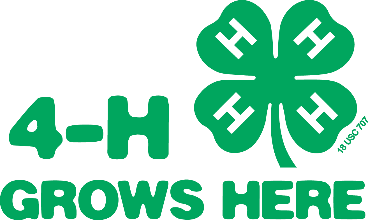 2023 Otoe County 4-H Fair BookOtoe County Fair: July 27th – 30th Nebraska State Fair (4-H): August 25th – 27th Nebraska State Fair (FFA): September 2nd – 4th AKSARBEN: September 21st – 24th To be Completed by June 15: Enroll in 4-H! (https://v2.4honline.com/) Complete and Turn in Livestock ID & Affidavits to Extension OfficeComplete and Turn in Poultry and Rabbit ID & Affidavits to Extension Office Turn in County Fair 4-H & FFA Large & Small Animal Entries to Extension Office Complete and Turn in Clover Kids Animal Identification to Extension Office Turn in Clover Kids Pet Show Entries to Extension Office Turn in County Fair Horse Entries to Extension Office Complete Horse Level TestingYQCA Training complete and Certificate turned into Extension Office Nebraska State Fair Nomination Deadline Other Items to be Completed:	 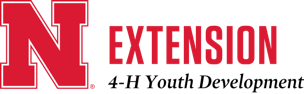 AKSARBEN Stock Show DNA Deadline – June 30, 2023Otoe County Livestock Entry Deadline (https://otoe.fairwire.com) – July 1, 2023Otoe County Static Entry Deadline (https://otoe.fairwire.com) – July 14, 2023Otoe County Clover Kid Entry Deadline (https://otoe.fairwire.com) – July 14, 2023Nebraska State Fair Entry Deadline – August 10, 2023 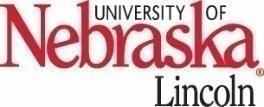 Extension is a Division of the Institute of Agriculture and Natural Resources at the University of Nebraska – Lincoln cooperating with the Counties and the United States Department of Agriculture. University of Nebraska – Lincoln Extension educational programs abide with the nondiscrimination policies of the University of Nebraska – Lincoln and the United States Department of Agriculture. © 2016Table of ContentsGeneral 4-H Rules and Regulations 3General Livestock Rules and Regulations 5Showmanship 8Herdsmanship 9General Static Rules and Regulations 41Favorite Foods Review 32Livestock Judging Contest 33Shooting Sports Contest 33Rocket Launch 36Music Contest 36Presentations and Public Speaking Contest 37Fashion Show 38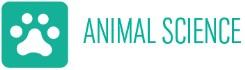 Beef 10Dogs 13Dairy Goats 17Meat Goats 18Horses 20Poultry 25Rabbits 27Sheep 30Swine 31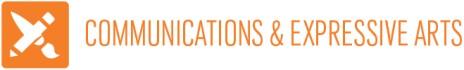 Photography 42Posters 45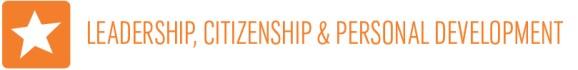 Booths 46Club Exhibits 47Citizenship and Civic Education 47Personal Development, Leadership, Entrepreneurship 49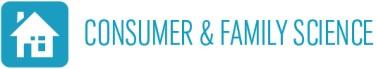 Heritage 51Home Environment 53Theatre Arts 55Visual Arts 56Human Development 57Clothing 59Consumer Management 64Quilt Quest 67Knitting and Crochet 70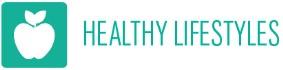 Food & Nutrition 71Safety 79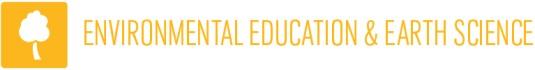 Entomology 80Forestry 82Shooting Sports 87Wildlife 88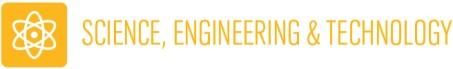 Aerospace 106Computers 108Electricity 111Energy/Physics/Power of Wind 113Geospatial 114Robotics 115Welding 116Woodworking 118Small Engine & Vehicle Restoration 120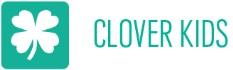 Clover Kids 121FFA 125Appendix 131There is no place like the Otoe County Fair! It is the premier showcase for 4-H members to demonstrate what they have learned in 4-H throughout the year. At the fair, we celebrate the success of youth who have learned and grown through 4-H. Project manuals (curriculum) are available at the Extension Office for a small cost for all Otoe County 4-H members. Projects provide the basis of the 4-H program by offering various educational experiences. Carrying out a project will help the member “learn by doing” as well as learn “why” things happen the way they do. During the county fair, youth may choose to show animal exhibits (poultry, beef, sheep, etc.) or enter completed static exhibits (photography, woodworking, clothing, etc.)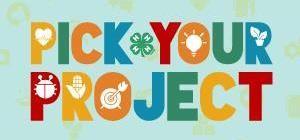 WHERE DO I START?Start by reviewing the “General 4-H Rules and Regulations” and either the General Livestock or General Static Rules, or both if you are exhibiting in both categories!Locate specific classes and categories that align with your interests! The Fairbook is organized with DEPARTMENTS, AREAS, DIVISIONS, AND CLASSES.Contact the Extension Office or Area Superintendents with any questions that arise!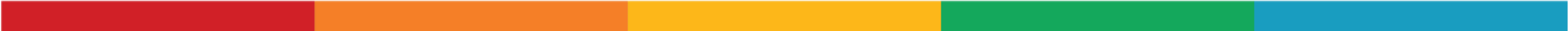 GENERAL 4-H RULES AND REGULATIONSThe following rules apply to all departments. Rules which apply specifically to a particular department will be listed under the rules for that department. 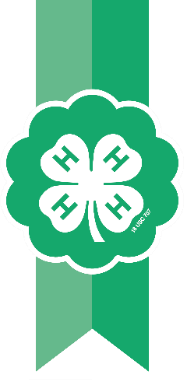 ELIGIBILITY REQUIREMENTS FOR EXHIBITORSAny youth ages 5, 6, or 7 as of December 31, 2022, are eligible to participate in the Nebraska Extension 4-H Program in Otoe County, but only in limited and designated areas. Any youth ages 8-18 as of December 31, 2022, are eligible to participate in the Nebraska Extension 4-H Program in Otoe County. The last year of eligibility is the calendar year the member becomes 19.An exhibitor must be a 4-H member in Otoe County enrolled in the project he/she is exhibiting. Exhibitors must be enrolled by June 15 in the project in which they wish to exhibit. 4-H members have until June 15 to add or delete non-livestock projects. There will be no discrimination because of race, color, sex, national or ethnic origin, religion, age, disability, marital status, or sexual orientation.Accommodations for exhibitors with special needs will be granted and the Superintendent, 4-H Council, and/or Extension Educator will be made aware of the exhibitor’s special needs. Entries in livestock exhibits made by an individual with special needs may have a note attached, written by the parent, guardian, or leader explaining the child’s disability for the judge’s information and consideration. Special needs youth may also exhibit in the Unified Showing Showmanship – Sheep Division. EXHIBIT ENTRIESGeneralAll exhibits in 4-H must be a product of or cared for as part of the current 4-H year’s project work. Youth may exhibit one entry per class unless otherwise noted. No entry can compete in more than one class. 4-H members may not exhibit the same entry in 4-H and FFA.Youth may not show the same animal or static exhibit in two separate counties. In addition, 4-H members are not allowed to show multiple Large and Small Animal exhibits under the same project in more than one county. Exhibits ReleasedThe release times for the County Fair will be listed on the Otoe County Fair Schedule. No exhibitor is allowed to remove any article or animal on exhibition until the scheduled time without the permission of the area superintendent.To remove animal(s) before the scheduled time, the Animal Dismissal Form must be completed for each animal that is removed. See Appendix B for “Emergency Animal Removal Release Form”.FFA MEMBER ELIGIBILITYFFA members are considered 4-H members and will adhere to all 4-H rules and regulations. DISCLAIMER OF RESPONSIBILITY AT COUNTY FAIRExhibits – 4-H exhibits at County Fair are entered and displayed at the risk of the 4-H member. The University of Nebraska Extension 4-H Youth Development, in cooperation with the County Ag Society, accepts exhibits and will exercise due care to protect them. However, 4-H and the Otoe County Ag Society cannot accept responsibility for loss or damage that may occur to exhibits or exhibitors. 4-H members who have exhibits of great sentimental and/or monetary value should carefully consider whether such exhibits should be exposed to the hazards of the fair. Patrons/Participants – While the greatest possible care will be exercised by the County Ag Society to protect patrons/participants of the County Fair, each individual will be held personally responsible for any injury, accident, and/or loss.Substance Abuse – Use of possession of tobacco, alcoholic beverages, or drugs (except for medical purposes) by any exhibitor who is participating in 4-H at the County Fair will result in immediate disqualification of that exhibitor’s entry.Insurance – Accident insurance (medical) is carried on 4-H members in the Otoe County 4-H Program. A report of all accidents must be made to the Otoe County Extension Office within 10 days after the accident. See Appendix C for “4-H Incident Report”.PROTEST OR APPEALS COMMITTEEThe 4-H Extension Educator, the 4-H Council President, the 4-H Council Vice President, the Division Superintendent, and a designated member of the Otoe County Agricultural Society will serve as the Protest Committee for issues that arise related to 4-H at the Otoe County Fair. They will meet when needed to act upon any protest or appeals.All protests must be submitted in writing and signed. Written protests must be submitted to the 4-H Extension Educator. This Extension Educator will convene the committee for their deliberation. The protest will be acknowledged after receiving the written protest and will be responded to in a timely manner. The Appeals Process is limited to the 4-H Exhibitor, parent, and/or 4-H Volunteer Leader.Written protests are appeals must include the following:Names of person(s) involvedNature of concern Situation and documentationRecommendations for correctionSpecific action, rule, etc. in questionAdditional person(s) the committee may contact for further clarificationProcedures and/or steps carried out by the person involved prior to the submission of the protest to the 4-H Extension EducatorThe committee will review the written protest. They may discuss the situation with anyone they feel has knowledge of the situation. They may call for a face-to-face meeting with the affected person(s) to discuss the situation and the official ruling. The committee’s recommendation or decision will be developed, followed, and communicated both verbally and in writing to the group or individual(s) affected. The committee will recommend appropriate action to the Extension Staff in writing prior to communicating with the affected group or individual.Failure of the protestor to attend the face-to-face meeting with the Protest Committee will result in no action. In cases of protest, the 4-H member, parent, and/or leader in question may continue to participate at the discretion of the Extension Educator. Results of participation will be subject to change based on the outcome of the protest process.The Protest Committee reserves the right to withhold any award and/or premium. The exhibitor, parent, and/or leader may be excluded from 4-H if actions warrant.Protests related to judges’ integrity, decisions, placings, and/or other evaluations will not be accepted. Protests will not be accepted after the exhibit or event/activity is released/completed. See Appendix D for “Protest and Appeals Committee Form”.RIBBONS AND PREMIUMS AWARDEDExhibits are judged according to research-based standards that indicate level of performance and quality of work. Purple ribbons denote an exhibit of superior quality that has met and exceeded all of the standards. Blue ribbons denote an excellent exhibit that has met almost all the standards in a way that surpasses the norm. Red ribbons denote a good exhibit that has met the majority of standards in such a way that the benchmark was reached, but not exceeded. White ribbons denote an exhibit that has not met the majority of the standards. A participation ribbon is recognition of the 4-H exhibit’s presence at the fair. Incomplete entries will be lowered one ribbon placing unless otherwise noted. Clover Kid ribbons denote participation. Premium money will be awarded as outlined for each division. No premium money will be paid on exhibits that do not receive a ribbon placing. All entries must be exhibited to receive premiums.Exhibits must receive a purple to be named Champion or Reserve Champion and/or quality for related special awards.ELIGIBILITY REQUIREMENTS FOR STATE FAIRTo represent Otoe County at the Nebraska State Fair, the exhibitor must be a 4-H member enrolled in the project they are exhibiting in the county which he/she represents. All static exhibits must have received a purple at the County Fair to advance to the State Fair. In classes where presence of the 4-H member is required for judging purposes, such as animal exhibits, judging contests, presentations, and the fashion show, the 4-H member must be 9 by January 1 of the current calendar year or become 10 during the current calendar year. The last year of eligibility is the calendar year the 4-H member becomes 19.For classes where presence of the 4-H member is not required, the 4-H member must become 9 during the current calendar year.Youth who have completed their 4-H eligibility or have graduated from 4-H in any other state are not eligible to compete at the Nebraska State Fair, unless their state of residence is changed to Nebraska. University of Nebraska – Lincoln guidelines for residency for the purpose of paying in-state tuition will apply for determining residency.VIOLATION OF RULESExhibitors are subject to the loss of premium monies, ribbons, other awards and/or elimination from the show.No person except the Superintendent and Assistant Superintendent, judge on duty, ring assistants, officers of the County Ag Society, and exhibitors will be allowed inside the arena during the judging of animal entries or inside the judging area during judging of static entries. Superintendents have the authority to remove anyone who does not abide by this rule or who interferes with judging.No person shall be allowed to interfere with a judge. Any exhibitor who, by letter or otherwise, does so will be excluded from competition.If the County Ag Society is provided with satisfactory information that a premium has been obtained by fraud, then such premium shall be withheld for disobedience to the rules.DISQUALIFICATIONS/JUDGINGArea Superintendents and the Extension Educator have the authority to determine eligibility/ineligibility of an exhibit entry in their division. All ineligible items will not be judged and will not be displayed.J.      CLAIMS FOR INJURYNo claim of injury to any person or property shall ever be asserted, no suit instituted or maintained against the Otoe County Agricultural Society, its officers, or their Agents, by or on behalf of any employees having license or privilege to exhibit on the fairgrounds or occupy any space thereon.If any damage, loss, or injury to person or property be apparently caused by reason of neglect or willful act of any person, fire, or corporation, or their agents, representatives, servants, or employees having licenses or privileges to exhibit said fairgrounds, or occupy space thereon, the Otoe County Agricultural Society shall in no manner be responsible therefore, and in case it be subjected to any expense or liability, all persons causing some or liable therefore, shall indemnify said Otoe County Agricultural Society of Syracuse, NE. GENERAL LIVESTOCK RULES AND REGULATIONSENTRY REQUIREMENTSAll Large and Small Animal Project exhibits for the County Fair need to be pre-entered on the appropriate Pre-Entry Sheet and have an Animal Identification Form completed.GENERAL IDENTIFICATION AND OWNERSHIP OF ANIMALSAll animals need to be identified with an identification number and ownership certified on Identification/Ownership Affidavits due to the Extension Office by the identification deadline. See Appendix A for “Animal Identification Guidelines and Maximum Entries”. Animals not in possession of and cared for by the 4-H or FFA member during the project period will be disqualified for County Fair competition.The same animal may not be shown in both 4-H and FFA.Note: All FFA animals to be shown at the County Fair must be appropriately identified as per 4-H guidelines. Forms showing this identification must be turned in to the FFA Instructor. No FFA Livestock entries will be accepted that are not identified with their respective FFA Instructor.Beef members must designate by June 15 no more than 10 animals per member from which to select their county fair entries. 4-H and FFA members must designate specific animals to be shown in all livestock classes when making entries on July 1, 2023.Entries/Number of Entries: At entry time, (July 1, 2022) each 4-H member of a family holding their animals in joint ownership must designate on the entry sheet which animal(s) he or she plans to show. Livestock divisions in which a 4-H and FFA member may enter:      	• (1) Beef - Bucket Calf	• (1) Beef - Bucket Calf + 1	• (3) Beef - Feeder Calves       	• (3) Beef – Breeding	• (3) Beef – Market	• (2) Companion Animal 	•	 (3) Dogs	• (8) Goats - Dairy this can be any combination of 4 mature (lactating) does, or 4 immature does. 	• (3) Goats - Breeding Meat	• (4) Goats - Market Meat 	• (3) Horses	• (10) Poultry plus 1 pen of 3	• (6) Rabbits	• (2) Sheep – Breeding (more may be shown individually if flock is shown)	• (4) Sheep – Market	• (2) Swine - Breeding	• (3) Swine - MarketGENERAL HEALTH REQUIREMENTS FOR ALL ANIMALSAll animals exhibited must be in good health and free of any known disease in order to be exhibited and/or stalled. Only animals not showing signs of infectious or contagious diseases will be allowed to show. Exhibitors must sign a furnished statement that the animals or birds are free from visible signs of infections, contagious or communicable disease, and external parasites, and that the animals or birds have not been exposed to other animals affected with infectious, contagious, or communicable disease within 30 days.Under no circumstances will animals or birds under quarantine be exhibited. Animals exhibited are subject to examination by a veterinarian to enforce the above requirement. Health statement forms must accompany animals to the fair.ANIMAL TESTING AND EXAMINATIONAny animal entered in 4-H or FFA classes is subject to both urine and blood testing at the discretion of the Extension Educator and Area Superintendent, the Ag Society, or an official show veterinarian.If the results of testing indicate the possible use of compounds or drugs not approved for use in that species by FDA or compounds or drugs used outside the specified withdrawal requirements of FDA, these animals will be declared ineligible for competition and awards. Animal(s) that are tampered with by unusual means to change appearance or weight may be declared ineligible by the Extension Educator and Area Superintendent.QUALITY ASSURANCE TRAININGAll 4-H and FFA exhibitors in beef (breeding, bucket, feeder calf, and market), goats (dairy, meat, pygmy), sheep (breeding, market), swine, poultry, and rabbits must complete the Youth for the Quality and Care of Animals (YQCA) Training each year prior to June 15.All sheep and goats (market and breeding) must be individually identified with USDA Official ID (part of the National Scrapie Eradication Program). Under no circumstances may animals which originate from scrapie-source flocks or scrapie-infected flocks be exhibited. Call the scrapie toll-free tag line at 866-USDA-TAG (866-873-2824 and select Option 7 for Epidemiologist Officer) to request official ear tags at no cost and/or a flock ID number, or for more information. It takes about 2 weeks to arrive, so please plan ahead!Multiple siblings may be listed on a single animal identification as long as it does not exceed the maximum entries per animal species. Only youth identified on the Identification/Ownership Affidavit will be allowed to exhibit at the County Fair, Nebraska State Fair, and Ak-Sar-Ben. All identification sheets need to be filled out completely.FAMILY LIVESTOCK PROJECTSOn entry day, each 4-H member of a family holding their animals in joint ownership must designate who is going to show each animal.SUBSTITUTE SHOWMANPreparing and exhibiting livestock projects are an important part of the 4-H and FFA project. Excusing a member from personally exhibiting his/her animal(s) defeats one of the important objectives of 4-H and FFA work. Hence, a substitute showman will not be approved except in extreme cases determined by the Extension Educator. If the 4-H or FFA member is injured or seriously ill at the time of the show, if they have animals in two different show rings at the same time, if they have two animals in the same ring at the same time, or if they have been called for basic training or active duty in the Armed Forces after having started the project, the project may be continued.An exhibitor who has more than one animal in a class needs to secure a substitute showman who is eligible to exhibit livestock to show the additional animal(s) in the class. The substitute showman must be an Otoe County 4-H or FFA member eligible to exhibit and must be capable of assisting with showing the specific animal species. The substitute does not have to be enrolled in the specific project but should be knowledgeable of it and will be required to adhere to all dress code and other showmanship rules.GROOMING OF LIVESTOCKCaring for and grooming the animals is the primary responsibility of the 4-H member. Assistance may be provided by family or 4-H volunteer.  Professional help will not be allowed. Exhibitors shall not add materials, natural or synthetic, which extend body shapes beyond normal limits. Swine must be shown without hairdressing compounds. This includes oil, powder, or any other coat dressing compound. Water is permitted.Water and soap are the only acceptable fluids that can be used on lambs. The 4-H Beef Shows, including Showmanship, Market Beef, and Breeding Beef, will be Blow and Go. Guidelines for Blow and Go include:All animals will be shown free of any adhesive, glue, paint, or powder products.Any compounds that have adhesive qualities that when applied cannot be combed or brushed through or alter the color of the animal are forbidden. These products include, but are not limited to, commonly used adhesives and colorants such as Prime Time, EZ Comb, Tail Adhesive, Natural Hold, Ultra White Touch-Up, Black Touch Up, Black Finisher, black show foam, baby powder, etc. Alcohol, water, oil, foam, or any water or alcohol-based products with non-adhesives or glues qualities, or artificial colorings, are permitted. These products include conditioners and commonly used sprays such as Kleen Sheen, Revive, Final Bloom, Pink Oil, white show foam, Freshen Up, Silk, Sudden Impact, etc. Paint will be allowed on the hooves and dewclaws only.Any animal found to have prohibited products applied (adhesive, glue, paint, or powder products) will be disqualified from competition. Any premiums (physical or monetary) will be forfeited, and no refunds will be made.All animals are subject to visual inspection and/or toweling (before and/or after entering the show ring) using a disposable blue shop towel for the presence of adhesive, glue, paint, or powder products. Toweling of the animal may include, but is not limited to, the topline, legs, chest, belly, flank, and cod/udder areas. If, after inspection, the animal is found to have adhesive, glue, paint, or powder products applied, it will be disqualified from competition. Any premiums (physical or monetary) will be forfeited, and no refunds will be made.Unethical Fitting – The following section on Unethical Fitting applies to all species except horses. See the State 4-H Horse Show and Judging Guide for details on horse grooming. Prohibited substances and/or unethical fitting shall be defined as: the injection, use, or administration of any drug or substance that is prohibited by Federal, State, or Local Law, or any drug that is used in a manner prohibited by Federal, State or Local Law; the injectional (or internal or external administration) of any product or material, whether gas, solid, or liquid, to an animal for the purpose of deception, including concealing, enhancing, or transforming the true conformation, degree of firmness, color, breed, condition of age, or by making the animal appear sounder than otherwise would appear; cutting or tearing of the hide, cutting or tearing underneath the hide, or removal of tissue in an attempt to alter, change, or modify the shape or appearance; any artificial means of removing or remedying physical defects or conformation (i.e. doctoring, doping, tubing, injecting, or lifting or filling under the skin); any type of injection where oils, glycerin, or like substances are used to alter and change the conformation of an animal; the administration, use, or application of any drug, feed additive, or substance affecting the Central Nervous System; the administration of diuretics for cosmetic purposes, tissue manipulation removal, surgical attachment or otherwise to change, conceal, enhance, or transform the true conformation or configuration of the animal; any unnatural means of providing an animal feed, water, or other fluids (i.e. stomach pump, I.V.) with the exception of the drenching process; any physical or physiological attempt to alter the natural musculature or weight y use of injections or ingested material not conducive to the continued health and marketability of beef, sheep, hog. Or goat carcasses or for deception.Any use of artificial color (paint) or dye meant to alter or misrepresent breed characteristics and/or enhance the conformation of any hog, sheep, or goat will be prohibited. No clipping or hoof treatments of Market Hogs will be allowed.Artificial color (paint) will be allowed on cattle, but any attempt to change the original color and/or markings of the animal will be prohibited. Prohibited practices also include the use of artificial tailheads, switches, polls, and hair, as well as any internal or external hoof treatments or artificial substances meant to improve soundness; external applications of such things as liniments and blistering agents that would cause edematous condition; use of ice packs or other refrigerants to alter the quality of the finish of an animal.Penalties – Upon violating the above rules, the exhibitor’s animal involved may be disqualified from the show. Such disqualification will also result in disqualification from the Livestock Sale. Inappropriate management practices as determined by show management of livestock by either exhibitor, family members, or others may result in disqualification of entry and/or exhibitor.STALLING, TIE-OUTS, AND RELEASEAll 4-H and FFA livestock/horses must be stalled in their assigned area according to the 4-H Club or FFA Chapter or they will not be allowed to show. 4-H and FFA members showing livestock/horses must keep their livestock/horses in the pens as provided by the Otoe County Ag Society.Only ordinary fans are allowed as cooling devices. No standing/butt fans. Only one fan per animal will be allowed.Livestock Superintendents will be responsible for designating stalling assignments, including tack areas.Bedding – A bedding fee per head for all livestock may be charged and must be paid to the Otoe County Ag Society.Stalling – Producing dairy goats, Rams, and Stocker Feeder calves may leave immediately after their show. Any other exhibits taken before the specified release time will forfeit premium money.Clover Kid Stalling – Clover Kid animals will stall as noted below for each species. Clover Kids are required to follow the same stalling rules as a regular 4-H animal exhibitor (cost, entry time, release time, herdsmanship, etc.).Bucket Calf – Stalled entire fairCompanion Animal – Day of show onlyDogs – Day of show onlyGoats (Dairy and Meat) – Stalled entire fairPoultry – Caged entire fairRabbits – Stalled entire fairSheep – Stalled entire fairSwine – Stalled entire fairTie-Outs – Beef has a designated tie-out area. The designated tie-out area is the ONLY area allowed for tie-outs. Keeping animals tied to or in trailers is strictly prohibited. Use of the tie-outs is on a first come first serve basis. Youth may bring their own panels. Tie-outs may only be used between 8:30 p.m. and 8:30 a.m.Release – Non-sale animals will be released at 1:00 p.m. on Sunday and must be in their stalls until that time unless being shown. Exhibitors violating this rule will forfeit all the current year’s premium money, ribbons, and other awards, and could be barred from further competition at the Otoe County Fair until reviewed by the Otoe County Ag Society. Any early dismissal for special reasons must be approved by the Ag Society/Area Superintendent. Any announcements on the day of the show will take precedence over any other rules or regulations. To remove animal(s) before the scheduled time, the Animal Dismissal Form must be completed for each animal that is removed. See Appendix B for “Emergency Animal Removal Release Form”.DRESS CODELivestock exhibitors are required to wear an official Otoe County 4-H T-Shirt, clean jeans or slacks, and their exhibitor number.Dairy goat exhibitors may wear jeans or white slacks.Horse exhibitors are required to follow the Nebraska State 4-H Horse dress code rules, which includes a long sleeve white blouse with a 4-H armband.Shoes or boots providing adequate protection and comfort for the exhibitor are preferred. Hard soled shoes or boots are required for the beef division. No hats, caps, or other types of headgear are to be worn in the show ring, except for horse exhibitors and religious reasons.Each exhibitor will be given an exhibitor number which will be always worn while in the show ring. All 4-H members showing livestock must wear the provided exhibitor number card with safety pins as provided by the Otoe County Extension Office. Harnesses for holding exhibitor numbers are not permitted. When a member has more than one animal in the same class, one may be shown by another Otoe County 4-H member (refer to “Substitute Showman”) This additional showman will wear the owner’s number followed by the letter “A”. AWARDS STRUCTURETo be eligible to compete for Champion or Reserve Champion, the animal must be awarded a first or second purple ribbon in the class. To be eligible to compete for Supreme Champion or Supreme Reserve Champion, the animal must be awarded a Champion or Reserve Champion award. DAILY AND AT CLOSE OF FAIR CLEAN UPEach livestock exhibitor will be responsible for cleaning his/her stall and share of the alley each day of the fair and at the conclusion of the fair after the livestock is removed from the stall(s).STATE FIRE MARSHALThe use of flammable and combustible grooming sprays is strictly prohibited. N. OTHEREach individual Otoe County 4-H and FFA member is responsible for having his or her project animals ready to show on time.There will be NO reweighs on livestock.All animals must be shown before the judge by an eligible Otoe County 4-H or FFA member.No livestock may run loose in the show ring at any time.Exhibitors can only show animals that they entered for the Otoe County FairHandling Equipment: Halters with throat straps, nose leads, barbed or studded show halter chain leads, and other equipment determined to be distracting or severe to the animal by the Division Superintendent will not be permitted.SHOWMANSHIP RULESENTRYAll 4-H exhibitors are automatically entered in their respective Showmanship class but are not required to show in Showmanship.ELIGIBILITYThe same animal may not be shown in both 4-H and FFA.Any individual animal may be entered only once in a showmanship contest or sub-division of that contest.BASIS FOR JUDGINGShowmanship judging is based on preparation of animals for show, their apparent training, and the appearance and behavior of the showman. Minor technical points are not to be over-emphasized, nor do minor infractions disqualify. Primarily, it is the skill of the showman in presenting the animal before the judge that counts, while individual excellence of the animal does not. Grooming and training of the animal are important. The individual excellence of the animal is not judged. AGE DIVISIONSJunior: 8-10 years old (as of December 31)Intermediate: 11-13 years old (as of December 31)Senior: 14 years and older (as of December 31)GUIDE BOOKS – Showmanship resource books are available at the Extension Office. Livestock – Guide for Evaluating Livestock Showmanship Contests (4-H 357)Horse – Nebraska 4-H Horse Show and Judging Guide (4-H 373)Poultry – National Poultry Judging (4-H 460)Rabbit – Judging Rabbits and the Level 2 Rabbit manual (4-H 257)DISQUALIFICATIONThe Division Superintendents in conjunction with Extension Educator may disqualify any 4-H’er from Showmanship for any violations of rules or unsportsmanlike conduct at the County Fair. HERDSMANSHIPHERDSMANSHIP RESPONSIBILITYEach 4-H Club and Independent 4-H members will be evaluated for each species of livestock. Herdsmanship duties are the responsibility of the 4-H exhibitors, not leaders or parents. Clover Kids will not be judged but are expected to follow the 4-H Herdsmanship Rules.It is the 4-H exhibitor’s responsibility to assist his or her club with feeding and general care of animals, cleaning of pens and walkways, and presenting their 4-H exhibit to the public. Any exhibitor that does not provide feed and water for their animals will not receive their premium money.JUDGINGLivestock exhibits may be judged for herdsmanship once daily between 8:30 a.m. and 8:30 p.m. The following animal divisions will be judged: beef, goats, sheep, horse, swine, rabbits, and poultry. Each division will be judged separately, and awards will be given to each livestock division. Ratings for herdsmanship judging will be posted at the end of each inspection. Ratings will be made on a club basis in the division stated above. ANIMALSAll animals shall be in their stalls or pens between 8:30 a.m. and 8:30 p.m. except for weighing, washing, and showing. All stalls and pens should be thoroughly cleaned before 8:30 a.m. Manure and wet bedding should be collected on a need basis throughout the day. All pens and stalls should be clearly identified with the club and exhibitor’s name. CLUB SIGNSUniform club signs will be permitted. No other signs will be permitted in the barns. No displays will be allowed, unless permission is granted from the Extension Educator. BASIS OF RATING HERDSMANSHIP – Herdsmanship judges will use the following scoring guide in judging exhibits for herdsmanship.TOTAL POINTSDEPARTMENT: ANIMAL SCIENCE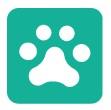 AREA: BEEFSuperintendent: Jared Neumeister, UnadillaDEPARTMENT G – DIVISION 8 – BEEF SHOWMANSHIPC) 002			Senior – 14-18 years old as of January 1 of the current yearC) 003			Intermediate – 11-13 years old as of January 1 of the current yearC) 004			Junior – 8-10 years old as of January 1 of the current yearC) 005			Bucket Calf Showmanship - Enter this class if you are showing a Bucket Calf, no matter the age of the exhibitor. 			Bucket calves will not be allowed in other showmanship classes for safety reasons. NOTE: See Clover Kid section for Clover Kid Showmanship classes.DEPARTMENT G - DIVISION 9 - BUCKET CALFC) 001			Male Bucket CalfC) 002			Female Bucket CalfDEPARTMENT G - DIVISION 30 - BUCKET CALF +1C) 003			Bucket Calf +1 Breeding HeiferNote: See Market Beef Classes for Bucket Calf +1 Market Heifer and Market SteerDEPARTMENT G - DIVISION 10 - CLUB GROUP OF THREEC) 004			Club Group of ThreeDEPARTMENT G – DIVISIONS 12-29 – BEEF BREEDING HEIFERSDivision 12 – AngusDivision 13 – CharolaisDivision 14 – ChianinaDivision 15 – CommercialDivision 16 – GelbviehDivision 17 – Hereford and Polled HerefordDivision 18 – LimousinDivision 19 – Maine Anjou (3/4 Blood and Above)Division 20 – Red AngusDivision 21 – Shorthorn (15/16 Registered Purebreds)Division 22 – Simmental (75.1% or higher)Division 23 – All Other BreedsDivision 24 – Composite Charolais (At Least ½ Charolais Influence)Division 25 – Balancer (25-70% Gelbvieh and 30-75% Red Angus or Angus)Division 26 – LimFlex (25-75% Limousin and 25-75% Red Angus or Angus)Division 27 – Mainetainer (1/4 to 5/8 Maine Anjou)Division 28 – Shorthorn Plus (1/4 Blood and Up to and Including 7/8 Blood Shorthorn)Division 29 – Foundation Simmental (50-76% Simmental)	C) 010			Yearling Jan/Feb 2022C) 020			Yearling Mar/April 2022C) 030			Yearling May/June 2022C) 040			Yearling July/August 2022C) 050			Heifer September/October 2022C) 060			Heifer November/December 2022C) 070 			Calved before January 1, 2022 (No Calf)C) 080			Cow with CalfC) 090			Senior Breeding Heifer (Born August through December 31, 2021)DEPARTMENT G - DIVISION 31 - FEEDER CALVESC) 001			Feeder Calves - Market HeifersC) 002			Feeder Calves - Market Steers or BullsC) 003			Jr. Breeding Heifer Calves (Born Between January 2023 and April 2023)DEPARTMENT G – DIVISION 11 – BEEF MARKETC) 010			Crossbred Market SteersC) 020			Angus Market SteersC) 030			Shorthorn Market SteersC) 040			Hereford Market SteersC) 060			Crossbred Market HeifersC) 070			Angus Market HeifersC) 080			Shorthorn Market HeifersC) 090			Hereford Market HeifersC) 100			Bucket Calf +1 Market SteersC) 110			Bucket Calf +1 Market HeifersC) 120			Bred & Raised Market SteersC) 130			Bred & Raised Market HeifersDEPARTMENT G - DIVISION 32 - BEEF CARCASSC) 001			Beef Carcass ContestBEEF RATE OF GAINWinners will be announced at the conclusion of the 4-H Market Beef Show. Only calves that were weighed on January 28, 2023, are eligible for Rate of Gain. Rate of Gain is figured by subtracting the adjusted beginning weight from the County Fair Weigh-In weight on July 26, 2023. Next, divided that total by 179 (the number of days between January 28, 2023, and July 26, 2023. The result is the average daily gain.DEPARTMENT: ANIMAL SCIENCEAREA: DogsSuperintendent, Evangeline Stuck, DunbarDEPARTMENT G – DIVISION 121 – DOG SHOWMANSHIPC) 002			Senior – 14-18 years old as of January 1 of the current yearC) 003			Intermediate – 11-13 years old as of January 1 of the current yearC) 004			Junior – 8-10 years old as of January 1 of the current yearNOTE: See Clover Kid section for Clover Kid Showmanship classes.DEPARTMENT G – DIVISION 122 – DOG OBEDIENCEC) 070		Pre-Beginning Novice Division A – Both handler and dog are in their first year of county, state, or any other dog experience. Dogs being shown may not have completed an AKC “leg” toward a “CD” degree. All exercises must be performed on a 6-foot leash. Dogs must heel, figure 8, sit for examination, come on recall-no finish, and long sit for one minute. During the sit exercise, the leash must be held by the handler.	C) 080		Pre-Beginning Novice Division B – Exhibitor or dog are beyond their first year of competition. This class also includes dogs that have been shown previously by others but have not moved past the pre-beginning novice level. All exercises must be performed on a 6-foot leash. Dogs must heel, figure 8, sit for examination, come on recall-no finish, and long sit for one minute. During the sit exercise, the leash must be held by the handler.C) 010		Beginning Novice Division A – Exhibitor AND dogs are in the first year of county, state, or any other dog experience (started Dog Project after 10/1/2022). Dogs being shown may not have completed an AKC “leg” toward a “CD” degree. All exercises must be performed on a 6-foot leash. Dogs must heel including figure 8; stand for examination; come on recall; long sit for one minute and long down for three minutes. During the sit and down exercise, the leash must be held by the handler.C) 020 		Beginning Novice Division B – Exhibitor OR dog is beyond the first year of competition. This class also includes dogs that have been shown previously by others but have not moved past the beginning novice level. All exercises must be performed on a 6-foot leash. Dogs must heel including figure 8; stand for examination; come on recall; long sit for one minute and long down for three minutes. During the sit and down exercise, the leash must be held by the handler.C) 030		Beginning Novice Division C – Exhibitor AND dog are beyond first year of competition. All exercises must be performed on a 6-foot leash. Dogs must heel including figure 8; stand for examination; come on recall; long sit for one minute and long down for three minutes. During the sit and down exercise, the leash must be held by the handler.C) 040		Novice A – Exhibitor AND dog have received a purple in Beginning Novice and are in first year of Novice Class competition. Dogs must heel on leash including figure 8; stand for examination off leash; heel free; come on recall off leash; long sit for one minute off leash and long down for three minutes off leash with handler across the ring.C) 050		Novice B – Exhibitor AND dog are beyond the first year of Novice Class competition. Dogs must heel on leash including figure 8; stand for examination off leash; heel free; come on recall off leash; long sit for one minute off leash and long down for three minutes off leash with handler across the ring.C) 060		Graduate Novice – Exhibitor and dog have received a purple in Novice. Dogs must heel on leash; stand for examination off lead; heel free including figure 8; drop on recall off leash; long sit off leash for 3 minutes with handler out of sight and long down off least for 5 minutes with handler in sight.C) 070		Advanced Graduate Novice – Exhibitor and dog have received a purple in Graduate Novice. Dogs must heel on leash and figure 8 (off leash), drop on recall, dumbbell recall, recall over high jump, recall over board jump, and long down. C) 080		Open – Exhibitor and dog have received a purple in Advanced Graduate Novice. All exercises off leash. Dogs must: heel free and figure 8; drop on recall; retrieve on flat; retrieve over high jump; broad jump; long sit for 3 minutes and long down for 5 minutes, both with handler out of sight.C) 090		Graduate Open – Exhibitor and dog have received a purple in Open. Graduate Open includes signal exercise, scent discrimination, directed retrieve, moving standard examination, go out, and direct jumping.C) 100		Utility – Exhibitor and dog have received a purple in Graduate Open. All exercises must be off leash. The dogs will perform five exercises; the signal exercise; the scent discrimination exercise with leather and metal objects; the directed retrieve; moving stand and examination; and directed jumping. Exhibitors must supply their own scent articles and gloves for the directed retrieve.DEPARTMENT G – DIVISION 123 – DOG AGILITYC) 010		Level 1 – 6 obstacles on a leash – 3 bar jumps which have two bars each, short dog walk, pause box or table, and tunnel (open)C) 020		Level 2 – 10 obstacles on a leash – Short A Frame, solid panel jump. All obstacles used in a lower level can be used in a higher level.C) 030		Level 3 – 10 obstacles off a leash – Same obstacles as Level 2. All obstacles used in a lower level can be used in a higher level.C) 040		Level 4 – 13 obstacles off a leash – Teeter totter (seesaw), weave poles (single set with 6 poles), high dog walk, double bar jump. All obstacles used in a lower level can be used in a higher level.C) 050		Level 5 – 15-20 of any of the following obstacles off a leash – A-frame short, A-frame tall, weave poles (double set with 12 poles), tire jump, broad jump, triple bar jump. All obstacles used in a lower level can be used in a higher level. Number of obstacles used for a course will depend on ring size and available equipment at the show site. Course layout may include more advanced handling techniques. DEPARTMENT G – DIVISION 124 – RALLYC) 010		Beginning Rally – Dog is on leash and there are 5-10 stations. These beginning Rally signs are suggested – halt, sit, halt down dog, right turn, left turn, about turn right, slow pace, fast pace, and normal pace. There are the same commands that exhibitors use in beginning novice and obedience levels.C) 011			Rally 1 - Dog is on leash, and there are 10 to 15 stationsC) 012			Rally 2 - Dog is off leash and there are 12-17 stationsC) 013			Rally 3 - Dog is off leash and there are 15-20 stationsNote: Although every course will have many of the same exercises, the sequence of those exercises in the course design may vary. As the levels go up, the difficulty of the exercises goes up as in ordinary obedience. Our rally classes will follow the AKC rules for the same levels. The signs and rules are available online at AKC’s website. A difference between rally and regular obedience is that you may talk to your dog as much as you want to guide and instruct him/her.DEPARTMENT G - DIVISION 125 - GROOM AND CAREC) 001			Groom and CareDEPARTMENT: ANIMAL SCIENCEAREA: Companion AnimalsSuperintendents: Brandon and Tara Damme, SyracuseDEPARTMENT G - DIVISION 120 - COMPANION ANIMAL SHOWMANSHIPC) 902			CatC) 903			HamstersC) 904			Guinea PigsC) 905			GerbilsC) 906			Reptiles (Snake, Lizard, Turtle)C) 907			Amphibians (Frog, Toad, etc.)C) 908			Birds (Parakeets, Parrots, etc.)DEPARTMENT: ANIMAL SCIENCEAREA: Dairy GoatsSuperintendent: Cara Morgan, Sidney, IADEPARTMENT G – DIVISION 50 – DAIRY GOAT SHOWMANSHIPC) 002			Senior – 14-18 years old as of January 1 of the current yearC) 003			Intermediate – 11-13 years old as of January 1 of the current yearC) 004			Junior – 8-10 years old as of January 1 of the current yearNOTE: See Clover Kid section for Clover Kid Showmanship classes.DEPARTMENT G – DIVISION 51 – DAIRY GOAT GENERALC) 060			Goat Milking ContestC) 070			Best UdderC) 080		Dairy Herd – A Dairy Herd will consist of three female animals, one of which was bred by the exhibitor, and one must be in milk.DEPARTMENT G – DIVISIONS 52-59 – DAIRY GOAT BREEDSDivision 52 – AlpineDivision 53 – LamanchaDivision 54 – NubianDivision 55 – OberhasliDivision 56 – Recorded GradeDivision 57 – SaanensDivision 58 – ToggenburgDivision 59 – PygmyC) 010			Under 5 monthsC) 020			5 months – 8 monthsC) 030			8 months – 1 yearC) 040			1 year – 2 years, Non-Milking DoeC) 050			Under 2 Years, Milking DoeC) 060			2 Years – 3 Years, Milking DoeC) 070			4 Years and Over, Milking DoeDEPARTMENT G – DIVISION 60 – DAIRY GOAT MOTHER AND DAUGHTERC) 010			Mother and DaughterDEPARTMENT: ANIMAL SCIENCEAREA: Meat GoatsSuperintendents: Matt and Roxanne Schutz, OtoeDEPARTMENT G – DIVISION 61 – MEAT GOAT SHOWMANSHIPC) 002			Senior – 14-18 years old as of January 1 of the current yearC) 003			Intermediate – 11-13 years old as of January 1 of the current yearC) 004			Junior – 8-10 years old as of January 1 of the current yearNOTE: See Clover Kid section for Clover Kid Showmanship classes.DEPARTMENT G – DIVISION 62 – MARKET MEAT GOATSC) 001			Market Meat Goats – Wethers and DoesDEPARTMENT G – DIVISION 63 – BREEDING MEAT GOATSC) 001			Doe Kid, 1 month – 4 months – See Area Rules – Meat Goats for StallingC) 002			Doe Kid, 5 months – 8 monthsC) 003			Does Kid, 9 months – 12 monthsC) 004			Yearling Doe – 13 months – 24 monthsC) 005			Buck Kid, 3 months – 8 months – Not Stalled – See Area Rules – Meat Goats for informationDEPARTMENT: ANIMAL SCIENCEAREA: HorsesSuperintendent: Kathleen Rulla, SterlingAssistant Superintendents: Gina Essink, Syracuse and Kathy Shefferd, Nebraska CityDEPARTMENT G – DIVISION 90 – HORSE SHOWMANSHIP (NO LEVEL REQUIREMENT)C) 001			Senior Showmanship – Ages 14 years and older as of January 1 of the current year.C) 002			Intermediate Showmanship – Ages 11-13 as of January 1 of the current year.C) 003			Junior Showmanship – Ages 8-10 as of January 1 of the current year.DEPARTMENT G – DIVISION 91 – HALTER (NO LEVEL REQUIREMENT)C) 001			2 Years Old and UnderC) 002			3 Years Old and Over Mares C) 003			3 Years Old and Over GeldingsDEPARTMENT G – DIVISION 92 – SMALLER EQUINE (NO LEVEL REQUIREMENT)C) 001		Halter – Smaller Equine (56” and under) – Includes miniature horses, donkeys, and ponies.DEPARTMENT G – DIVISION 93 – WESTERN HORSEMANSHIP (LEVEL 1 REQUIRED)C) 001			Senior – 14-18 years old as of January 1 of the current yearC) 002			Intermediate – 11-13 years old as of January 1 of the current yearC) 003			Junior – 8-10 years old as of January 1 of the current yearC) 004			Walk/Trot (No Age/Level Requirement)DEPARTMENT G – DIVISION 94 – WESTERN PLEASURE (LEVEL 1 REQUIRED)C) 001 			14 Years and Over as of January 1C) 002			11-13 Years Old as of January 1C) 003			8-10 Years Old as of January 1C) 004			Walk/Trot (No Level Requirement)DEPARTMENT G – DIVISION 95 – PONY PLEASURE (56” AND UNDER) (LEVEL 1 REQUIRED)C) 001			4-H Exhibitors of All AgesDEPARTMENT G – DIVISION 96 – JUNIOR HORSE WESTERN PLEASURE (LEVEL 2 REQUIRED)C) 001		4-H Exhibitors of All Ages – Horses must be 5 Years or Under (See Horse Rule #14)DEPARTMENT G – DIVISION 97 – ENGLISH/HUNTER UNDER SADDLE PLEASURE (LEVEL 1 REQUIRED)C) 001		14 Years and Over as of January 1C) 002		13 Years and Under as of January 1DEPARTMENT G – DIVISION 98 – ENGLISH/HUNT SEAT EQUITATION (LEVEL 1 REQUIRED)C) 001		14 Years and Over as of January 1C) 002		13 Years and Under as of January 1DEPARTMENT G – DIVISION 99 – RANCH RIDING (LEVEL 2 REQUIRED)C) 001		14 Years and Over as of January 1C) 002		13 Years and Under as of January 1DEPARTMENT G – DIVISION 100 – REINING (LEVEL 2 REQUIRED)C) 001		14 Years and Over as of January 1C) 002		13 Years and Under as of January 1DEPARTMENT G – DIVISION 101 – COSTUME (NO LEVEL REQUIREMENT)C) 001		14 Years and Older as of January 1C) 002		11-13 Years and Under as of January 1C) 003		10 Years and Under as of January 1 DEPARTMENT G – DIVISION 102 – TRAIL HORSE (LEVELS SPECIFIED IN CLASSES)C) 001		Advancement Level 2 and OverC) 002		Level 1 Advancement LevelC) 003		Walk/Trot – No Level RequiredDEPARTMENT G – DIVISION 103 – FLAG RACE (LEVEL 1 REQUIRED)C) 001		14 Years and Older as of January 1C) 002		11-13 Years and Under as of January 1C) 003		10 Years and Under as of January 1DEPARTMENT G – DIVISION 104 – BARREL RACING (LEVEL 1 REQUIRED)C) 001		14 Years and Older as of January 1C) 002		11-13 Years and Under as of January 1C) 003		10 Years and Under as of January 1DEPARTMENT G – DIVISION 105 – KEYHOLE RACE (LEVEL 1 REQUIRED)C) 001		14 Years and Older as of January 1C) 002		11-13 Years and Under as of January 1C) 003		10 Years and Under as of January 1DEPARTMENT G – DIVISION 106 – POLE BENDING (LEVEL 1 REQUIRED)C) 001		14 Years and Older as of January 1C) 002		11-13 Years and Under as of January 1C) 003		10 Years and Under as of January 1DEPARTMENT G – DIVISION 107 – MYSTERY CLASS (NO LEVEL REQUIREMENT)C) 001		14 Years and Older as of January 1C) 002		11-13 Years and Under as of January 1C) 003		10 Years and Under as of January 1C) 004		Beginners (Walk/Trot)DEPARTMENT G – DIVISION 108 – DRIVING (NO LEVEL REQUIREMENT)C) 001		Pleasure DrivingC) 002		ReinsmanshipDEPARTMENT G – DIVISION 109 – FROM THE GROUND DUMMY ROPING (LEVEL 1 REQUIREMENT)C) 001		14 Years and Over as of January 1C) 002		13 Years and Under as of January 1DEPARTMENT G – DIVISION 110 – SUPER HORSEC) 001		14 Years and Older as of January 1C) 002		11-13 Years and Under as of January 1C) 003		10 Years and Under as of January 1 and Walk/TrotDEPARTMENT G – DIVISION 111 – HIGH POINT EXHIBITORC) 001		14 Years and Older as of January 1C) 002		11-13 Years and Under as of January 1C) 003		10 Years and Under as of January 1 and Walk/TrotDEPARTMENT: ANIMAL SCIENCEAREA: PoultrySuperintendent: Sarah Hobbie, Nebraska CityAssistant Superintendent: Monty Lovelace, SyracuseDEPARTMENT G – DIVISION 71 – POULTRY SHOWMANSHIPC) 002			Senior – 14-18 years old as of January 1 of the current yearC) 003			Intermediate – 11-13 years old as of January 1 of the current yearC) 004			Junior – 8-10 years old as of January 1 of the current yearNOTE: See Clover Kid section for Clover Kid Showmanship classes.DEPARTMENT G – DIVISION 72 – STANDARD SIZEC) 001			Cockerel – 1 year and youngerC) 002			Pullet – 1 year and youngerC) 003			CockC) 004			HenC) 005			TrioC) 006			Pen (Broilers)C) 007			Pen (Egg Production)C) 008			One Dozen Eggs – Entered during Bird Check-InDEPARTMENT G – DIVISION 73 – BANTAMC) 001			Cockerel – 1 year or youngerC) 002			Pullet – 1 year or youngerC) 003			CockC) 004			HenC) 005			TrioDEPARTMENT G – DIVISION 74 – OTHER POULTRYC) 001			Other PoultryC) 002			Hen – Duck C) 003			Drake – Duck C) 004			TurkeyDEPARTMENT: ANIMAL SCIENCEAREA: RabbitsSuperintendents: Brandon and Tara Damme, SyracuseDEPARTMENT G – DIVISION 80 – RABBIT SHOWMANSHIPC) 002			Senior – 14-18 years old as of January 1 of the current yearC) 003			Intermediate – 11-13 years old as of January 1 of the current yearC) 004			Junior – 8-10 years old as of January 1 of the current yearNOTE: See Clover Kid section for Clover Kid Showmanship classes.DEPARTMENT G – DIVISION 81 – MARKET RABBITSC) 004			Single Fryer – Must be under 10 weeks of age. Must be 3 ½ - 5 ½ lbs. C) 005			Roaster – Must be under 6 months of age. Must be 5 ½ - 9 lbs.C) 006		Meat Pen – Must be under 10 weeks of age. Must be 3 ½ - 5 ½ lbs. each. Should consist of 3 rabbits, all of the same breed and variety. Broken group meat pens must also be of the same variety. A meat pen does not necessarily have to come from the same litter.C) 007			Stewers – Must be 6 months of age and over. Must be over 8 lbs. DEPARTMENT G – DIVISIONS 8201-8231 – FANCY BREEDSDivision 8201 – American Fuzzy LopDivision 8202 – American SableDivision 8203 – Belgian HareDivision 8204 – Britannia PetiteDivision 8205 – DutchDivision 8206 – Dwarf HototDivision 8207 – Dwarf PapillionDivision 8208 – English AngoraDivision 8209 – English SpotDivision 8212 – HarlequinDivision 8213 – HavanaDivision 8214 – HimalayanDivision 8215 – Jersey WoolieDivision 8216 – LilacDivision 8217 – Holland LopDivision 8218 – Mini LopDivision 8219 – Mini RexDivision 8220 – Mini SatinDivision 8221 – Netherland DwarfDivision 8222 – PolishDivision 8223 – RexDivision 8225 – Satin AngoraDivision 8226 – SilverDivision 8227 – Silver MartenDivision 8228 – Standard ChinchillaDivision 8229 – TanDivision 8231 – LionheadC) 002			Fancy Doe (Jr. under 6 months)C) 003			Fancy Doe (Sr. over 6 months)C) 004			Fancy Buck (Jr. under 6 months)C) 005			Fancy Buck (Sr. over 6 months)DEPARTMENT G – DIVISIONS 8301-8322 – BREEDSDivision 8306 – Blue ViennaDivision 8307 – CalifornianDivision 8308 – Champagne D’ArgentDivision 8309 – Checkered GiantDivision 8310 – CinnamonDivision 8311 – Creme D’ArgentDivision 8312 – English LopDivision 8318 – New ZealandDivision 8319 – PalominoDivision 8320 – SatinDivision 8322 – Unlisted Breed Division 8323 – Commercial CrossbredC) 006			Commercial Doe (Jr. under 6 months)C) 007			Commercial Doe (Sr. over 6 months)C) 008			Commercial Buck (Jr. under 6 months)C) 009			Commercial Buck (Sr. over 6 months)DEPARTMENT G – DIVISION 84 – DOE AND LITTERC) 001			Doe and LitterDEPARTMENT G – DIVISION 85 – EQUIPMENT EXHIBITC) 001			Homemade Carrying PenC) 002			Homemade Nest BoxC) 003			Homemade Show Table	DEPARTMENT: ANIMAL SCIENCEAREA: SheepSuperintendents: Dale and Michelle Francis, Nebraska CityDEPARTMENT G – DIVISION 34 – UNIFIED SHEEP SHOWMANSHIPC) 001			Unified ShowingDEPARTMENT G – DIVISION 35 – SHEEP SHOWMANSHIPC) 002			Senior – 14-18 years old as of January 1 of the current yearC) 003			Intermediate – 11-13 years old as of January 1 of the current yearC) 004			Junior – 8-10 years old as of January 1 of the current yearNOTE: See Clover Kid section for Clover Kid Showmanship classes.DEPARTMENT G – DIVISION 36 – SHEEP, MARKET LAMBC) 010			Market LambsDEPARTMENT G – DIVISION 37 – SHEEP, BREEDING EWES	C) 010			All Wool Breeds, Yearling (Born 9/1/2021 to 8/31/2022)C) 020			All Wool Breeds, Lamb (Born 9/1/2022 and after)C) 030			Dorset Ewes, Yearling (Born 9/1/2021 to 8/31/2022)C) 040			Dorset Ewes, Lamb (Born 9/1/2022 and after)C) 050			Hampshire Ewes, Yearling (Born 9/1/2021 to 8/31/2022)C) 060			Hampshire Ewes, Lamb (Born 9/1/2022 and after)C) 070			Southdown Ewes, Yearling (Born 9/1/2021 to 8/31/2022)C) 080			Southdown Ewes, Lamb (Born 9/1/2022 and after)C) 090			Suffolk Ewes, Yearling (Born 9/1/2021 to 8/31/2022)C) 100			Suffolk Ewes, Lamb (Born 9/1/2022 and after)C) 110			All Other Registered Meat Breeds, Yearling (Born 9/1/2021 to 8/31/2022)C) 120			All Other Registered Meat Breads, Lamb (Born 9/1/2022 and after)C) 130			Commercial Meat Breeds, Yearling (Born 9/1/2021 to 8/31/2022)C) 140			Commercial Meat Breeds, Lamb (Born 9/1/2022 and after)C) 150			Family Flock (One Ram, any age; Two Ewes, yearling or over; Two Ewe Lambs)C) 160			Club Flock (One Ram, any age; Two Ewes, yearling or over; Two Ewe Lambs)C) 170			Ram, Yearling (Born 9/1/2021 to 8/31/2022)C) 180			Ram, Lamb (Born 9/1/2022 and after)DEPARTMENT: ANIMAL SCIENCEAREA: SwineSuperintendent: Jess Kirchhoff, SyracuseAssistant Superintendent: Brent Johnson, SyracuseDEPARTMENT G – DIVISION 40 – SWINE SHOWMANSHIPC) 002			Senior – 14-18 years old as of January 1 of the current yearC) 003			Intermediate – Ages 11-13 years old as of January 1 of the current yearC) 004			Junior – Ages 8-10 years old as of January 1 of the current yearNOTE: See Clover Kid section for Clover Kid Showmanship classes.DEPARTMENT G – DIVISION 41 – BREEDING GILTSC) 010			Purebred BerkshireC) 020			Purebred Chester WhiteC) 030			Purebred DurocC) 040			Purebred HampshireC) 050			Purebred HerefordC) 060			Purebred Poland ChinaC) 070			Purebred SpottedC) 080			Purebred YorkshireC) 090			CrossbredC) 100			Purebred All Other Breeds (AOB)DEPARTMENT G – DIVISION 42 – MARKET HOGSC) 010			Purebred Market GiltC) 020			Purebred Market BarrowC) 030			Crossbred Market GiltC) 040			Crossbred Market BarrowCONTESTSDEPARTMENT F – DIVISION 500 – FAVORITE FOODS REVUEC) 901		Senior – Ages 11 and over as of January 1C) 902		Junior – Ages 10 and under as of January 1DEPARTMENT F – DIVISION 500 – FAVORITE FOODS REVUE WITH SUNFLOWER THEMEC) 020		Intermediate – 10-12 years old as of January 1, includes an 8-10-minute interviewC) 021		Senior – 13-18 years old as of January 1, include a 12-15-minute interviewDEPARTMENT F – DIVISION 500 – JUNIOR LIFE CHALLENGEC) 900		Junior – Ages 10 or under as of January 1, 2023LIVESTOCK JUDGING CONTESTDEPARTMENT F – DIVISION 500 – LIVESTOCK JUDGING CONTESTSF) 025		Senior Division Livestock Judging – 14 years and older as of January 1 of the current year.SF) 026		Intermediate Division Livestock Judging – 11-13 years old as of January 1 of the current year.DEPARTMENT F – DIVISION 500 – LIVESTOCK JUDGING CONTESTSF) 027		Junior Division Livestock Judging – 8-10 years old as of January 1 of the current year. SHOOTING SPORTS CONTESTSDEPARTMENT F – DIVISION 510 – AIR RIFLE CONTESTC) 050		Air Rifle – Junior Division (Ages 9-10)C) 051		Air Rifle – Intermediate Division (Ages 11-13)C) 052		Air Rifle – Senior Division (Ages 14-18)DEPARTMENT F – DIVISION 520 – BB GUN CONTESTC) 061		BB Gun – Junior Division (Ages 8-10)C) 062		BB Gun – Intermediate Division (Ages 11-13)C) 063		BB Gun – Senior Division (Ages 14-18)DEPARTMENT F – DIVISION 530 – ARCHERY CONTESTC) 071		Archery – Freestyle Junior Division (Ages 8-10)C) 072		Archery – Traditional Junior Division (Ages 8-10)C) 073		Archery – Freestyle Intermediate Division (Ages 11-13)C) 074		Archery – Traditional Intermediate Division (Ages 11-113)C) 075		Archery – Freestyle Senior Division (Ages 14-18)C) 076		Archery – Traditional Senior Division (Ages 14-18)DEPARTMENT F – DIVISION 540 – SHOTGUN – TRAPSHOOTING CONTESTC) 082		Shotgun Trapshooting – Intermediate (Ages 12-14) will shoot 50 targets from 16 yardsC) 083	Shotgun Trapshooting – Senior (Ages 15-18) will shoot 25 targets at 16 yards, 25 targets at 18 yards, and 25 targets at 22 yardsROCKET LAUNCHC) 084		Rocket Launch – all ages 	MUSIC CONTESTPRESENTATION AND PUBLIC SPEAKING CONTESTDEPARTMENT B – DIVISION 151 – 4-H PRESENTATION CONTEST(Double Pay Category 1 for Teams)SF) 113		Illustrated Presentation DEPARTMENT B – DIVISION 151 – 4-H PUBLIC SPEAKING CONTEST(Double Pay Category 1 for Teams)C) 001	Clover Kids – 4-H age of 5, 6, or 7 by January 1 of the current year. No time guidelines Can be done either as an individual or as a pair of Clover Kids. The following special guidelines apply: 1) Recite the 4-H Pledge, 2) Recite the Pledge of Allegiance, 3) Recite both Pledges.C) 002		Junior Speech – 4-H age of 8-9 by January 1 of the current year. Time guideline of 1-3 minutes. C) 003		Intermediate Speech – 4-H age of 10-13 by January 1 of the current year. Time guidelines of 3-5 minutes.C) 004		Senior Speech – 4-H age of 14 or older by January 1 of the current year. Time guideline of 5-8 minutes. C) 005		Junior Radio PSA – 4-H age of 8-0 by January 1 of the current year.C) 006		Intermediate Radio PSA – 4-H age of 10-13 by January 1 of the current year.C) 007		Senior Radio PSA – 4-H age of 14 or older by January 1 of the current year. FASHION SHOWDEPARTMENT C – DIVISION 410 – STEAM: BEYOND THE NEEDLESF) 010		Embellished Garment with an Original Design - Garment is created using intermediate or advanced techniques 			as defined in the project manual. Designs are the original idea of the 4-H’er using the elements and principles of 			design to make an original statement.SF) 015		Garment Constructed from Original Designed Fabric - Fabric yardage is designed first, then a garment is 			constructed from that fabric. Other embellishments may be added.SF) 020		Textile Art Garment(s) - Garment is constructed using new unconventional materials. Examples include rubber 			bands, plastic, duct tape, etc. C) 901			Purchased, Constructed, Original Design, or Upcycled Garment - To which surface embellishment has been 			applied.C) 902		An Outfit Made for Someone Else - Made using skills learned in Beyond the Needle. The individual for whom the outfit was designed will model in this class.DEPARTMENT C – DIVISION 410 – STEAM CLOTHING 1C) 900			STEAM Clothing 1 - Non-Wearable Sewn Item - 4-H’ers modeling will show one non-wearable sewn item 			(pillow, pillowcase, tote bag, etc.) made in this project and experience Fashion Show judging and the Public 			Fashion Show. C) 903			STEAM Clothing 1 - Wearable Sewn ItemsC) 904			Simple Top (Worn with Purchased Bottoms)C) 905			Simple DressC) 906			Complete GarmentC) 907			An Outfit Made for Someone Else - Made using skills learned in STEAM Clothing 1. The individual for whom 			the outfit was designed will model in this class.DEPARTMENT C – DIVISION 410 – STEAM CLOTHING 2SF) 025		DressSF) 030		Skirted Outfit - Skirt with top, vest, or lined/unlined jacketSF) 040		Pants Outfit - Pants with a top, vest, or lined/unlined jacket OR jogging outfitSF) 050		Shorts Outfit - Shorts with a top, vest, or lined/unlined jacket OR jogging outfitSF) 060		Jumper and TopSF) 070		Romper or JumpsuitC) 908			Make One-Buy One - The exhibit is a purchased garment with constructed garment(s) to make a complete, 			wearable outfit.C) 909			An Outfit Made for Someone Else - Made using skills learned in STEAM Clothing 2. The individual for whom 			the outfit was designed will model in this class.DEPARTMENT C - DIVISION 410 - STEAM CLOTHING 3SF) 110		Romper or JumpsuitSF) 120		Jumper and ShirtSF) 130		DressSF) 140		Skirted Outfit - Skirt with top, vest, or lined/unlined jacketSF) 150		FormalSF) 160		Pants Outfit - Pants or shorts with a top, vest, or lined/unlined jacket.SF) 170		Specialty Wear - Swimwear, costume, western wear - chaps, chins, riding attire, or hunting gear.SF) 180		Non-Tailored Lined or Unlined Jacket or Coat - Additional pieces with coat, blazer, jacket, or outerwear may be 			either constructed or purchased.C) 910			An Out Made for Someone Else - Made using skills learned in STEAM Clothing 3. The individual for whom the 			outfit was designed will model in this class.DEPARTMENT C - DIVISION 410 - KNITTING OR CROCHETINGSF) 110		Modeled Knitted or Crocheted Clothing Item (Level 2 or 3 Garment) - Garment can be a sweater, dress, coat, a 			top and bottom, or a two-piece ensemble.DEPARTMENT C - DIVISION 410 - UPCYCLED GARMENTC) 911			An Article of Clothing Made from a Used Item - The original item must be altered (not just decorated) in some 			way to create a new wearable piece of clothing.DEPARTMENT C - DIVISION 410 - $15 CHALLENGEC) 912			$15 ChallengeDEPARTMENT C - DIVISION 410 - SHOPPING IN STYLESF) 120		Garment or Outfit PurchasedROUND ROBIN LIVESTOCK SHOWMANSHIP CONTEST4-H BEEF FITTING CONTESTDEPARTMENT G – DIVISION 33 – 4-H BEEF FITTING CONTESTDivision Class Pay Purple Blue Red White500 025-026 1 $8.00 $6.00 $5.00 $3.00C) 900 Fitting Contest Jr Division     C) 901 Fitting Contest Sr Division1. Registration will be open to all livestock exhibitors at the 2023 Otoe County Fair. Each team will be responsible for providing an animal to fit. Animals used for contest must be owned by one of the team members participating. The animal should be washed and dried, ready to be groomed.     2. Teams will compete in two divisions. Junior-(8-13), Senior – (14-18) Juniors will have 30 minutes and may askONE adult to advise only. Seniors will have 30 minutes with no assistance. 3. Each team will consist of 3 or 4 individuals. Youth can only compete in one team, with one animal. 4. All members of the team must wear an Otoe County 4-H t-shirt. 5. All team members, fitting equipment and animals should be in place 5 minutes before the announced starting time of the contest. 6. Each team member must fit a leg, use the clippers and blower at some point in the contest. The judge will also ask questions of the team members during the contest. 7. Once time is called, one member from each team will take the animal from the chute or stand and exhibit the animal for the judge, as they would in any normal show. 8. The judge will rank teams based on the following criteria: a. Ability to fit and overall effect -20 points b. Organization of supplies and equipment – 5 points c. Participation of each team member – 10 pointsd. Knowledge and response to questions – 10 points e. Showmanship of animal – 5 points 9. Teams must register with Superintendent before FridayGENERAL STATIC RULES AND REGULATIONSEXHIBITSStatic exhibits are non-livestock projects.4-H project exhibits are based off  of support curriculum. Classes are created based on activities completed or skills learned in the associated project manuals.It is recommended that youth identify the class their exhibit will fit into BEFORE starting on the project. Items which do not fit into a class will NOT be allowed to be entered.Entries are allowed in only one unit/level of competition. Those enrolled in an Intermediate or Advanced unit may not exhibit in a less advanced unit.ENTRY REQUIREMENTSAll entries need to be entered into ShoWorks by Friday, July 14, 2023. Entry tags should be picked up from the Extension Office prior to the respective entry day.Entries without tags or with incorrect tags will need to be referred to the Extension Staff for new tags. Entries made by an individual with special needs may have a note attached, written by the individual, parent, or leader explaining the child’s disability for the judge’s information and consideration. Any entry involving an individual with special needs will be adapted to their special circumstances by the Extension Educator.Exhibits may require supporting information for the judge to understand how the exhibit was completed. Check the appropriate area in the Fair Book to see if that applies to your exhibit. Entries which do not include the required information or formatting requirements will be lowered one ribbon placing.It is recommended to include an explanation of your project, or the techniques involved in the form of a project write-up.No firearms, items with a blade (broad heads, knives, saws, etc.) or related items of any other kind, may be exhibited. This applies to actual items, replicated items, and item parts. Shooting Sports accessories are permissible as described in the Conservation, Wildlife, and Shooting Sports Fairbook.USE OF COPYWRITTEN IMAGES - Copyrighted writing, artwork, videos, and images may be used in 4-H educational exhibits under Fair Use for educational purposes of Copyright Law. In order to qualify for Fair Use, 4-H’ers must: 1) only use a small amount of the copy-written work, 2) add new meaning to the work to make it original, 3) rework it and use it in a totally different way, and 4) use it for nonprofit purposes (not to make money). Giving credit to the original creator is also recommended.DEPARTMENT: Communications and Expressive Arts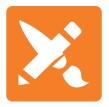 AREA: PhotographySuperintendent: Kathy Scheer, CookThe purpose of this project area is to establish basic to advanced knowledge of and abilities in using photographic equipment, lighting, and composition to capture images, express feelings, and communicate ideas. Participants can work through the three project levels, progressing from basic to advanced photography skills and techniques. 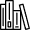 CURRICULUM & RESOURCESDEPARTMENT B – DIVISION 180 – LEVEL 1: PHOTOGRAPHY BASICSC) 901		Fun with Shadows Display – Exhibit will include three (3) 4” x 6” photos that should capture interesting or creative use of shadows. See Number 9 – Display Exhibits under Area Rules – Photography. Should be entered with a Level 1 Data Tag. (Activity 4) C) 902			Get in Close Display – Exhibit will include three (3) 4” x 6” photos that should capture a close-up view of the 		subject or object. See Number 9 – Display Exhibits under Area Rules – Photography. Should be entered with a 		Level 1 Data Tag. (Activity 8) C) 903			Bird’s or Bug’s Eye View Display – Exhibit will include three (3) 4” x 6” photos that should capture an 			interesting viewpoint of a subject, either from above (bird’s eye view) or below (bug’s eye view). See Number 9 – 		Display Exhibits under Area Rules – Photography. Should be entered with a Level 1 Data Tag. (Activity 10) C) 904		Tricks and Magic Display – Exhibit will include three (3) 4” x 6” photos that should capture visual trickery or magic. Trick photography requires creative compositions of objects in space and are intended to trick the person viewing the photo. For example, if someone is standing in front of a flower pot, the pot might not be visible in the image, making it look as if the flowers are growing out of the person’s head. See Number 9 – Display Exhibits under Area Rules – Photography. Should be entered with a Level 1 Data Tag. (Activity 11) 	C) 905			People, Places, or Pets with Personality Display – Exhibit will include three (3) 4” x 6” photos that have a strong 		focal point, which could be people, places, or pets. Photos Should capture the subject’s personality or character. 		Photos may be posed or un-posed. See Number 9 – Display Exhibits under Area Rules – Photography. Should be 		entered with a Level 1 Data Tag. (Activity 13) C) 906			Black and White Display – Exhibit will include three (3) 4” x 6” photos that should create interest without the use 		of color. Photos should show a strong contrast and/or texture. Photos may be captured in black and white or 		captured in color and edited to black and white. See Number 9 – Display Exhibits under Area Rules – Photography. 		Should be entered with a Level 1 Data Tag. (Activity 15)C) 907		Photo Depicting Fair Theme – (“150 Years – Honoring the Past. Embracing the Future.”) – Exhibit will include one (1) photo of any size mounted with a 2” mat border. Does not need to be sandwiched backed. Should be entered with a Level 1 Data Tag.DEPARTMENT B – DIVISION 181 – LEVEL 2: NEXT LEVEL PHOTOGRAPHYSF) 010		Level 2 Portfolio (SF88) – Level 2 Portfolios should represent the photographer’s best work and must include 5-7 			different images from the 4-H member’s photography career. At least two (2) images must have been taken during 			the current year. The remaining images may have been taken at any time during the member’s 4-H experience and 			may have been previously exhibited. Portfolios may include photos which are exhibited in other Level 2 classes 				during the same year. Portfolios must include:1-Page Maximum BiographyTable of ContentsYear each Photo was TakenTitle for Each ImageDevice Make and Model used to Capture each ImageReflections for each Image (When writing reflections, youth should focus on what new photography techniques they were practicing when they took the photo, what makes the image successful, and what could have been done to improve the image.)SF) 020		Creative Techniques and Lighting Display or Print (SF87) – Photos should capture a creative use of lighting, 		such as diffused lighting, backlighting, or hard lighting, reflections, or another lighting technique covered in the 		Unit 2: Next Level Photography project manual See Number 10 – Display Exhibits or Number 11 – Print Exhibits 		under Area Rules – Photography. Should be entered with a Level 2 Data Tag. (Activities 3, 4, and 5) SF) 030	Creative Composition Display or Print (SF87) – Photos should capture a creative composition using the Rule of Thirds, Golden Triangle, Golden Rectangle, or another composition technique covered in the Unit 2: Next Level Photography project manual. See Number 10 – Display Exhibits or Number 11 – Print Exhibits under Area Rules – Photography. Should be entered with a Level 2 Data Tag. (Activities 6, 7, 8, or 9) SF) 040		Abstract Photography Display or Print (SF87) – Photos should be abstract or capture a small piece of a larger 	subject. Abstract photos may not look like anything in particular but should be able to capture a viewer’s attention. 	See Number 10 – Display Exhibits or number 11 – Print Exhibits under Area Rules – Photography. Should be 	entered 	with a Level 2 Data Tag. (Activity 11)SF) 050		Candid Photography Display or Print (SF87) – Candid photos should capture a special moment or meaningful 		interaction. Photos should be un-posed. See Number 10 – Display Exhibits or Number 11 – Print Exhibits under 		Area Rules – Photography. Should be entered with a level 2 Data Tag. (Activity 10)SF) 060	Expression Through Color Display or Print (SF87) – Photos should capture a creative use of color or a color scheme, such as complimentary, contrasting, monochromatic, warm, cool, primary, secondary, or tertiary. Number 10 – Display Exhibits or Number 11 – Print Exhibits under Area Rules – Photography. Should be entered with a Level 2 Data Tag. (Activity 13)C) 909		Photo Depicting Fair Theme - (“150 Years – Honoring the Past. Embracing the Future.”) – Exhibit will include one (1) photo of any size mounted with a 2” mat border. Does not need to be sandwiched backed. Should be entered with a Level 2 Data Tag.DEPARTMENT B – DIVISION 182 – LEVEL 3: MASTERING PHOTOGRAPHYSF) 010		Level 3 Portfolio (SF88) – Level 3 Portfolios should represent the photographer’s best work. Level 3 Portfolios 			must include 9-11 images from the 4-H member’s photography career. At least three (3) images should be from the 			current year. The remaining images may have been taken at any time during the member’s 4-H experience and may 			have been previously exhibited. Portfolios may include photos which are exhibited in other Level 3 classes during 			the same year. Portfolios must include:1-Page Maximum BiographyTable of ContentsYear each Photo was TakenTitle for Each ImageDevice Make and Model used to Capture each ImageReflections for each Image (When writing reflections, youth should focus on what new photography techniques they were practicing when they took the photo, what makes the image successful, and what could have been done to improve the image.SF) 020	Advanced Techniques and Lighting Print (SF89) – Photos should show an experimentation or exploration of advanced lighting, such as low-light or silhouette photography or another advanced photography technique, such as astrophotography, underwater photography, or infrared photography. See Number 11 – Print Exhibits under Area Rules – Photography. Should be entered with a Level 3 Data Tag. (Activities 3, 4, 5, or 12)SF) 030		Advanced Composition Print (SF89) – Photos should show advanced compositions, such as diagonal, horizontal, 		or vertical lines or repeating shapes to frame a subject or lead the viewer’s eye through a scene’ breaking the rule of 		thirds to compose a discordant image; or another advanced composition technique covered in the Unit 3: Mastering 		Photography project manual. See Number 11 – Print Exhibits under Area Rules – Photography. Should be entered 		with a Level 3 Data Tag. (Activities 6 and 7)SF) 040	Portrait Print (SF89) – A great portrait captures not only a person’s physical image, but also something of the person’s character or personality. Photos may be either formal or informal but must be of one or more human subjects. See Number 11 – Print Exhibits under Area Rules – Photography. Should be entered with a Level 3 Data Tag. (Activity 9)SF) 050		Still Life Print (SF89) – Photos should capture non-moving objects that have been arranged in an interesting way. 		Photos should demonstrate advanced control over lighting and composition. See Number 11 – Print Exhibits under 		Area Rules – Photography. Should be entered with a Level 3 Data Tag. (Activity 8)SF) 060		Freeze/Blur the Moment Print (SF89) – Photos should capture a subject in motion. Photographers should adjust 			shutter speed to either freeze or blur the movement. See Activity 11 in the project manual. See Number 11 – Print 			Exhibits under Area Rules – Photography. Should be entered with a Level 3 Data Tag.C) 910		Photo Depicting Fair Theme - (“150 Years – Honoring the Past. Embracing the Future.”) – Exhibit will include one (1) photo of any size mounted with a 2” mat border. Does not need to be sandwiched backed. Should be entered with a Level 3 Data Tag.DEPARTMENT: Communications and Expressive ArtsAREA: PostersSuperintendent: Jill Reese, Nebraska CityAssistant Superintendent: Chrissy Scheer, DentonDEPARTMENT B – DIVISION 170 – POSTERSC) 900			4-H PromotionC) 901			Open Theme – This category allows 4-H members to create a poster and theme to go with it.DEPARTMENT: Leadership, Citizenship, and Personal Development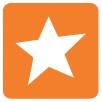 AREA: BoothsSuperintendent: Jill Reese, Nebraska CityAssistant Superintendent: Chrissy Scheer, DentonDEPARTMENT B – DIVISION 160 – BOOTHS C) 900			4-H BoothDEPARTMENT: Leadership, Citizenship, and Personal DevelopmentAREA: Club ExhibitsSuperintendent: Jill Reese, Nebraska CityAssistant Superintendent: Chrissy Scheer, DentonDEPARTMENT B – DIVISION 800 – CLUB EXHIBITSC) 900			Secretary’s Book – One book per club.C) 901			News Reports – Assemble in a notebook or as a poster.DEPARTMENT: Leadership, Citizenship, and Personal DevelopmentAREA: Citizenship & Civic EducationSuperintendent: Jill Reese, Nebraska CityAssistant Superintendent: Chrissy Scheer, DentonThe purpose of these citizenship exhibits is to foster civic responsibility and action within the diverse areas of citizenship including community service, service learning, and policy making.CURRICULUM & RESOURCESDEPARTMENT A – DIVISION 120 – CITIZENSHIPSF) 001 		Care Package Display (SF182) – This exhibit is a display about the PROCESS of creating and giving a care 			package, not the actual care package. You may use a poster, PowerPoint, or another multimedia program to tell 			about the PROCESS of developing and giving a care package to a service organization. PowerPoints should be 			saved to a USB/thumb drive. Some examples of care packages are a backpack for school supplies, litter pan for 			animal shelter items, suitcase for abuse shelter or homeless shelter, etc. You will need to answer the following 				questions in your exhibit:How did you select the organization?What items did you include in your care package?Why did you select those items?How did it feel to present your care package to the organization?What did you learn from this experience?Other information that you feel is important about the care package or organization. SF) 002		Citizenship Game (SF182) – This game can include, but is not limited to, symbol flash cards, a question-and			-answer board, or a simulation with props. Clear instructions on how to play the game and what the game hopes to 			accomplish must be included.SF) 003		Patriotic or Cultural Fine Arts (SF182) – This can be made of any art media but should tie in the relevance of the 			artwork to citizenship.SF) 004	Public Adventure Scrapbook (SF182) – This scrapbook should describe your Public Adventure or Service-Learning Activity. Scrapbooks must measure no more than 16” x 16”. SF) 005		Public Adventure Poster (SF182) – This poster should describe your Public Adventure or Service-Learning 			Activity. Display posters must be stiff enough to stand when supported from behind and below. Length and width 			must be no more than 24” x 28”. SF) 006		Written or Recorded Stakeholder Interview (SF182) – The interview should follow the outline found in the 			Public Adventures curriculum. It may be written or recorded. Recordings should be saved as a .wav or .mp3 file; a 			USB/thumb drive will be accepted. SF) 007		Written Citizenship Essay (SF182) – This essay is designed to promote good citizenship and patriotism. This 			essay is open to all age groups. All essays should be 300-400 typewritten words.SF) 008		Oral Citizenship Essay (SF182) – For 9th-12th graders only! An Oral Citizenship Essay addressing the theme 			“Freedom’s Obligations”. The oral essay should be 3-5 minutes in length. Background music, singing, or other 			enhancement is not allowed. Voice tone should be normal and conversational. All essays should be saved as a .wav 			or .mp3 file; a USB/thumb drive will be accepted. A copy of the written essay should be attached. SF) 009		Service Items (SF182) – Service Items can include but aren’t limited to a lap quilt, Quilt of Valor, and homemade 			toys. Only non-perishable items will be accepted. An explanation of who the recipient was and how the service 			project was made and used should be attached to the exhibit. The service item could be part of a larger community 			service effort. SF) 101		4-H Club Exhibit (SF182) – The Club Exhibit should depict what the 4-H Club has done in the area of community 			service. This item could include, but is not limited to, a service item, poster, scrapbook, cultural or creative arts 			item or care package, or Quilt of Valor.DEPARTMENT A – DIVISION 130 – SEEING i2iSF) 001		Cultural Fine Arts (SF183) – Item can be made of any art media but should symbolize what makes them unique.SF) 002		How Are We Different? Interview (SF183) – Interview should follow the interview guide in the participant 			manual on page 3 and should reflect on the differences and similarities between you and the person you are 				interviewing. SF) 003		Name Art (SF183) – Exhibit should be a creative art exhibit that symbolizes or explains where your name came 			from and what it means. Can use any media.SF) 004		Family History (SF183) – Exhibit depicting your family cultural history or the ethnic make-up of your community 			noting who were the first settlers, where did they come from, is there evidence of the background today (local 			celebrations, family celebrations, museum or educational displays, historical markers, etc.)SF) 005		Exhibit Depicting Cultural Food (SF183) – Exhibit depicting a cultural food that is special to your family. Can 			be a story or an essay.SF) 006		“This is Who I Am” Poem (SF183) – A poem written by the 4-H’er that reflects who they are.SF) 007		Poster (SF183) – Poster that depicts what you have learned through the Seeing i2i Project.SF) 008		Biography (SF183) – Write a biography about a historical figure who has made a positive impact on our society or 			who has made a difference in the lives of others.SF) 009		Play Script (SF183) – Play script written about a different culture. DEPARTMENT: Leadership, Citizenship, and Personal DevelopmentAREA: Personal Development, Leadership, and EntrepreneurshipSuperintendent: Jill Reese, Nebraska CityAssistant Superintendent: Chrissy Scheer, DentonEntrepreneurship exhibits help participants develop an entrepreneurial mindset. An entrepreneurial mindset is needed to tackle social issues as well as explore new business opportunities. CURRICULUM & RESOURCESDEPARTMENT F – DIVISION 520 – LEADERSHIP 1, 2, AND 3C) 900			Make A Notebook – Make a notebook on a leadership project that you have completed during this year.C) 901			Poster – Make a poster illustrating one leadership skill you studied this year. DEPARTMENT F – DIVISION 531 – ENTREPRENEURSHIP INVESTIGATIONSF) 001	Interview an Entrepreneur (SF181) – Share what you learned from the person about having an entrepreneurial mindset. How have they applied that mindset? Have they started a business? Are they tackling a social issue? How do they deliver excellent customer service? How will what you have learned through this interview change your future plans or ways of thinking about entrepreneurship? The summary of the interview should be typed and be a maximum length of two pages (12-point font). Enter the exhibit in a folder with fasteners (no slide bars).SF) 002	Social Entrepreneurship Presentation (SF181) – Prepare a five-slide PowerPoint presentation about a social entrepreneurship venture to benefit a group or individual in your community. Social entrepreneurs are in business to help others. Submit a printout of the note pages, which show each slide and include an explanation of each slide. Enter the exhibit in a folder with fasteners (no slide bars).SF) 003	Marketing Package (SF181) – Exhibit should be mounted on a 14” x 22” poster. Must include at least three items/examples developed by the 4-H’er from the following list: business card, brochure, advertisement, business promotional piece, printout of an internet home page, packaging design, signs, logo design, direct mail piece, etc. The marketing package should be for an original business developed by the 4-H’er and not for an existing business.SF) 004	Sample of an Original Product (SF181) – Include an information sheet (8 ½” x 11”) answering the following questions:What did you enjoy the most about making the product?What challenges did you have when making the product?Would you do anything different next time? If so, what?What is the suggested retail price of the product? How did you decide on the price?Market analysis of the community – data gathered through a survey of potential customers. (Survey at least 10 people in your community about your product.)How much would you earn per hour? Show how you determined this figure.What is unique about this product?SF) 005	Photos of an Original Product (SF181) – Exhibit should be mounted on a 14” x 22” poster. Must include three photos of the developed product and a mounted information sheet answering the following questions:What did you enjoy the most about making the product?What challenges did you have when making the product?Would you do anything differently the next time? If so, what?What is the suggested retail price of the product?How did you decide on the price?Market analysis of the community – data gathered through a survey of potential customers. (Survey at least 10 people in your community about your product.)How much would you earn per hour? Show how you determined this figure.What is unique about this product?If exhibiting in both Class F531004 and Class F531005, the products must be entirely different products.SF) 006	Entrepreneurship Challenge (SF181) – Take on the Entrepreneurship Challenge. The Entrepreneurship Challenge is open to 4-H members enrolled in any of the three units of ESI. The exhibit will include highlights from these five (5) challenges. Consider labeling each challenge so the viewer will understand what the challenge was. Enter a poster, video (or other digital presentation), report, or scrapbook related to the learning from the challenge. Use your creativity to show and share what you learned. Select and complete five (5) challenges from the list below:Sell something.Talk to local leaders about entrepreneurial thinking and how it is being applied or could be applied to a current community issue.Introduce yourself to a local entrepreneur and take a selfie with them.Be a detective! Look for Nebraska-made products and find out more about the business.Tour 2-3 entrepreneurial businesses and create a photo story.Investigate what it takes to be an entrepreneur and complete a skills assessment.Make a prototype (sample/model) of a new product idea. Include the prototype or a photo of the prototype.Work with a friend to develop a new business idea!Contact your local Extension Office to learn about entrepreneurship opportunities.Create an activity to teach others about entrepreneurship (color page, puzzle, game, etc.)DEPARTMENT: Consumer and Family Science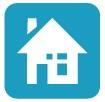 AREA: HeritageSuperintendent: Jill Reese, Nebraska CityAssistant Superintendent: Chrissy Scheer, DentonThe purpose of the 4-H Heritage project is to acquire knowledge, develop a connection to the past, and share the story of a 4-H member’s heritage and history around them. An exhibit may include items, pictures, maps, charts, recordings, drawings, illustrations, writings, or displays that depict the heritage of the member’s family or community or 4-H history. CURRICULUM & RESOURCESDEPARTMENT A – DIVISION 101 – HERITAGE LEVEL 1: BEGINNING (1-4 YEARS IN PROJECT)SF) 001		Heritage Poster or Flat Exhibit (SF71) – Entries may be pictures, posters, or items that depict family heritage. 			Exhibits must be supported by a written explanation. SF) 002		Family Genealogy/History Notebook (SF71) – Include pedigree charts/family group sheets, with documentation 			for two-three generations of one family line, expanding each year. If multiple books are included in the exhibit, 			only bring the book with the most current year’s work.SF) 003		Local History Scrapbook/Notebook (SF71) – Scrapbook or notebook that depicts history of local community or 			of Nebraska that helps youth appreciate their heritage.SF) 004		Framed Family Groupings (or Individuals) of Pictures Showing Family History (SF71) – Pictures must be 			supported by a written explanation. SF) 005		Other Exhibits Depicting the Heritage of the Member’s Family or Community (SF71) – Exhibit must be 			supported by a written explanation. May include biographical album of themselves or another family member, 			family cookbooks, etc.SF) 006	4-H History Scrapbook (SF71) – A scrapbook relating to the 4–H history of a local club or county. Must be the work of 	the individual 4-H’er, no club projects. If multiple books are included in the exhibit, only bring the book with the 	most current year’s work.SF) 007		4-H History Poster (SF71) – Poster relating 4-H history of the local club, county, or individual.SF) 008		Story or Illustration About a Historical Event (SF71) SF) 009		Book Review About Local, Nebraska, or Regional History (SF71)SF) 010		Other Historical Exhibits (SF71) – Attach an explanation of the historical importance. SF) 011		Family Traditions Book (SF71) – Exhibitor scrapbook depicting family traditions of the past.SF) 012		Family Traditions Exhibit (SF71) – Story or illustration of a family tradition or event. Exhibits must be supported 			by a written explanation. SF) 013	4-H Club/County Scrapbook (SF71) – Scrapbook relating to the 4–H history of the local club or county compiled by the club’s Historian. If multiple books are included in the exhibit, only bring the book with the most current year’s work.SF) 014		4-H Member Scrapbook (SF71) – Scrapbook relating to the individual 4-H members’ 4-H history. If multiple 			books are included in the exhibit, only bring the book with the most current year’s work.SF) 015		Special Events Scrapbook (SF71) – A scrapbook relating to a 4-H special event, such as Congress or CWF, or a 			personal or family special event, such as a trip, family reunion, etc.C) 900		Scrapbook – A scrapbook relating to the individual 4-H’er in some manner that does not fit any other category listed above. Examples include the 4-H member’s life story or their sports career. DEPARTMENT A – DIVISION 102 – HERITAGE LEVEL II: ADVANCED (OVER 4 YEARS IN PROJECT)SF) 001		Heritage Poster or Flat Exhibit (SF71) – Entries may be pictures, posters, or items that depict family heritage. 			Exhibits must be supported by a written explanation. SF) 002		Family Genealogy/History Notebook (SF71) – Include pedigree charts/family group sheets, with documentation 			beyond two-three generations of one family line, expanding each year. If multiple books are included in the exhibit, 			only bring the book with the most current year’s work.SF) 003		Local History Scrapbook/Notebook (SF71) – Scrapbook or notebook that depicts history of local community or 			of Nebraska that helps youth appreciate their heritage.SF) 004		Framed Family Groupings (or Individuals) of Pictures Showing Family History (SF71) – Pictures must be 			supported by a written explanation. SF) 005		Other Exhibits Depicting the Heritage of the Member’s Family or Community (SF71) – Exhibit must be 			supported by a written explanation. May include biographical album of themselves or another family member, 			family cookbooks, etc.SF) 006	4-H History Scrapbook (SF71) – A scrapbook relating to the 4–H history of a local club or county. Must be the work of 	the individual 4-H’er, no club projects. If multiple books are included in the exhibit, only bring the book with the 	most current year’s work.SF) 007		4-H History Poster (SF71) – Poster relating to the 4–H history of the local club, county, or individual.SF) 008		Story or Illustration About a Historical Event (SF71) SF) 009		Book Review About Local, Nebraska, or Regional History (SF71)SF) 010		Other Historical Exhibits (SF71) – Attach an explanation of the historical importance. SF) 011		Exhibit Depicting the Importance of a Community or Nebraska Historic Landmark (SF71)SF) 012		Community Report (SF71) – A report documenting something of historical significance from past to present.SF) 013 		Historic Collection (SF71) – A collection displayed securely and attractively in a container no larger than 22” x 			28”.SF) 014		Video Documentary of a Family or Community Event (SF71) – Must be produced and edited by the 4-H 			member. Must be entered as a DVD or USB.SF) 015		4-H Club/County Scrapbook (SF71) – Scrapbook relating 4-H history of local club or county compiled by the 			club’s Historian. If multiple books are included in the exhibit, only bring the book with the most current year’s 			work. SF) 016		4-H Member Scrapbook – Scrapbook relating to the individual 4-H members’ 4-H history. If multiple books are 			included in the exhibit, only bring the book with the most current year’s work.SF) 017		Special Events Scrapbook (SF71) – A scrapbook relating to a 4-H special event, such as Congress or CWF or a 			personal or family special event, such as a trip, family reunion, etc. C) 900			Scrapbook – A scrapbook relating to the individual 4-H’er in some manner that does not fit any other category 			listed above. Examples include the 4-H member’s life story or their sports career. DEPARTMENT: Consumer and Family ScienceAREA: Home EnvironmentSuperintendent: Jill Reese, Nebraska CityAssistant Superintendent: Chrissy Scheer, DentonThe purpose of Home Environment is to learn design principles and develop graphic design techniques. In addition, activities in this category encourage well-thought-out design plans and diverse artistic techniques.CURRICULUM & RESOURCESDEPARTMENT C – DIVISION 250 – 4-H HOME ENVIRONMENT FAIR THEMEC) 900		Door, Table, or Wall Arrangement – This arrangement should reflect the 2023 Fair Theme: “150 Years – Honoring the Past. Embracing the Future.”DEPARTMENT C – DIVISION 251 – DESIGN MY PLACEC) 901		Needlework Accessory – Made with yarn or flossC) 902		Simple Fabric Accessory – Pillow, laundry bag, pillowcase, table runner, etc.C) 903		Accessory – Made with original batik or tie dyeC) 904		Simple Accessory – Made using woodC) 905		Simple Accessory – Made using plastic (can be a Lego creation)C) 906		Simple Accessory – Made using glassC) 907		Simple Accessory – Made using clayC) 908		Simple Accessory – Made using paperC) 909		Simple Accessory – Made using metal tooling or metal punchC) 910		Storage Item – Made or recycledC) 911		Bulletin or Message BoardC) 912	Problem Solved – Use a creative method to show how you solved a problem (air quality, water, sound, temperature, lighting, fire escape plan, etc.)C) 913	Video – Video showing how to make a bed or organize a room, or the steps you used to make a simple accessory.C) 914	A Different Finished Item Made in this ProjectC) 915	A Different Finished Item Made in this ProjectDEPARTMENT C – DIVISION 257 – DESIGN DECISIONSSF) 001	Design Board for a Room (SF201) – Include: color scheme, wall treatment, floor treatment, etc. OR a floor plan for a room. Posters (22” x 28”) or multimedia presentation (CD). Show what you learned with before and after pictures or diagrams, samples, story, cost comparisons, optional arrangements, etc. SF) 002	Problem Solved, Energy Savers, OR Career Exploration (SF201) – Identify a problem (such as problem windows, storage needs, inconvenient room arrangement, cost comparison, energy conservation, waste management, etc.) OR explore a career related to home environment (what would it be, what education is needed, what would you do, etc.). Using a poster, notebook, multimedia presentation (on CD) or other method, describe the problem and how it was solved OR your career exploration. (Pages 74-93)SF) 003	Solar, Wind, or Other Energy Alternatives for the Home (SF201) – Can be models, either an original creation or an adaptation of a kit. If using a kit, label and explain what was learned and how the item could be used in or on the exterior of a home. (Pages 73-93).SF) 004	Technology in Design (SF200) – Incorporate technology into a project related to home environment; for example, using conductive thread to create a circuit that enhances a wall hanging. SF) 006	Window Covering (SF200) – May include curtains, draperies, shades, shutters, etc.SF) 007	Floor Covering (SF200) – May be woven, braided, painted floor cloth, etc.SF) 008	Bedcover (SF200) – May include a quilt, comforter, bed spread, dust ruffle, canopy, etc. For quilts, state who did the quilting. (No fleece tied exhibits) (Pages 50-53)SF) 009	Accessory – Original Needlework/Stitchery (SF200)SF) 010	Accessory – Textile – 2D (SF200) – Tablecloth or runner, dresser scarf, wall hanging, etc. No tied fleece blankets or beginning/10-minute table runners. SF) 011	Accessory – Textile – 3D (SF200) – Pillows, pillow shams, fabric bowls, etc. No fleece tied exhibits. SF) 012	Accessory – 2D (SF200)SF) 013	Accessory – 3D (SF200) – String art, wreaths, etc. SF) 014	Accessory – Original Floral Design (SF200)SF) 015	Accessory – Original Made from Wood (SF200) – Burn, cut, shape, or otherwise manipulate.SF) 016	Accessory – Original Made from Glass (SF200) – Etch, mosaic, stain, molten, or otherwise manipulate.SF) 017	Accessory – Original Made from Metal (SF200) – Cut, shape, punch, sculpt, reassemble, or otherwise manipulate.SF) 018	Accessory – Original Made from Ceramic or Tile (SF200) – Treatment to exhibit must go through a process that permanently alters the medium. Painting alone is not sufficient. SF) 019	Accessory – Recycled/Upcycled Item for the Home (SF207) – Reuse a common object or material in a creative way. Include a description of what was done to recycle or reuse the item in your attached information. SF) 020	Furniture – Recycled/Remade (SF207) – Made or finished by using a common object or material in a creative way. Include a description of what was done to recycle or reuse the item in your attached information. SF) 021	Furniture – Wood Opaque Finish such as Paint or Enamel (SF203)SF) 022	Furniture – Wood Clear Finish Showing Wood Grain (SF203)SF) 023	Furniture – Fabric Covered (SF200) – May include stool, chair seat, slipcovers, headboard, etc.SF) 024	Furniture – Outdoor Living (SF200) – Furniture made/refurbished suitable for outdoor use. (NOTE: May be displayed outside at the State Fair.) Include a description of what was done to recycle or reuse the item in your attached information. SF) 025	Accessory – Outdoor Living (SF200) – Accessory made/refurbished by the 4-H member that is suitable for outdoor use. (NOTE: May be displayed outside at the State Fair.) Include a description of what was done to recycle or reuse the item in your attached information.C) 900	A Different Finished Item Made in This ProjectC) 901	A Different Finished Item Made in This Project DEPARTMENT C – DIVISION 256 – HEIRLOOM TREASURES & FAMILY KEEPSAKESSF) 001		Trunks (SF206) – Includes doll-sized trunks or wardrobes.SF) 002	An Article Either a Repurposed “Treasure” (Accessory) From an Old Item or an Old “Treasure” (Accessory) Refinished or Renovated (SF205) – May include a display of a collection or collectibles, being careful not to destroy value of the collection.SF) 003	Furniture (SF205) – Either a repurposed “treasure” from an old item or an old “treasure” refinished or renovated. May include doll-sized furniture.SF) 004	Cleaned and Restored Heirloom Accessory or Furniture (SF205) – A conditioned and cleaned old piece of furniture or accessory that is functional for use or display. Item might be cleaned and waxed, and simple repairs made. Item would not be refinished or repainted, but reconditioned to restore it to its original look or to prevent it from further damage as a valuable heirloom. Consult extension publication Care and Conservation of Heirloom Textile (https://go.unl.edu/gcnh) for information on textiles. (Refinished items should be exhibited in Classes 002 and 003.) This class is for situations where it may be best to do very little to the item to maintain its antique value. Item or article should be of complexity suited to an advanced project.C) 900		A Different Finished Item – Made in this project areaC) 901		A Different Finished Item – Made in this project areaDEPARTMENT: Consumer and Family ScienceAREA: Theatre ArtsSuperintendent: Jill Reese, Nebraska CityAssistant Superintendent: Chrissy Scheer, DentonDEPARTMENT F – DIVISION 525 – THEATER ARTSC) 900		Costume – Made or decorated by the 4-H member for use in a theater arts production. Costume can be for self or for others.C) 901		Portfolio – A collection of photographs, sketches, or other samples illustrating the theater arts learnings such as costume design, stage makeup, written scripts, set design, or other related learnings. C) 902			Puppet – Exhibit consists of a puppet made by the 4-H’er for use in the theater arts production.C) 903		Script – A script written by the 4-H’er for a play, musical, skit, puppet show, or other type of theater arts production.C) 904		Stage Set Photography Display – A display of photos of a stage set that was designed and built by the 4-H member. Include descriptions of all photos.C) 905		Acting Portfolio – A collection of photographs of the 4-H’er acting in a play. Include a written description of the photos.DEPARTMENT: Consumer and Family ScienceAREA: Visual ArtsSuperintendent: Jill Reese, Nebraska CityAssistant Superintendent: Chrissy Scheer, DentonThe purpose of the Visual Arts projects is to learn design principles and develop design techniques. In addition, youth should work to communicate a personal voice, with intention, through their work. By completing supporting information, youth will examine their choices and demonstrate an understanding of the elements of art and principles of design.CURRICULUM & RESOURCESDEPARTMENT C – DIVISION 260 – VISUAL ARTSSF) 001	Original Acrylic Painting (SF200) – Ready to hang using sawtooth or wire hanger. Painting on stretched canvases does not need frames if staples are not shared on the edges. All other paintings must be framed.SF) 002	Original Watercolor Painting (SF200) – Framed and ready to hang using a sawtooth or wire hanger. SF) 003	Original Print (SF200) – Including linocut, gel prints, cyanotypes, etc. Framed and ready to hang using sawtooth or wire hanger. SF) 004	Original Pencil Drawing (SF200) – Framed and ready to hang using sawtooth or wire hanger.SF) 005	Original Ink Drawing (SF200) – Framed and ready to hang using sawtooth or wire hanger.SF) 006	Original Fiber Art (SF200) – Includes felted wool, cotton linter, weavings, dyed fabric, etc. Appropriately framed and/or ready to hang.SF) 007	Original Sculpture (SF200) – Including wood, metal, Styrofoam, cardboard, ceramic, plaster, etc. 3-D. No purchased items.SF) 008	Original Pottery (SF200) – Including pinch pots, coil pottery, slab-built pottery, wheel thrown pottery, etc. No purchased items.SF) 009	Original Other Single Media Not Listed (SF200) – Including oil painting, sand painting, encaustic, paper, stained glass, wood, printed digital art, charcoal, chalk, pastels, scratch boards, etc. 2-D pieces should be framed and ready to hang using a sawtooth or wire hanger. Stretched canvases do not need frames as long as staples are not showing on the edges. SF) 010	Original Mixed Media (SF200) – An art exhibit using a combination of two or more different media or materials. 2-D pieces should be framed and ready to hang using a sawtooth or wire hanger. Stretched canvases do not need frames if staples are not showing on the edges.SF) 011	Nebraska Life Exhibit (SF200) – A piece of artwork that expresses a sense of place or life in Nebraska. For example, a drawing depicting life in Nebraska, using native grasses to make a weaving, using natural fibers for felting, or using plants and flowers to dye fabric. Include the required supporting information as well as an explanation of how this piece expresses a sense of place or life in Nebraska.C) 901		A Different Finished Item – Made in this projectC) 902		A Different Finished Item – Made in this projectDEPARTMENT: Consumer and Family ScienceAREA: Human DevelopmentSuperintendent: Jill Reese, Nebraska CityAssistant Superintendent: Chrissy Scheer, DentonThe term Human Development includes childcare, family life, personal development, and character development.CURRICULUM & RESOURCESDEPARTMENT C – DIVISION 200 – HUMAN DEVELOPMENT4-H members taking I HAVE WHAT IT TAKES TO BE A BABYSITTER may enter:Toy, Game, or Activity: Made for a selected and identified age group. The intent is for the toy/game/activity to teach the child in the developmental area related to each class. For example, a game that is developed to help youth learn language and literacy skills would be an exhibit for Class C200002. Each area is a different class. Information sheet required or exhibit will be dropped one ribbon placing for Classes 001-006.SF) 001		Social Emotional Development (SF30)SF) 002		Language and Literacy Development (SF30)SF) 003		Science (SF30)SF) 004		Health and Physical DevelopmentSF) 005		Math (SF30)SF) 006		Creative Arts (SF30)SF) 007		Activity with a Younger Child (SF115) – Poster or scrapbook showing the 4-H’er working with a child 0-8 years 			old. May show them doing something with the child, or child care or child interactions. May include photos, 			captions, story, or essay. The size of the exhibit is the 4-H exhibitor’s choice. Other people may take the photos so 			the 4-H’er can be in the photos. The 4-H’er must make a scrapbook or poster. No information sheet is needed for 			this class.SF) 008		Babysitting Kit (SF85) – The purpose of the kit is for the 4-H member to take this item when they babysit in 		someone else’s home. Do not make a kit for a combination of ages or for your own family to use. The 4-H member 		should make one or more items in the kit, but purchased items are also allowed. A list of items in the kit is 			suggested to be included. The kit should be displayed in a box or bag suitable for what it contains. The approximate 		size should not be larger than 12” x 15” x 10”. All items in the kit must be safe for a child to handle. Most 			importantly, the kit should serve a defined purpose, not just be a catch all for several items. See Rule 6 above for 		information regarding the Information Sheet that is to be entered with this class.4-H members taking any of the projects in DEPARTMENT C – 200 may enter: SF) 009		Family Involvement Entry (SF115) – A scrapbook, poster, or story describing an activity the family did together. 			It might include making something, such as a doll house or feed bunk. Items may be exhibited if desired. Other 			possibilities include a house or farm cleanup project, a family reunion, a celebration of a family milestone, a trip or 			vacation, moving, or a community service project. Photographs are encouraged. Visuals should show family 			participation. Participation by all family members is important. Include a list of family members and what each 			person did to participate in the event. C) 900			Other Item Made in This ProjectC) 901			Other Item Made in This Project4-H members taking GROWING ALL TOGETHER (2 or 3) may enter:SF) 010		Growing with Others (SF115) – Scrapbook or poster. Examples include: how to decide if it’s time you can be 			home alone, and related activities; how responsibilities and privileges are related; friendships; working with others; 			understanding rules and boundaries; a family tree; a family rules chart; a family meal plan, with pictures of a 			special family meal; a home safety checklist; being street smart (safety); a school scrapbook showing yourself and 			your school activities, memories, and special interests.SF) 011		Growing in Communities (SF115) – Scrapbook or poster. Examples include: a career study; a photo story about 			your own growth and development, not only physically, but emotionally, socially, spiritually, mentally; a television 			evaluation (see project manual); how you have overcome obstacles; friendships; a community profile; a community 			service project; working with parents; teaching experiences; understanding discipline; playground safety check.DEPARTMENT: Consumer and Family ScienceAREA: ClothingSuperintendent: Linda Bennier, UnadillaAssistant Superintendents: Victoria Broders, Lincoln and Amanda Stubbendick, SyracuseParticipants in the clothing category will demonstrate their knowledge through the creation of garments using STEAM (science, technology, engineering, arts, and mathematics) techniques. Through the creation of garments, 4-H’ers will learn more about clothing and the application of STEAM abilities. Five divisions in the clothing category offer a varying level of difficulty for 4-H contestants.CURRICULUM & RESOURCESDEPARTMENT C – DIVISION 230 – FAIR THEMEC) 900		Clothing Item – A clothing item you decorated that features the 2023 Otoe County Fair Theme: “150 Years – Honoring the Past. Embracing the Future.”C) 901		Clothing Accessory – A clothing accessory you made that features the 2023 Otoe County Fair Theme: “150 Years – Honoring the Past. Embracing the Future.”DEPARTMENT C – DIVISION 220 – GENERAL CLOTHINGSF) 001		Clothing Portfolio (SF20) – Complete at least four different samples/activities from Chapters 2, 3, OR 4 of the 			project manuals. The portfolio should be placed in an 8 ½” x 11” 3-ring binder. Include an appropriate cover. The 			portfolio should build upon itself each year (additional pages can be added each year but should be dated). See 			pages 9-11 in the STEAM Clothing 2: Simply Sewing project manual for the portfolio formatting. SF) 002		Textile Science Scrapbook (SF20) – The scrapbook must include at least 10 different textile samples. Use the 			Textile Information Cards template on page 39 in the STEAM Clothing 2: Simply Sewing project manual to 			identify fabric swatches. Completed textile cards should be placed in an 8 ½” x 11” 3-ring binder. Include an 			appropriate cover. The Textile Science Scrapbook should build upon itself each year (additional pages can be added 			each year but should be dated). See the project manual for fabric suggestions. SF) 003		Sewing for Profit – Using pages 161-167 in the STEAM Clothing 2: Simply Sewing project manual, 				display what products you posted online and analyze the cost of goods purchased to determine the appropriate 			selling price for your product. The exhibit may be a notebook, poster or small display. Exhibits should not exceed 			22” x 30”. DEPARTMENT C – DIVISION 221 – STEAM: BEYOND THE NEEDLESF) 001		Design Portfolio (SF20) – A portfolio consisting of at least three design samples or activities. Refer to the project 			manual for activity ideas. The Portfolio should be placed in an 8 ½” x 11” 3-ring binder. Include an appropriate 			cover. (Additional pages can be added each year, but they should be dated). Portfolio formatting can be found in the 			project manual - Beyond the Needle, pages 14-16.SF) 002		Color Wheel (SF20) – Create your own color wheel, complimentary color bar, or color scheme using pages 27-39 			in the project manual. The exhibit may be a notebook, poster, or small display. Exhibits should not exceed 22” x 			30”. SF) 003		Embellished Garment with Original Design (SF26) (Eligible for State Fair Fashion Show) – Create a garment 			using techniques as defined in the project manual. Designs should be the original idea of the 4-H’er and use the 			elements and principles of design to make an original statement. A Design Data Card must be included with this 			project. If additional information is not included, the exhibit will be lowered one ribbon placing.SF) 004		Original Designed Fabric Yardage (SF28) – Fabric yardage is designed using techniques such as those found in 			the project manual. Other embellishments may be added. The exhibit should consist of at least one yard of the 			finished fabric. A Design Data Card must be included with this project. If additional information is not included, 			the exhibit will be lowered one ribbon placing. SF) 005		Item (Garment or Non-Clothing Item) Constructed from Original Designed Fabric (SF26) (Only Garments 			Eligible for State Fair Fashion Show) – Fabric yardage is designed first, then an item is constructed from that 			fabric. Other embellishments may be added. A Design Data Card must be included with this project. If additional 			information is not included, the exhibit will be lowered one ribbon placing. SF) 006		Textile Arts Garment or Accessory (SF26) (Only Garments Eligible for State Fair Fashion Show) – A 			garment or accessory constructed using new unconventional materials, such as rubber bands, plastic, duct tape, etc. 			A design Data Card must be included with this project. If additional information is not included, the exhibit will be 			lowered one ribbon placing. SF) 007		Fashion Accessory (SF26) (Not Eligible for State Fair Fashion Show) – An accessory designed and/or 				constructed using elements and principles of design; can be textile or non-textile based. Examples include shoes, 			strung bracelet/necklace, wire wrapping, scarves, flip flops, design on tennis shoes, etc. A Design Data Card must 			be included with this project. If additional information is not included, this exhibit will be lowered one ribbon 			placing. SF) 008		Wearable Technology Garment or Accessory (SF263) (Garment Eligible for State Fair Fashion Show) – 			Technology is integrated into the garment or accessory in some way. Examples include LEDs, charging 				capabilities, sensors, etc. A Design Data Card must be included with this project. If additional information is not 			included, this exhibit will be lowered one ribbon placing. C) 901			Beginning Embellished Garment – Create a garment using beginning techniques as defined in the 				project manual, such as stamping, stencil, painting, adding buttons, or a jeans pocket applique. Designs are the 			original idea of the 4-H’er using the elements and principles of design to make an original statement. C) 902			Beginning Textile Fashion Accessory – Accessory is constructed and/or decorated using techniques as 				defined in the project manual. Examples include hats, bags, scarves, aprons, etc.C) 903			Other Garment or Accessory – Made using skills learned in Beyond the Needle.C) 904			Other Garment or Accessory – Made using skills learned in Beyond the Needle.C) 905			JewelryC) 906			JewelryDEPARTMENT C – DIVISION 220 – STEAM CLOTHING 1: FUNDAMENTALS (BEGINNER LEVEL)C) 900			PincushionC) 901			PillowcaseC) 902			Simple Pillow – No larger than 18” x 18”C) 903			Rail Fence Pillow – No larger than 18” x 18”C) 904			Laundry BagC) 905			Simple Table RunnerC) 906			Tote BagC) 907			Bag/PurseC) 908			Simple Top (SF23) – Pullover top/shirt OR simple, lined vestC) 909			Simple Bottom (SF23) – Pants, shorts, or skirtC) 910			Simple Dress (SF23)C) 911			Other Item – Constructed using skills learned in STEAM Clothing 1C) 912			Other Item – Constructed using skills learned in STEAM Clothing 1C) 913			Upcycled Simple Garment (SF23) – The original item must be redesigned (not just decorated) in some way to 			create a new, wearable piece of clothing. A “before” picture and a description of the redesign process must 				accompany the entry, or it will be disqualified. C) 914			Upcycled Accessory (SF23) – A wearable accessory made from a used item. The item used must be changed in 			some way in the “redesign” process. A “before” picture and a description of the redesign process must accompany 			the entry, or it will be disqualified. C) 915			Clothing Portfolio – At least two different samples/activities from Chapter 2 or Chapter 3 of the project 				manual. The Portfolio should be placed in an 8 ½” x 11” 3-ring binder. Include an appropriate cover, dividers, and 			table of contents. Additional pages can be added each year but should be dated. See pages 9-11 for portfolio 			formatting. C) 916			Sewing Kit (SF20) – Include a list of sewing notions and purpose for each item included. Refer to pages 12-17 in 			the project manual. C) 917			Fabric Textile Scrapbook – Must include at least 5 (five) different textile samples. Use the Textile 				Information Cards template on page 41 of the project manual to identify fabric swatches. Place the swatches in an 8 			½” x 11” 3-ring binder with an appropriate cover. See the project manual for fabric suggestions. C) 918			What’s the Difference? (SF20) – Share a project comparison and price point. Refer to pages 118-119 in the 			project manual. The exhibit may be a notebook, poster, or small display, should include pictures, and should not 			exceed 22” x 30”. C) 919		Clothing Service Project (SF20) – Share information you generate in the project activity “Serving A Purpose”. Service projects can include pillows or pillowcases but are not limited to these items. Refer to pages 124-125 of the project manual.DEPARTMENT C – DIVISION 222 – STEAM CLOTHING 2: SIMPLY SEWING (INTERMEDIATE LEVEL)SF) 001		Design Basics, Understanding Design Principles (SF20) – An exhibit sharing a learning experience from pages 			17-20 in the project manual. Include answers to the questions found on page 20 of the project manual. The exhibit 			may be a notebook, poster, or small display. Exhibits should not exceed 22” x 30”. SF) 002		Pressing Matters (SF20) – A ham or sleeve roll exhibit from pages 21-25 “A Pressing Matter” in the project 			manual. Exhibit should include answers to lesson questions that are most appropriate to include.SF) 003		Upcycled Garment (SF28) (Eligible for State Fair Fashion Show) – Create a garment from used textile-based 			items. The original used item must be redesigned, not just redecorated, in some way to create a new wearable piece 			of clothing using skills learned in STEAM Clothing 2. The finished garment must reflect at least one skill learned 			in this project. A Design Data Card must be included with this project, including a “before” picture no larger than 			4.25” x 5.5”. If additional information is not included, this exhibit will be lowered one ribbon placing.SF) 004		Upcycled Clothing Accessory (SF28) (Not Eligible for State Fair Fashion Show) – A wearable accessory made 			from a used item. The original used item must be redesigned, not just decorated, using skills learned in STEAM 			Clothing 2 to create a new wearable accessory. The finished garment must reflect at least one skill learned in this 			project. A Design Data Card must be included with this project, including a “before” picture no larger than 4.25” x 			5.5”. If additional information is not included, the exhibit will be lowered one ribbon placing. SF) 005		Textile Clothing Accessory (SF28) (Not Eligible for State Fair Fashion Show) – Textile accessory is 				constructed using at least one skill learned in the project from materials appropriate for STEAM 2. Entry examples 			include hats, bags, scarves, and gloves. No metal, plastic, paper, or rubber-base items are allowed (i.e., barrettes, 			headbands, flip flops, duct tape, etc.)SF) 006		Top (SF28) (Not Eligible for State Fair Fashion Show) – Can be a vest.SF) 007		Bottom (SF28) (Not Eligible for State Fair Fashion Show) – Pants or shortsSF) 008		Skirt (SF28) (Not Eligible for State Fair Fashion Show)SF) 009		Lined or Unlined Jacket (SF28) (Not Eligible for State Fair Fashion Show)SF) 010		Dress (S28) (Eligible for State Fair Fashion Show) – Not formal wearSF) 011		Romper or Jumpsuit (SF28) (Eligible for State Fair Fashion Show)SF) 012		Two-Piece Outfit (SF28) (Eligible for State Fair Fashion Show)SF) 013	Alter Your Pattern (SF281) (Eligible for State Fair Fashion Show in the Class that Best Describes the Type of Garment Constructed) – Garment constructed from a significantly altered pattern. Entry must include both the constructed garment and the altered pattern. Appropriate skills for altering/designing a pattern in STEAM 2 include: moving darts, merging two patterns together, altering a pattern for a woven or knit material, and adding a lining. Appropriate skills for altering/designing a pattern in STEAM 2 include moving darts, merging two patterns together, altering a pattern for a woven or knit material, and adding a lining. Information sheets should include the following:How the pattern was altered or changedWhy the changes were needed/wantedSF) 014		Garment Constructed from Sustainable or Unconventional (Natural or Synthetic) Fibers (S2832) (Eligible 			for State Fair Fashion Show in the Class that Best Describes the Type of Garment Constructed) – 				Fabric/fibers used in this garment must be manufactured/purchased, for example: bamboo, banana, corn husk, 			and recycled fibers. Garments that are constructed out of the unconventional items themselves should be exhibited 			under Beyond the Needle.C) 920			Other Garment – Other garment constructed using skills learned in STEAM Clothing 2.C) 921			Other Garment – Other garment constructed using skills learned in Steam Clothing 2.DEPARTMENT C – DIVISION 223 – STEAM CLOTHING 3: A STITCH FURTHER (ADVANCED LEVEL)SF) 001		Upcycled Garment (SF28) (Not Eligible for State Fair Fashion Show) – Create a garment from used textile-			based items. The original item must be redesigned (not just redecorated) in some way to create a new wearable 			piece of clothing. The finished garment must reflect at least one skill learned in this project. A Design Data Card 			must be included with this project, including a “before” picture no larger than 4.25” x 5.5”. If additional 				information is not included, this exhibit will be lowered one ribbon placing.SF) 002		Upcycled Clothing Accessory (SF28) (Not Eligible for State Fair Fashion Show) – A wearable accessory made 			from a used item. The item used must be changed in some way in the redesign process. The finished accessory must 			reflect at least one skill learned in this project. A Design Data Card must be included with this project, including a 			“before” picture no larger than 4.25” x 5.5”. If additional information is not included, this exhibit will be lowered 			one ribbon placing. SF) 003	Textile Clothing Accessory (SF283) (Not Eligible for State Fair Fashion Show) – Textile accessory is constructed using at least one skill learned in this project from material appropriate for STEAM 3. Entry examples include hats, bags, scarves, and gloves. No metal, plastic, paper, or rubber-base items allowed (i.e., barrettes, headbands, flip flops, duct tape, etc.)SF) 004	Dress or Formal (SF28) (Eligible for state Fair Fashion Show)SF) 005	Skirted Combination (SF28) (Eligible for State Fair Fashion Show) – Skirt with shirt, vest or jacket OR jumper and shitSF) 006	Pants or Shorts Combination (SF28) (Eligible for State Fair Fashion Show) – Pants or shorts with shirt, vest or jacketSF) 007	Romper or Jumpsuit (SF28) (Eligible for State Fair Fashion Show)SF) 008	Specialty Wear (SF28) (Eligible for State Fair Fashion Show) – Includes swimwear, costumes, hunting gear, or chaps)SF) 009	Lined or Unlined Jacket (SF28) (Eligible for State Fair Fashion Show) – Non-tailoredSF) 010	Coat, Blazer, Suit Jacket, or Outerwear (SF29) (Eligible for State Fair Fashion Show) – A tailored blazer, suit jacket, or coat. Wool entries must have fiber content listed on the identification label to be considered for the Make It with Wool Award at the State Fair.SF) 011	Alter/Design Your Pattern (SF28) (Eligible for State Fair Fashion Show in the Class that Best Describes the Type of Garment Constructed) – Garment constructed from a significantly altered pattern. Entry must include both the constructed garment and the altered pattern. Appropriate skills for altering/designing a pattern in STEAM 3 include moving darts, adding a zipper, merging two patterns together, altering a pattern for a woven or knit material, adding a lining, and designing your own pattern. Information sheets should include the following:How the pattern was altered or changedWhy the changes were needed/wantedSF) 012	Garment Constructed from Sustainable or Unconventional (Natural or Synthetic) Fibers (SF28) (Eligible for State Fair Fashion Show in the Class that Best Describes the Type of Garment Constructed) – Fabric/fibers used in this garment must be manufactured/purchased. Examples include bamboo, banana, corn husk, and recycled fibers. Garments that are constructed out of the unconventional items themselves should be exhibited under Beyond the Needle.C) 901		Make One-Buy One – The exhibit consists of a purchased garment with constructed garment(s) to make a complete, wearable outfit. Both the constructed and purchased items must be included in the exhibit. An incomplete exhibit will be disqualified.C) 902		Other Garment – Other garment constructed using skills learned in STEAM Clothing 3.C) 903		Other Garment – Other garment constructed using skills learned in STEAM Clothing 3. DEPARTMENT: Consumer and Family ScienceAREA: Consumer ManagementSuperintendent: Linda Bennier, UnadillaAssistant Superintendents: Victoria Broders, Lincoln and Amanda Stubbendick, SyracuseConsumer management helps participants learn more about how to make smart fiscal decisions and how to improve financial literacy. The different exhibits provide a variety of learning experiences for 4-H’ers. Participants in this category will emphasize setting smart goals and keeping a spending plan. CURRICULUM & RESOURCESDEPARTMENT C – DIVISION 240 – SHOPPING IN STYLESF) 001	Best Buy for Your Buck (SF84) – For exhibitors ages 10-13 before January 1 of the current year. Provide details of the best buy for your buck this year. Consider building the ultimate wardrobe by adding to this entry each year by dividing it into Year 1, Year 2, Year 3, etc. Put the story in a binder or video, no posters please! (See Division Rules above) Do not include the Shopping in Style Fashion Show Information Sheet in your entry for this class. Although both entries do share some information, there are differences in content and format for this class. Provide details about wardrobe inventory which indicates the following:Why you selected the garment you didClothing budgetCost of garmentConclusion or summary statement(s) stating your final comments on why you selected your “best buy for your buck”Provide three (3) color photos of you wearing the garment (front view, side view, back view)SF) 002	Best Buy for Your Buck (SF84) – For exhibitors ages 14-18 before January 1 of the current year. Provide details of the best buy for your buck this year. Consider building the ultimate wardrobe by adding to this entry each year by dividing it into Year 1, Year 2, Year 3, etc. Put the story in a binder or video, no posters please! (See Division Rules above.) Do not include the Shopping in Style Fashion Show Information Sheet in your entry. Although both entries do share some information, there are differences in content and format for this class. Provide details listed for those ages 10-13 plus the following additions:Body shape discussionConstruction quality detailsDesign features that affected your selectionCost per wearingCare of garmentConclusion or summary statement(s) stating your final comments on why you selected your “best buy for your buck”Provide three (3) color photos of you wearing the garment (front view, side view, back view)SF) 003	Revive Your Wardrobe (SF88) – Take at least two items in your wardrobe that still fit but that you don’t wear anymore and pair them with a new garment or garments to make them wearable once again. Create a photo story which includes before and after photos and a description of what was done, and place in a binder, poster, or video (See Division Rules above).SF) 004	Show Me Your Colors (SF89) – Select 6-8 color photos of you wearing different colors. Half should be of what you consider to be good personal color choices and half should be what you consider to be poor personal color choices. Write a brief explanation with each photo describing your selections. Refer to page 23 in the project manual for more information. The entry should be a poster (See Division Rules above).SF) 005	Clothing 1st Aid Kit (SF64) – Refer to page 73 of the project manual and complete a Clothing 1st Aid Kit. Include a list of items in the kit and a brief discussion of why each was included. Put it in an appropriately sized box or tote with a lid. No larger than a shoe box.SF) 006	Mix, Match, and Multiply (SF90) – Using this concept from page 32 of the project manual, take at least five (5) pieces of clothing and create new outfits. Use your imagination to show various looks (i.e., on a clothesline, in a tree, on a mannequin). Include a brief discussion of each outfit which demonstrates what you have learned by completing this entry. The entry can be a binder, poster, or video (See Division Rules above).DEPARTMENT C – DIVISION 247 – MY FINANCIAL FUTURESF) 001	Write 3 SMART Financial Goals for Yourself (SF247) – One should be short-term, one intermediate, and one long-term. Explain how you intend to reach each goal you set.SF) 002	Income Inventory (SF247) – Using page 13 in the project manual as a guideline, list sources of income you earn/receive over a six-month period. Include your income inventory in the exhibit. Answer the following questions:What were your income sources?Were there any steady income sources?What did you do with the income you received?SF) 003	Tracking Expenses (SF247) – Use an app or a chart like the one on page 17 in the project manual to track your spending over two (2) months. Include your chart in the exhibit. Answer the following questions:What did you spend most of your money on?What did you learn about your spending habits?Will you make any changes in your spending based upon what you learned? Why or why not?SF) 004	Money Personality Profile (SF247) – Complete the money personality profile found on pages 21-22 of the project manual. Answer the following questions:What is your money personality?How does your money personality affect the way you spend/save money?Have a friend or family member complete the money personality profile. Compare and contrast (how are you alike and how are you different) your money personality profile with theirs.SF) 005	Complete Activity 8 “What Does it Really Cost?” (SF247) – Complete Activity 8 on pages 39-40 of the project manualSF) 006	My Work; My Future (SF247) – Using the questions on page 51 of the project manual, interview three adults in your life about their careers or jobs and record their answers. In addition, answer the following questions on your display:What did you find most interesting about these jobs?Were there any positions you might want to pursue as your career? Why or why not?What careers interest you at this point in your life? What are three steps you need to do now to prepare you for this career?SF) 007	Interview (SF247) – Interview someone who is paid a salary, someone who is paid a commission, and someone who is paid an hourly wage. Have then answer the following questions, plus any additional questions you may have: What are some benefits of receiving your pay the way you do (salary, commission, or hourly wage)?What are some negative outcomes for getting paid the way you do?Do you pay to keep pace with inflation? Why do you think this?Summarize: Based upon your interviews, which payment method would suit you best? Discuss your answer.SF) 008	The Cost of Not Banking (SF247) – Type your answers to the questions about Elliot on page 50 of the project manual.SF) 009	Evaluating Investment Alternatives (SF24) – Complete the case study of Jorge on page 64 of the project manual and answer all three questions found at the bottom of the page.SF) 010	Understanding Credit Scores (SF247) – Watch the video and read the resource listed on page 71 of the project manual. Answer the following questions:Name 3 prudent actions that can reduce a credit card balance.What are the main factors that drive the cost of credit?List one personal financial goal that you could use credit or collateral to purchase.Discuss possible consequences that might arise from improper use of credit for your purchase.SF) 011	You Be the Teacher (SF247) – Create an activity, storyboard, game, or display that would teach another youth about “Key Terms” listed on page 62 of the project manual. The activity/display must include at least five (5) terms.DEPARTMENT: Consumer and Family ScienceAREA: Quilt QuestSuperintendent: Linda Bennier, UnadillaAssistant Superintendents: Victoria Broders, Lincoln and Amanda Stubbendick, SyracuseIn Quilt Quest, 4-H’ers learn skills as they progress through the project. The least experienced 4-H exhibitor will select fabric, cut, and sew together only squares or rectangles in making the quilt top. They may have additional guidance in piecing the quilt block and layering together the quilt top, inner batting, and the quilt bottom. Another person can do the quilting for them. In the Premier class, the 4-H’er has developed skills to be able to do all of the work by himself/herself. This includes pattern and fabric selection, cutting and sewing individual pieces, layering the quilt top/batting/backing together, and quilting. Quilting may be done by hand, by sewing machine, or by a commercial-grade quilting machine. After quilting, the 4-H’er must finish the quilt by “squaring it up”, putting binding on the edge, and placing a label on the quilt, which provides details about the quilt making process for historical purposes.CURRICULUM & RESOURCESDEPARTMENT C – DIVISION 229 – EXPLORING QUILTSSF) 010	Exploring Quilts (SF208C) – Illustrate some aspect of quilts or quilt making. Examples include but are not limited to the following: Language arts, quilts of different cultures, chemistry, design, preservation, history, construction, math-conversion of quilt patterns, textiles/fabrics, computerization, and entrepreneurship. History may include the history of an old quilt or history/research of a particular style of quilt such as Baltimore album quilts or Amish quilts. Exhibit may be a 14” x 22” poster, notebook, CD, PowerPoint, Prezi, DVD, YouTube, or other technique. All items in an exhibit must be attached together and labeled. NO quilted items should be entered in this class.SF) 030	Computer Exploration (SF208C) – Poster or notebook with a minimum of six computer generated quilt designs or color variations on a quilt design. Include information on the type of program use, the process used to generate designs, or how you used color to create different quilt designs. The size of the poster or notebook should be suitable for the exhibit.DEPARTMENT C – DIVISION 229 – QUILT DESIGN OTHER THAN FABRICSF) 020	Quilt Design Other than Fabric (SF208B) – Two- or three-dimensional item with quilt design made using a medium other than fabric, such as a wooden quilt block, stained glass, paper, etc.DEPARTMENT C – DIVISION 229 – BARN QUILTSSF) 021	Barn Quilt (SF208B) – Barn Quilt created that is less than 4’ x 4’. SF) 022	Barn Quilt (SF208B) – Barn Quilt created that is 4’ x 4’ or larger. DEPARTMENT C – DIVISION 229 – QUILTED EXHIBITSSF) 040	Wearable Art (SF208A) – Quilted clothing or clothing accessory which must have a recognizable amount of quilting and may include fabric manipulation. Quilting must be done by the 4-H member. On a half sheet of 8 ½” x 11” paper, tell how you selected the design and fabrics, including whether you used a kit, jelly roll, charm squares, etc.SF) 041	Inter-Generational Quilt (SF208E) – A quilt made by the 4-H member and family members and/or friends of different generations. On a half sheet of 8 ½” x 11” paper, include an explanation answering the following questions:How was the quilt planned and who did what in the construction of the quilt?How did you select the design and fabrics, including whether you used a kit, jelly roll, charm squares, etc.?What did you learn that you can use on your next project?SF) 042	Service Project Quilt (SF208D) – A quilt constructed by a 4-H member or group to be donated to a worthy cause. On a half sheet of 8 ½” x 11” paper, include an explanation answering the following questions:Why was the quilt constructed, and who will receive the donated quilt?How did you select the design and fabrics used, including whether you used a kit, jelly roll, charm squares, etc.?What did you do, and what was done by others?What did you learn that you can use on your next project?Level 1 Quilted Exhibits – Pieced quilts made up of squares and/or rectangles.SF) 050		Small (SF208A)SF) 051		Medium (SF208A)SF) 052		Large (SF208A)Level 2 Quilted Exhibits – In addition to squares and/or rectangles, quilts may have triangles, and/or may be embroidered.SF) 060		Small (SF208A)SF) 061		Medium (SF208A)SF) 062		Large (SF208A)Level 3 Quilted Exhibits – In addition to any of the methods in Classes 50-62, quilts may have curved piecing, applique, Celtic style, stained glass style, paper piecing, art quilt style, or other non-traditional styles. (An Art Quilt is the original exploration of a concept or idea rather than the handing down of a “pattern”. It experiments with textile manipulation, color, texture, and/or a diversity of mixed media. An Art Quilt often pushes quilt world boundaries.)SF) 070		Small (SF208A)SF) 071		Medium (SF208A)SF) 072		Large (SF208A)DEPARTMENT C – DIVISION 229 – PREMIER QUILTSF) 080		Hand Quilted (SF208A)SF) 081		Sewing Machine Quilted (SF208A)SF) 082		Long Arm Quilted (SF208A) – Non-computerized/hand guidedSF) 083		Long Arm Quilted (SF208A) - ComputerizedDEPARTMENT: Consumer and Family ScienceAREA: Knitting and CrochetingSuperintendent: Linda Bennier, UnadillaAssistant Superintendents: Victoria Broders, Lincoln and Amanda Stubbendick, SyracuseThe purpose of this category is to establish basic to advanced knitting and crocheting skills. In addition, projects in this category require 4-H’ers to select adequate yarn and make design decisions.CURRICULUM & RESOURCESDEPARTMENT C – DIVISION 225 – KNITTINGC) 900		Level 1 Knitted Clothing or Home Environment Item (SF60) – No supporting information needed. SF) 001	Level 2 Knitted Clothing (SF60) (Garment Eligible for State Fair Fashion Show) – Knitted item or garment using pattern stitches such as diamond, block, twist, or seed/moss stitches. Basic stitches [including: Knit (K), Purl (P), Slip Knit Pass Over (SKPO), Knit Two Together (K2tog), Yarn Over (yo)] to form patterns.SF) 002	Level 2 Knitted Home Environment Item (SF60) – Knitted item using basic stitches [including: Knit (K), Purl (P), Slip Knit Pass Over (SKPO), Knit Two Together (K2tog), Yarn Over (yo)] to form patterns.SF) 003	Arm or Finger Knitted Item (SF60) – Can be Clothing or a Home Environment item.SF) 004	Loom Knitted Item (SF60) – Can be a Clothing or a Home Environment item.SF) 005	Level 3 Knitted Item (SF60) (Garment Eligible for State Fair Fashion Show) – Knitted item or garment made from advanced knitting stitches such as pass slip stitch over, double-pointed needle knitting, cable, Turkish, tamerna, plait, germaine, feather and fan, or knitting with one or more patterns such as Aran or Fair Isle. Made by using stitches learned in level 2 while advancing to circular knitting, double pointed needle knitting, knitting with multiple pattern stitches, and changing colors throughout the garment such as argyle knitting and chart knitting.SF) 006	Level 3 Knitted Home Environment Item (SF60) – Knitted item made by using stitches learned in level 2 while advancing to circular knitting, double pointed needle knitting, knitting with multiple pattern stitches, and changing colors throughout the garment, such as argyle knitting and chart knitting. SF) 007	Level 3 Machine Knitting (SF60)DEPARTMENT C – DIVISION 226 – CROCHETC) 901		Level 1 Crocheted Clothing or Home Environment Item (SF61) – No supporting information needed. SF) 001	Level 2 Crocheted Clothing (SF61) (Garment Eligible for State Fair Fashion Show) – Crochet garment using basic stitches include chain, single, double, half-double, and treble to form patterns. SF) 002	Level 2 Crocheted Home Environment Item (SF61) – Crochet item using basic stitches including chain, single, double, half-double, and treble to form patterns.SF) 003	Level 3 Crocheted Clothing (SF61) (Garment Eligible for State Fair Fashion Show) – Crochet garment using stitches learned in Level 2 while advancing to use afghan stitch, broomstick lace, hairpin lace, design motifs, and multiple pattern stitches.SF) 004	Level 3 Crocheted Home Environment Item (SF61) – Crochet item using stitches learned in Level 2 while advancing to use afghan stitch, broomstick lace, hairpin lace, design motifs, and multiple pattern stitches.DEPARTMENT: Healthy Lifestyles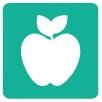 AREA: Food & NutritionSuperintendent: Robyn Stubbendick, AvocaAssistant Superintendents: Donna Sluka Smith, Nebraska City and Hillary Wiebusch, SyracuseThe purpose of Food & Nutrition exhibits is to encourage knowledge about healthy eating and safe cooking practices. This category has multiple projects that allow 4-H’ers to progress over numerous years. In addition, 4-H’ers will learn different types of cooking methods to improve their knowledge of cuisine.CURRICULUM & RESOURCESDEPARTMENT E – DIVISION 400 – FAIR THEMEC) 900		Cookies – 4 Cookies made using any recipe and decorated with “150 Years – Honoring the Past. Embracing the Future.” theme and packaged as a gift. Open to any 4-H’er enrolled in a Foods & Nutrition or Food Preservation project.C) 901		A Homemade Gift from the Kitchen – Gift from the Kitchen made with “150 Years – Honoring the Past. Embracing the Future.” theme. Open to any 4-H’er enrolled in a Foods & Nutrition or Food Preservation project. Include the recipe and who the recipient of the gift is. DEPARTMENT E – DIVISION 350 – GENERAL FOODS & NUTRITIONSF) 001	Food Science Exploration (SF152) – Open to any 4-H’er enrolled in a Foods & Nutrition or Food Preservation Project. Show the connection between food and science as it relates to food preparation, food safety, food preservation, or food production. Exhibit may be a poster or foam core board (not to exceed 22” x 30”), computer-based presentation printed off with notes pages, if needed, and displayed in a binder, an exhibit display, a written report in a portfolio or notebook. Consider neatness and creativity.SF) 002	Foods and Nutrition Poster, Scrapbook, or Photo Display (SF122) – Open to any 4-H’er enrolled in a Foods & Nutrition or Food Preservation Project. The project should involve a nutrition or food preparation technique or explore a career related to the food industry (caterer, restaurant owner, food scientist, registered dietician, etc.). This might contain pictures, captions, and/or a report to highlight the concept. Exhibit may be a poster or a foam core board (not to exceed 22” x 30”), a computer-based presentation printed off with notes pages (if needed) and displayed in a binder, an exhibit display, or a written report in a portfolio or notebook. Consider neatness and creativity.SF) 003	Physical Activity and Health Poster, Scrapbook, or Photo Display (SF122) – Open to any 4-H’er enrolled in a Foods & Nutrition or Food Preservation Project. The project should involve physical activity or explore a career related to physical activity or health (personal trainer, sports coach, physical therapist, etc.). This might contain pictures, captions, and/or a report to highlight the concept. Exhibit may be a poster or a foam core board (not to exceed 22” x 30”), a computer-based presentation printed off with notes pages, if needed, and displayed in a binder, an exhibit display, or a written report in a portfolio or notebook. Consider neatness and creativity. SF) 004	Cooking Basics Recipe File (SF251) – A collection of 10 recipes from any source. Each recipe must accompany a complete menu in which the recipe is used. An additional 10 recipes may be added each year the 4-H’er is in the project, with the year clearly marked on the recipes. Display in a recipe file or binder. Be sure to include the number of servings or yield of each recipe. This may be a continued recipe file project from the previously used 4-H curriculum before 2018. Exhibits that include recipes with alcohol (wine, beer, rum, etc.) will be disqualified. DEPARTMENT E – DIVISION 401 – COOKING 101C) 901		Cookies – Any recipe, four on a paper plateC) 902		Muffins – Any recipe, four on a paper plateC) 903		No Bake Cookie – Any recipe, four on a paper plateC) 904		Cereal Bar Cookie – Any cereal-based recipe made in a pan and cut into bars or squares for servingC) 905		Granola Bar – Any recipe, four on a paper plateC) 906		Brownies – Any recipe from scratch, four on a paper plate. May be frosted or unfrosted.C) 907		Snack Mix – Any recipe (granola, trail mix, cereal-based snack recipes, etc.). Two bars on a small paper plate or at least ½ cup of snack product in a self-sealing zip lock bag.C) 908		MyPlate Picture – On an 8 ½” x 11” paper, draw or use cut out pictures of various foods, showing where they fit into MyPlate.DEPARTMENT E – DIVISION 410 – COOKING 201SF) 001	Loaf Quick Bread (SF123) – Any recipe, at least ¾ of a standard loaf displayed on a paper plate. Quick bread is any bread that does not require kneading or rising time and DOES NOT include yeast. A standard quick bread loaf measures approximately 8 ½” x 4 ½” or 9” x 5”. If mini-loaf pans are used for the exhibit, two loaves must be presented for judging. SF) 002	Creative Mixes (SF142) – Any recipe, at least ¾ of baked product or 4 muffins or cookies on a paper plate or in a disposable pan. Baked item made from a mix (commercial or homemade mixes are acceptable). Food product must have been modified to make a new or different baked item. Examples include poppy seed quick bread from a cake mix, cake mix cookies, sweet rolls made from ready-made bread dough, monkey bread from biscuit dough, streusel coffee cake from a cake mix, etc. Write what you learned about making this product using a mix instead of a homemade recipe or recipe “from scratch”. Does it make it better or easier to use a convenience product or mix? Why or why not?SF) 003	Biscuits or Scones (SF136) – Four biscuits or scones on a small paper plate. This may be any type of biscuit or scone, rolled or dropped. Any recipe may be used, but it must be a non-yeast product baked from scratch.SF) 004	Healthy Baked Product (SF124) – Any recipe, at least ¾ of the baked product or 4 muffins/cookies on a paper plate or in a disposable pan. Recipe must contain a fruit or vegetable as part of the ingredients. (Examples include banana bars, cantaloupe quick bread, zucchini muffins, etc.)SF) 005	Coffee Cake (SF129) – Any recipe or shape, non-yeast product. At least ¾ of the baked product on a paper plate or in a disposable pan. Include a menu for a complete meal where this recipe is served, following the meal planning guidelines suggested in Cooking 201. SF) 006	Baking with Whole Grains (SF134) – Any recipe, at least ¾ of the baked product on a paper plate or in a disposable pan. Recipe must contain whole grains as part of the ingredients. (Examples include whole wheat applesauce bread, peanut butter oatmeal cookies, etc.)SF) 007	Non-Traditional Baked Product (SF133) – Exhibit must include a food product prepared using a non-traditional method (i.e., bread machine, cake baked in an air fryer, baked item made in the microwave, etc.) Entry must be at least ¾ baked product or 4 muffins or cookies on a paper plate or in a disposable pan. Entry must include supporting information that discusses the alternative preparation method and how it compares with a traditional method.DEPARTMENT E – DIVISION 411 – COOKING 301 SF) 001	White Bread (SF138) – Any yeast recipe, at least ¾ of a standard loaf displayed on a paper plate.SF) 002	Whole Wheat or Mixed Grain Bread (SF138) – Any yeast recipe, at least ¾ of a standard loaf displayed on a paper plate.SF) 003	Specialty Rolls (SF138) – Any yeast recipe, four rolls on a paper plate. May be sweet rolls, English muffins, kolaches, bagels, or any other similar recipe that makes individual portions.SF) 004	Dinner Rolls (SF138) – Any yeast recipe, four rolls on a paper plate. May be cloverleaf, crescent, knot, bun, bread sticks, or any other type of dinner roll.SF) 005	Specialty Bread (SF141) – Any yeast recipe, includes tea rings, braids, or any other full-sized specialty bread products. Must exhibit at least ¾ of a full-sized baked product. SF) 006	Shortened Cake (SF137) – Must exhibit at least 2/3 of the cake. Recipe must not be from a cake mix. Shortened cakes use fat for flavor and texture and recipes usually begin by beating fat with sugar by creaming and include leavening agents in the recipe. Cake may be frosted with a non-perishable frosting (no cream cheese or egg white based frosting allowed). DEPARTMENT E – DIVISION 412 – COOKING 401SF) 001	Double Crust Fruit Pie (SF144) – Made with homemade fruit filling. No egg pastries or cream fillings. No canned fillings or premade pie crusts. May be a double crust, crumb, cut-out, or lattice topping. Using an 8- or 9-inch disposable pie pan is recommended. SF) 002	Family Food Traditions (SF145) – Any recipe, at least ¾ of a baked product or 4 muffins or cookies on a paper plate. May be baked in a disposable pan. Any baked item associated with family tradition and heritage. Entry must include A) Recipe, B) Tradition or heritage associated with preparing, serving the food, and C) where or who the traditional recipe came from.SF) 003	Ethnic Food Exhibit (SF146) – Any recipe, at least ¾ of a baked product or 4 muffins or cookies on a paper plate or in a disposable pan. The name of the country, culture, or religion should be included as part of the supporting information with the recipe, as well as background information about the country or culture the food item is representing. SF) 004	Candy (SF147) – Any recipe, 4 pieces of candy on a paper plate or ½ cup. No items containing cream cheese will be accepted (e.g., cream cheese mints). Candy may be cooked or not cooked; dipped, molded, made in the microwave, or other methods of candy preparation. Recipe must be included. SF) 005	Foam Cake (SF138) – Original recipe (no mixes) of at least ¾ of the cake. Foam cakes are cakes that have a high ratio of eggs to flour and fall into three categories: angel food cakes or meringues, sponge or jelly roll cakes, and chiffon cakes. Cake may be frosted with a non-perishable frosting (no cream cheese or egg white based frostings allowed).SF) 006	Specialty Pastry (SF143) – Any recipe, at least ¾ of a baked product or 4 muffins or cookies on a paper plate or in a disposable pan. Baked items such as pie tarts, puff pastry, phyllo doughs, biscotti, choux, croissants, Danish, and strudels. Phyllo dough may be pre-made or from scratch. Pastries made with cream or egg-based fillings will be disqualified. DEPARTMENT E – DIVISION 406 – FOOD PRESERVATION: UNIT 1 FREEZINGSF) 001	Baked Item Made with Frozen Produce (SF155) – Any recipe, at least ¾ of baked product or 4 muffins or cookies on a paper plate or in a disposable pan. Recipe MUST include a food item preserved by the freezing method done by the 4-H’er. Examples include peach pie, blueberry muffins, zucchini bread, etc. Supporting information must include both the recipe for the produce that was frozen as part of this project AND the baked food item.DEPARTMENT E – DIVISION 407 – FOOD PRESERVATION: UNIT 2 DRYINGSF) 001	Dried Fruits (SF154) – Exhibit 3 different examples of 3 different dried fruits. Place each dried fruit food (6-10 pieces of fruit, minimum ¼ cup) in separate self-sealing bags. Use a rubber band or “twisty” to keep the exhibit together.SF) 002	Fruit Leather (SF154) – Exhibit 3 different examples of 3 different fruit leathers. Place a 3-4” sample of each fruit together in separate self-sealing bags. Use a rubber band or “twisty” to keep the exhibit together. SF) 003	Vegetable Leather (SF154) – Exhibit 3 different examples of 3 different vegetable or vegetable/fruit leather combo. Place a 3-4” sample of each leather together in separate self-sealing bags. Use a rubber band or “twisty” to keep the exhibit together. SF) 004	Dried Vegetables (SF149) – Exhibit 3 different samples of 3 different dried vegetables. Place each food (1/4 cup of each vegetable) in a separate self-sealing bag. Use a rubber band or “twisty” to keep the exhibit together. SF) 005	Dried Herbs (SF149) – Exhibit 3 different samples of 3 different dried herbs. Place each food (1/4 cup of each herb) in a separate self-sealing bag. Use a rubber band or “twisty” to keep the exhibit together. SF) 006	Baked Item Made with Dried Produce/Herbs (SF156) – Any recipe, at least ¾ of baked product or 4 muffins or cookies on a paper plate or in a disposable pan. Recipe MUST include a dried produce/herb item made by the 4-H’er. Examples include a granola bar made with dried fruits, dried cranberry cookies, Italian herb bread, lemon thyme cookies, etc. Supporting information must include both the recipe for the dried produce/her AND for the baked food item. DEPARTMENT E – DIVISION 408 – FOOD PRESERVATION: UNIT 3 BOILING WATER CANNINGSF) 001	1 Jar Fruit Exhibit (SF150) – Exhibit one jar of canned fruit. Entry must be processed in a boiling water bath according to current USDA recommendations.SF) 002	3 Jar Fruit Exhibit (SF150) – Exhibit 3 jars of different canned fruits. May be three different techniques for the same type of produce (e.g., applesauce, canned apples, apple pie filling, etc.). Entry must be processed in a boiling water bath according to current USDA recommendations. SF) 003	1 Jar Tomato Exhibit (SF150) – Exhibit one jar of a canned tomato product. Entry must be processed in a boiling water bath according to current USDA recommendations.SF) 004	3 Jar Tomato Exhibit (SF150) – Exhibit 3 jars of different canned tomato products (salsa, sauces without meats, juice, stewed, etc.). Entry must be processed in a boiling water bath according to current USDA recommendations.SF) 005	1 Jar Pickled Exhibit (SF150) – Exhibit one jar of a pickled and/or fermented product. Entry must be processed in a boiling water bath according to current USDA recommendations.SF) 006	3 Jar Pickled Exhibit (SF150) – Exhibit 3 jars of different kinds of canned pickled and/or fermented products. Entry must be processed in a boiling water bath according to current USDA recommendations. SF) 007	1 Jar Jelled Exhibit (SF153) – Exhibit one jar of a jam, jelly, fruit butter, or marmalade. Entry must be processed in a boiling water bath according to current USDA recommendations.SF) 008	3 Jar Jelled Exhibit (SF153) – Exhibit 3 different kinds of jelled products. Entry may be made up of either pints or half pints. Entry must be processed in a boiling water bath according to current USDA recommendations. DEPARTMENT E – DIVISION 414 – FOOD PRESERVATION: UNIT 4 PRESSURE CANNINGSF) 001	1 Jar Vegetable or Meat Exhibit (SF150) – Exhibit one jar of a canned vegetable or meat. Include only vegetables or meats canned in a pressure canner according to current USDA recommendations. SF) 002	3 Jar Vegetable Exhibit (SF150) – Exhibit 3 jars of different kinds of canned vegetables. Include only vegetables canned in a pressure canner according to current USDA recommendations.SF) 003	3 Jar Meat Exhibit (SF150) – Exhibit 3 jars of different kinds of canned meats. Include only meats canned in a pressure canner according to current USDA recommendations. SF) 004	Quick Dinner (SF151) – Exhibit a minimum of 3 jars to a maximum of 5 jars, plus a menu. Meal should include 3 canned foods that can be prepared within an hour. List the complete menu on a 3” x 5” file card and attach it to one of the jars. Entry must be processed according to current USDA recommendations. SF) 005	1 Jar Tomato Exhibit (SF150) – Exhibit one jar of a canned tomato product. Entry must be processed in a pressure canner according to current USDA recommendations. SF) 006	3 Jar Tomato Exhibit (SF150) – Exhibit 3 jars of different canned tomato products (salsa, sauces without meats, juice, stewed, etc.). Entry must be processed in a pressure canner according to current USDA recommendations. DEPARTMENT E – DIVISION 422 – CAKE DECORATINGC) 900		Unit 1 –Frost an 8” or 9” Round or Square or 9” x 13” Oblong Cake or Foam Form – Decorate with edible items, such as candies, pretzels, coconut, etc. Non-edible items (plastic, paper, toothpicks) may not be used on the cake. Do not use decorating tubes. C) 901		Unit 2 –Decorate a Character Cake – Use decorating tubes appropriate for the design selected. Non-edible items (plastic, paper, toothpicks) may not be used on the cake.C) 902		Unit 3 –Decorate a Two-Layer Cake or Foam Form – Use 3-5 types of tubes in decorating. You must use the writing, star, and leaf tubes. Two other tubes of your choice may be used if they enhance your design. Do not use flowers made on a flower nail or materials other than icing – only icing should be used in decorating the cake. C) 903		Unit 4 –Decorate a Cut-Up Cake – The design must be applied using at least 3 decorator tubes; however, parts of the design may be created with edible materials (coconut, candies, etc.). Only edible items may be used on the cake. C) 904		Unit 5 –Decorate One Two-Layer 8”, 9”, or 10” Cake or Foam Form – Use a minimum of one flat surface flower, one flower made on a flat flower nail, one border, and one side trim learned in the unit. Design should be suitable for the size and shape of the cake. Use only edible materials, except stamens for the flowers. Stamens may be purchased or hand made. C) 905		Unit 6 –Decorate One Two-Layer 8”, 9”, or 10” Cake or Foam Form– Use figure piping string work, a flower made on a lily nail, and techniques learned in previous units. Design should be suitable for the size and shape of the cake. Artificial stamens for flowers, leaves, wire stems, and floral tape may be used. All other cake decorations must be edible. Other decorations which may be used on the cake include flowers and leaves hooked to a wire stem. C) 906		Unit 7 –Decorate a Cake or Foam Form Using Two Tiers of Graduated Sizes – Each tier should be a two-layer cake. Supports, separator plates, and pillars may be used. Techniques learned in previous units must be used to decorate the cake. The decorated cake must be for a wedding, anniversary, formal party, or other equally elegant occasion. Design should be suitable for the size and shape of the cake. Artificial stamens for flowers, leaves, wire stems, floral tape, special occasion ornaments, tulle, and filler flowers may be used. All other cake decorations must be edible.C) 907		Unit 8 –Decorate One Two-Layer 8”, 9”, or 10” Cake or Foam Form– Decorate with molded items. Molded items may include pastillage, molded butter cream, gum paste, marzipan, molded chocolate, sugar molds, etc. Design should be suitable for the size and shape of the cake. All molds and/or shapes must be made of edible materials.C) 908		Unit 9 – Plan, Develop, and Evaluate Your Own Cake Decorating Project – Write a brief description of your project, including your goals, plans, accomplishments, and evaluation of results. You may use pictures or any records you have kept to provide evidence of your accomplishments. Exhibit may be a poster (not to exceed 22” x 28”), a notebook, or a small educational display.DEPARTMENT E – DIVISION 422 – DECORATED CUPCAKES & COOKIESC) 909		Decorated Cupcakes – 4 cupcakes on a paper plate. Open to any 4-H’er enrolled in a Foods & Nutrition project. Cupcakes may be home-baked or purchased. Each will be decorated by the 4-H member. C) 910		Decorated Cookies – 4 cookies on a paper plate. Open to any 4-H’er enrolled in a Foods & Nutrition or Food Preservation project. Cookies may be home-baked or purchased. Each will be decorated by the 4-H member.DEPARTMENT E – DIVISION 422 – FOOD GIFT FROM YOUR KITCHENC) 911		Food Gift – Open to any 4-H’er enrolled in a Foods & Nutrition project. Creatively prepare and package a food gift (for human consumption). The food item must be made by the 4-H’er. Include the recipe and who the recipient of the gift is. Examples include a yeast product in a basket, cookies in a decorative tin, canned goods in jars with counted cross stitch lid, etc. DEPARTMENT E – DIVISION 422 – FOOD FLOPC) 912		Food Flop – Open to any 4-H’er enrolled in a foods & Nutrition project. One food item illustrating food preparation problems. Food flops may be the result of intentional or accidental mistakes. On a half sheet of 8 ½” x 11” paper, explain the preparation problem(s) experience and how they could be overcome. The explanation card will be the basis for judging the exhibit.DEPARTMENT: Healthy LifestylesAREA: SafetySuperintendents: Gene and Cheryl Hobbie, DunbarIn this category, 4-H’ers have the opportunity to create exhibits about all-terrain vehicles, fire, and tractor safety. In addition, participants can also create informational exhibits about basic safety strategies. Through involvement in this category, 4-H’ers will be better educated about personal safety and have the knowledge base to educate others about safety.CURRICULUM & RESOURCESDEPARTMENT E – DIVISION 440 - SAFETYSF) 001	First Aid Kit (SF110) – A first aid kit is a good way to organize supplies in an emergency. The kit should be assembled in a container appropriate for the kit’s intended use. A description of where the kit will be stored and examples of specific emergencies for that situation should be included in the exhibit. The kit should include a written inventory and purpose statement for the included items. Items should cover the following areas: airway and breathing, bleeding control, burn treatment, infectious disease protection, fracture care, and miscellaneous supplies. Use the Citizen Safety Manual, 4-H 425, pages 6 and 7, for guidance. Kits containing any of the following will automatically be disqualified:Prescription Medications – If the kit’s purpose is to provide medication for someone with special needs, explain in the written description and inventory, but remove the medication.)Materials with Expiration Dates on or Before the Judging Date – This includes sterile items, non-prescription medications, ointments, salves, etc. Articles dated month and year only are considered expired on the last day of that month.Any controlled substance.SF) 002	Disaster Kit (Emergency Preparedness) (SF111) – Disaster kits must contain the materials to prepare a person or family for emergency conditions caused by a natural or man-made incident. Selection of materials is left to the exhibitor. Family or group kits must have enough material or items for each person. A description of the kit’s purpose, the number of people supported, and a list of contents is required. Youth are encouraged to test their kit by challenging their family to try to survive using only the included materials for the designated time. If tested, share that experience in kit documentation. Please include an explanation of drinking water needs for your disaster kit. Do not bring actual water to the fair in the kit. SF) 003	Safety Scrapbook (SF292) – The scrapbook must contain 15 new articles from print and/or internet sources about various incident types. Mount each clipping on a separate page accompanied by a description of events leading to the incident and any measures that might have prevented it. The scrapbook should be bound in a standard size hardcover binder or notebook for 8 ½” x 11” size paper. Correct sentence structure, readability, and thorough explanations are an important part of judging. SF) 004	Safety Experiences (SF190) – The exhibit should share a learning experience the youth had related to safety. Examples could be participating in a first aid or first responder training, a farm safety day camp, babysitting workshop, or similar event; scientific experiment related to safety; or the youth’s response to an emergency situation. The exhibit should include a detailed description of the experience, the youth’s role, some evidence of the youth’s leadership in the situation, and a summary of the learning that took place. Exhibits may be presented on a poster with supplemental documentation, a notebook including up to 10 pages of narrative and pictures, or a multimedia presentation on a CD lasting up to five minutes. SF0 005	Career in Safety (SF191) – The exhibit should identify a specific career area in the safety field and include education and certification requirements for available positions, salary information, demand for the field, and a summary of the youth’s interest in the field. Examples of careers include firefighters, paramedics, emergency management personnel, some military assignments, law enforcement officers, emergency room medical personnel, fire investigator, and more. It is recommended that youth interview a professional in the field in their research. Additional research sources might include books, articles, career websites, job-related government websites, or interviews with career placement or guidance counselors. Exhibits may be presented in a poster with supplemental documentation, a notebook including up to 10 pages of narrative and pictures, or a multimedia presentation on a CD lasting up to five (5) minutes. DEPARTMENT E – DIVISION 450 – FIRE SAFETY SF) 001	Fire Safety Poster (SF269) – This is a home floor plan drawn to scale showing primary and secondary escape routes and where fire extinguishers and smoke detectors are located. Draw every room, including all doors and windows. Use black or blue arrows showing primary escape routes from each room. Use red arrows showing secondary routes to use if primary routes are blocked. Primary and secondary escape routes must lead outside to an assembly location. Documentation should include evidence the escape plan has been practiced at least four times. Posters must be constructed of commercial poster board at least 11” x 14”, but no larger than 22” x 28”. SF) 002	Fire Safety Scrapbook (SF270) – The scrapbook must contain 10 news articles from print and/or internet sources about fires to residential or commercial properties or landscapes. Mount each clipping on a separate page accompanied by a description of events leading to the incident and any measure that might have prevented it. The scrapbook should be bound in a standard size hardcover binder or notebook for 8 ½” x 11” size paper. Correct sentence structure, readability, and thorough explanations are an important part of judging. SF) 003	Fire Prevention Poster (SF268) – Posters should promote a fire prevention message and be appropriate to display during National Fire Prevention Week or to promote fire safety at specific times of the year (Halloween, 4th of July, etc.). Originality, clarity, and artistic impression will all be judged. Do not include live fireworks, matches, or other flammable/explosive/hazardous materials. Any entry containing this material will be disqualified. Posters must be constructed of commercial poster board at least 11” x 14”, but no larger than 22” x 28”.DEPARTMENT: Environmental Education and Earth Science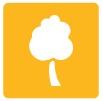 AREA: EntomologySuperintendents: Gene and Cheryl Hobbie, DunbarEntomology exhibits give 4-H’ers the opportunity to demonstrate their knowledge about insects and insect displays. This category has multiple projects that allow 4-H’ers to progress over numerous years. CURRICULUM & RESOURCESDEPARTMENT H – DIVVISION 800 – ENTOMOLOGYSF) 001	Entomology Display, First-Year Project (SF186) – Collection to consist of 25 or more different kinds (species) of insects representing at least 6 orders. Limit one box.SF) 002	Entomology Display, Second-Year Project (SF186) – Collection to consist of a minimum of 50 kinds (species) of insects representing at least 8 orders. Replace damaged or broken specimens. At least 25 species must be present from after July 1 of the previous year. Limit 2 boxes.SF) 003	Entomology Display, Third-Year or More Project (SF186) – Collection to consist of a minimum of 75 kinds (species) of insects representing at least 10 orders. Replace damaged or poorly mounted specimens. At least 25 species must be present from after July 1 of the previous year. Limit of 3 boxes. SF) 004	Special Interest or Advanced Insect Display (SF187) – Educational display developed according to personal interests and/or advanced identification capability. This is also an opportunity to highlight favorite insects in a creative arrangement. Insects should conform to pinning and mounting standards as in Classes 001-003 and be protected in an insect box. Each specialty display should include the names of the insects, interesting information about them, and why the display was made. Advanced identification collections should have insects grouped with labels that correspond with identification level (e.g., family, genus, species). A specialty collection may consist of insects by taxonomic group (e.g., butterflies, grasshoppers, dragonflies, scarab beetles) or by host, subject, or habitat (e.g., insect pests of corn, aquatic insects, insect mimicry, insects’ galls, insect from goldenrod, insect pollinators, etc.)SF) 005	Insect Habitats (SF186) – Habitats consist of any hand-crafted objects, made of natural or artificial materials, to be placed outdoors, which promote or conserve insects in the environment. Insects may include bee pollinators, butterflies, beneficial insects, etc. A one-page report describing activities must accompany the exhibit. Report should include placement, target insect, why materials were chosen, functional design, and indicators of success. See the following resources for reports:Nebraska Extension NebGuide: Creating a Solitary Bee Hotel (G2256)University of Minnesota: Wild Bees and Building Wild Bee HousesNational Wildlife Federation: How to Provide Water in Monarch GardensSF) 006	Macro Photography (SF189) – Subjects should be insects, spiders, or other arthropods, or any nests, webs, or constructions they make. All exhibit prints should be either 8” x 10” or 8 ½” x 11” and mounted on a rigid, black 11” x 14” poster or mat board. Framing is allowed. A caption of a few sentences should explain the subject and be printed on white paper and glued below the print on the poster board. SF) 007	Insect Poster/Display Exhibits (SF190) – Exhibits can be posters or three-dimensional displays, and artistic creativity is encouraged. Posters should be no larger than 22” x 28”. They should be instructional and can be attractive and have pictures, drawings, charts, or graphs. Posters and displays may show any aspect of insect life, habitat, or related conservation or management. Examples include life history and other facts about an insect; insect anatomy; how to manage insects in a farm, home, lawn, or garden setting; experiences rearing one kind of insect; survey of an important insect; insect behavior (e.g., nesting, finding food, mobility, defenses, etc.); habitats (e.g. forests, grasslands, wetlands, rivers, or lakes) and what insects are found there, etc. Three-dimensional displays, such as dioramas, sculptures, models, or decorative boxes should have a page of explanatory information accompanying them and should fit within a 22” x 28” area. SF) 008	Reports or Journals (SF191) – Reports and journals should be in a 3-ring binder. A report may be informational, that is, an original article about a favorite insect, a history of insect outbreaks, diseases caused by insects, insects as food, etc. Or it may be a research report about an investigation or experiment done in a scientific manner. It then should have a basic introduction of the insect studied, methods used, observations, and results of the project. Tables, graphs, and images are helpful to include. A journal is an observational study over a period of time with personal impressions. It may cover watching changes in kinds of butterflies over the summer, rearing a specific insect from egg to adult, managing a beehive, observations of insects in a specific habitat, accounts of insect behavior in a forest or flower garden, etc. DEPARTMENT H – DIVISION 810 – SPECIAL ENTOMOLOGY PROJECTSF) 001	Special Entomology Project Educational Exhibit - An educational exhibit based on what was learned from the project. Present the information on a poster no larger than 22” x 28” either vertical or horizontal arrangement or in a clear plastic report cover. The 4-H member’s name, age, full address, and county must be on the back of the poster or report cover. Reports may include life cycle, distribution of the insect, insect behavior (e.g., nesting, finding food, mobility, defenses, etc.); habitats (e.g., forests, grasslands, wetlands, rivers, or lakes). May include a certain species or a broad overview of the family or group of insects. SF) 002	Special Entomology Project Display – The current years’ Special Entomology Projects pinned species along with a one-two page report of what was learned from researching the insect type. Reports may include life cycle, distribution of the insect, insect behavior (e.g., nesting, finding food, mobility, defenses, etc.); habitats (e.g., forests, grasslands, wetlands, rivers, or lakes). May include a certain species or a broad overview of the family or group of insects.DEPARTMENT: Environmental Education and Earth ScienceAREA: ForestrySuperintendents: Gene and Cheryl Hobbie, DunbarThis category provides 4-H’ers with an opportunity to prepare displays that show their expertise in many aspects of forestry. Involvement in this category will lead to expansion of seed, twig, wood, leaf, and tree knowledge for 4-H’ers. In addition, participants will learn more about common Nebraskan trees.CURRICULUM & RESOURCESDEPARTMENT D – DIVISION 320 – FORESTRY SF) 001	Design Your Own Exhibit – Prepare an educational exhibit about some aspect of trees, forests, or forestry that is of special interest to you. Possible topics include paper recycling, wildfire, forest products, forest wildlife, or forest pests. The only requirement is that the display must be no larger than 24” x 24” x 24”. Photographs, drawings, samples, charts, posters, etc. can be used, but include enough information to adequately explain the topic. Your display should be substantially different from other display classes. Be as creative as you like. SF) 002	Leaf Display – The Leaf Display must include samples of “complete leaves” from at least 10 different tree species. The display must include at least two samples of simple leaves, compound leaves, and conifer leaves. Leaves should be pressed, dried, and mounted.Collection: Whenever possible, collect leaves from mature trees. Collect leaves any time after they have reached full size, usually beginning in early summer. Leaf samples should be in good condition and representative of the average leaves on the tree. Keep in mind that shaded leaves are often much larger than normal. Carefully remove leaves from the twig with the entire petiole or rachis intact. After collection, fresh leaf samples can be temporarily stored within the pages of an old magazine, but they should be properly pressed and dried for display. Be sure to record pertinent information during collection. All collections must be made by the exhibitor.Mounting: Leaves may be displayed in a notebook or on a display board. Any method may be used to mount leaves, e.g., wire, glue, tape, staples, plastic bags, but be sure all their features can be clearly identified.Labeling: The label for each sample must include: Common NameScientific nameLeaf typeLeaf arrangement (for broadleaf trees)Leaf composition (for broadleaf trees)Collector’s nameCollection date (be specific – state and county at a minimum)If a twig is included with a sample, indicate “twig included” on the label. For example, the twig may be included with an eastern red cedar sample because the leaves are very small and difficult to remove from the twig.Supplemental Information: E.g., general uses, common products, fall color, etc., may be included to enhance educational value.SF) 003	Twig Display – The twig display must include twig samples from at least 10 different tree species. The display must include at least two samples of opposite and alternate leaf arrangements from broadleaf trees.Collection: Twig samples should be collected during the dormant season (November – April) when the buds are mature. Twig samples must be at least 6 inches long and exhibit buds. Leaves must be removed, and side branches must be trimmed to less than 1” in length. All collections must be made by the exhibitor.Mounting: Twigs must be mounted on a display board. Any method, e.g., wire, tape, staples, plastic bags, etc., may be used to mount twigs, but be sure all features can be clearly identified. The non-terminal end must be cut at a slant so the pitch can be seen.Labeling: The label for each sample must include the following:Common nameScientific nameLeaf Arrangement (for broadleaf trees)Collector’s nameCollection dateCollection location (be specific, state and county at a minimum)Supplemental Information: E.g., general uses, tree characteristics, etc., may be included to enhance educational value.SF) 004		Seed Display – The seed display must include seed samples from at least 10 different tree species.Collection: Tree seeds should be collected at the time of year when they mature, which varies widely depending upon tree species. For example, silver maple seeds mature in May while red oak acorns do not mature until September. Seed samples should be free of insect or disease symptoms. Remember to display seeds, not fruit. For example, the seed of honey locust is enclosed in a pod. Remove and display the seed, not just the pod. It is acceptable to display the fruit with the seed, but clearly label each. All collections must be done by the exhibitor.Mounting: Seeds may be displayed in a variety of ways, e.g., mounted on a display board, displayed in jars in a rack, etc., but they must be securely mounted and easily viewed. Be as creative as you like.Labeling: The label for each sample must include the following:Common nameScientific nameType of fruit, if known (e.g., samara, pod, nut, legume, etc.)Collector’s nameCollection dateCollection location (be specific, state and county at a minimum)Supplemental Information: E.g., maturity date, average number of seeds in the fruit, etc., may be included to enhance educational value.SF) 005		Wood Display – The Wood Display must include wood samples from at least 10 different tree species.Preparation: Samples may be of any shape, e.g., sections from a board, wood cylinders turned on a lathe, horizontal or vertical cross-sections of a small log with bark attached, etc., but all samples should be the same shape, e.g., all wood cylinders or all sections of a board. Each sample can be no larger than 4” x 4” x 4”. Cut surfaces should be sanded to show the grain. Treating samples with a clear finish (no stain) is optional. All collections must be made by the exhibitor.Mounting: Samples may be displayed in a variety of ways, e.g., mounted on a display board, displayed in a box or rack, etc., but they must be securely mounted and easily viewed. Be as creative as you like.Labeling: The label for each sample must include the following:Common nameScientific nameWood type (softwood or hardwood)Collector’s nameCollection dateCollection location (be specific, state and county at a minimum)Supplemental Information: E.g., common products, wood density, etc., may be included to enhance educational value.SF) 006	Cross Section Display – A disc cut from a tree species listed in 4H 332. The sample must be collected, by the exhibitor, within one year of the state fair judging day. The disc must measure 6” to 12” in diameter and 1” to 3” thick. The bark should be firmly attached, which may be difficult if the tree was dead when the disc was cut. Sand at least one side of the disc so the grain can be easily seen. If the disc is treated with a clear finish, both sides must be treated to minimize warping. As the disc dries, some cracking or checking can be expected and is allowed.Labeling: The following parts must be clearly and accurately labeled on the cross section with pins, paper tags, or some other form of identificationPithHeartwoodSapwoodOne growth ring (beginning and end)CambiumBark 				 On a separate label attached to the back of the disc, the following information should be included:Common nameScientific nameTree classification (softwood or hardwood)Age (of the cross section)Collector’s nameCollection dateCollection location (be specific, state and county at a minimum)SF) 007	Parts of a Tree – (This project is only for ages 8-11) Prepare a poster, no larger than 24” x 24” that clearly identifies the main external parts of any tree: Trunk, Crown, Roots, Leaves, Flowers, Fruit, Buds, and Bark. Identifying other internal parts, e.g., phloem, xylem, cambium, annual ring, pith, etc., is optional. Attach a separate label on the back of the poster that includes the exhibitor’s name and age.SF) 008	Living Tree Display – A living tree seedling grown by the exhibitor from seed in the display container. The seed must be from a species listed in 4H 332. The seedling must be 60 days to 1 year old (on State Fair judging day). The display container must contain at least 8” of soil (potting mix or suitable natural soil), have a drainage hole(s), and a drain pan to catch drainage water.Labeling: A waterproof label must be attached and include the following:Common nameScientific nameSeed treatments (if any)Planting dateEmergence dateCollector’s nameSupplemental Information About the Tree: E.g., where the seed was collected, growth measurements, uses for that species, etc., may be included in an attached notebook, poster, etc. to enhance educational value. Supplemental information will be an important factor in judging. SF) 009	Forest Product Display – Prepare a visual display and/or collection tracing the origin of one non-lumber product that comes from trees and/or forests. The display must be no larger than 24” x 22” x 28”. Photographs, drawings, samples, charts, posters, etc. can be used. Poster submitted may be no larger than 22” x 28” and may be either vertical or horizontal. The contestant must identify what species of tree the product is derived from and where the product is harvested, grown, or otherwise collected. The product listed must be partially or fully derived from trees; if partial, the approximate percentage should be articulated in the display. The goal of this exhibit is for students to learn that many products come from trees and forests and to explore one of these products through an in-depth study.Information about the tree or forest product: e.g., information about harvesting, processing, industry information, and environmental or other benefits may be included to enhance educational value. Supplemental information will be an important factor in judging but should not exceed three printed pages of text. Cite sources of information.Personal interviews with industry professionals are encouraged as a source of information. SF) 010	Forest Health Display – Prepare a visual display outlining a specific forest health issue, such as a tree disease, insect pest, animal- or human- caused damage, or an abiotic issue such as weather damage. The display must be no larger than 24” x 24” x 24”. Original photographs, drawings, samples, charts, posters, etc. can be used. Actual specimens are strongly encouraged, but they must be properly preserved, i.e., insects pinned or placed in vial of alcohol, leaves pressed and dried, etc. Posters submitted may be no larger than 24” x 24”. Include the following information:Explain through the display what species of trees the health issue affects, diagnostic features of the issue (symptoms in trees, identifying features of the pest, etc.), and management options.Include common and scientific names of trees and pests.Supplemental information about the tree or forest health issue may include origin, proliferation in Nebraska/United States, and physiological effects on the tree. These may be included to enhance educational value. Supplemental information will be an important factor in judging but should not exceed three printed pages of text. Cite sources of information. Attach a separate label to the back of the display that includes the exhibitor’s name and age.SF) 011	Wildfire Prevention Poster – Prepare a poster, no larger than 24” x 24”, that promotes wildfire prevention strategies. Strategies articulated in the poster can include personal and/or land management actions. Attach a separate label on the back of the poster that includes the exhibitor’s name and age.Supplemental information about wildfire prevention should be attached to the poster e.g., frequency of wildfire in Nebraska/United States, financial costs of wildfires, environmental factors that contribute to wildfires, etc. to enhance educational value. Supplemental information will be an important factor in judging but should not exceed three printed pages of text. Cite sources of information. SF) 012	Sustainable Landscape Diorama – Box must be no larger than 24” x 24”. The exhibit must show a Nebraska landscape that includes elements such as windbreaks, fields, pastureland, CRP, public lands, and/or community/municipal landscapes. The goal of this exhibit is for students to articulate conservation and sustainability best-practices that can be implemented on a landscape, while addressing landowner and other stakeholder interests.Label point/nonpoint sources of pollution, carbon sequestration, water-wise practices, wildfire prevention strategies, renewable energy sources, and other conservation practices as well as at least 10 species of plants included in the diorama.Attach to the exhibit a brief report including supplemental information describing the diorama, defining conservation practices, and outlining opportunities for landscape improvements to enhance educational value. Supplemental information will be an important factor in judging but should not exceed three printed pages of text. Cite sources of information. SF) 013	Tree Planting Project Display – Plant a tree in your community. Prepare a visual display where the student articulates proper tree planting techniques, why the individual tree species was chosen, as well as steps taken to continue care for the tree after initial planting. The display must be no larger than 24” x 24” x 24”. Photographs, drawings, samples, charts, posters, etc. can be used. Posters submitted may be no larger than 24” x 24”. The tree must have been planted 60 days to 1 year prior to State Fair judging day. Students must obtain permission from necessary authorities and property owners before planting any trees.Labeling: The following information about the tree must be included in the display:Common nameScientific namePlanting locationPlanting dateTree sourcePlanter’s nameProper tree planting stepsTree care (after planting)Supplemental information about the tree e.g., why the species was chosen, growth measurements, uses for that species, etc. may be included in an attached notebook, poster, etc. to enhance educational value. Supplemental information will be an important factor in judging but should not exceed three printed pages of text. Cite sources of information. DEPARTMENT: Environmental Education and Earth ScienceAREA: Shooting SportsSuperintendents: Gene and Cheryl Hobbie, DunbarConservation, wildlife, and shoot sports gives 4-H members an opportunity to share their knowledge and field experiences about conservation, wildlife, and shooting sports. When creating an exhibit, make sure to take close account of the rules, while also considering the different laws that surround those areas.DEPARTMENT D – DIVISION 347 – SHOOTING SPORTSSF) 001	Shooting Aid or Accessory (SF253) – Any item which helps the shooter/hunter better perform their sport. Examples include rifle sling, kneeling roll, arm guard, shotgun vest, target boxes, shooting stick, etc. Include your design or plans you adapted and what the item is used for. SF) 002	Storage Case (SF254) – Any item with the purpose to safely hold a firearm, bow, ammunition, and/or arrows. Examples include soft sided shotgun case, quivers, firearm safe, etc. Include your design or plans you adapted. Explain how the storage case is used. SF) 003	Practice Game or Activity (SF255) – Invent or adapt an activity to practice or teach a project skill. Include pictures of youth playing the game, testimonials of 4-H members who played the game, what skill is being worked on, and directions for the game. Explain how you came up with the game or adapted it to fit the needs of your group members. SF) 004	Science, Engineering, and Technology Advancements of Shooting Sports, Conservation, or Wildlife Essay or Display (SF256) – Choose a specific area of shooting sports and share how it has advanced. Include a timeline and photos or illustrations. Keep your topic narrow and manageable. Essays are limited to 1000 words and should be on 8 ½” x 11” paper. SF) 005	Healthy Lifestyles Plan (SF257) – Include a shooter’s (hiker’s, camper’s, angler’s) diet and exercise plan, and how the 4-H member will benefit or improve from following the plan. Ideally, the 4-H member would follow the plan and include some journal entries about adaptations or improvements made while following the plan.SF) 006	Citizenship/Leadership Project (SF258) – Share a display on a citizenship project or leadership project the 4-H member took on individually or with a group to improve some aspect related to 4-H Shooting Sports, Conservation, or Wildlife. Examples could include range development, conservation planting to attract wildlife, a camp, or a 4-H recruitment event. Include who benefitted from the project, what the 4-H member’s role was, and any results. SF) 007	Career Development/College Essay, Interview, or Display (SF252) – Research opportunities for careers related to this area or opportunities for college majors or college activities to help discover using project skills beyond a person’s 4-H career. Essays are limited to 1,000 words and should be on 8 ½” x 11” paper. Interviews need to include a picture of the interviewee in their work setting, questions asked, and a transcript of answers. SF) 008	Community Vitality Display (SF251) – Explore the difference shooting sports, conservation, fishing, and hunting make in keeping Nebraska vibrant, especially in rural areas. Present facts and research in an interesting way for the public to learn from.SF) 009	Ag Literacy-Value Added Agriculture Interview or Research Project (SF250) – Explore how traditional ag producers are adding value to their production agriculture operations through conservation efforts, hunting, raising pheasants, shooting sports related tourism, etc. Present findings in an interesting way for the public to learn from. C) 900		A Different Finished Item – Made in this project.C) 901		Shooting Sports Journal – Completed journal should be placed on an 8 ½” x 11” x 3” 3-ring binder. Include an appropriate cover, detailed entries, photos, etc. Journal should build upon itself each year (additional pages may be added each year but should be dated). DEPARTMENT: Environmental Education and Earth ScienceAREA: WildlifeSuperintendents: Gene and Cheryl Hobbie, DunbarConservation, wildlife, and shoot sports gives 4-H members an opportunity to share their knowledge and field experiences about conservation, wildlife, and shooting sports. When creating an exhibit, make sure to take close account of the rules, while also considering the different laws that surround those areas.CURRICULUM AND RESOURCESDEPARTMENT D – DIVISION 321 – ECO-WONDERS (LEVEL 1)C) 901			Build Your Own Ecosystem – Follow directions and diagram on page 11 of the Level 1 manual.C) 902		Food Web – Make a poster illustrating a food web for the ecosystem found in your backyard. See pages 14 and 15 of the Level 1 manual. Follow the guidelines for posters outlined in the General Static Rules. C) 903		Weather Instrument or Weather Log – Make a rain gauge or pinwheel to determine the direction of the wind. See pages 19 and 20 of the Level 1 manual. DEPARTMENT D – DIVISION 321 – ECO-ADVENTURES (LEVEL 2)C) 904		Identify Flower Parts – Make a poster illustrating all the parts of a flower. See pages 17-19 of the Level 2 manual. Follow the guidelines for posters outlined in the General Static Rules. C) 905		Groundwater Model – Using the diagram on page 27 of the Level 2 manual, construct a groundwater model of your area using colored clay or play dough. Include a key to describe the colors. Use poster board no larger than 12” x 12” for the base. C) 906		Soil Profile Poster – Dig a hole approximately 1 foot deep. Illustrate the different soil types using crayons or colored pencils. Use page 15 in the Level 2 manual for reference.DEPARTMENT D – DIVISION 321 – ECO-ACTIONS (LEVEL 3)C) 907		Global Positioning System Chart – Using a GPS, choose 5 landmarks and chart locations. For example, your house – make sure to include the street address along with a GPS description. C) 908		Biotechnology – Inventory items found in your refrigerator. In any essay no longer than 2 typed pages, explain how biotechnology is used to create these products and its benefits.DEPARTMENT D – DIVISION 340 – WILDLIFE AND HOW THEY LIVESF) 001	Mammal Display (SF154) – Examples include life history or other facts about one type of wildlife, how to manage wildlife on a farm or in town, managing habitat for one kind of wildlife, life requirements for one kind of wildlife during one season or through the year, wildlife behavior and habitats.SF) 002	Bird Display (SF154) – Examples include life history or other facts about one type of wildlife, how to manage wildlife on a farm or in town, managing habitat for one kind of wildlife, life requirements for one kind of wildlife during one season or through the year, wildlife behavior and habitats. SF) 003	Fish Display (SF155) – Examples include life history or other facts about one type of wildlife, how to manage wildlife on a farm or in town, managing habitat for one kind of wildlife, life requirements for one kind of wildlife during one season or through the year, wildlife behavior and habitats. SF) 004	Reptile or Amphibian Display (SF156) – Examples include life history or other facts about one type of wildlife, how to manage wildlife on a farm or in town, managing habitat for one kind of wildlife, life requirements for one kind of wildlife during one season or through the year, wildlife behavior and habitats. SF) 005	Wildlife Connections (SF157) – Board or poster exhibit. The purpose of this display is to show interconnections and related aspects among animals, plants, and other habitat components. All displays should show two or more interactions (connections) that occur between/among animals or between animals and their habitat. Displays might show how animals interact with other animals, with people, or with their habitat. Examples: Food Chain Display (Use pictures, drawings, or other items to illustrate the source of food energy and where it goes – who eats who or what. Use arrows to show the direction of the energy/food flow.); Show the role of predators, scavengers, insect eaters, or others in nature; Show how wildlife numbers (populations) change through the year; Show predation, competition, or other behavioral interactions of wildlife; Choose one kind of wildlife and make observations through a season or year, keep notes of interactions, then make a display of what you saw.SF) 006	Wildlife Tracks (SF158) – Board or diorama-type box exhibit. Make a display of animal tracks using plaster-of-paris casts. There are 3 options. For all options, include a brief description of your experiences in making the tracks so the judges better understand what you did and what you learned. Positive casts (impressions as they would be in nature) are preferred.Show plaster-of-paris tracks of five or more kinds of wildlife along with a picture or illustration of each kind of animal.Show two or more plaster-of-paris tracks of one specific kind of wildlife and should include a picture or illustration of the animal, what the animal may eat, and what may eat the animal.Show two tracks and include the animal’s habitat needs including preferred food, shelter, water, and space in addition to a picture or illustration of the animal.SF) 007	Wildlife Knowledge Check (SF159) – Use electrical circuits, pictures, or other methods of teaching wildlife identification or other wildlife conservation or shooting sports-related knowledge. Plan size and shape to fit transportation and display. Maximum size 24” x 24”. SF) 008	Wildlife Diorama (SF160) – Exhibit must be no larger than 24” x 24”. The exhibit might show a grassland, prairie, agricultural, woodland, riparian (stream or river corridor), wetland, and/or other area with wildlife habitat. Examples: Show an area interspersed with several habitats such as windbreaks, farm fields, woods, waste areas, ditches, and pastures for edge-adapted species such as white-tailed deer, Northern bobwhite, mourning doves, cottontail rabbits, fox, squirrels, Northern cardinals, or blue Jays. Label the habitats displayed and show at least five kinds of wildlife in their proper habitats. SF) 009	Wildlife Essay (SF161) – Learn how to share educational information by writing. Choose a conservation or wildlife topic that interests you and write an essay about it. For example, write about a particular species of wildlife that you have observed or about the values of wildlife. You might write about wildlife on a farm, in town, in a backyard, at a backyard feeder, or at other places. You might write about ethics, proper behavior in the outdoors, hunting, or fishing. The essay is between 100 and 1000 words long and type, double-spaced on 8 ½” x 11” paper. You might also use books, magazines, or personal interviews as resources, but you must give credit to all sources by listing them. SF) 010	Wildlife Values Scrapbook (SF162) – Make a scrapbook about the various values of wildlife. This would include aesthetic, scientific, commercial, game, genetic, and/or ecological. A helpful resource is the Wildlife Conservation project booklet (4-H 125). SF) 011	Wildlife Arts (SF163) – The purpose of this class is to allow artistic exhibits that contain educational information about conservation and wildlife. Examples might include paintings, photographs, wood carvings, painted duck decoys, or songs or poems written by the exhibitor. Entries must be appropriate for fair display and no larger than 24” x 24”. For example, painting or photographs should be displayed in notebook format or mounted on a sturdy display panel. All entries must include a title and brief explanation of the purpose or message (what the exhibit is meant to show).DEPARTMENT D – DIVISION 342 – WILDLIFE HABITATSF) 001	Houses (SF165) – Make a house for wildlife. Examples include birdhouse (bluebird, purple martin, wood duck, kestrel, barn owl, etc.) or bat house, no insect houses. Make the house functional so that dimensions, hole size, etc. are appropriate to fit the intended species’ needs. Include the following information: The kind(s) of animal(s) for which the house is intended.Where and how the house should be located for best use.Any seasonal maintenance needed.Any evidence of your personal observationsTips: Check NebGuide on bird houses and shelves.SF) 002	Feeders/Waterers (SF166) – Make a bird bath or feeder. Examples include seed, suet, or nectar feeders. Squirrel feeder okay; no insect feeders. Include the following information: The kind(s) of animal(s) for which the house is intended.Where and how the water/feeder should be located for best use.Any seasonal maintenance needed.Any evidence of your personal observations or experiencesTips: Check NebGuide on feeding birds.SF) 003	Wildlife Habitat Design Board or Poster Exhibit (SF167) – Choose a backyard, acreage, or farm, and design a habitat plan to meet the food, water, shelter, and space needs of at least three kinds of animals you would like to attract. Draw an outline of the area and show what plants or other habitat will be provided. Indicate how the various parts of your plan provide the desired habitat needs. You might include an aerial photo of the area if you have one.DEPARTMENT D – DIVISION 343 – HARVESTING EQUIPMENTSF) 001	Fish Harvesting Equipment (SF168) – Board Exhibit. Display of equipment used in fish harvesting. Examples include fishing knots, hooks (with corks over ends for safety, and lures. Label all items displayed. Include in your exhibit the following information: the purpose of each item, when or where each item is used, and any personal experiences you’ve had with the item(s).SF) 002	Build a Fishing Rod (SF169) – Rod building kits with instructions are available for this purpose. A fishing rod educational exhibit may not exceed 96” in length. Exhibit must be mounted on a board. Included with the exhibit: Explanation of cost of materials/components, where materials/components were purchased, and how many hours were required for construction. Label all parts. Necessary components which must be included are grip, line guides (based on manufacturers specifications), guide wraps, and hook keeper. Reel seat needs to be aligned with guides, and guides aligned accurately down the rod. Guide wraps of size A to D, nylon, or silk thread. Exhibit will be judged on workmanship, labeling of parts, information, and neatness.SF) 003	Casting Target (SF170) – Make a casting target for exhibit and use. Target must be under 48” x 48”. The bullseyes must be 2’, the outer band must be 1’ in diameter and can have up to 3 rings. The exhibit must be easy to store, durable, and weather resistant. Include the purpose and rules of using your casting target.SF) 004	Wildlife Harvesting Equipment Board Exhibit (SF171) – Display of equipment used in harvesting wildlife. Examples include expended ammunition casings (no live ammunition permitted), steel traps, hide stretchers, fleshers, etc. For displays of shotguns, rifles or bows – use drawings or pictures. Label all items displayed, the purpose of each item, when or where it is used, and any personal experiences you’ve had with the item(s). SF) 005	Inventing Wildlife/Fish Harvesting Equipment, Aid, or Accessory (SF168) – Use engineering principles to invent or adapt equipment that helps you harvest fish or wildlife. This could include wildlife calls, adapted fishing poles for shallow water, a blind, decoys, etc. Share your drawing (or adapted plans), how the equipment works, how you tested it, and the results of testing your prototype, and any adjustments you made.DEPARTMENT D – DIVISION 341 – OUTDOOR ADVENTURES: LEVEL 1 (HIKING TRAILS AND BACKPACKING)C) 900		Poster (281) – Create a poster or display no larger than 22” x 28”. Topics may include one of the following but is not limited to: Trail map(s) you have hiked, hiking essentials, your hiking adventures, wildlife or plants observed while hiking (birds, animal prints, butterflies, etc.), plan a hike, explain “Leave No Trace” and how it was followed during hiking, or a collection of photos from your hikes.C) 901		Journal/Binder (281) – Written report of actual, virtual, or imagined trail(s) hiked with observations, OR a field journal (notes of actual experiences, sights, sounds, smells, etc.), OR a camping trip diary. Feathers/leaf/flower pressings must be securely attached if included. Photos or drawings of observations are encouraged. Exhibits must measure no larger than 16” x 16”. C) 902		Hiking Safety (281) – Must include an explanation of the use of the item and why it was selected/purpose of the item and how it meets hiking needs. May include, but is not limited to, one of the following: a compact hiking safety kit, a homemade compass, or a homemade water purifier. Exhibits measure no larger than 18” x 24”.C) 903		Hiking Adventure Game (281) – Create a game of trails of outdoor adventures. Must be educational, including one or more aspects of hiking. The game must include clear instructions as to the purpose of the game and what can be learned by playing the game. Exhibits must measure no larger than 18” x 24”. C) 904		Other Hiking Items (281) – Must include what inspired the creation of the item and its purpose. May include, but is not limited to, one of the following: hiking backpack, nature art, nature poem or story, or homemade hiking snack mix displayed in a resealable bag (include the recipe and why the ingredients were selected, along with their nutritional value). Exhibits must measure no larger than 18” x 24”. DEPARTMENT D – DIVISION 341 – OUTDOOR ADVENTURES: LEVEL 2SF) 001	Poster (SF281) – Create a poster display no larger than 22” x 28”. Topics may include, but are not limited to one or more of the following: hot to pitch a tent, knot tying, cooking over a campfire, how to start a campfire, wildlife and plants identified while camping, how to set up emergency shelter, dealing with weather, collection of photos from camping trips, “Leave No Trace” and how that was followed while camping, plan a camping trip, camping essentials, environmental issues/protecting natural resources, park or trail clean up, sanitation/hygiene while outdoors, or use of GPS.SF) 002	Journal/Binder (SF281) – Written report of virtual or actual camping/hiking trips with observations OR field journal (notes of actual experiences, sights, sounds, smells, etc.), OR camping or hiking trip diary. Explain growth in project, leading the hikes, planning the camping trip, now being able to identify the wildlife and nature around you and how you identified (sight/sound/shape/smell/color). Feathers/leaf/flower pressings must be securely attached, if included. Photos or drawings of observations are encouraged. Exhibits must measure no larger than 16” x 16”. SF) 003	Camping/Hiking Safety (SF281) – Must include an explanation of the use of the item and why selected/purpose and how it fits hiking/camping needs. May include, but is not limited to, one of the following: travel sized poisonous plants guide, camping first aid kit, weather/water safety, or hand hygiene kit. Exhibits measure no larger than 18” x 24”. SF) 004	Digital Media (SF281) – Use digital media to show a video/slideshow/presentation of setting up a tent (include why the site is chosen) or protecting natural resources or environmental issues or computer video camping/hiking game. Submit a USB drive or DVD inside a report cover or notebook. If using a slideshow, include printed slides inside the report cover or notebook.SF) 005	Other Camping Items (SF281) – Must include what inspired the creation of the item and its purpose. May include, but is not limited to, one of the following items: nature art, nature haiku poem, spider web sketches, or knot display. Exhibits measure not larger than 18” x 24”. DEPARTMENT D – DIVISION 341 – OUTDOOR ADVENTURES: LEVEL 3SF) 006	Poster (SF281) – Create a poster display, no larger than 22” x 28”. Topics may include, but are not limited to, one of the following: Topographic map, backpacking trip plan, camp layout, plan an expedition (can be dreamed or lived), collection of photos from your expedition, trails hiked, cost comparison of rental vs purchase, or using GPS/compass.SF) 007	Journal/Binder (SF281) – Written report of actual, virtual, or imagined expeditions/camping/hiking, OR field journal (notes of actual experiences, sights, sounds, smells, etc.). Explain growth in project, challenges in leading a group, teaching others about wildlife and nature identification, and “Leave No Trace”. Exhibits measure no larger than 16” x 16”.SF) 008	Expedition Safety (SF281) – Must include an explanation of use of items, why selected/purpose of item, and how it meets hiking/camping/expedition needs. May include, but is not limited to, travel sized edible plants, creepy crawly guide, tent repair kit, travel first aid kit, or weather/water safety. Exhibits measure no larger than 18” x 24”. SF) 009	Digital Media (SF281) – Use digital media to show a video/slideshow/presentation on one of the following, but not limited to, building a non-tent shelter (include why you needed), packing your backpack/equipment and getting it onto you, teaching others about environmental issues or a computer video backpacking expedition game. Submit a USB drive or DVD inside a report cover or notebook. If using a slideshow, include printed slides inside the report cover or notebook.SF) 010	Other Expedition Items (SF281) – Must include what inspired the creation of the item and the purpose of the item. May include, but are not limited to, nature art, nature cinquain poem, backpacking food recipes, hiking/expedition conditioning plan, charcoal etching, dehydrated meal or snack (at least 1 cup displayed in a resealable plastic bag with ingredients, instructions, and nutritional facts included). Exhibits measure no larger than 18” x 24”. DEPARTMENT D – DIVISION 346 – TAXIDERMYSF) 001	Tanned Hides (SF172) – Any legal fish, bird, or other wild animal properly processed by the 4-H member. No requirement as to size or mounting. Include the following information: the animal’s name, information about the exhibitor’s personal field experiences, and study and/or observations that relate to the exhibit.SF) 002	Taxidermy (SF172) – Any legal fish, bird, or other wild animal properly processed by the 4-H member. No requirement as to size or mounting. Include the following information: the animal’s name, information about the exhibitor’s personal field experiences, and study and/or observations that relate to the exhibit. DEPARTMENT D – DIVISION 361 – OTHER NATURAL RESOURCESSF) 001	Design Your Own Exhibit in Natural Resources, Conservation, Geology, or Ecology (SF164) – This class is for educational exhibits about natural resources, conservation, wildlife, or ecology that do not fit into other categories. Entries must be appropriate for fair display and no larger than 24” x 24”. All entries must include a title and should be clear (a brief explanation or other method) about the intended purpose or message – what the exhibit is meant to show. Think about accuracy, creativity, educational value for viewers, and evidence of the exhibitor's personal experiences and learning. 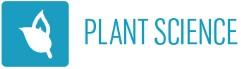 DEPARTMENT: Plant Science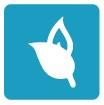 AREA: AgronomySuperintendents: Gene and Cheryl Hobbie, DunbarIndividuals in the Crop Production, Field Crops project may exhibit grain or plants to prepare an educational display representing their project. The purpose of these exhibits is to demonstrate to the public the benefits from the study and application of crop, weed, range, and soil sciences to solving problems in management, conservation, sustainability, and environmental protection.CURRICULUM AND RESOURCESDEPARTMENT G – DIVISION 750 – FIELD CROPS (GRAIN OR PLANT EXHIBITS)SF) 001		Corn (SF264) – Includes yellow, white, pop, waxy, or any other type (10 ears or 3 stalks, cut at ground level with 			no roots or soil and bound together)SF) 002		Soybeans (SF264)SF) 003		Oats (SF264)SF) 004		Wheat (SF264)SF) 005		Any Other Crop (SF259) – Includes grain sorghum, alfalfa, millets, barley, rye, triticale, amaranth, dry beans, 			sugar beets, mung beans, canola, forage sorghum, safflowers, etc. DEPARTMENT G – DIVISION 750 – FIELD CROPS (DISPLAYS)SF) 006	Crop Production Display (SF259) – The purpose of this class is to allow original and creative exhibits that contain educational information about crop production aspects, such as crop scouting, alternative crops, pest management, etc.SF) 007	Crop Technology Display (SF259) – Display information about aspects of technology used in crop production, such as genetic engineering, crop breeding, GPS, yield mapping, computers, etc. SF) 008	Crop End Use Display (SF259) – Display information about the final product or end uses for a crop, such as food, feed, fuel, or other products (i.e., corn can be processed into livestock feed, ethanol, plastics, etc. of soybeans can be processed into biodiesel, pet bedding, crayons, oil, etc.). This should not be about the process of crop production, but focus on an end product(s)SF) 009	Water or Soil Display (SF259) – Display information about water or soils, such as how soils are being used for crop production, range, conservation, wildlife, or wetland use, or ways to protect or conserve water and soil resources. SF) 010	Career Interview Display (SF259) – The purpose of this class is to allow youth to investigate a career in agronomy. Youth should interview one person that works with crops about such topics as, what parts of their job do they enjoy or dislike, why did they choose that career, what was their education, etc. Include a picture of the person interviewed.DEPARTMENT G – DIVISION 750 – SPECIAL AGRONOMY PROJECTSF) 011	Special Agronomy Project – Educational Exhibit (SF259) – Educational exhibit based on what was learned from the project. Present information on a poster 14” x 22” either vertical or horizontal arrangement or in a clear plastic report cover. The 4-H member’s name, age, and county must be on the back of the poster or report cover. Each display must have a one-page essay (minimum) explaining why the exhibitor chose the area of display and what they learned from their project. Include any references used. SF) 012	Special Agronomy Project – Video Presentation – 4-H exhibitor designs a multimedia presentation related to the crop. This could include narration of the growing process, presenting facts about the crop, or any other innovative multimedia practices. The presentation should be at least 2 minutes in length and no more than 5 minutes in length, appropriate graphics, sound and either a video clip, animation or voice over, and/or original video clip. Any of the following formats will be accepted: mp4, .mov, .ppt, or .avi. SF) 013	Special Agronomy Project – Freshly Harvested Crop – Plant exhibits must be the result of the current year’s project. Depending on the type of crop selected for the current year:Corn – 10 ears or 3 stalks (cut at ground level with no roots or soil and bound together)Grain Sorghum – 4 stalks (cut at ground level and bound together)Soybeans – 6 stalks (cut at ground level and bound together)Small Grains (Oats, Barley, Wheat, Triticale) – Sheaf of heads 2” in diameter at top tied with stems about 24” long.Other Crops (Alfalfa, Millet, etc.) – Sheaf of stems 3” in diameter at top tied with stems cut at ground level.				Supporting documentation (1/2 to 1 page in length) should include the following:Economic Analysis and/or research that supports feasibility of this crop in Nebraska or how the crop has evolved over time.Other topics to discuss are past/current commercial production of this crop. This includes the selection of variety or hybrid, impacts of tillage and conservation practices, inputs (fuel, fertilizer, irrigation, labor, pesticides, etc.), any observations made during the growing season about this crop, and what you learned from your crops project. This ½ to 1-page summary counts as 50% of the total when judged. In addition to the summary, grain and plant exhibits will be judged on condition, appearance (i.e. disease and insect damage, grain fill), uniformity (size, shape, color, maturity), and quality of exhibit.DEPARTMENT: Plant ScienceAREA: HorticultureSuperintendents: Gene and Cheryl Hobbie, DunbarThe purpose of Horticulture is to encourage participants to start and maintain vegetable and herb gardens. In addition, 4-H’ers can participate in planting, growing, and caring for flowers and houseplants. There is also a Special Gardening Project in this category that 4-H’ers can participate in.CURRICULUM & RESOURCESDEPARTMENT G – DIVISION 770 – FLORICULTURE (CUT FLOWER ANNUALS AND BIENNIALS)SF) 001		Aster (SF106)SF) 002		Bachelor Buttons (SF106)SF) 003		Bells of Ireland (SF106)SF) 004		Browallia (SF106)SF) 005		Calendula (SF106)SF) 006		Celosia (SF106) – Crested or plume, 3 stemsSF) 007		Cosmos (SF106)SF) 008		Dahlia (SF106)SF) 009		Dianthus (SF106)SF) 010		Foxglove (SF106)SF) 011		Gladiolus (SF106) – 3 stemsSF) 012		Gomphrena (SF106)SF) 013		Hollyhock (SF106) – 3 stemsSF) 014		Marigold (SF106)SF) 015		Pansy (SF106)SF) 016		Petunia (SF106)SF) 017		Salvia (SF106)SF) 018		Snapdragon (SF106)SF) 019		Statice (SF106)SF) 020		Sunflower (SF106) – Under 3” diameter – 5 stems, 3” or more in diameter – 3 stemsSF) 021		Vinca (SF106)SF) 022		Zinnia (SF106)SF) 023	Any Other Annual or Biennial (SF106) – Under 3” diameter – 5 stems, 3” or more in diameter – 3 stems, do not duplicate entries in Classes 001 - 022DEPARTMENT G – DIVISION 770 – FLORICULTURE (CUT FLOWER PERENNIALS)SF) 030		Achillea/Yarrow (SF106)SF) 031		Chrysanthemum (SF106)SF) 032		Coneflower (SF106)SF) 033		Coreopsis (SF106)SF) 034		Daisy (SF106)SF) 035		Gaillardia (SF106)SF) 036		Helianthus (SF106)SF) 037		Hydrangea (SF106) – 3 stemsSF) 038		Liatris (SF106) – 3 stemsSF) 039		Lilies (SF106) – 3 stems, not DayliliesSF) 040		Platycodon (SF106)SF) 041		Rose (SF106) – 3 stems SF) 042		Rudbeckia/Black-Eyed Susan (SF106)SF) 043		Sedum (SF106)SF) 044		Statice (SF106)SF) 045 	Any Other Perennial (SF106) – Under 3” diameter – 5 stems, 3” or more in diameter – 3 stems, do not duplicate entries in Classes 030 - 044SF) 046	4-H Flower Garden Collection of 5 Different Cut Flowers (SF106) – Flowers are to be cut, not potted. Each flower in the collection should be exhibited with the number specified for Classes 001 – 045. Display in a box or other holder not more than 18” in any dimension. If a collection is exhibited at the State Fair, boxes may not be returned. Do not duplicate entries in Classes 001 – 045 with any in the group collection. DEPARTMENT G – DIVISION 770 – EDUCATIONAL EXHIBITSSF) 050	Flower Notebook (SF100) – Exhibit a notebook containing pictures of flowers grown in Nebraska. There must be at least 10 different species of annuals and/or biennials and 10 different species of perennials hardy to Nebraska. Bulbs may be included in a separate section. 4-H’ers may show more than one cultivar of the same species, but they will only count as one species. The notebook must be the result of the current year’s work. Pictures from garden catalogs, hand drawn pictures, or photographs may be used. Each species/cultivar must be labeled with the correct common name and scientific name, the height and spread of the plant, and the growing conditions (e.g., needs full sun and dry sandy soil) the species prefers. In addition to this information, bulbs should also be labeled as spring or summer flowering. Give proper credit by listing the sources of pictures and information used. The 4-H member’s name, age, county, and years in the project(s) must be on the back of the notebook. SF) 051	Flower Garden Promotion Poster (SF103) – Individual poster promoting flower gardening, size 14” x 22”, either vertical or horizontal arrangement. Poster may be in any medium: watercolor, ink, crayon, etc. as long as it is not 3-dimensional. Posters using copyrighted material will not be accepted. Entry card must be stapled to the upper right-hand corner. The 4-H member’s name, age, county, and years in the project(s) must be on the back of the poster. SF) 052	Educational Flower Garden Poster (SF104) – Prepare a poster 14” x 22” x 2” (3-dimensional if needed), either vertical or horizontal arrangement, illustrating a skill or project you have done or learned about in a 4-H flower or houseplant project. One might show a special technique used or equipment incorporated in the garden. Refer to the 4-H Horticulture project manuals but use your own creativity. Entry card must be stapled to the upper right-hand corner. The 4-H member’s name, age, county, and years in the project(s) must be on the back of the poster. SF) 053	Flower Gardening History Interview (SF105) – Neatly handwritten or typed account of a gardening history interview whose flower garden has inspired you. Maximum of 4 pages of text and 2 pages of pictures (include 1 picture of the person you interviewed) of their flower garden if the individual is still gardening. Protect with a clear report cover. The 4-H member’s name, age, county, and years in the project(s) must be on the back of the report cover.DEPARTMENT G – DIVISION 770 – HOUSEPLANTSSF) 060	Flowering Potted Houseplant(s) (SF107) – Should be blooming for exhibition! Container may have one or more houseplants in the container. Label with the name of each plant. Non-blooming plants will be disqualified.SF) 061	Foliage Potted Houseplant (SF107) – One variety of tropical or cacti or succulent plant. Label with name of plant.SF) 062	Hanging Basket (SF107) – Flowering and/or foliage houseplants. Container may have one or more houseplants in the container. Label with the name of each plant.SF) 063	Dish Garden (SF107) – An open/shallow container featuring a variety of houseplants excluding cacti and succulent. Label with the name of each plant.SF) 064	Fairy or Miniature Garden (SF107) – A miniature “scene” contained in an open container and featuring miniature or small, slow-growing houseplants. The garden needs to have an imaginative theme and miniature accessories, i.e. bench, fence made from tiny twigs, small shell for bathtub, etc. Label with the name of each plant.SF) 065	Desert Garden (SF107) – An open/shallow container featuring a variety of cacti and/or succulents grown as houseplants. Label with the name of each plant.SF) 066	Terrarium (SF107) – A transparent container, partially or completely enclosed; sealed or unsealed. Label with name for each plant.DEPARTMENT G – DIVISION 771 – “BEST DRESSED EAR OF CORN”C) 900		“Best Dressed Ear of Corn” – Awards are as follows:		1st Place: $10.00		2nd Place: $7.50		3rd Place: $5.00DEPARTMENT G – DIVISION 775 – SPECIAL GARDENING PROJECTSF) 001	Special Garden Project (SF109) – Educational exhibit based on what was learned from the project. Present information on a 14” x 22” poster, either vertical or horizontal arrangement or in a clear plastic report cover. The 4-H member’s name, age, and county must be on the back of the poster or report cover. SF) 002	Special Gardening Project Fresh Cut Flowers, Herbs, or Harvested Vegetables (SF109) – The current years’ Special Gardening Project fresh cute flowers, herbs, or harvested vegetables should be entered in this class. Refer to Classes 001 – 045 for quantity to exhibit if the Special Gardening Project is a Fresh Cut Flower (SF106). Refer to Classes 201-252 for quantity to exhibit if the Special Gardening Project is a vegetable (SF108). Flowers and herbs must be cut, not potted.DEPARTMENT G – DIVISION 773 – VEGETABLESSF) 201	Lima Beans (SF108) – 12 SF) 202	Snap Beans (SF108) – 12 SF) 203	Wax Beans (SF108) – 12 SF) 204	Beets (SF108) – 5SF) 205	Broccoli (SF108) – 2 SF) 206	Brussels Sprouts (SF108) – 12 SF) 207	Green Cabbage (SF108) – 2 SF) 208	Red Cabbage (SF108) – 2 SF) 209	Carrots (SF108) – 5 SF) 210	Cauliflower (SF108) – 2 SF) 211	Slicing Cucumbers (SF108) – 2 SF) 212	Pickling Cucumbers (SF108) – 5 SF) 213	Eggplant (SF108) – 2 SF) 214	Kohlrabi (SF108) – 5 SF) 215	Muskmelon/Cantaloupe (SF108) – 2 SF) 216	Okra (SF108) – 5 SF) 217	Yellow Onions (SF108) – 5 SF) 218	Red Onions (SF108) - 5SF) 219	White Onions (SF108) – 5 SF) 220	Parsnips (SF108) – 5 SF) 221	Bell Peppers (SF108) – 5 SF) 222	Sweet (Non-Bell) Peppers (SF108) – 5 SF) 223	Jalapeno Peppers (SF108) – 5 SF) 224	Hot (Non-Jalapeno) Peppers (SF108) – 5 SF) 225	White Potatoes (SF108) – 5 SF) 226	Red Potatoes (SF108) – 5 SF) 227	Russet Potatoes (SF108) – 5 SF) 228	Other Potatoes (SF108) – 5 SF) 229	Pumpkin (SF108) – 2 SF) 230	Miniature Pumpkins (SF108) – Jack Be Little Type, 5SF) 231	Radish (SF108) – 5 SF) 232	Rhubarb (SF108) – 5 SF) 233	Rutabaga (SF108) – 2 SF) 234	Green Summer Squash (SF108) – 2 SF) 235	Yellow Summer Squash (SF108) – 2 SF) 236	White Summer Squash (SF108) – 2 SF) 237	Acorn Squash (SF108) – 2 SF) 238	Butternut Squash (SF108) – 2 SF) 239	Buttercup Squash (SF108) – 2 SF) 240	Other Winter Squash (SF108) – 2 SF) 241	Sweet Corn (SF108) – In husks, 5SF) 242	Swiss Chard (SF108) – 5 SF) 243	Red Tomatoes – 2” or more in diameter, 5SF) 244	Roma or Sauce/Type Tomatoes – 5 SF) 245	Salad Tomatoes (Under 2” Diameter) (SF108) – 5 SF) 246	Yellow Tomatoes (SF108) – 2’ or more in diameter, 5SF) 247	Turnips (SF108) – 5 SF) 248	Watermelon (SF108) – 2 SF) 249	Dry Edible Beans (SF108) – 1 pintSF) 250	Gourds, Mixed Types (SF108) – 5 SF) 251	Gourdes, Single Variety (SF108) – 5 SF) 252	Any Other Vegetable (SF108) – 2, 5, or 12 (do not duplicate entries in Classes 201-251) that doesn’t fit in any other class.SF) 255	4-H Vegetable Garden Collection (SF108) – Collection should include five (5) kinds of vegetables. Display the Garden Collection in a box not more than 24” in any dimension. If exhibited at the State Fair, boxes may not be returned. Showmanship will be considered in judging, but plastic grass, cotton, figurines, etc. should not be used in exhibit boxes. Each vegetable in the collection should be exhibited with the number specified for the individual class (Classes 201-252). Do not duplicate entries in Classes 201-252 with any in the group collection.SF) 256	4-H Cultivar Vegetable Collection (SF108) – Vegetables entered in the collections are 5 cultivars from a single exhibit: for example, 5 cultivars of all types of peppers or squash or onions or tomatoes, etc. Display in a box not more than 24” in any dimension. If exhibited at the State Fair, boxes may not be returned. Showmanship will be considered in judging; but plastic grass, cotton, figurines, etc. should not be used in exhibit boxes. Each vegetable in the collection should be exhibited with the number specified for the individual class (Classes 201-252).DEPARTMENT G – DIVISION 773 – HERBSSF) 260	Basil (SF108) – 5 SF) 261	Dill (SF108) – Dry, 5SF) 262	Garlic (SF108) – Bulbs, 5SF) 263	Mint (SF108) – 5SF) 264	Oregano (SF108) – 5SF) 265	Parsley (SF108) – 5SF) 266	Sage (SF108) – 5SF) 267	Thyme (SF108) – 5SF) 268	Any Other Herb (SF108) – 5 (Do not duplicate entries in Classes 260 – 267)SF) 269	4-H Herb Garden Display (SF108) – Display of 5 different cut herbs. Herbs are to be cut, not potted. Displayed in a box or other holder not more than 18” in any dimension. If exhibited at the State Fair, boxes may not be returned. Each herb in the collection should be exhibited with the number specified for Classes 260-268. Do not duplicate entries in Classes 260-268 with any in the group collection. DEPARTMENT G – DIVISION 773 – FRUITSSF) 280	Strawberries (SF108) – Everbearers, 1 pintSF) 281	Grapes (SF108) – 2 bunchesSF) 282	Apples (SF108) – 5 SF) 283	Pears (SF108) – 5 SF) 284	Wild Plums (SF108) – 1 pint SF) 285	Other Small Fruit or Berries (SF108) – 1 pint (do not duplicate entries in Classes 280-284)SF) 286	Other Fruits OR Nuts (SF108) – 5 (do not duplicate entries in Classes 280-284) 	DEPARTMENT G – DIVISION 773 – EDUCATIONAL EXHIBITSSF) 290	Garden Promotion Poster (SF103) – Individual poster promoting vegetable or herb gardening, size 14” x 22” either vertical or horizontal arrangement. Poster may be in any medium so long as it is not 3-dimensional. Posters using copyrighted material will not be accepted. Entry card must be stapled to the upper right-hand corner. The 4-H member’s name, age, county, and years in the project(s) must be on the back of the poster. SF) 291	Educational Vegetable or Herb Garden Poster (SF104) – Prepare a poster 14” x 22” x 2” (3-dimensional if needed) either vertical or horizontal arrangement illustrating a skill or project the 4-H’er has done or learned about in a 4-H vegetable gardening project. One might show a special technique used or equipment incorporated in the garden (e.g., drip irrigation system, composing, or special techniques learned). Refer to 4-H Horticulture project manuals but use your own creativity. Entry cards must be stapled to the upper right-hand corner. The 4-H member’s name, age, county, and years in the project(s) must be on the back of the poster.SF) 292	Vegetable and/or Herb Gardening History Interview (SF105) – Neatly handwritten or typed account of a gardening history interview of someone whose vegetable or herb garden has inspired you. Maximum of 4 pages of text and 2 pages of pictures (include 1 picture of the person you interviewed) of their garden, if the individual is still gardening. Protect with a clear report cover. The 4-H member’s name, age, county, and years in the project(s) must be on the back of the report cover. SF) 293	Vegetable Seed Display (SF101) – Each display must include seeds representing the following families: Cucurbit, Brassica (cabbage), Solanaceous (nightshade), and Legume (pea) families, plus representatives from 5 other families. Group the seeds by family and type. Glue seeds or otherwise fasten clear containers of seeds to a board or poster mat board no larger than 22” x 24”. Label each group and each individual vegetable type with the common and scientific names. Use only one variety or cultivar of each vegetable, except for beans, where several examples of beans may be shown. Attach a card to the back of the display explaining why and how it is important to know which vegetables are related and cite references on where the scientific name information was found. The 4-H member’s name, age, county, and years in the project(s) must be on the back of the display. Information on vegetable family members can be obtained from your Extension Office.SF) 294	World of Vegetables Notebook (SF102) – Choose a favorite foreign cuisine and learn what vegetables and/or herbs are common to it (e.g., Mexican, African, Chinese, Italian, etc.). Include a report talking about a minimum of 5 vegetables and/or herbs from each country chosen. Include the scientific and common names, pictures of the plants from your garden or seed catalogs, tell how they are grown, and how the foods are used. Also, list a source for buying the seed or plants. Favorite recipes using some of all of the vegetables described may be included. Give proper credit by listing the source of pictures and information used. Protect in a clear report cover or 3-ring notebook. The 4-H member’s name, age, county, and years in the project(s) must be on the back of the report cover or notebook. DEPARTMENT G – DIVISION 775 – HOME GARDEN DECORATIONSC) 900		SteppingstonesC) 901		Decorated Clay PotC) 902		Gazing BallC) 903		Other Garden DecorationDEPARTMENT: Plant ScienceAREA: Range Management and Weed ScienceSuperintendents: Gene and Cheryl Hobbie, DunbarThe purpose of this category is to help 4-H’ers identify and collect range plants. In addition, participants will learn the basics of range management, and Nebraska’s range. Through the creation of range boards, 4-H’ers will become more proficient in knowledge of Nebraska’s range. CURRICULUM AND RESOURCESDEPARTMENT D – DIVISION 330 – RANGE MANAGEMENT BOOKSSF) 001	Value and Importance for Livestock Forage and Wildlife Habitat and Food Book (SF260) – A collection of 12 different plant mounts, with 4 classified as high value, 4 as medium value, and 4 as low value for livestock forage, wildlife habitat, or wildlife food. Value and importance classifications can be found in the Range Judging Handbook and Contest Guide, Appendix Table 1 (EC150, Revised July 2016) starting on page 42. Plants can consist of any combination of grasses, grass-like plants, forbs, or shrubs. Assemble plant mounts in order of high, medium, and low value and importance. Label each plant mount with its value and importance classifications for each of the three areas: Livestock Forage, Wildlife Habitat, Wildlife Food.SF) 002	Life Span Book (SF260) – A collection of 6 perennial plant mounts and 6 annual plant mounts selected from grasses or forbs.SF) 003		Growth Season Book (SF260) – A collection of 6 cool-season grass mounts and 6 warm-season grass mounts.SF) 004	Origin Book (SF260) – A collection of plant mounts of 6 native range grasses and 6 introduced grasses. Introduced grasses are not from North America and are often used to seed pastures. SF) 005	Major Types of Range Plants Book (SF260) – A collection of plant mounts of 3 grasses, 3 forbs, 3 grass-like, and 3 shrubs.SF) 006	Range Plant Collection Book (SF260) – A collection of 12 range plant mounts with something in common (i.e. poisonous to cattle, historically used as food by Native Americans, or dye plants, or favorite antelope forage, etc.) Include a short paragraph in the front of the book which describes what the plants have in common and why you have chosen to collect them.DEPARTMENT D – DIVISION 330 – RANGE MANAGEMENT DISPLAYSSF) 007	Parts of a Range Plant Poster (SF259) – Mount a range plant on a poster board. Label all the plant parts. Include the plant label in the lower right corner, including the scientific and common name of the plant. Put your name and 4-H County on the back of the poster.DEPARTMENT D – DIVISION 330 – RANGE MANAGEMENT BOARDSSF) 008	Special Study Board (SF260) – A display of the results of a clipping study, a degree of use study, range site study, etc. A short essay must accompany the display to explain the reason for the study, what was learned, and study results. This should be placed in a sheet cover attached to the board. SF) 009	Junior Rancher Board (SF260) – This exhibit should include a ranch map with a record book or an appropriate educational display on some phase of rangeland or livestock management. A short essay must accompany the display to explain the purpose of the rancher board, what was learned, etc.DEPARTMENT G – DIVISION 751 – WEED SCIENCE (BOOKS)SF) 001	Weed Identification Book (SF261) – A collection of a minimum of 15 plant mounts including at least two of the following prohibited noxious weeds (Canada thistle, musk thistle, plumeless thistle, saltcedar, leafy spurge, purple loosestrife, diffuse knapweed, spotted knapweed, Japanese knotweed, bohemian knotweed, giant knotweed, sericea lespedeza, or phragmites) and at least three weeds that are a problem primarily in lawns. SF) 002	Life Span Book (SF261) – A collection of 7 perennials, 1 biennial, and 7 annual weeds. DEPARTMENT G – DIVISION 751 – WEED SCIENCE (DISPLAYS)SF) 003	Weed Display (SF259) – The purpose of this class is to allow original and creative exhibits that contain educational information about weeds, such as interesting information about a weed species, the effects of weed control, herbicide-resistant weeds, what makes a weed a weed, or uses for weeds.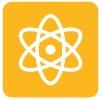 DEPARTMENT: Science, Engineering, and TechnologyAREA: Aerospace (Rockets/Drones)Superintendents: Gene and Cheryl Hobbie, DunbarThis category gives 4-H’ers a chance to display the rockets and drones they have created. Through participation in this category, 4-H’ers will show judges what they learned about and how they adapted their exhibit through this project. Involvement in SET Aerospace gives participants a first-hand experience of modern technology.CURRICULUM & RESOURCESDEPARTMENT H – DIVISION 850 – AEROSPACEC) 900			Single-Stage Rockets – Single-stage rockets up to 15 inches (38.1 cm) in length (no plastic fins)C) 901			Single-Stage Rockets – Single-stage rockets over 15 inches (38.1 cm) in length (no plastic fins)DEPARTMENT H – DIVISION 850 – AEROSPACESF) 001	Rocket (SF92) – Any Skill Level Rocket with wooden fins and cardboard body tubes painted by hand or air brush.SF) 002	Aerospace Display (SF93) – Poster or display board that displays or exemplifies one of the principles learned in the Life Off project. Examples include: display of rocket parts and purpose, explains the parts of a NASA rocket or shuttle, interview of someone in the aerospace field, or kite terminology. Include a notebook containing terminology (definition) and what was learned. Display can be any size up to 28” x 22”SF) 003	Rocket (SF92) – Any Skill Level Rocket with wooden fins and cardboard body tubes painted using commercial application, for example: commercial spray paint.DEPARTMENT H – DIVISION 850 – DRONESSF) 005	Drone Poster – Exhibit must be designed to educate yourself and others on one or more of the following topics: drone technologies, use of drones, the different types of drones, types of training needed to operate drones, and the laws and regulations users must follow. Posters can be any size up to 28” x 22”.SF) 006	Drone Video – Exhibit must demonstrate how the drone interacts with the outside world. Examples include: field scouting, surveying damage from natural disasters, drones used in commercial applications and settings, and drones used for structural engineering. Videos should not exceed 5 minutes. Contact the Extension Office for guidance on submitting these videos for the Otoe County Fair. If selected for the State Fair, videos should be submitted to https://go.unl.edu/2023nesfset by August 15, 2023 or be uploaded to a video streaming application and exhibitors MUST provide a hard copy QR code for viewing. Exhibitors are encouraged to test their codes or links on several devices to check for appropriate permissions. DEPARTMENT H – DIVISION 850 – SELF-DESIGNED ROCKETSF) 004		Rocket (SF92) – Any self-designed rocket with wooden fins and cardboard body tubes.DEPARTMENT: Science, Engineering, and TechnologyAREA: ComputersSuperintendents: Gene and Cheryl Hobbie, DunbarThis category gives 4-H’ers a chance to display their knowledge of computers. Through participation in this category, 4-H’ers will develop presentations that show judges their knowledge in the different aspects of computer science. Involvement in SET Computers.give participants first-hand experience in modern technology.CURRICULUM & RESOURCESDEPARTMENT H – DIVISION 860 – COMPUTER MYSTERIES: UNIT 1C) 901		Computer Usage – Interview 2 people who have jobs that use a computer. Write a 1-page report on what you learned. Mount on a poster board or colored paper not to exceed 12” x 15”. C) 902		Web Sites – Create a poster using 4-H information you have printed off from the Nebraska Extension in Otoe County, University of Nebraska – Lincoln, and the National 4-H web sites. The poster can be any size up to 22” x 28”. C) 903		Birthday Greeting – Create a birthday greeting on 8 ½” x 11” paper. Mount on poster board or colored paper not to exceed 12” x 15”. DEPARTMENT H – DIVISION 860 – COMPUTER MYSTERIES: UNIT 2SF) 001	Computer Application Notebook (SF277) – 4-H exhibitor should use a computer application to create a graphic notebook utilizing computer technology. 4-H’er may create any of the followingGreeting Card (5 different cards such as a birthday, wedding, anniversary, sympathy, get well, or other)A Business Card (3 cards for 3 different individuals and businesses)Menu (minimum of 2 pages including short description of foods and pricing)Book Layout (I-book)Promotional flyer (3 flyers promoting 3 different events)Newsletter (minimum 2 pages)Other (examples such as precision farming or family business logo, etc.)	This exhibit consists of (1) a notebook (8 ½” x 11”), which should include a detailed report describing (a) the task to be completed, (b) the computer application software required to complete the task, (c) specific features of the computer application software necessary for completing the task, and (2) print out of the project. Project may be in color or black and white.SF) 002		Produce a Computer Slideshow Presentation (SF276) – Using presentation software, the 4-H exhibitor designs a multimedia computer presentation on one topic related to youth. Contact the Extension Office for guidance on submitting these videos for the Otoe County Fair. If selected for the State Fair, videos should be submitted to https://go.unl.edu/2023nesfset by August 15, 2023 or be uploaded to a video streaming application and exhibitors MUST provide a hard copy QR code for viewing. Exhibitors are encouraged to test their codes or links on several devices to check for appropriate permissions. A notebook with a printout of all the slides should be submitted. Slideshow should include a minimum of 10 slides and no more than 25 slides. Incorporate appropriate slide layouts, graphics, animations, and audio (music or voice and transition sounds do not count). Each slide should include notes for a presenter. All slideshows must be uploaded.DEPARTMENT H – DIVISION 860 – COMPUTER MYSTERIES: UNIT 3C) 900		3D Pen Creation – 3D pens rapidly melt and cool plastic filament allowing the 4-H’er to draw in 3D. Youth may use original designs or use a template to create their 3D item. Exhibits will be judged based on the complexity of the design and shape. 3D pen creation with include a notebook with the following:		A. Copy of the template if used and description of any changes the youth created.		B. If no template was used, an explanation of how the creation was built.		C. Must include a paragraph of what the youth learned while creating their project (i.e., way to improve their next creation)		D. Paragraph on how 3D pens impact Science, Engineering, and TechnologySF) 003		Produce an Audio/Video Computer Presentation (SF276) – Using presentation software, the 4-H exhibitor designs a multimedia computer presentation on one topic related to youth. Contact the Extension Office for guidance on submitting these videos for the Otoe County Fair. If selected for the State Fair, entries should be submitted to https://go.unl.edu/2023nesfset by August 15, 2023, or videos can be uploaded to a video streaming application and exhibitors MUST provide a hard copy QR code for viewing. Exhibitors are encouraged to test their codes or links on several devices to check for appropriate permissions. A notebook with a printout of all the slides should be submitted. The presentation should be at least 2 minutes in length and no more than 5 minutes in length, appropriate graphics, sound, and either a video clip, animation, or voice over and/or original video clip.SF) 004	How to STEM (Science, Technology, Engineering, and Math) Presentation (SF276) – Youth design a fully automated 2-5 minute 4-H “how to” video. Submissions should incorporate a picture or video of the 4-H’er, as well as their name (first name only), age (as of January 1 of the current year), years in 4-H, and their personal interests or hobbies. Contact the Extension Office for guidance on submitting these videos for the Otoe County Fair. If selected for the State Fair, entries should be submitted to https://go.unl.edu/2023nesfset by August 15, 2023, or videos can be uploaded to a video streaming application and exhibitors MUST provide a hard copy QR code for viewing. Exhibitors are encouraged to test their codes or links on several devices to check for permissions.SF) 005	Virtual Platform Presentation (SF276) – Youth design a fully automated education presentation (video, notebook, poster, etc.). Contact the Extension Office for guidance on submitting these videos for the Otoe County Fair. If selected for the State Fair, videos should be submitted to https://go.unl.edu/2023nesfset by August 15, 2023, or videos can be uploaded to a video streaming application and exhibitors MUST provide a hard copy QR code for viewing. Exhibitors are encouraged to test their codes or links on several devices to check for permissions.SF) 006	Create a Website/Blog or App (SF275) – Design a simple web site/blog or app for providing information about a topic related to youth. Examples include using either software programs, such as an HTML editor like Microsoft’s FrontPage or Macromedia’s Dreamweaver, and image editor like IrfanView or GIMP OR online using a WIKI such as Google Sites. If the website, blog, or app should be submitted on a flash drive in a plastic case along with the explanation of why the site was created or may be shared through a hard copy share link or QR code for viewing. If developed using a WIKI or other online tool, include a link to the website in the explanation of why the site was created. Contact the Extension Office for guidance on submitting these videos for the Otoe County Fair. If selected for the State Fair, entries should be submitted to https://go.unl.edu/2023nesfset by August 15, 2023, or videos can be uploaded to a video streaming application and exhibitors MUST provide a hard copy QR code for viewing. Exhibitors are encouraged to test their codes or links on several devices to check for appropriate permissions. SF) 007	3D Printing (SF1050) – 3D printing uses plastic or other materials to build a three-dimension (3D) object from a digital design (including 3D Pen Creating). Youth may use original designs or someone else’s they have redesigned in a unique way. Exhibitors will be judged based on motivation and/or problem identified. For example, 3D objects printed as part of the design process for robots or other engineering projects. Must include a design notebook that addresses the following questions:What was the motivation for your design or the problem you were solving with your design? I.e., Is your item a functional or decorative piece?Please include a picture of original design, citation of designer/website OR if design is completely original (you created it using CAD software), then state that it’s original. If item was not completely original, indicate what you did to the original design to modify it to better meet the design problem stated in #1 above. Its design was modified multiple times, please indicate what change was made with each modification, and what prompted the need for the change i.e. I printed it and the design was too fragile, so I resliced the print to make thicker external walls, or to have denser infill.Define your process for designing/printing. What software and/or hardware was used (indicate type of 3D printer or if item was created with a 3D pen)?What materials were selected for your project?If your final design has any moving parts, define how you determined an appropriate allowance in your design. Identify any changes that you would make to improve your design.SF) 008		Maker Space/Digital Fabrication (SF1051) – This project is a computer-generated project created using a laser cutter, vinyl cutter, heat press, or CNC router. Vector or 3D-based software such as Corel Draw or Fusion 360 would be an example of appropriate software used to create your finished project. Project should include a notebook with the following:What motivated you to create this project?Software and equipment usedDirections on how to create the projectPrototype of plansCost of creating projectIterations or modifications made to original plansChanges you would make if you remade the projectDEPARTMENT: Science, Engineering, and TechnologyAREA: ElectricitySuperintendents: Gene and Cheryl Hobbie, DunbarIn this category, 4-H’ers have the opportunity to create informational exhibits about the different aspects of electricity. Through involvement in this category, 4-H’ers will be better educated about electricity and be able to present their knowledge to others.CURRICULUM & RESOURCESDEPARTMENT H – DIVISION 870 – MAGIC OF ELECTRICITY: UNIT 1C) 901		Bright Lights – Create your own flashlight using items found around your house. Flashlights should be made out of items that could be recycled or reused. No kits allowed.C) 902		Control the Flow – Make a switch. Use the following items: D cell battery, battery holder, insulated wire, 2- or 2.5-volt light bulb, bulb holder, paper clip, cardboard and two brass paper fasteners to create a circuit that you can open and close.C) 903		Conducting Things – Make a circuit with a switch and a light bulb that can be used to test different household items for their ability to act as an insulator or conductor. You must find five items that are conductors and five items that are insulators. Create a table that illustrates your results. C) 904		Parallel Circuit – Use the following items to construct one parallel circuit: D cell battery, battery holder, insulated wire, bulb holder, and a 2- or 2.5-volt light bulb.C) 905		Series Circuit – Use the following kinds of items to construct one series circuit: D cell battery, battery holder, insulated wire, bulb holder, and a 2- or 2.5-volt light bulb. C) 906		Electrical Poster – Posters should exemplify one of the lessons learned in the Magic of Electricity project. Posters can be any size up to 28” x 22”. DEPARTMENT H – DIVISION 870 – INVESTIGATING ELECTRICITY: UNIT 2C) 907		Case of the Switching Circuit – Use the following items to build a three-way switch: two D cell batteries, two battery holders, light bulb, bulb holder, a 3” x 6” piece of cardboard, size brass paper fasteners, and approximately 2’ of insulated wire.C) 908		Rocket Launched – Construct a rocket launcher out of the following materials: a plastic pencil box at least 4” x 8”, single pole switch, normally open push button switch, 40’ of stranded insulated wire, 4 alligator clips, 2” x 6” board, 1/8” diameter metal rod, rosin core solder, soldering iron or gun, wire stripper, small crescent wrench, pliers, small Phillips and straight blade screwdrivers, drill, 1/8” and ¼” drill bits, rocket engine igniters, additional drill bits matched to holes for two switches. You may successfully build a rocket launcher and light two rockets’ igniters with your launcher. You DO NOT have to actually fire a rocket off of the launcher. C) 909		Stop the Crime – Build an ALARM using the following materials: on-off push button switch, mercury, switch, buzzer-vibrating or piezoelectric, 9-volt battery, 9-volt battery holder, 4” x 4” x 1/8” plexiglass board to mount circuit on, rosin core solder, soldering iron or gun, 2’ of insulated wire, wire strippers, hot glue sticks, hot glue gun, and a plastic box with a lid to mount your alarm circuit on.C) 910		Electrical Poster – Poster should exemplify one of the lessons learned in the Investigating Electricity Project. Posters can be any size up to 28” x 22”. DEPARTMENT H – DIVISION 870 – WIRED FOR POWER: UNIT 3SF) 001	Electrical Tool/Supply Kit (SF224) – Create an electrical supply kit to be used for basic electrical repair around the house. Include a brief description of each item and its use. Containers should be appropriate to hold items.SF) 002	Lighting Comparison (SF225) – Display studying the efficiency of various lighting (incandescent, fluorescent, hooligan, Light Emitting Diodes, etc.). Exhibit could be a poster, display, or actual item. SF) 003	Electrical Display/Item (SF226) – Show an application of one of the concepts learned in the Wired for Power project. Examples include rewiring or building a lamp, re-wiring or making a heavy-duty extension cord, or developing an electrical diagram of a house. Exhibit could be a poster, display, or an actual item.SF) 004	Poster (SF227) – Poster should exemplify one of the lessons learned in the Wired for Power project. Posters can be any size up to 28” x 22”. DEPARTMENT H – DIVISION 870 – ELECTRONICS: UNIT 4SF) 005	Electrical/Electronic Part Identification (SF228) – Display different parts used for electrical/electronic work. Exhibit should show the part (either picture or actual item) and give a brief description, including the symbol of each part and its function. Display should include a minimum of 10 different parts. SF) 006	Electronic Display (SF229) – Show an application of one of the concepts learned in the Electronics project. Examples include components of an electronic device (refer to page 35 of the Entering Electronics manual).SF) 007	Electronic Project (SF230) – Exhibit an electronic item designed by the 4-H’er or from a manufactured kit that shows the electronic expertise of the 4-H’er. Examples include a radio, a computer, or a voltmeter.SF) 008	Poster (SF231) – Poster should exemplify one of the lessons learned in the Entering Electronics Project. Posters can be any size up to 28” x 22”.DEPARTMENT: Science, Engineering, and TechnologyAREA: Energy/Physics/Power of WindSuperintendents: Gene and Cheryl Hobbie, DunbarThis category provides 4-H’ers a way to present their ideas about renewable energy resources. Through participation in this category, 4-H’ers will learn more about physics, friction, energy, and elasticity. In addition, participants will make a display to go along with their findings.CURRICULUM & RESOURCESDEPARTMENT H – DIVISION 900 – ENERGY SF) 001	Create and Compare Energy Resources Poster (SF307) – Poster should explore 2 alternative/renewable energy resources. Compare and contrast the 2 resources including information on 2 of the following: amount of energy created, costs of production, usability of the energy, pros/cons of environmental impacts, etc. Posters can be any size up to 28” x 22”. SF) 002	Experiment Notebook (SF305) – Notebook will explore the Scientific Method involving alternative/renewable energy sources. The following information is required:HypothesisResearchExperimentMeasureReport or Redefine HypothesisSF) 003	Solar as Energy Display/Poster (SF308) – Item should be the original design of the 4-H’er. Include the item or a picture of the item if the item is in excess of 6’ tall or 2’ x 2’. Include a notebook of why the item was designed and how it harnesses the power of the sun. Examples include solar ovens, solar panels, etc.SF) 004	Water as Energy Display/Poster (SF308) – Item should be the original design of the 4-H’er. Include the item or a picture of the item if the item is in excess of 6’ tall or 2’ x 2’. Include a notebook of why the item was designed and how it harnesses the power of water.SF) 005	Wind as Energy Display/Poster (SF308) – Item should be the original design of the 4-H’er. Include the item or a picture of the item if the item is in excess of 6’ tall or 2’ x 2’. Include a notebook of why the item was designed and how it harnesses the power of wind.SF) 006	Other Nebraska Alternative Energy (SF306) – Notebook should explore Nebraskan alternative energy source besides wind, water, and solar power. Include information on type of power chosen, infrastructure for distribution, what resources are needed to create this alternative resource, cost of production, and potential uses of bio-products. Examples include geothermal, biomass, ethanol, biodiesel, methan reactors, etc. .DEPARTMENT: Science, Engineering, and TechnologyAREA: GeospatialSuperintendents: Gene and Cheryl Hobbie, DunbarSET Geospatial is a diverse category that includes a variety of exhibits 4-H’ers can get involved in. Through participation in this category, 4-H’ers will gain more knowledge about Nebraska’s rich history and diverse geography.CURRICULUM & RESOURCESDEPARTMENT H – DIVISION 880 – GEOSPATIAL SF) 001	Poster (SF299) – Create a poster, not to exceed 14” x 22” communicating a GPS theme such as How GPS or GIS Works, careers that us GPS or GIS, how to use GPS, what is GIS, GPS or GIS in Agriculture, Precision Agriculture, or a geospatial topic of interest.SF) 002	4-H Favorite Places or Historical site Poster (SF299) – The 4-H exhibitor identifies a favorite place or historical site (including grave sites) in Nebraska. Exhibit should include latitude and longitude, digital picture, and local area map. Poster should not exceed 14” x 22”.SF) 003	GPS Notebook (SF300) – Keep a log of at least 5 places visited using a GPS-enabled device. At least one site should be from a community other than where you live. For each site, record the latitude, longitude, and elevation. Also, include a description of the site and a paragraph explaining what was interesting about the site or finding it. Photos of each site and/or cache are optional but encouraged.SF) 004	Geocache (SF301) – Assemble a themed geocache. Each geocache should be a water-tight container. It should include a logbook and pencil for finders to log their visits and may include small trinkets, geo-coins, etc. for the finders to trade. Documentation should include a title, teaser description, and the geographic coordinates of intended placement. Register the site at geocaching.com and include a print-out of its registry. The entry may include a photograph of the cache in its intended hiding place. SF) 005	Agriculture Precision Mapping (SF302) – 4-H’ers will assemble a notebook that will include a minimum of 2 digital copies of various data layers that can be used in precision agriculture to identify spatial patterns and/or correlations (printed copies of websites where applications can be purchased is acceptable). A report on how the analysis of the various data will be used to make a management decision.SF) 006	4-H History Map/Preserve 4-H History (SF303) – Nominate a Point of Interest for the 4-H History MapProject. Include a copy of the submitted form in a folder or notebook. To nominate a site for the 4-H History Map, please go to http://arcg.is/1bvGogv. For more information about 4-H history, go to http://www.4-hhistorypreservation.com/History_Map. For a step-by-step video on nominating a point, please go to this link: https://tinyurl.com/nominate4h. Write a brief description of the historical significance of a 4-H place or person. (Minimum of one paragraph.)SF) 007	GIS Thematic Map (SF302) – Using any GIS software, create a thematic map. Thematic maps can utilize any subject of interest to the 4-H’er. Example maps would be Amelia Earhart’s or Sir Francis Drake’s voyage, population density maps, water usage maps, or 4-H projects in Nebraska. Create a GIS Map using data from books and/or the internet. Use reliable data (U.S. Center or U.S. Census Bureau, etc.). Map any size from 8 ½” x 11” up to 36” x 24”, which should include Title, Base Map, Neat Line, North Arrow, and Legend. Identify the source of your information on the back of the map. SF) 008	Virtual Geocache (SF300) – Keep a log of at least 5 places visited using a virtual geocache platform. At least one site should be from a community other than where you live. For each site, record the latitude, longitude, and elevation. Also, include a description of the site and a paragraph explaining what was interesting about the site or finding it. Photos of each site and/or cache are optional, but highly encouraged.DEPARTMENT: Science, Engineering, and TechnologyAREA: RoboticsSuperintendents: Gene and Cheryl Hobbie, DunbarThis category involves the many different aspects of Robotics. Participants will learn about how robots are designed and developed as well as the mechanical and electronic elements of robots. Involvement in SET Robotics gives participants first-hand experience in modern technology.CURRICULUM & RESOURCESDEPARTMENT H – DIVISION 861 – ROBOTICSSF) 001	Robotics Poster (SF236) – Create a poster (28” x 22”) communicating a robotics theme such as “Robot or Note”, “Pseudocode”, “Real World Robots”, “Careers in Robots”, “Autonomous Robotics”, “Precision Agriculture”, or a robotic top of interest to the 4-H’er. SF) 002	Robotics Notebook (SF237) – Explore a robotics top in-depth and present your findings in a notebook. Documentation should include any designs, research, notes, pseudocode, data tables, or other evidence of the 4-H’ers learning experience. The notebook should contain at least three pages. Topics could include a programming challenge, programming skills, calibrations, sensor exploration, or any of the topics suggested in Class 001. SF) 004	Robotics/Careers Interview (SF239) – Interview someone who is working in the field of robotics and research the career in robotics, Interviews can either be written or in a multimedia format (CD/DVD). Written interviews should be in a notebook. Written reports should be 3-5 pages, double-spaced, 12-point font, and 1” margins. Multimedia reports should be between 3-5 minutes in length. SF) 005	Robotics Sensor Notebook (SF241) – Write pseudo code which includes at least three sensor activities. Include the code written and explain the code function.SF) 007	Kit Labeled Robot (Cannot be Programmed) and Notebook (SF243) – This class is intended for explorations of robotic components such as arms or vehicles OR educational kits marketed as robots that do not have the ability to be programmed to “sense, plan, and act”. The exhibit should include a notebook with the robot the youth has constructed. The following should be included in the notebook:A description of what the robot doesPictures of programs the robot can perform.Why they chose to build this particular form.How they problem solved any issues they might have had during building and programmingA picture story of assembly is recommended. If the robot is more than 15” wide and 20” tall, they may not be displayed in locked cases. SF) 008	3D Printed Robotics Parts (SF244) – This class is intended for youth to create parts through 3D printing, that help create their robot or aid the robot in completing a coded function. Project should include a notebook describing the process used to create the project, describe the success of your designed piece (did it work), intended use of the product and the modifications made to the item.C) 900		Build a Robot (May Use Kit) – Include a robot and notebook including the pseudo codes for at least one program you have written for the robot, the robot’s purpose, and any challenges or changes you would make in the robot design or programming. If the robot is more than 15” wide and 20” tall, it may not be displayed in locked cases. DEPARTMENT: Science, Engineering, and TechnologyAREA: WeldingSuperintendents: Gene and Cheryl Hobbie, DunbarThis category helps 4-H’ers learn the basics of welding. In addition, 4-H’ers get the opportunity to present their knowledge on the topic and display what they have made. Involvement in SET Welding gives participants a first-hand experience in a skill that can be used for a lifetime. CURRICULUM & RESOURCESDEPARTMENT H – DIVISION 920 – ARCS AND SPARKSSF) 001		Welding Joints (SF281) – A display of one butt, one lap, and one fillet weld.SF) 002	Position Welds (SF281) – A display showing three beads welded in the vertical down, horizontal, and overhead positions.SF) 003	Welding Art (SF283) – Any art created using tack welds to hold the metal pieces together (examples include horseshoe projects). Type of welder, welder settings, all plans, plan alterations, and a bill for material must be attached to the article. Protect plans with a cover. If the project is designed to be outside, it is required to have appropriate outdoor finishes.SF) 004	Welding Article (SF281) – Any shop article where welding is used for construction. 60% of the item must be completed by the 4-H’er and notes regarding laser welding or machine welding must be included. Type of welder, welder settings, all plans, plan alterations, and a bill for material must be attached to the article. Project plans with a cover. If the project is designed to be outside, it is required to have appropriate outdoor finish because the project may be displayed outside.SF) 005	Welding Furniture (SF292) – Any furniture with 75% welding is used in the construction. 60% of the item must be completed by the 4-H’er and notes regarding laser welding or machine welding must be included. Type of welder, welder settings, all plans, plan alterations, and a bill for material must be attached to the article. Protect plans with a cover. If the project is designed to be outside, it is required to have appropriate outdoor finish because the project may be displayed outside.SF) 006	Plasma Cutter/Welder Design (SF279) – Plasma cutters/welders allowed for detailed design(s) to butt cut into metal. 4-H members will create a notebook describing the design process to create the “artwork” to butt cut into metal. Include the following in the notebook:A photo (front and back) of the finished projectInstructions on how the design was created (include software used), this allows for replication of the projectLessons learned or improvements to the projectSteps to finish the projectSF) 007	Composite Weld Project (SF280) – 60% of the project must be welded and 40% made from other materials such as wood, rubber, etc. Type of welder, welder settings, all plans, plan alterations, and a bill for material must be attached to the article. Protect plans with a cover. If the project is designed to be outside, it is required to have an appropriate outdoor finish because the project may be displayed outside.DEPARTMENT: Science, Engineering, and TechnologyAREA: WoodworkingSuperintendents: Gene and Cheryl Hobbie, DunbarIn this category, 4-H’ers have the opportunity to create exhibits about varying levels of woodworking. In addition, participants can also create informational exhibits about their woodworking projects. Through involvement in this category, 4-H’ers will be better educated about the topic and better their woodworking skills.CURRICULUM & RESOURCESDEPARTMENT H – DIVISION 911 – MEASURING UP: UNIT 1C) 900		Woodworking Article – Items made using skills learned in the Measuring Up manual. Examples include a box, napkin/letter holder, picture frame, or other skill level appropriate item. Items should be entered with construction plans. C) 901		Woodworking Display – Display exemplifying one of the principles learned in the Measuring Up manual.C) 902		Other Items – Unit 1 – Other article as shown in the Woodworking Unit 1 manual or comparable.DEPARTMENT H – DIVISION 911 – MAKING THE CUT: UNIT 2C) 903		Woodworking Article – Item made using skills learned in the Making the Cut manual. Examples include a birdhouse or footstool. Items should be entered with construction plans.C) 904		Other Items – Unit 2 – Other articles as shown in the Woodworking Unit 2 manual or comparable.DEPARTMENT H – DIVISION 911 – NAILING IT TOGETHER: UNIT 3SF) 001	Woodworking Article (SF91) – Item should be made using either joints, hinges, dowels, or a dado joining made using skills learned in the Nailing It Together manual. Item is required to be appropriately finished. Examples include a bookcase, coffee table, or end table. SF) 003	Recycled Woodworking Display (SF95) – Article made from recycled, reclaimed, or composite wood. Article must be appropriately finished and/or sealed and utilize one or more woodworking techniques from Page 2 of the Unit 3 manual. Exhibit must include the woodworking plan and a minimum one-page report of how the engineering design process was used to develop the woodworking plan. Engineering Design Process:State the problem (Why did you need this item?)Generate possible solutions (How have others solved the problem? What other alternatives or designs were considered?)Select a solution (How does your solution compare on the basis of cost, availability, and functionality?)Build the item (What was your woodworking plan, and what processes did you use to build your item?)Reason for article finish (What type of finish, how did you finish, or why you chose this finish?)Evaluate (How does your item solve the original need?)Present results (How would you do this better next time?)SF) 004	Composite Wood Project (SF96) – 60% of the project must be wood and 40% made from other materials, such as metal, rubber, resin, etc. All plans and plan alterations must be attached to the article. Protect plans with a cover. If the project is designed to be outside, it is required to have an appropriate outdoor finish because the project may be displayed outside.SF) 005	Outdoor Wood Project made with Treated Wood (SF97) – Treated wood projects DO NOT have to have a finished coating. All plans and plan alterations must be attached to the article. Protect plans with a cover. If the project is designed to be outside, please make sure it is properly treated as it may be displayed outside. Examples include picnic tables, planters, outdoor furniture, etc. C) 905		Woodworking Display – Display exemplifying one of the principles learned in the Making the Cut manual.C) 906		Other Items – Unit 3 – Other articles as shown in the Woodworking Unit 3 manual or comparable.DEPARTMENT H – DIVISION 911 – FINISHING IT UP: UNIT 4SF) 006	Woodworking Article (SF91) – Item made using skills learned in the Finishing It Up Project. Examples include dovetailing, making a pen using lathe, overlays, using a router, etc. Item is required to be appropriately finished.SF) 008	Recycled Woodworking Display (SF91) – Article made from recycled, reclaimed, or composite wood. Article must be appropriately finished and/or sealed and utilize one or more woodworking techniques from page 2 of the Unit 4 manual. Exhibit must include the woodworking plan and a minimum one-page report of how the design and engineering process was used to develop the woodworking plan.State the problem (Why did you need this item?)Generate possible solutions (How have others solved the problem? What other alternatives or designs were considered?)Select a solution (How does your solution compare on the basis of cost, availability, and functionality?)Reason for article finish (What type of finish, how did you finish or why you chose this finish?)Build the item (What was your woodworking plan, and what processes did you use to build your item?)Evaluate (How does your item solve the original need?)Present results (How would you do this better next time?)C) 907		Woodworking Display – Display exemplifying one of the principles learned in the Finishing It Up manual. Examples include career opportunities, types of finishes, or dovetailing.C) 908		Other Items – Unit 4 – Other articles as shown in the Woodworking Unit 4 manual or comparable.DEPARTMENT: Science, Engineering, and TechnologyAREA: Small Engine and Vehicle RestorationSuperintendents: Gene and Cheryl Hobbie, DunbarDEPARTMENT H – DIVISION 890 – SMALL ENGINESC) 901		Crank It Up: Unit 1 – Small Engine Display/Item – Show an application of one of the concepts learned in the Crank It Up project manual. Examples include identifying the parts of a small engine, safety rules for starting a small engine, and/or small engine repair tool identification.C) 902		Warm It Up: Unit 2 – Small Engine Display/Item – Show an application of one of the concepts learned in the Warm It Up project. Examples include a comparison of engine oil types, transmissions, or safety related to engines. Exhibit could be a poster, display, or an actual item.C) 903		Tune It Up: Unit 3 – Engine Display/Item – Display/item should exemplify one of the lessons learned in the Tune It Up project. Examples include diagnostic tools, fuel systems, and ignition systems. If a complete engine is exhibited, it will not be started. However, the display needs to report the process of building/rebuilding the engine and how/where the engine will be utilized (i.e. lawn mower, weed eater, snow blower, etc.).DEPARTMENT: Science, Engineering, and TechnologyAREA: Veterinary Science Superintendents: Gene and Cheryl Hobbie, DunbarDEPARTMENT H – DIVISION 840 – VETERINARY SCIENCE	The purpose of the Veterinary Science exhibit is to inform the public about a common health problem of animals or a veterinary principle. Do not confuse veterinary science exhibit topics with animal husbandry, history, or promotion topics. A Veterinary Science exhibit may consist of a poster, notebook, or a display. The exhibit may represent material from exhibitors enrolled in Animal Disease or Animal Health. If photographs are to be part of the exhibit, remember that they will be viewed by the public. Make sure that the photographs are in good taste and will not be offensive to anyone. Graphic photographs of excessive bleeding, trauma or painful procedures are not appropriate. For exhibits related to veterinary surgical procedures, aseptic techniques need to be shown, for example, use of drapes, use of sterile procedures, wearing of gloves, and other appropriate veterinary medical practices. First -Aid Kits: Because of public safety concerns and risk of theft of firstaid kit contents (veterinary drugs/equipment) with perceived potential for drug abuse, animal first aid kits containing any drugs or medications will be immediately disqualified and not displayed. First Aid kits wishing to include medication information should instead utilize written descriptions, photographs, drawings, computer generated printouts, or empty packaging of pharmaceuticals. Veterinary Science Posters: This exhibit presents the viewer with a design that is simple and direct, unlike a display that usually presents more information. A poster should not exceed 22” x 28” and may be either vertical or horizontal. Veterinary Science Displays: A display may include but is not limited to a 3- dimensional exhibit, a scale model, the actual product (for example: skeleton; teeth; samples of leather, fur, or dried skin damaged by disease or parasites) or a notebook. A display is not a poster. A display may be mounted on poster board not to exceed 22” x 28” or on 1/4” plywood or equivalent that does not exceed 24” high or 32” wide or in a three-ring binder or another bound notebook format. Appropriate Veterinary Science Topics: • Maintaining health • Specific disease information • Photographic display of normal and abnormal characteristics of animals • Animal health or safety • Public health or safety • Proper animal management to ensure food safety and quality • Efficient and safe livestock working facilities • Or a topic of the exhibitors choosing related to veterinary medicine or veterinary science *Remember, since these are science displays, all references and information needs to be properly cited. Proper sources include but are not limited to: Professional journals and publications, professional AVMA accredited websites, interviews with Veterinarians and excerpts from Veterinary Educational Literature. Plagiarism will result in disqualification. Please study your topic and present the information to your audience in your own words.C) H001		4-H Veterinary Science Large Animal Display -Poster, Notebook, or Display C) H002	4-H Veterinary Science Small Animal Display -Poster, Notebook, or Display DEPARTMENT: CLOVER KIDSSuperintendent: Jaclyn Kreifels, Nebraska CityAssistant Superintendent: Kelly Juilfs, Nebraska City.Department Z – Division 100 – Clover KidsAerospaceC) 901			Rocket Drawing – On an 8 ½” x 11” paper, draw a rocket and label the three main parts (cone, body, and fins).C) 902		Stomp Rocket – With an 8 ½” x 11” piece of paper, create a Stomp Rocket. Animal CaretakerC) 906			Critter Drawing – On an 8 ½” x 11” paper, draw an animal and identify its body parts.C) 907 			Animal Story – Write a handwritten story of how you care for an animal. This should include no more than three 			(3) photographs and should not exceed three (3) paragraphs. Please display your story in a notebook or binder.C) 908			Animal Sculpture – Make a sculpture of your favorite type of animal using any time of modeling medium (clay, 			play dough, bread dough clay, etc.). Display on a 5” plate in a zip-lock bag. C) 909		Bucket Calf Showmanship – The Clover Kid Bucket Calf Show will be held on Friday, July 28, 2023, in Kimmel Arena beginning at 11:00 a.m. See the Clover Kid Handbook for rules. Bucket Calves will be stalled the entire fair.C) 910		Companion Animal Showmanship – The Otoe County Fair Companion Animal Show will be held on Sunday, July 30, 2023, in Royal Arena beginning at 9:00 a.m. All exhibitors must turn an I.D. sheet into the Extension Office by June 15 of the current year. Online entries must be completed by July 1 of the current year. See the Clover Kid Handbook for rules. Companion Animals will be brought in for the show and then will go home.C) 911			Dairy Goat Showmanship – Check the fair schedule for the Dairy Goat Show time. See the Clover Kid Handbook 			for rules. Dairy Goats will be stalled the entire fair.C) 912			Dog Showmanship – The Otoe County Fair Dog Show will be held on Sunday, July 30, 2023, in Extension    			Office East Lawn following the Companion Animal Show. All exhibitors must turn an I.D. sheet into the 			Extension Office by June 15 of the current year. Online entries must be completed by July 1 of the current 			year. See the Clover Kid Handbook for rules. Dogs will be brought in for the show and then will go home.C) 913		Swine Showmanship – The Otoe County Fair Swine Show will be held on Saturday, July 29, 2023, in Kimmel Arena beginning at 8:00 a.m. All exhibitors must turn an I.D. sheet into the Extension Office by June 15 of the current year. Online entries must be completed by July 1 of the current year. See the Clover Kid Handbook for rules. Hogs will be stalled the entire fair.C) 914			Meat Goat Showmanship – The Otoe County Fair Meat Goat Show will be held on Thursday, July 27, 2023, 			in Kimmel Arena. All exhibitors must turn an I.D. sheet into the Extension Office by June 15 of the current 			year. Online entries must be completed by July 1 of the current year. See the Clover Kid Handbook 				for rules. Meat Goats will be stalled the entire fair.C) 915		Poultry Showmanship – The Otoe County Fair Poultry Show will be held on Saturday, July 29, 2023, in Royal Arena beginning at 9:00 a.m. All exhibitors must turn an I.D. sheet into the Extension Office by June 15 of the current year. Online entries must be completed by July 1 of the current year. See the Clover Kid Handbook for rules. Birds will be caged the entire fair.C) 916			Rabbit Showmanship – The Otoe County Fair Rabbit Show will be held on Friday, July 28, 2023, in Royal 		Arena beginning at 10:00 a.m. All exhibitors must turn an I.D. sheet into the Extension Office by June 15 of 		the current year. Online entries must be completed by July 1 of the current year. See the Clover Kid 			Handbook for rules. Rabbits will be caged the entire fair.C) 917		Sheep Showmanship – The Otoe County Fair Sheep Show will be held on Thursday, July 27, 2023, in Kimmel Area beginning at 10:00 a.m. All exhibitors must turn an I.D. sheet into the Extension Office by June 15 of the current year. Online entries must be completed by July 1 of the current year.  See the Clover Kid Handbook for rules. Sheep will be stalled the entire fair.NOTE: All Clover Kid Showmanship Exhibitors, except for Rabbit Exhibitors, must be accompanied in the show ring by an adult or a 4-H member who is at least 14 years old.A Space for MeC) 918			Treasure BoardC) 919			Decorative Storage Box or ContainerC) 920			No-Sew PillowC) 921			Picture Frame – Make or decorate a picture frame no larger than 5” x 7”. C) 922			Wall Hanging – Make an item which can decorate a wallC) 923			Simple Accessory – Can be a Lego creation. Should be displayed on a 5” plate in a zip-lock bag. Bicycle AdventuresC) 924			Bicycle Safety Story – On an 8 ½” x 11” paper, tell why bicycle helmets are important. This should not exceed 			two paragraphs and may include a picture you colored or a photograph you took.C) 926			Safe Riding Poster – On an 8 ½” x 11” paper, draw three safe riding practices.Family Celebrations from Around the WorldC) 927			Name Rhyme – On an 8 ½” x 11” paper, hand write a rhyme answering the following question: “What does my 			given name mean?” Instructions can be found on page 5 of the leader’s manual.C) 928			Mexican Pinata – Instructions can be found on page 8 of the leader’s manual. Exhibit without candy and attach to 			a clothes hanger. C) 929			Japanese Hat – Instructions can be found on page 12 of the leader’s manual.C) 930			Ohina Dolls – Instructions can be found on page 11 and page 14 of the leader’s manual.C) 931			Carp Kite – Create one carp or a family of carp kites. Instructions can be found on page 15 of the leader’s manual.C) 932		Mother’s/Father’s Day/Grandparent’s Day Mini Poster – On an 8 ½” x 11” piece of paper, design a mini poster about your mom, dad, grandfather, or grandmother and you. A story, poem, or pictures may be used.C) 933			May Basket – Make a May Basket you could give to a special friend. C) 934			4th of July – On an 8 ½” x 11” paper, make the U.S. flag using a medium of choice.C) 935			Family Tree Poster – On an 8 ½” x 11” piece of paper, create a three-generation family tree.Just Outside the DoorC) 936			Bird Feeder – Build a homemade bird feeder using recycled products.C) 937			Bird House – Build a homemade bird house.C) 938			Water Picture – On an 8 ½” x 11” paper, show what you have discovered about water (any medium).C) 939			Growing Seed – Exhibit a growing seed that you have planted. This can be any seed you have planted in a small 			container.C) 940			Insect Life Mobile – Instructions can be found on page 20 of the leader’s manual.C) 941			Insect Model – Create your very own insect using any kind of non-edible media and include all parts of an insect 			(6 legs, 1 pair of antennae, and 3 body sections)C) 942			Seed Medallion – Use a 4” circle of cardboard and any kind of seeds to make a medallion. Use string, yarn, or any 			other material to make a loop.C) 944			Snowflake – Create a snowflake using any type of medium.Making Foods for MeC) 945			Table Setting Poster – On an 8 ½” x 11” paper, draw a table setting for a family meal.C) 946		Save a Place for Me Placemat – Color and decorate a placement. Lamination or protection with clear contact paper is advised. (Making Foods for Me, center page)C) 947			About Me Poster – Draw and color a picture of yourself along with foods that help build a healthy body.C) 948			Food Chart Checklist – Charts available at the Extension office, shows healthy eating for one day. C) 949			Healthy Snack – Exhibit ¼ cup of a healthy snack mix or 1 healthy cookie, bar, or muffin you have made. Include 			the recipe (recipe can be photocopied) and bring and in a self-sealing plastic bag.C) 950			Favorite Foods Revue – Refer to the Favorite Foods Revue section to view rules and guidelines.C) 951		Collage – On an 8 ½” x 11” piece of paper, create a collage of one of the following food groups: Fruits, Vegetables, Protein, Dairy, or Grain. If completing the project over multiple years, consider doing a different food group each time!STEAM: Beyond the NeedleC) 952			Decorate a T-Shirt – Decorate a T–shirt using any method, without using an iron or sewing machine.C) 953			Decorate an Accessory – Decorate an accessory using any method, without using an iron or sewing machineC) 954	Fashion Show – Participate in the Fashion Show! Fashion Show judging will be on Sunday, July 23, 2023, from 1:00 p.m. to 4:00 p.m. at the Kimmel Event Center. The Public Fashion Show will be held on Thursday, July 27, 2023, beginning at 6:00 p.m. at the Kimmel Event Center. 4-H members must model in the public Fashion Show on Thursday evening to be eligible for ribbon and premium money.Communications and Expressive ArtsC) 955			Homemade Puppet – Create a puppet. Ideas can be found on pages 16 and 24 of the Clover Kids manual, but any 			puppet will work.C) 956		Picture Story – Fold an 8 ½” x 11” piece of paper into three sections and draw a story (character, problem, solution). (Play the Role, page 24)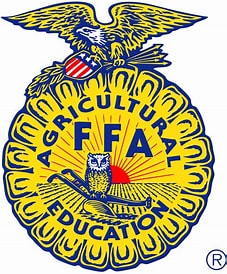 Meat GoatsDepartment K, Division 58(Pay Category 2)CLASS NUMBER: K1. Market Goats (wethers and does)K2. Doe kid (1-4 months)K3. Doe Kid (5-8 months)K4. Doe Kid (9-12 months)K5. Yearling Doe (13-24 months)K6. Buck kid (4-8 monthsPoultryDepartment K, Division 20(Pay Category 2)CLASS NUMBER:K1. Cockerel – 1 year or youngerK2. Pullet – 1 year or youngerK3. Cock K4. Hen K5. Trio K6. Pen (Broilers)K7. Pen (Egg Production) K8. One Dozen Eggs - entered during bird check-inRabbitDepartment K, Division 81(Pay Category 2)CLASS NUMBER:K4. Single Fryer (3 1/2 to 5 1/2 lbs./under 10 weeks of age.) K5. Roaster (over 5-1/2 lbs.) K6. Meat Pen (3-1/2 to 5-1/2 lbs./under 10 weeks of age.) ([Pen of 3)Division 8201 – American Fuzzy LopDivision 8202 – American SableDivision 8203 – Belgian HareDivision 8204 – Britannia PetiteDivision 8205 – DutchDivision 8206 – Dwarf HototDivision 8207 – Dwarf PapillionDivision 8208 – English AngoraDivision 8209 – English SpotDivision 8212 – HarlequinDivision 8213 – HavanaDivision 8214 – HimalayanDivision 8215 – Jersey WoolieDivision 8216 – LilacDivision 8217 – Holland LopDivision 8218 – Mini LopDivision 8219 – Mini RexDivision 8220 – Mini SatinDivision 8221 – Netherland DwarfDivision 8222 – PolishDivision 8223 – RexDivision 8225 – Satin AngoraDivision 8226 – SilverDivision 8227 – Silver MartenDivision 8228 – Standard ChinchillaDivision 8229 – TanDivision 8231 – LionheadK2	Fancy Doe (Jr. under 6 months)K3	Fancy Doe (Sr. over 6 months)K4	Fancy Buck (Jr. under 6 months)K5	Fancy Buck (Sr. over 6 months)Division 8301 – AmericanDivision 8306 – Blue ViennaDivision 8307 – CalifornianDivision 8308 – Champagne D’ArgentDivision 8309 – Checkered GiantDivision 8310 – CinnamonDivision 8311 – Creme D’ArgentDivision 8312 – English LopDivision 8318 – New ZealandDivision 8319 – PalominoDivision 8320 – SatinDivision 8322 – Unlisted Breed Division 8323 – Commercial CrossbredK6	Commercial Doe (Jr. under 6 months)K7	Commercial Doe (Sr. over 6 months)K8	Commercial Buck (Jr. under 6 months)K9	Commercial Buck (Sr. over 6 months)K12.	Crossbred Doe (Jr. under 6 months)K13. 	Crossbred Doe (Sr. over 6 months)K14. 	Crossbred Buck (Jr. under 6 months)K15. 	Crossbred Buck (Sr. over 6 months) Division 83 - Doe and Litter(Pay Category 2)CLASS NUMBER:K1. Doe and LitterSheepDepartment K, Division 31(Pay Category 2)CLASS NUMBER:K1. Market Lamb (Commercial or Registered)K2. Ewe Lamb (born after 11/30/21)K3. Yearling Ewe (born 1/1/21 – 7/30/21)K4. Aged Ewe (born before 1/1/21)K5. Buck Lamb (born after 7/30/2021)K6. Aged Buck (born before 1/1/21)K.7 Individual Member FlockSwineDepartment K, Division 36(Pay Category 2)CLASS NUMBER:K1. Market GiltK2. Market BarrowFFA ShowmanshipDepartment K, Division 500(Pay Category 2)FFA members may compete in showmanship contests in the various divisions of livestock. See General Rules for further information.CLASS NUMBER:K1. Poultry ShowmanshipK2. Rabbit ShowmanshipK3. Swine ShowmanshipK4. Beef Showmanship K5. Sheep Showmanship K.6 Meat Goat ShowmanshipFFA Agricultural MechanicsDepartment K, Division 820(Small Items – Pay Category 2)(Large Items – Pay Category 1)Note: A Chapter can only exhibit 3 like items – example: 3 shoe scrapers.Projects entered shall be the direct result of Agricultural Mechanics instruction in Ag-Ed and constructed primarily under the supervision of the Ag-Ed instructor. The student entering the project will have had at least 75% of the construction responsibility of the project. Household/industrial arts items are not eligible to exhibit (i.e., gun racks, desks, magazine racks, computer table, etc). Items that appear to be craft items or industrial technology will not be permitted to show. The power unit should be included on all power-drive equipment during the judging, but must be adjusted so it will not function thereafter, for the safety of the public.CLASS NUMBER:UTILITY: to include items/tools used in or about the Agricultural Mechanics facility.K1. Utility Large Items - wagons, trailersK2. Utility Medium Items – carts, welding tables, presses, engine hoists, engine stands. K3. Utility Small Items – splash blocks, tool boxes, foot scrapers, stools, car ramps, jack standsProduction: to include items/tools used in crop or livestock production.K4. Production Large Items – loading chute, bale carrier, hog carrierK5. Production Medium Items – stock panels, sheep blockerK6. Production Small Items – post driver, post puller, troughsPower: to include items/tools which incorporate an electric, hydraulic, and/or fuel motor as a power source to perform a function. Equipment must be prepared for display in the power category.K7. Power Large Items – large sprayersK8. Power Medium Items – log splitterK9. Power Small Items – small sprayerHorticulture: to include items/tools used around the lawn/garden for recreation or improvement purposes.K10. Horticulture Large Items – grills, smokers, planters, mini-sprayersK11. Horticulture Medium Items – picnic tables, patio seats, patio tableK12. Horticulture Small Items – plant stands, planter boxes, signs Refurbishing: a restoration of an item/tool which has current benefit to one of the previous categories. The following must accompany the project: a narrative describing the condition of the item/tool prior to the repair; steps taken to repair the item; a bill of materials which indicates costs; and attractively mounted pictures with appropriate captions.K13. Large Refurbishing – tractorsK14. Medium Refurbishing – lawn mowers, tillers, power garden itemsK15. Small Refurbishing – antique farm toolsDisplay Boards: a display board shall be items completed by FFA member during the previous school year. Each display board shall be 18” x 24” x 3/8”. Welding boards shall identify: 1) kind of weld; 2) position; 3) amperage; 4) electrode size; 5) AWS number; 6) thickness or dimension of metal. A total of 8 welds is recommended for welding boards. Recommended welds include: flatposition, horizontal position, vertical position, butt (lap, horizontal) plates flat, butt, lap, or T-fillet. Welds shall be attached so all sides are available for evaluation. No specific welds are required; however, welds must differ from one another by at least position, electrode size, AWS number, thickness or dimension of metal, or kind of weld.CLASS NUMBER:K16. ARCK17. MIGK18. TIGK19. Gas Welding/BrazingK20. Electrical – must include at least 1 switch, 2 types of splices, 1 light fixture or receptacleK21. Plumbing – must use 3 types of pipe (copper, plastic, steel). Must include soldering, flare fitting, glued joint, and steel threaded jointK22. Advanced Electrical or Plumbing – contains controls, values, timers, motors, etc.FFA CropsDepartment K, Division 825(Pay Category 2)General Information: Each eligible exhibitor may have only 1 entry in each class. Corn stalks will be exhibited without roots. Grain shall be entered in a 4-quart plastic bucket with lid such as an ice cream bucket. Each sample shall be 2 quarts. Crops such as barley, rye, popcorn and dry edible beans are exhibited provided the crop was appropriately harvested in the current or preceding year. CLASS NUMBER:K1. Corn, 10 ears, current year K2. Grain Sorghum, 10 heads – 10” sheath of heads, current year, wrapped or tiedK3. Stalks of Corn, 3 stalks – do not include roots, current yearK4. Soybeans, previous yearK5. Oats, current year K6. Small Grains, sheath of heads 2” in diameter, 24” stems, current yearK7. Wheat, current yearK8. Shelled Corn, previous yearK9. Popcorn, 10 ears, current yearK10. Shelled Popcorn, previous cropK11. Stalks of Popcorn, 3 stalks – do not include roots, current yearK12. Soybean Plants, 6 stalks cut above ground level, current year, wrapped or tiedK13. Alfalfa sheathK14. Alfalfa, one slab of baleK15. Brome or Native Grass, one slab of baleK16. Other, wrapped or tiedRange Boards: all boards shall be 36” x 36” x 3/8” thick. Mounted range plants excluding invader plants must be on the list of important range plants (Table #1, Range Judging Handbook for Nebraska, E.C. 1-37-78). Mounted range plants must include roots, stem, and head. The board shall not be covered by a plastic material.Display boards should have at least 15 range plants. The exhibit must include the following information for each range plant:• Common name• Scientific name• Forage value• Season of growth• Life spanCLASS NUMBER:K17. Range Board FFA HorticultureFloricultureDepartment K, Divisions 770 (Pay Category 4)FFA exhibits in horticulture will be displayed with the 4-H exhibits in horticulture. No waxing or leaf shine on horticultural entries. All rules and regulations of the 4-H Horticulture Show will apply. See Department G for list of floriculture.Floral Arrangements: materials must be purchased or grown by the exhibitor.CLASS NUMBER:K1. Floral, fresh cut flowers/foliage in bud vase (no more than 3 flowers)K2. Floral, fresh cut flowers/foliage (more than 3 flowersK3. Floral, dried flower/foliageK4. Floral, artificial flowers/foliageK5. Floral, live plantsK6. Floral, combination of aboveK7. Floral, combination of aboveK8. Boutonniere (artificial) in see-through containerK9. Corsage (artificial) in see-through containerK10. Boutonniere (natural) in see-through containerK11. Corsage (natural) in see-through containerK12. Wreaths, 12” or less (artificial)K13. Wreaths, over 12” (artificial)K14. TopiaryThemed arrangements may be fresh, dried, artificial, or any combination thereof.CLASS NUMBER:K15. Go Big Red ArrangementK16. Christmas Theme ArrangementK17. Fall Theme ArrangementK18. Fair Theme ArrangementFFA ApicultureDepartment K, Divisions 774(Pay Category 4)All entries in this competition must have been produced in Nebraska by the exhibitor. Entries shall bear no labels or markings. Exhibitors wishing to identify their entries may send labels in a separate envelope to be attached after judging.Extracted Honey: entries shall consist of (4) 1-pound queenline glass jars.CLASS NUMBER:K1. White/LightK2. Light Amber/AmberK3. Dark Amber/DarkK4. Creamed Honey - (4) 1-pound glass jars. Cylindrical jars are preferred.K5. Chunk Comb Honey – (4) 1-pound glass jars, cylindrical jars preferredK6. Cut Comb Honey - (4) 12-ounce combs in plastic boxes.K7. Section Comb Honey - entries shall consist of one of the following options:• (4) wood sections packaged in cardboard-cellophane window cartons• (4) round sections with clear covered and labels• (4) half-combed cassettesK8. Beeswax Candles – pair of candles, molded or dippedK9. Gift Basket – basket of honey and products made from or with products of the hive.K10. Beekeeping Story – (10) 4” x 6” pictures mounted on a poster board with captions that explain beekeeping or skills of a beekeeper to manage a hive throughout the yearAppendix AAnimal Identification Guidelines and Maximum Entries - 2023Entries/Number of Entries: At entry time, (July 1, 2023), each 4-H member of a family holding their animals in joint ownership must designate on the entry sheet which animal(s) he/she plans to show. Livestock divisions in which a 4-H and FFA member may enter:(1) Beef - Bucket Calf(1) Beef - Bucket Calf +1(3) Beef - Feeder Calves(3) Beef - Breeding(3) Beef - Market(2) Companion Animals (3) Dogs(8) Goats - Dairy (this can be any combination of 4 mature (lactating) does or 4 immature does)(3) Goats - Breeding Meat(4) Goats - Market Meat(3) Horses(10) Poultry plus 1 Pen of 3(6) Rabbits(2) Sheep - Breeding (more may be show individually if flock is shown)(4) Sheep - Market(2) Swine - Breeding(2) Swine – MarketAppendix BAnimal Release Form 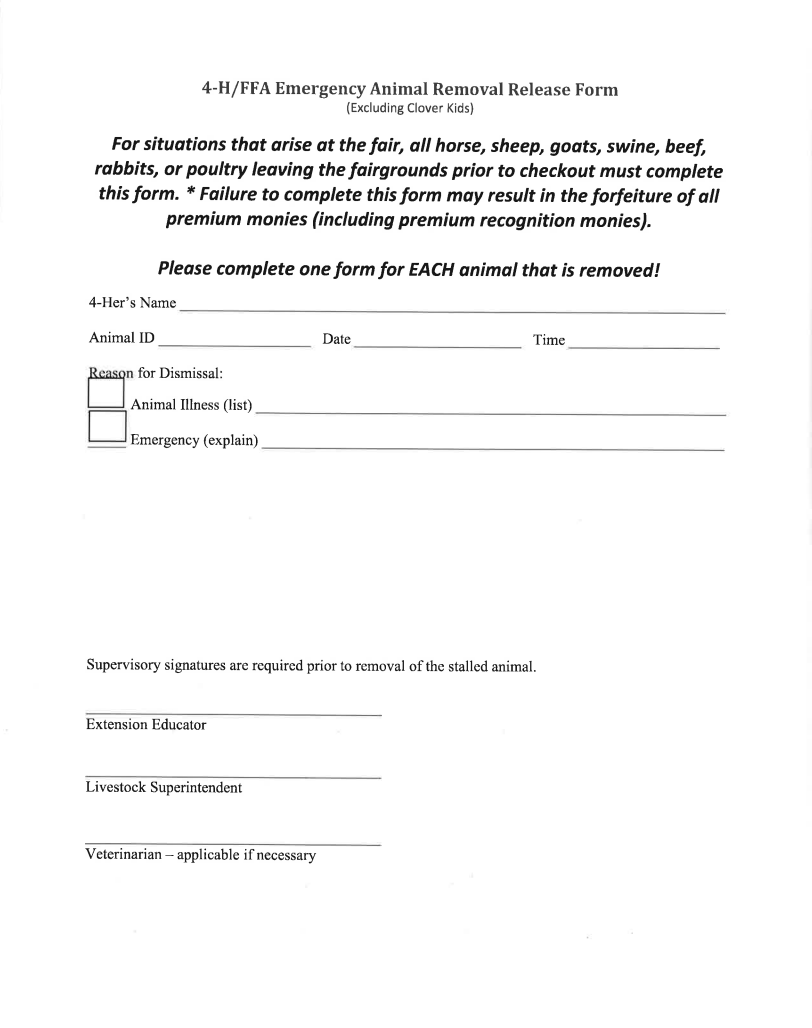 Appendix CAccident Report Form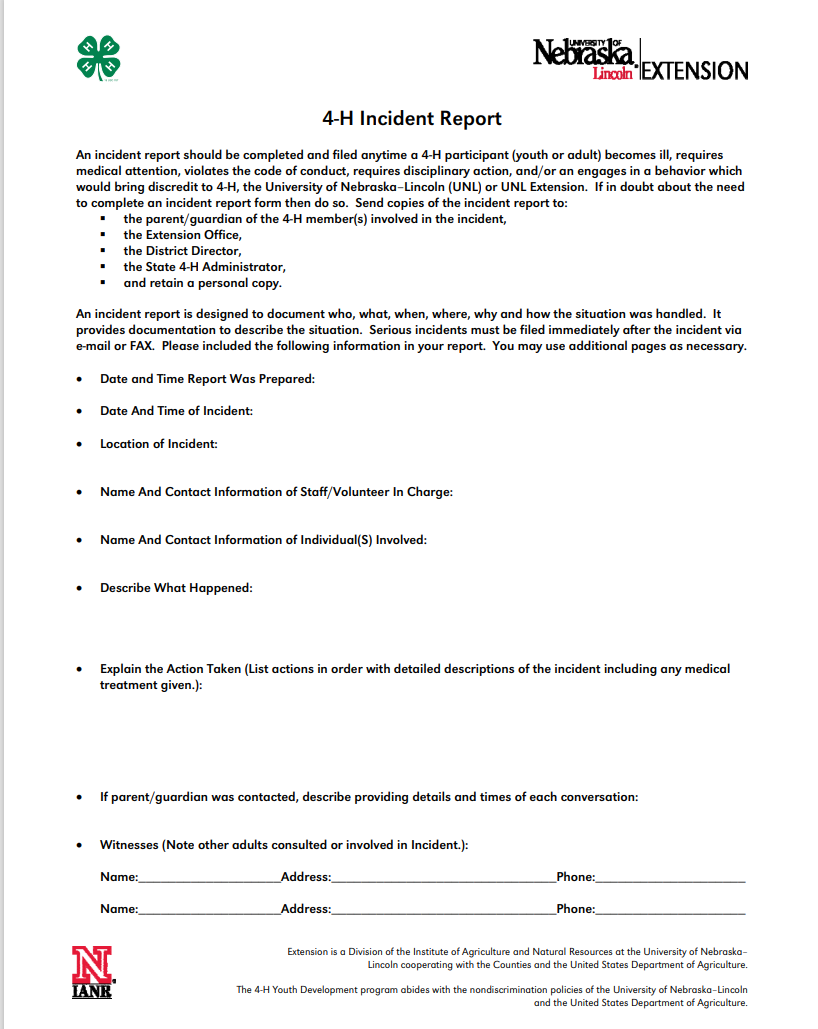 Appendix DProtest and Appeals Committee FormOtoe County FairProtest and Appeals Committee FormPersons Involved: ____________________________________________________________________________________________________________________________________Concerns: ______________________________________________________________________________________________________________________________________________________________________________________________________________________________________________________________________________________________Situation: _______________________________________________________________________________________________________________________________________________________________________________________________________________________________________________________________________________________________________________________________________________________________________________________________________________________________________________________________________________________________________________________________________________________________________________________________________Recommendations for Correction: ____________________________________________________________________________________________________________________________________________________________________________________________________________________________________________________________________________________________________________________________________________________(Add additional pages as needed)All protests or appeals must be submitted in writing and signed. Written protests or appeals must be submitted to the Otoe County Extension Educator. Signature and Date“150 Years – Honoring the Past. Embracing the Future.”Animals: Clean at all times, with proper grooming; feeding, bedding, and care apparent; properly penned and secured.15Stalls: Clean and neat; clean bedding, no manure in stall; full water bucket; feed, feed pans, and buckets clean and in place; county and exhibitor signs identifying stalls clearly in place25Tack/Feed Area: Kept clean and neatly arranged; grooming and tie-out areas kept clean; personal items out of sight or neatly stored. 10Alleys: Exhibitors designated alleys and common areas kept clean; free of equipment; loose dirt and dust kept under control with proper sweeping and/or sprinkling. No manure in piles.25Exhibitors: Proper courtesy and conduct always shown by exhibitors, including with the public and with other exhibitors; evidence that all exhibitors are participating in herdsmanship25Total100Purple90-100Blue75-89Red56-74White0-55DivisionClassPayPurpleBlueRedWhite9All Classes2$5.00$4.00$3.00$2.00DIVISION RULES – BUCKET CALFAn exhibitor may show only ONE Bucket Calf. Calves shall be born between January 1 and May 1 of the current year.A bucket calf is an orphan or newborn calf, beef or dairy, which was fed from a bottle or bucket until weaned. The calf may be male or female.Calves must be ear tagged with an EID tag by June 15.Animals will be judged on a) health and condition of the calf; b) showmanship (which includes how clean the animal is); c) knowledge of the project; and d) tameness of the calf. Calves shown in the Bucket Calf Class will only be able to show in the Bucket Calf Showmanship class, no other class or Showmanship class.Note: No Record Book is required for Bucket Calves. Clover Kids should use the class in the Clover Kid section of the Fairbook.DivisionClassPayPurpleBlueRedWhite30All Classes2$5.00$4.00$3.00$2.00DIVISION RULES – BUCKET CALF +1Entries must be a Bucket Calf, male or female, exhibited in the Bucket Calf Project during the prior year. 4-H exhibitors may show only ONE entry per class.Bucket Calves +1 must be identified with an EID tag by June 15.DivisionClassPayPurpleBlueRedWhite30All Classes2$5.00$4.00$3.00$2.00DIVISION RULES - CLUB GROUP OF THREEEach 4-H Club may enter one group of three market animals. Ribbons are awarded to the club. One premium is awarded to the club.DivisionClassPayPurpleBlueRedWhite10All Classes1$8.00$6.00$5.00$3.00DIVISION RULES – BREEDING BEEFBreeding Heifers must have either a legible tattoo or an EID tag. Registered heifers MUST have a legible tattoo matching registration paper. Commercial Heifers may have a legible tattoo or an EID tag.DivisionsClassPayPurpleBlueRedWhite12-29All Classes2$5.00$4.00$3.00$2.00DIVISION RULES – FEEDER CALFEntries may be a Market Heifer, Steer, or Bull calves born between January 1 and April 30 of the current year. Feeder Calves will be shown by breeds only if there are at least THREE representatives of the particular breed entered.Jr. Breeding Heifers should be born between January 1 and April 30 of the current year. DivisionClassPayPurpleBlueRedWhite31All Classes2$5.00$4.00$3.00$2.00DIVISION RULES – MARKET BEEFMarket Beef must be identified with an EID tag by June 15.Market Steers weighing less than 1000 lbs. and Market Heifers weighing less than 900 lbs. at check-in will not be eligible for a purple award. NO RE-WEIGHS WILL BE ALLOWED.Market animals may have the two center permanent incisor teeth. The remaining six temporary incisors must be in place.Classification will be according to weight within the breed classes. The Beef Superintendent and Extension Office will determine the weight range for each class. Classes with divisions will be divided by weight and will show light to heavy.To determine the Grand Champion Steer and Heifer, the top two purple calves in each breed will be judged. The order of placing the top calves shall not be reversed.All market beef animals must be dehorned.Animals not showing pre-dominate breed characteristics of a breed for which no class is set up will be shown in a special class for crossbreds. The Beef Superintendent and Extension Office will make this determination. Angus cattle with horn spurs will show in crossbred classes.DivisionClassPayPurpleBlueRedWhite11All Classes2$5.00$4.00$3.00$2.00DivisionClassPayPurpleBlueRedWhite32All Classes2$5.00$4.00$3.00$2.00The Otoe County Fair Dog Show will be held on Sunday, July 30, 2023, in Extension Office East Lawn following the Companion Animal Show. All exhibitors must turn an I.D. sheet into the Extension Office by June 15 of the current year. Online entries must be completed by July 1 of the current year.All Dogs must be checked in 30 minutes prior to the start of the Dog Show. Dogs will be released immediately following the conclusion of the show. Note: Any exhibitor that does not provide food and water for their animals will not receive their premium money. AREA RULES – DOGSExhibitor Responsibility – It is the exhibitor’s responsibility to always pick up after their dog. This includes all areas while on the show site. Dogs soiling in the show ring (during a class) will be lowered one ribbon placing. If a dog has an accident in the show ring, the exhibitor will be asked to stop, clean up, and disinfect the area with supplies provided by the show.Dog Eligibility – Exhibitors should provide primary care and training for the dog. The dog should reside with the exhibitor and be cared for by the exhibitor for the majority of the year. A youth may borrow a dog for their project but must be responsible for the daily care of the animal.Vaccination – All dogs must be immunized for distemper, hepatitis, parvo, and rabies. The Nebraska State Fair Show Vaccination Record Form (SF 263) must document all vaccinations within 1 year of 3 years depending on the vaccine given. This form must be signed by a veterinarian and turned into the Extension Office with the ID Sheet by June 15 of the current year. All vaccinations must be in effect at the time of the show.Arrival Time – All exhibitors should check in at the registration area 30 minutes prior to the start of the show.Number of Entries per Exhibitor – Youth may enter one showmanship class, two agility classes (using different dogs and in different level of classes), two obedience classes (using different dogs and in different level of classes), and two rally classes (using different dogs and in different level of classes).Advancement in Obedience, Rally, and Agility Classes – Follow rules in Nebraska 4-H Dog Show Rules 4H421.Disqualified Dogs – Females in season will not be permitted to be shown. Overly aggressive dogs may be disqualified at the discretion of the Judge or Superintendent. Lame or crippled dogs will not be permitted to show if it is determined by the Superintendent that it is affecting the health of the dog. A handler who cannot or does not properly control a dog will be excused and disqualified.Age of Dog – A dog that is exhibited must be 6 months or older. Agility dogs must be 18 months or older to participate in competition.Dress Code – Exhibitors are required to wear an official Otoe County 4-H T-Shirt. No headgear is to be worn in the show ring. Closed-toed shoes with a non-slip sole are required. Baiting – Baiting with food, squeakers, or toys is not permitted and is cause for disqualification. Handlers may use baiting action without food or toys in Showmanship. The Judge or Superintendent has authority to disqualify violators.Rough Handling – Any rough handling or abuse of dogs on the grounds or in the ring will result in disqualification.Non-entered dogs and puppies are not allowed on the Otoe County Fairgrounds.Only exhibitors are allowed to groom or work with dogs at the show, both in and out of the ring.Substitutions – A dog may be substituted for Showmanship classes only if the original animal is injured or has died following the entry deadline. Substitutions are generally not allowed in obedience and agility classes; however, substitutions may be considered at the discretion of the Superintendent. A substitute can be selected from the exhibitor’s household family or from the household where the originally entered dog resides. Dog(s) may be substituted only if the Superintendent is directly consulted prior to the show date. A Nebraska State Fair Dog Show Vaccination Form (SF 263) must be completed for all substitution dogs and received by the Superintendent prior to the show date.All dogs must remain on a leash held by the exhibitor or a responsible adult at all times. Scoresheets, forms, contest study materials, and additional resources can be found at http://go.unl.edu/ne4hdog. DIVISION RULES – DOG SHOWMANSHIPShowmanship entries will be judged on the handler’s appearance (10%), grooming and conditions of the dog (20%), coordination of the dog and handling ability (70%). Special coat trims, such as poodle or terrier, will not count except for being clean and neatly brushed. Showmanship will follow those procedures and classes described in the Nebraska 4-H Dog Show Guidelines (4-H 421).Any announcements made the day of the show will take precedence over any other rules or regulations. DivisionClassPayPurpleBlueRedWhite121All Classes2$5.00$4.00$3.00$2.00DIVISION RULES – DOG OBEDIENCEThe purpose of obedience is to teach the dog to obey the handler. In obedience classes, the dog is not judged on its appearance, but on how well it performs specific exercises. The difficulty of these exercises increases with each obedience level. Follow rules outlined in Nebraska 4-H Dog Show Guidelines (4-H 421) to determine class entry and exercises within each class. Advancement in Obedience and Agility Classes: Follow the rules outlined in Nebraska 4-H Dog Show Guidelines (4-H 420). A youth will move up to a ‘transition year’ after they receive 2 purples in a specific class at the county or state level competition. Youth will finish their 4-H year at the same level if the second purple ribbon occurs in the middle of their 4-H year. Youth do not have to move up in the middle of a 4-H year. Youth will then have the option to stay in their current class for one additional year (after receiving 2 purple ribbons) called the ‘transition year’. During the ‘transition year’, youth will practice the more advanced class (gaining skills such as off leash work) but may compete in their same level. Youth may advance up to the next level more quickly with advice/assistance from a leader and parent to help evaluate skill and readiness of youth and dog. This may especially occur if the youth has had previous dog handling experiences.Any announcements made the day of the show will take precedence over any other rules or regulations. DivisionClassPayPurpleBlueRedWhite122All Classes3$3.00$2.50$2.00$1.00DIVISION RULES – DOG AGILITYProcedure: Agility will follow those procedures and classes described in Nebraska 4-H Dog Show Guidelines (4-H 420) to determine class entry. Wither heights of all agility dogs must be included with advanced entries. Levels 1 and 2 Agility classes are run on leash. Levels 3, 4, and 5 are all run off leash. One of each obstacle noted in each level is mandatory, and duplicate obstacles will be added to make up quantities of obstacles in each level. Obstacle equipment needing repair or deemed unsafe by a judge will be excluded from competition. Judges determine the arrangements of the obstacles on the course. Level 5 youth can use additional equipment for competition that they have access to and can use in practice. Obstacles that are used for agility competition events may be included (AKC, CPE, USDAA, NADAC, UNK, etc.).Agility Jump Heights: Measure dogs at withers to determine jump height:Dogs 11 inches or less – Jump 4 inchesDogs over 11 inches and including 14 inches – Jump 8 inchesDogs over 14 inches up to and including 18 inches – Jump 12 inchesDogs over 18 inches – Jump 16 inchesAdvancement in Obedience and Agility Classes: Follow the rules outlined in Nebraska 4-H Dog Show Guidelines (4-H 420). A youth will move up to a ‘transition year’ after they receive 2 purples in a specific class at the county or state level competition. Youth will finish their 4-H year at the same level if the second purple ribbon occurs in the middle of their 4-H year. Youth do not have to move up in the middle of a 4-H year. Youth will then have the option to stay in their current class for one additional year (after receiving 2 purple ribbons) called the ‘transition year’. During the ‘transition year’, youth will practice the more advanced class (gaining skills such as off leash work) but may compete in their same level. Youth may advance up to the next level more quickly with advice/assistance from a leader and parent to help evaluate skill and readiness of youth and dog. This may especially occur if the youth has had previous dog handling experiences.Any announcements made the day of the show will take precedence over any other rules or regulations.DivisionClassPayPurpleBlueRedWhite123All Classes3$3.00$2.50$2.00$1.00DIVISION RULES – RALLY Rally will follow those procedures and classes described in the Nebraska 4-H Dog Show Guidelines (4-H 420). Rally obedience is a dog sport based on obedience. Many of the Rally exercises are the same as or have the same parts (elements) of traditional obedience. Rally obedience is a dog performance class that uses directional signs that are numbered to indicate the course the handler is to follow during the performance. The team of dog and handler heel from sign to sign and perform the exercises indicated by the numbered sign at each location. At the start sign, the judge gives permission to start the course and then the dog and handler go through the course. The judge will say “Are you ready?” followed by “Forward”. No other directives are given. The course consists of signs that instruct the team what to do. Unlike traditional obedience, handlers are allowed to encourage their dogs during the course. There are 4 classes, and the number of stations/signs is note below (start and finish signs are not included in the sign count and are automatically used). Signs may be duplicated and used more than one time to create the course. DivisionClassPayPurpleBlueRedWhite124All Classes3$3.00$2.50$2.00$1.00DIVISION RULES - GROOM AND CAREThis event is for 4-H members showing a dog for the first time at the Otoe County Fair. Exhibitors in this class are not eligible to enter either the obedience, showmanship or agility classes. Exhibitors are judged on the following areas: Cleanliness of the animal, proper grooming and knowledge of the dog. The judge asks questions regarding grooming and also evaluates the exhibitors’ 4-H dress and knowledge of dog care.DivisionClassPayPurpleBlueRedWhite124All Classes3$3.00$2.50$2.00$1.00The Otoe County Fair Companion Animal Show will be held on Sunday, July 30, 2023, in Royal Arena beginning at 9:00 a.m. All exhibitors must turn an I.D. sheet into the Extension Office by June 15 of the current year. Online entries must be completed by July 1 of the current year.AREA RULES - COMPANION ANIMALSAll animals must be checked in 30 minutes before the beginning of the show. These animals will be released immediately following the conclusion of the show.Required Dress for Show: Every 4-H exhibitor must wear jeans and an official Otoe County 4-H T-Shirt. Absolutely NO SHORTS will e allowed. Any announcements day of show will take precedence over any other rules or regulations.Cat Entries: All cats must have current immunization for feline distemper and rabies at least one month prior to the show. Certificates of immunization MUST be turned in with the ID sheet on June 15 or the cat will not be permitted to show. Female cats in season, pregnant, or nursing young will not be permitted to show.The 4-H member must be enrolled in the Companion Animal Project by June 15 of the current year. All exhibitors must bring their animals to the fairgrounds in proper cages for exhibiting each animal. The 4-H member is also responsible for bringing feed and water for their animals. An exhibit will consist of one or more animals, reptiles, or birds of the same kind. Judging will be on the total exhibit. A 4-H member may make an entry for two kinds of animals cared for in this project. Basis for judging exhibits can be found at http://4h.unl.edu/county-fair/scoresheets.DivisionClassPayPurpleBlueRedWhite120All Classes3$3.00$2.50$2.00$1.00AREA RULES – DAIRY GOATSDairy Goats must carry some form of scrapie identification. If goats are registered, legible tattoos (in ear or on tail) are acceptable forms of animal identification and comply with the national scrapie eradication program. Registration paperwork must accompany the entry form for the goat to be shown. Any Dairy Goat not registered will need a scrapie tag or tattoo.There is no test required for Tuberculosis. No horns are allowed for Dairy Goats.DivisionClassPayPurpleBlueRedWhite50All Classes2$5.00$4.00$3.00$2.00DivisionClassPayPurpleBlueRedWhite51All Classes2$5.00$4.00$3.00$2.00DivisionClassPayPurpleBlueRedWhite52-59All Classes2$5.00$4.00$3.00$2.00DivisionClassPayPurpleBlueRedWhite60All Classes2$5.00$4.00$3.00$2.00The Otoe County Fair Meat Goat Show will be held on Thursday, July 27, 2023, in Kimmel Arena. All exhibitors must turn an I.D. sheet into the Extension Office by June 15 of the current year. Online entries must be completed by July 1 of the current year.AREA RULES – MEAT GOATSWeight Limits – Market Goats must weigh a minimum of 50 lbs. at check-in. Goats under 50 lbs. will be allowed to check-in, but they will not be eligible for the Livestock Sale.Buck Kids are not stalled. They will check-in two (2) hours prior to the show’s start and must go home immediately following the Meat Goat Show.Doe Kids, 1-4 months, may go home following the Meat Goat Show with the Superintendent’s approval.Age – All Market Goats are required to be born on or after December 1, 2022. Goats are to have milk teeth and there shall be no evidence of breaking of the skin or eruption of the two permanent front teeth.Hair – Market Goats must be uniformly slick shorn with ¼” of hair or less from the knee and hock up. Breeding Goats do not need to be slick shorn. Horns – Goats must have horns blunted. Dehorning is acceptable and preferred for Market Goats.Neck Chains – Goats are to be shown with neck chains or smooth collars only. Spike collars are not acceptable.Show Class and Sex – Market Goats may be Doe or Wether Kids. Short scrotum. Cryptorchids, and buck kids are not eligible. All Market Goats will be weighed and divided into classes based on total numbers and weight range. Market Does and Wethers will show together. Showing and Handling Practices – The use of showing and/or handling practices that may be considered objectionable or abusive, such as striking or slapping goats and exhibiting the goat with its front feet off the ground, are not acceptable. Goats may be braced but will require that all four feet are on the ground. (Lifting the goat in a fluid motion to set the front legs prior to quickly setting the feet back on the ground is acceptable.)Meat Goats are required to be tagged with a USDA scrapie tag. 4-H EID tags are optional.DivisionClassPayPurpleBlueRedWhite61All Classes2$5.00$4.00$3.00$2.00DivisionClassPayPurpleBlueRedWhite62All Classes2$5.00$4.00$3.00$2.00DIVISION RULES – BREEDING MEAT GOATSHorns and hair are allowable in the Breeding Meat Goat classes.DivisionClassPayPurpleBlueRedWhite63All Classes2$5.00$4.00$3.00$2.00The Otoe County Fair Horse Show will be held on Thursday, July 27, 2023, at the Horse Arena beginning at 8:00 a.m. All exhibitors must turn an I.D. sheet into the Extension Office by June 15 of the current year. Online entries must be completed by July 1 of the current year. All Horse Advancement Levels must be completed and paperwork filed with the Extension Office by July 1 of the current year.AREA RULES – HORSESAn exhibit in this division shall be a bona fide project animal and be enrolled and properly identified by June 15. Each member will be limited to three (3) horses, and all horses can be ridden if desired. However, the following rules must be strictly adhered to. All horses must be stalled on the fairgrounds in assigned stalls only. All stalled horses’ IDs must be checked in by Wednesday at 8:00 p.m. Weanlings and yearlings shown in halter are not required to be stalled during the fair.Clubs and/or individuals must fill stalls assigned by the Superintendent(s) of the show. Clubs and/or individuals must use only those stalls assigned to them. Only horses entered and shown in the Otoe County Fair 4-H Horse Show are to be stalled in the horse barn unless permission is granted by the Superintendent(s) and the Otoe County Ag Society. Clubs with three (3) or fewer horses pre-entered in the fair will be asked to stall all entries. Clubs with over three (3) pre-entries may have stall assignments prorated.Exhibits leaving the fairgrounds without being released will forfeit premiums.Horses and/or riders may not appear twice in the same event.Horses are not to be out of stalls, on or around the fairgrounds, except to go to and from and to be in the horse arena. Horses may not be penned anywhere other than their assigned horse stalls. Violators may have premium money withheld.All classes will be judged on the Danish system. Premiums to be prorated.Stallions cannot be shown, except weanlings.The Keyhole Race will be the standard event using 4 (four) buckets or cones.All 4-H members can participate in any event they have passed and provided the required Horse Advancement Level. All events will follow the guidelines from the Nebraska 4-H Horse Show and Judging Guide, Extension Publication 4-H 373. Events not in the manual will follow the guidelines set up by the Horse Superintendent(s). All Advancement Level testing for the Otoe County Fair must be completed and paperwork turned into the Extension Office by July 1 of the current year.Halter Classes will be divided or combined as entries warrant.Beginners – Walk/Trot Division is designed for 4-H Horse exhibitors of any age who have not yet passed the Advancement Level 1 Exam and if tested, are not yet ready to pass a Level 1 Exam. Exhibitors showing in the Walk/Trot Division of any class are eligible only for the Walk/Trot Division of all classes and may not enter any other Pleasure, Horsemanship, Equitation, Trail, Reining, Speed event classes, or any class requiring a lop or canter. These Beginners are also eligible to enter Showmanship, Costume, High Point Exhibitor, and the appropriate Halter classes. The Smaller Equine Class is intended for ponies/miniature horses/mules/donkeys who will not reach a mature height greater than 56”. A Junior Horse Western Pleasure class is to give those exhibitors who have a younger project animal an equal opportunity to exhibit their young horse. Junior Horses shall be 5 years old and younger, may be either a horse or a pony, shall be ridden with a snaffle bit or a Bosal and two hands shall be used on the reins. This class is for the younger horse and therefore will not be divided according to the age or ability of the exhibitors. A Junior Horse exhibited in the Western Pleasure class may not be exhibited in any other Western Pleasure Class. An exception will be made for the exhibitor under the following conditions: 1) If the Exhibitor is showing a Junior Horse in the Junior Horse Western Pleasure class and wishes to also show in the Western Pleasure class in his/her age division, he/she may do so, but must use a different horse other than the one used for the Junior Horse Western Pleasure class; 2) If an exhibitor is showing a Junior Horse in the Junior Horse Western Pleasure class and wishes to show a pony in the Pony Pleasure class, he/she may do so provided he/she uses a different horse/pony other than the one used for the Junior Horse class.No horses will be tied to or in trailers overnight. All non-stalled horses must be removed from the fairgrounds and go home. No pens are allowed to be set up on the fairgrounds.After horses are released on Sunday, the cleaning of stalls by row will immediately follow. All horses must be removed, and stalls must be cleaned and checked by the Horse Superintendent(s). A 4-H Club and members will not receive their premium money if stalls are not cleaned.Horses will be led to and from the exercise horse arena through the designated horse crossing area.Exhibitors are eligible to compete for either the Super Horse Award or High Point Exhibit Award, NOT BOTH. Walk/Trot exhibitors are eligible for High Point Exhibitor Award. The Super Horse Award will be given after the last class of the Horse Show. Five classes will be considered in placing for the Super Horse Award. The required classes are Showmanship, Horsemanship/Equitation, and Trail. In addition, any 2 (two) of the following classes must be chosen and submitted by July 1 and indicate that choice in the online entry system for that class: Poles, Barrels, Reining, Ranch Riding). All preceding show rules apply with the following additions specific for this award:Only one horse per exhibitor will be considered for the Super Horse Award and only one exhibitor per horse will be considered for this award. The ideal is: same horse, same exhibitor, all 5 classes.The exhibitor can still show up to 3 (three) horses, but only 1 of those horses will be eligible for the Super Horse Award. The horse and rider may compete in any additional classes for which they are eligible, but only the placings in selected classes will be considered for the Super Horse Award. The High Point Exhibitor Award will be given to the exhibitor that accumulates the most points in all events excluding Halter Classes, Costume Class, Dummy Roping, and Driving Class. In addition, exhibitors must choose to use their points earned in EITHER Western Horsemanship OR English/Hunt Seat/Equitation, but NOT BOTH. This choice must be made by July 1 and noted on the entry sheet for the chosen class. Exhibitors are not limited to using just one horse.A 4-H arm band is required in all Nebraska 4-H shoes. The arm band is to be worn on the left arm above the elbow. Failure by an exhibitor to wear an arm band shall result in the exhibitor being penalized by lowering one ribbon placing. Arm bands can be purchased from the Extension Office.ASTM/SEI approved helmets are strongly recommended. Safety helmets should be of traditional colors (black, navy, or brown).DivisionClassPayPurpleBlueRedWhite90All Classes2$5.00$4.00$3.00$2.00DivisionClassPayPurpleBlueRedWhite91All Classes3$3.00$2.50$2.00$1.50DivisionClassPayPurpleBlueRedWhite92All Classes3$3.00$2.50$2.00$1.00DivisionClassPayPurpleBlueRedWhite93All Classes3$3.00$2.50$2.00$1.00DivisionClassPayPurpleBlueRedWhite94All Classes3$3.00$2.50$2.00$1.00DivisionClassPayPurpleBlueRedWhite95All Classes3$3.00$2.50$2.00$1.00DivisionClassPayPurpleBlueRedWhite96All Classes 3$3.00$2.50$2.00$1.00DivisionClassPayPurpleBlueRedWhite97All Classes3$3.00$2.50$2.00$1.00DivisionClassPayPurpleBlueRedWhite98All Classes3$3.00$2.50$2.00$1.00DivisionClassPayPurpleBlueRedWhite99All Classes3$3.00$2.50$2.00$1.00DivisionClassPayPurpleBlueRedWhite100All Classes3$3.00$2.50$2.00$1.00DIVISION RULES – COSTUMENo lope required. Beginners Walk/Trot) are eligible to enter in the appropriate age division.DivisionClassPayPurpleBlueRedWhite101All Classes2$3.00$2.50$2.00$1.50DIVISION RULES – TRAIL HORSEOnly three refusals per obstacle allowed. May show either in English or Western tack and attire.DivisionClassPayPurpleBlueRedWhite102All Classes3$3.00$2.50$2.00$1.00DivisionClassPayPurpleBlueRedWhite103All Classes3$3.00$2.50$2.00$1.00DivisionClassPayPurpleBlueRedWhite104All Classes3$3.00$2.50$2.00$1.00DivisionClassPayPurpleBlueRedWhite105All Classes3$3.00$2.50$2.00$1.00DivisionClassPayPurpleBlueRedWhite106All Classes3$3.00$2.50$2.00$1.00DivisionClassPayPurpleBlueRedWhite107All Classes3$3.00$2.50$2.00$1.00DIVISION RULES – DRIVINGTwo-wheeled vehicle, single hitch. All exhibitors and all horses/ponies will compete together unless there are sufficient entries to warrant class divisions.DivisionClassPayPurpleBlueRedWhite108All Classes3$3.00$2.50$2.00$1.00DivisionClassPayPurpleBlueRedWhite109All Classes3$3.00$2.50$2.00$1.00DIVISION RULES – SUPER HORSESuper Horse Award scoring is as follows:Champion: 6 pointsReserve Champion: 5 pointsPurple Ribbon: 4 pointsBlue Ribbon: 3 pointsRed Ribbon: 2 pointsWhite Ribbon: 1 pointIn the event of a tie, the Extension Educator will choose one (1) of the four (4) required classes listed prior to the show to be the tie-breaking class.Required Classes:ShowmanshipHorsemanshipEquitationTrailChoose 2 of the following classes and indicate on entry sheet:Pole BendingBarrel RacingReiningRanch RidingDivisionClassPayPurpleBlueRedWhite110All Classes3$3.00$2.50$2.00$1.00DIVISION RULES – HIGH POINT EXHIBITORSuper Horse Award scoring is as follows:Champion: 6 pointsReserve Champion: 5 pointsPurple Ribbon: 4 pointsBlue Ribbon: 3 pointsRed Ribbon: 2 pointsWhite Ribbon: 1 pointChoose 1 Pleasure Class and 1 Equitation/Horsemanship Class for High Point Exhibitor points and indicate on entry sheet:English Pleasure/Hunter Under SaddlePony PleasureWestern PleasureChoose 1 of the following classes but not both for High Point exhibitor point and indicate on entry sheet:English/Hunt Seat EquitationWestern Horsemanship DivisionClassPayPurpleBlueRedWhite111All Classes3$3.00$2.50$2.00$1.00The Otoe County Fair Poultry Show will be held on Saturday, July 29, 2023, in Royal Arena beginning at 9:00 a.m. All exhibitors must turn an I.D. sheet into the Extension Office by June 15 of the current year. Online entries must be completed by July 1 of the current year.**PLEASE BE ADVISED THAT HPAI MAY AFFECT OUR POULTRY SHOW. IF THE NEBRASKA DEPARTMENT OF AGRICULTURE DISALLOWS LIVE POULTRY SHOWS, ALTERNATIVE CLASSES WILL BE ANNOUNCED THROUGH OUR COUNTY PUBLICATIONS AND SOCIAL MEDIA.**AREA RULES – POULTRYPoultry will be Table Judged this year; each member will need to take their bird to the table in the arena for judging. If circumstances prevent table judging, cage judging can be done at the discretion of the Superintendent.All poultry is recommended to be identified with a numbered poultry band by June 15. Bands are available for purchase at the Extension Office.Each exhibitor may have a total of 10 birds plus 1 pen of 3.POULTRY HEALTH REGULATIONS: All poultry must be free of external parasites and all obvious communicable diseases. Any poultry found to have external parasites will be disqualified from the fair and must be removed from the fairgrounds. All poultry exhibited must be grown in a member’s project. To be eligible for exhibition, cockerel, pullet, cock, or hen must be a fair representative of the breeds listed in the American Standard of Perfection. Judging will be by American Poultry Association (APA) Standards of Perfection. MINIMUM WEIGHTS – The minimum weights for light breeds (such as Leghorn) are 3 lbs. for pullets and 4 lbs. for cockerels. The minimum weights for heavy breeds are 4 lbs. for pullets and 5 lbs. for cockerels.PRODUCTION TRIO – A pen of egg production birds can be hybrids, crossbred, or purebred and shall consist of 3 (three) sexually mature females. Egg production females will be judged for production qualities only and need not necessarily conform to breed standards. Hens must be in egg production. Birds entered singly are not eligible to be judged as part of a trio. Birds entered in a trio are not eligible to be judged in individual competition. PENS – A pen of boilers shall consist of three male or three female birds 6-9 weeks of age. A pen of hybrid, crossbred, or purebred egg production birds shall consist of 3 sexually mature females. Pens and broilers or egg production females will be judged for production qualities only and need not necessarily conform to breed standards. EGGS - All eggs are entered at the time of Poultry check-in. Eggs will be judged on shape, color, and weight uniformity. Please do not refrigerate eggs prior to checking in the eggs. 4-H members are limited to exhibiting one (1) dozen of either brown, white, or other colored eggs.Exhibitors may enter up to a total of 10 birds plus 1 pen of 3.Cages will be provided and assigned by the Superintendent(s). Feed and water containers will be provided. Exhibitors must provide their own feed and are to take care of Poultry during the entire fair. The Superintendent(s) are not responsible for daily care. No stock can be removed from exhibition until Sunday at 11:00 a.m.Each exhibitor may be allowed up to 10 cages, however Cockerels, Pullets, and hens may be caged together for the sake of space. Example: Pullets with pullets, hen with hen, cockerels with cockerels. Cocks will not be caged together.Exhibitors are required to clean cages after the release of exhibits on Sunday. Exhibitors must provide their own cleaning equipment to clean cages and must get the official release from the Superintendent(s) after cages are cleaned. Cages must be cleaned by Sunday at 1:00 p.m.Showmanship Time Limit – Maximum length of Showmanship presentations is five (5) minutes. Exhibitors will be timed. One (1) point will be deducted for Showmanship presentations exceeding 5 minutes.DivisionClassPayPurpleBlueRedWhite71All Classes2$5.00$4.00$3.00$2.00DivisionClassPayPurpleBlueRedWhite72All Classes2$5.00$4.00$3.00$2.00DivisionClassPayPurpleBlueRedWhite73All Classes2$5.00$4.00$3.00$2.00DivisionClassPayPurpleBlueRedWhite74All Classes2$5.00$4.00$3.00$2.00The Otoe County Fair Rabbit Show will be held on Friday, July 28, 2023, in Royal Arena beginning at 10:00 a.m. All exhibitors must turn an I.D. sheet into the Extension Office by June 15 of the current year. Online entries must be completed by July 1 of the current year.AREA RULES – RABBITExhibitors may show more than one animal per class (i.e., 2 senior mini lop does, 1 senior mini lop buck and 2 junior mini lop does).All Rabbits, except fryers, must have permanent ID number or names tattooed in their left ear with pin tattoo pliers and tattoo ink. Permanent marker numbers written in the ears of the rabbits are NOT permanent ID numbers. If a Rabbit is not tattooed, it will be shown in Open Class. ALL EXHIBITORS MUST BE PRESENT TO SHOW RABBITS TO THE JUDGE. If this is not possible, arrangements must be made with the Rabbit Superintendent(s) prior to the show.Exhibitors must supply their own food and water equipment, which Rabbits won't turn over. The Superintendent(s) are not responsible for daily care. Exhibitors are responsible for the watering and feeding of their Rabbits and are required to clean cages after the release of exhibits on Sunday between 11:00 a.m. – 1:00 p.m.Showmanship Time Limit – Maximum length of Showmanship presentations is four (4) minutes. Exhibitors will be timed. One point will be deducted for each minute over time. DIVISION RULES – RABBIT SHOWMANSHIPEligibility:  Any 4-H’er with a Rabbit entered in the Otoe County 4-H Fair Show will automatically be entered into Rabbit Showmanship but is not required to participate. The participant may use any rabbit they choose, so long as it was raised and trained by the 4-H’er. Rabbits not entered in the rabbit exhibit must be brought to and removed from the fairgrounds on the same day as the contest.Basis for Judging: Showmanship is based on grooming and training of the rabbit and the appearance and behavior of the exhibitor. The exhibitor must vocally explain the steps in their routine and the merit of the rabbit. Primarily, showmanship is the skill of the exhibitor in presenting and explaining the rabbit before the judge – the excellence of the rabbit is not considered in scoring. The judge may or may not ask questions of the exhibitor at the close of the routine. DivisionClassPayPurpleBlueRedWhite80All Classes2$5.00$4.00$3.00$2.00DivisionClassPayPurpleBlueRedWhite81All Classes2$5.00$4.00$3.00$2.00DivisionClassPayPurpleBlueRedWhite8201-8231All Classes2$5.00$4.00$3.00$2.00DivisionClassPayPurpleBlueRedWhite8301-8321All Classes2$5.00$4.00$3.00$2.00DivisionClassPayPurpleBlueRedWhite84All Classes2$5.00$4.00$3.00$2.00DivisionClassPayPurpleBlueRedWhite85All Classes2$5.00$4.00$3.00$2.00The Otoe County Fair Sheep Show will be held on Thursday, July 27, 2023, in Kimmel Area beginning at 10:00 a.m. All exhibitors must turn an I.D. sheet into the Extension Office by June 15 of the current year. Online entries must be completed by July 1 of the current year. AREA RULES – SHEEPParticipation in the Sheep Rate of Gain contest is optional, so Market Sheep are not required to attend weigh-in/tagging on May 13, 2023. Tagging requirements outlined in General Livestock Rule B must still be met. All sheep exhibited at the Otoe County Fair will need to have the official USDA scrapie tag. This applies to both market ewes and breeding ewes, regardless of age. Wethers also need USDA identification.Market Lambs must be completely slick shorn, including belly, to within ¼” PRIOR to arrival at the show. Wool may be left on the legs ONLY below the knees and hocks. Shearing will not be required on breeding sheep. However, they must be clean and well-groomed.AGE CLASSIFICATION: Breeding Ewe Lambs and Buck Lambs born after September 1, 2022; Aged Ewe, yearling, or older and Buck Aged yearling or over, both before September 1, 2022. Rams may be taken home immediately following the Sheep Show. All Market Lambs are required to be born on or after December 1, 2022.Market Lamb Show Order – Market Lamb classes will be judged lightest to heaviest weight within each division.Classes may be divided at the discretion of the Extension Office and the Sheep Superintendent(s).Unified Sheep Showmanship is open to 4-H youth ages 8-18 with special needs. This class is meant to foster an understanding of the show ring, animal handling practices, and gain showmanship experience. Youth participants must be accompanied by an individual who has completed the necessary screening to serve as a 4-H volunteer. Youth participants are not required to own the lamb they show. Lambs will be haltered to provide more control during the time spent in the ring. Youth participants will have the opportunity to interact with the judge and handle their lamb with the assistance of an approved 4-H volunteer. DivisionClassPayPurpleBlueRedWhite34All Classes2$5.00$4.00$3.00$2.00DivisionClassPayPurpleBlueRedWhite35All Classes2$5.00$4.00$3.00$2.00DivisionClassPayPurpleBlueRedWhite36All Classes2$5.00$4.00$3.00$2.00DivisionClassPayPurpleBlueRedWhite37All Classes2$5.00$4.00$3.00$2.00The Otoe County Fair Swine Show will be held on Saturday, July 29, 2023, in Kimmel Arena beginning at 8:00 a.m. All exhibitors must turn an I.D. sheet into the Extension Office by June 15 of the current year. Online entries must be completed by July 1 of the current year.AREA RULES – SWINEAccording to the Otoe County Ag Society, Swine need to be ractopamine (paylean) free. If ractopamine (paylean) is found, the hog will be condemned by the packer. The 4-H member/FFA member will receive premium money, but no base price from the livestock auction.All Swine must be identified with an EID tag and photo of tag in the ear by June 15 of the current year.Breeding Gilts are to be born after December 1, 2022Minimum Entries for Breed Classes – Any breed without at least 3 Breeding Gilts exhibiting in their breed will show in the All Other Breeds (AOB) Division. Registration of Breeding Gilts – To be eligible to show in a registered class, a Breeding Gilt must be owned by the exhibitor, have an official breed registration number, and be identified with an 840 EID tag. Ear notches listed on the registration papers will be verified. Any animal not meeting purebred requirements will be shown in the crossbred division. Original registration certificates for all breeds must be turned in with ID paperwork on June 15. Purebred Gilts may not be shown in both breeding and market classes.Classes may be divided at the discretion of the Swine Superintendent(s) and the Extension Office.Driving Instruments – Driving instruments are to be used for the purpose of directing barrows/gilts while they are in transit through the barn and while they are being exhibited in the show ring. Exhibitors are always to treat animals in a humane manner and Show Management will provide a warning to any exhibitor deemed to be in violation of this basic principle of animal husbandry. Any exhibitor who fails to heed the warning will be disqualified and removed from the fairgrounds. DivisionClassPayPurpleBlueRedWhite40All Classes2$5.00$4.00$3.00$2.00DivisionClassPayPurpleBlueRedWhite41All Classes2$5.00$4.00$3.00$2.00DivisionClassPayPurpleBlueRedWhite42All Classes2$5.00$4.00$3.00$2.00Favorite Foods Revue will be held on Thursday, June 8, 2023, at the Kimmel Event Center beginning at 6:00 p.m. Pre-registration for the event is required.Favorite Foods Revue combines food preparation, menu planning, and table setting skills. 4-H members participating in Favorite Foods Revue need to plan a menu suitable for an indoor or outdoor meal. One food the 4-H member prepared should be brought along to the Revue, along with the selected table service, centerpiece, menu card, recipe card, and card table. 4-H members enrolled in all 4-H Foods projects are eligible to participate.DivisionClassPayPurpleBlueRedWhite500All Classes1$8.00$6.00$5.00$3.00Favorite Foods Revue will be held on Thursday, June 8, 2023, at the Kimmel Event Center beginning at 6:00 p.m.Pre-registering for the event is required.Favorite Foods Revue with a Sunflower Theme allows 4-H members to demonstrate healthy decision making through nutrition, menu planning, food preparation, and food safety. 4-H youth ages 10-18 can enter only in teams of 2. 4-H members enrolled in all 4-H Foods projects are eligible to participate.4-H members need to choose a theme and design a table setting, create a menu, and prepare one food item, which includes the Challenge Ingredient for 2023 - Sunflowers. 4-H members must use technology during the interview with the judge – computer or tablet – be creative! One food made with any part of a Sunflower that the 4-H members prepared should be brought along to the Revue, along with the selected table service, centerpiece, menu card, recipe card, card table, and their technology.DivisionClassPayPurpleBlueRedWhite500All Classes1$8.00$6.00$5.00$3.00Junior Life Challenge Contest will be held on Thursday, June 8, beginning at 6:30 p.m., at the Kimmel Event Center. No pre-registration for the event is required. All 4-H members are eligible to participate.The Junior Life Challenge Contest is designed to help youth learn more about family and consumer sciences. DivisionClassPayPurpleBlueRedWhite500All Classes2$5.00$4.00$3.00$2.00The Livestock Judging Contest will take place during the Cass County Fair. CONTEST RULES – LIVESTOCK JUDGING CONTEST4-H’ers must turn in cards on all classes to qualify. There will also be a 4-H Club competition in the Livestock Judging Contest.The top 4 individual scores will be added together to determine the club score.DivisionClassPayPurpleBlueRedWhite500025-0261$8.00$6.00$5.00$3.00DivisionClassPayPurpleBlueRedWhite5000272$5.00$4.00$3.00$2.00Superintendents:Air Rifle and BB Gun: Sherlyn Damme, SyracuseArchery: Rustin Brooks, PalmyraShotgun: Dee Moore, PalmyraCONTEST RULES – SHOOTING SPORTSEnrollment: Youth wishing to participate in the Otoe County Fair 4-H Air Rifle, Archery, BB Gun, or Shotgun Contests must be actively enrolled in Otoe County 4-H for the current year, as well as be enrolled in the air rifle, archery, BB gun, and/or shotgun discipline(s).Practices: Participants must attend a minimum of three (3) practices under the direct supervision of a Certified 4-H Shooting Sports instructor. Participants must have a signed code of conduct on file with the shooting sports leader. All dues must be current.Clothing: Contestants must wear close-toed shoes (no sandals, flip flops, crocs, etc.). Official 4-H shirts are required. Pre-Entry: 4-H members will register for the competition. All Air Rifle, Archery, BB Gun, and Shotgun contest registrations are due by July 1, 2023.Disqualifications: Participants exhibiting any unsafe practices may be disqualified from the contest at the discretion of the Shooting Sports Superintendent(s), Shooting Sports leaders, and/or apprentices. All unsportsmanlike behavior and actions, such as intentionally bothering another shooter or another shooter’s equipment, shall be reason for disqualification. Adult helpers exhibiting disrupting behavior or verbal comments or displaying poor sportsmanship will be asked to leave the facility for the remainder of the competition. All ages listed are as of January 1 of the current year. The Otoe County Air Rifle Contest will be held on July 16, 2023.CONTEST RULES – AIR RIFLE CONTESTALL FIREARMS NEED TO BE BROUGHT unloaded, safety on, bolts/action open, and in GOOD WORKING CONDITION.All ammunition will be provided.All ammunition will be SINGLE LOAD.Open iron sights or peep sights only, no scopes allowed.Participants must wear safety glasses.Participants should bring a shooting mat, scrap carpet piece, or towel. A towel may only be used as a shooting mat or rolled as a kneeling roll in the kneeling position. A kneeling roll is allowed for kneeling position only.The BB gun will be supported by both hands and one shoulder only. The BB gun may not touch or rest against any other body point or objects.A responsible adult (18+) is required to attend the contest with participants 13 and under. One adult can help their 4-H’er locate and call shots and help load, cock, or pump the firearm. ADULTS CANNOT PHYSICALLY POSITION THE SHOOTER OR HELP THE SHOOTER AIM.Participants will shoot from the cement platform.Participants will sign up online for the contest’s shooting time slots. Time is TBA.10 meters (.177 pellet)10 shots from each shooting position: prone, standing, kneeling(No class for age 8)DivisionClassPayPurpleBlueRedWhite510All Classes1$8.00$5.00$5.00$3.00The Otoe County BB Gun Contest will be held on July 16, 2023.CONTEST RULES – AIR RIFLE CONTESTALL FIREARMS NEED TO BE BROUGHT unloaded, safety on, bolts/action open, and in GOOD WORKING CONDITION.All ammunition will be provided.All ammunition will be SINGLE LOAD.Open iron sights or peep sights only, no scopes allowed.Participants must wear safety glasses.Participants should bring a shooting mat, scrap carpet piece, or towel. A towel may only be used as a shooting mat or rolled as a kneeling roll in the kneeling position. A kneeling roll is allowed for kneeling position only.The BB gun will be supported by both hands and one shoulder only. The BB gun may not touch or rest against any other body point or objects.A responsible adult (18+) is required to attend the contest with participants 13 and under. One adult can help their 4-H’er locate and call shots and help load, cock, or pump the firearm. ADULTS CANNOT PHYSICALLY POSITION THE SHOOTER OR HELP THE SHOOTER AIM.Participants will shoot from the cement platform.Participants will sign up online for the contest’s shooting time slots. Time is TBA.5 meters10 shots from each shooting position: prone, standing, sitting, kneelingDivisionClassPayPurpleBlueRedWhite520All Classes1$8.00$6.00$5.00$3.00The Otoe County Archery Contest will be held on July 19, 2023. CONTEST RULES – ARCHERY CONTESTSee all General 4-H Shooting Sports rules above.4-H Archery rules will be followed. Participants that have their equipment shall provide their own bow, arrows, and release aids. Only target points will be allowed. No broadheads will be allowed. There are limited bows and arrows that can be used on a first come first serve basis from the club during club archery practices and contests.Maximum bow draw weight is 60 lbs. A Shooting Sports Archery Superintendent will conduct a compliance and safety inspection of the equipment for each 4-H member participating in the contest.Arm and finger protection will be allowed.A responsible adult (18+) is required to attend the contest with participants 13 and under.4-H members may have physical and verbal assistance from one adult, until the 4-H member is on the shooting line. Once on the shooting line, silence is required for the 4-H member to concentrate. ADULTS CANNOT PHYSICALLY POSITION THE SHOOTER OR HELP THE SHOOTER AIM. Anyone not respecting this rule will be asked once to be silent. The second time, they will be asked to leave.EXPLANATION OF ARCHERY CLASSESFreestyle: Arrows must be drawn and released by hand. No limit on sights or stabilizers. Release aids include gloves, tabs, fingers, and mechanical release.Traditional: Recurve or longbows, arrows drawn by hand, no sights or marks on bow or string. No mechanical devices, stabilizers, or counterbalances are allowed. Only gloves, tabs, or fingers.Depending on participation numbers, genesis bows may be in the traditional classes at the superintendent’s discretion. DivisionClassPayPurpleBlueRedWhite530All Classes1$8.00$6.00$5.00$3.00The Otoe County Shotgun – Trapshooting Contest will be held on Sunday, July 9, 2023.CONTEST RULES – SHOTGUN – TRAPSHOOTING CONTESTSee all General 4-H Shooting Sports Rules above.$18 entry fee for Senior Division; $12 entry fee for Intermediate Division (to cover the cost of clays). Fees are due to the Extension Office no later than July 1, 2023. No late fees will be accepted.A Hunter’s Safety card is required to be on file with the Otoe County Extension Office prior to competition day.All participants must have written acknowledgement from an adult leader or range officer that youth have practiced under in 2023Participants must provide their own firearm, shell catcher (semi-automatic only), ammunition, earplugs, and safety glasses. All automatic firearms must use a shell catcher. Please bring extra ammunition in case of a shoot-off.All ammunition must be separate from the gun. A maximum load of 1 1/8 ounce of size, 7 ½ or 8 shot with no more than 1290 feet/second. Reloaded ammunition is not allowed. Music playing in sound blocking devices is not allowed.Participants shall not rest muzzles on the top of their foot or any other part of their body at any time.Parents and/or spectators are not allowed on or near the shooting line during live shooting rounds.Shoot-offs for ties will take place immediately following the competition. The shoot off will consist of the best of 10. If no winner has been declared, an additional best of 10 will be required until a winner is determined.DivisionClassPayPurpleBlueRedWhite540All Classes1$8.00$6.00$5.00$3.00The Otoe County Fair Rocket Launch will be held on Sunday, July 30, 2023, at the Syracuse Soccer Fields (399 W 3rd Street, Syracuse, NE) beginning at 8:00 a.m.LAUNCH DETAILSOnline entry is due by Friday, July 14, 2023. No late entries will be accepted.This activity is open to 4-H members ages 8-18 years old. Only one entry per 4-H member.Participants will need to conduct a launch using rockets specified in the Otoe County Fairbook guidelines. Launching the same rocket from a previous year's competition is prohibited.See the Fairbook for Rocket building guidelines.Bring your rocket unpacked for launch. You will add wadding, engine/s, igniters, plugs, and fold parachutes/streamers in front of the judge.E-Engines are not recommended for use during the Otoe County Fair Rocket Launch.The Extension Office will provide a launch pad and the launch controller. You will need to bring everything else that you need for a safe and successful launch/flight including engines, wadding, igniters, plugs, etc.Post-launch recovery time is limited to 10 minutes.Rockets will be judged on safety, launch prep, flight, and the recovery process.4-H members are allowed to enter a Rocket to be judged in an Aerospace class in the Otoe County Fair without launching that Rocket in this Otoe county Fair activity. Spectators should bring folding chairs for seating.Spectators CANNOT help a 4-H member with launch preparation, the launch, or the recovery process.The contest may be canceled if there is inclement weather (excessive wind, rain, etc.).DivisionClassPayPurpleBlueRedWhiteRocket LaunchAll Classes2$5.00$4.00$3.00$2.00The 2023 4-H Music Contest will be held virtually with Johnson, Pawnee, and Nemaha Counties. Entries are due May 6th at 11:59 p.m.CONTEST RULES – 4-H MUSIC CONTESTLocation: Entries are virtual. Winners will be announced via a Facebook post on May 19th. Entry Limits: Participants are allowed one entry per class.Groups: Each group must have three or more participants, and all must be 4-H members. A 4-H member may sing or perform in only one group but may accompany another group. Bands: Group must be three or more individuals with instruments of their choice, including piano.Time Limit: The performance of each group is limited to no more than 6 minutes. Maximum file upload is 16 mb. Song Selection: Any number of songs may be performed within that six-minute time limit. Groups may perform any selection of their choice. Director: Song groups, combos, and bands may appear with or without their director. The director must be a 4-H member.Accompaniment: Recorded background music (no lyrics) may be used. Piano. Guitar, or other instruments may also accompany groups. Live accompaniment, if used, may be by a 4-H member, parent, leader, volunteer, or music teacher. Not more than one adult may accompany a group. Please submit a copy of your music. How to Enter: Record videos in either .mp4 or .mov formats. Upload your entries here: https://go.unl.edu/musiccontest. Contact the Extension Office with any questions or for additional information. The 4-H Presentation and Public Speaking Contest will be held on Sunday, April 23, 2023, at the Kimmel Event Center beginning at 2:00 p.m. Communication Modules for youth participating in the 4-H Presentations Contest can be found in the 2023 4-H Project Resource Central found at https://4h.unl.edu/resources.CONTEST RULES – 4-H ILLUSTRATED PRESENTATION CONTESTA 4-H Presentation, given by one (1) individual or a team of two (2) individuals, is a live presentation with a formal talk where youth will use visual aids (such as props, posters, computer-based visuals, handouts, video, etc.) to show and tell others how to do something. 4-H Presentations should include an introduction (the “why” portion of the topic), a body (the “show and tell” portion of the topic), and a conclusion/summary (the “what” portion of the topic). The judge views the entire presentation and engages in a question-and-answer session following the presentation.The time limit is 6-8 minutes for a presentation given by an individual, and 8-10 minutes for a presentation given by a team. Participants may be penalized if their presentation exceeds the time limit. Pre-Entry: Pre-registration is due to the Extension Office by the posted date. Ribbons and awards will be presented at the close of the contest. The contest schedule will be mailed to participants prior to the contest. An LCD projector and computer will be provided. Participants can provide their own computer or other equipment. Presentations may be brought on a USB drive that is PC formatted.Enrollment in the project area in which the participant is making a presentation is not required.Presentations must receive a purple rating in the county contest to attend the state contest.Live animals of any kind may be used in the presentation. Presenters are responsible for all stalling arrangements, care, and handling of animals.Age Divisions are as follows:Senior: Ages 11-18 as of January 1 of the current yearJunior: Ages 8-10 as of January 1 of the current yearPremier Presenter Contest: the top individual or team in Department B – Division 151 – Class 113 who receives a purple can represent Otoe County at the State Fair Premier Presenter Contest. To be considered for the Nebraska State Fair, topics should be related to what the 4-H youth is learning through 4-H educational experiences focused on the priorities of career and college readiness, community development, entrepreneurship, food supply confidence, healthy living, leadership development, and STEM (Science, Technology, Engineering, and Mathematics). CONTEST RULES – 4-H PUBLIC SPEAKING CONTESTYouth may present both a 4-H Speech and a 4-H PSA.All speeches must be an original speech with 4-H as a major component.The following rules apply to all PSA’s:The 2023 PSA State Theme “Discover Your Spark in Nebraska 4-H” needs to be used by all. The following state determined tag line needs to be stated within the last 10 seconds of your PSA – “Learn more about the Nebraska Extension 4-H Youth Development Program at 4h.unl.edu.” This tagline is included in the 60 second time limit.Record your PSA using .wav or MP3 audio format.The few seconds of silence before and after your recording does not count in the 60-seconds time limit.All PSA’s must be sixty (60) seconds long and promote 4-H.PSA MUST be submitted on a flash drive. Sound effects are great. See the above guidelines.DivisionClassPayPurpleBlueRedWhite151All Classes1$8.00$6.00$5.00$3.00DivisionClassPayPurpleBlueRedWhite151All Classes1$8.00$6.00$5.00$3.00Fashion Show judging will be on Sunday, July 23, 2023, from 1:00 p.m. to 4:00 p.m. at the Kimmel Event Center. The Public Fashion Show will be held on Thursday, July 27, 2023, beginning at 6:00 p.m. at the Kimmel Event Center. 4-H members must model in the public Fashion Show on Thursday evening to be eligible for ribbon and premium money.CONTEST RULES – FASHION SHOWAll 4-H’ers need to pre-register in ShoWorks for the Fashion Show by the deadline. Additional paperwork may be required.4-H’ers can model more than one garment per project and can model garments in more than one project area for a maximum of four (4) entries in the Fashion Show. However, a 4-H member may model only one entry per fashion show class number and a maximum of two (2) entries in the public fashion show. The outfit of each 4-H’er will consist of a garment(s) with appropriate accessories, which may be either handmade or purchased. Please note that information regarding each project outlined in Department C – Clothing applies to projects entered in Department C – Division 410 – Fashion Show.DivisionClassPayPurpleBlueRedWhite410All Classes1$8.00$6.00$5.00$3.00DivisionClassPayPurpleBlueRedWhite410All Classes2$5.00$4.00$3.00$2.00DIVISION RULES - STEAM CLOTHING 2A purchased top can be worn to complete a vest or jacket outfit with a skirt, pants, or shortsDivisionClassPayPurpleBlueRedWhite410All Classes1$8.00$6.00$5.00$3.00DIVISION RULES - STEAM CLOTHING 3Garments as listed may be made from any pattern or any fabric.Nightwear or loungewear CANNOT be modeled.A purchased top can be worn to complete a vest or jacket outfit with a skirt, pants, or shorts.DivisionClassPayPurpleBlueRedWhite410All Classes1$8.00$6.00$5.00$3.00DivisionClassPayPurpleBlueRedWhite410All Classes1$8.00$6.00$5.00$3.00DivisionClassPayPurpleBlueRedWhite410All Classes1$8.00$6.00$5.00$3.00DIVISION RULES - $15 CHALLENGE4-H members enrolled in any clothing project or Shopping in Style may model their $15 Challenge exhibit. Purchase an outfit for $15 or less. Complete the $15 Challenge Report Form and turn into the Extension Office by the date listed on the form.DivisionClassPayPurpleBlueRedWhite410All Classes1$8.00$6.00$5.00$3.00DIVISION RULES - SHOPPING IN STYLEAny 4-H’er enrolled in the Shopping in Style project may enter this class in the Fashion Show.The Shopping in Style Entry Form must be turned into the Extension Office by the date listed on the form. DivisionClassPayPurpleBlueRedWhite410All Classes1$8.00$6.00$5.00$3.00The Round Robin Livestock Showmanship Contest will be held on Sunday, July 30, 2023, in Kimmel Arena, beginning at 8:00 a.m.The Round Robin Livestock Showmanship Contest is an all-around showmanship competition among the Grand Champion Senior Showmen across six livestock species (beef, dairy goats, horses, meat goats, sheep, and swine). Every competitor will show an animal from each of the above livestock species, and a cumulative score across all species will be calculated, with the winner being crowned the all-around showmanship champion. Round Robin Eligibility The Grand Champion Senior Showman from each livestock species will be eligible for the Round Robin competition. The senior showman must also have received a purple ribbon in order to be eligible for the Round Robin. Showmanship winners from these species will be included: beef, dairy goats, horses, meat goats, sheep, and swine.If the Grand Champion Senior Showman from one species chooses not to participate in the Round Robin competition, the Reserve Champion Senior Showman may advance to the Round Robin. If the Reserve Champion also chooses not to participate, then no representative from that species will compete in the Round Robin. If a 4-H member is the Grand Champion Senior Showman in multiple species, he/she must select one species to represent in the Round Robin competition. For the other species won by that 4-H member, the Reserve Champion Senior Showman will represent those species in the Round Robin competition. The winner of the Round Robin competition is not eligible to participate in the Round Robin in future years. However, they may still compete in showmanship for any livestock species in future years.The winner of the Round Robin competition is eligible to represent Otoe County in the Nebraska Elite Showmanship Competition at the Nebraska State Fair. To participate, they must be exhibiting an animal (of any kind) at the State Fair. If the winner of the Round Robin competition is unable to participate in the Nebraska Elite Showmanship Competition at the Nebraska State Fair, the other Round Robin participants will be asked if they would like to participate in the Nebraska Elite Showmanship Competition in the order of placement – 2nd, 3rd, 4th, etc.If no one from the Round Robin Showmanship competition can attend, previous Round Robin winners will be asked, starting with those past winners who are the oldest and age eligible.Round Robin is not in Showorks, there is no entry or class number for this contest. Round Robin AnimalsLivestock Superintendents will select the necessary number of animals from each species to be used in the competition. These animals may only be used with the permission of the 4-H members who are exhibiting them at the fair.If there are not enough well-trained animals to supply all Round Robin competitors with an animal, that species will not be shown. However, the representative champion showman from that species may still compete in the remaining classes of the Round Robin competition.For each species, the representative champion may show his/her own animal in the Round Robin competition. The other competitors will draw lots to assign them an animal from the group chosen by the Superintendents.Even if both the Grand Champion Showman and Reserve Champion Showman from the species choose not to participate in the Round Robin competition, the species they represent will still be shown by the remaining Round Robin competitors, provided sufficient animals are available.Round Robin Scoring/JudgingContestants will be scored on a 20-point scale for each species. Of these 20 points, a maximum of 15 points may be earned through the appropriate handling and presentation of the animal, and that species. Questions will be left to the discretion of the judge and will be asked in the ring. In the event of a tie at the end of the competition, the tie breaker will be the total points earned from the questions of general knowledge. If this process does not break the tie, then competitors will be ranked from 1 to 6 by their scores in each species (with 1 for the best score, 6 for the lowest score). The contestant with the lowest sum of rankings across all six species will be declared the winner.Round Robin ProcedureContestants will observe the dress code provided in the General Livestock Rules of the fair book; namely, an official Otoe County 4-H t-shirt, jeans, competitor number pinned on the back, and appropriate boots or shoes.One species will be shown at a time, with all animals in the ring at once. The representative champion showman for that species will lead the other competitors into the ring.The order will be Horses, Meat Goats, Beef, Sheep, Dairy Goats, and Swine.An award will be provided to the overall champion, but no premiums will be awarded.Level 1: Photography Basics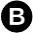 Level 2: Next Level Photography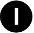 Level 3: Mastering Photography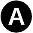 All Photography exhibits will be entered at the Fair Center on Tuesday, July 25, 2023, from 12:00 – 6:00 p.m. Optional Photography Interview Judging will take place on a first-come, first-serve basis beginning at 2:00 p.m.AREA RULES – PHOTOGRAPHY4-H Members are allowed to exhibit entries in only one level: Level 1, Level 2, or Level 3.Exhibitors may enter up to three (3) exhibits but may only enter one (1) entry per class.An image may only be used on one exhibit. Exceptions include Level 2 and Level 3 Portfolios, which may include images entered in other classes.Cameras: Photos may be taken with any type of film or digital camera, including phones, tablets, and drones.Manual adjustments are strongly encouraged for Level 3 exhibitors.Photos must be shot by the 4-H member during the current project year. Exceptions include Level 2 and Level 3 Portfolios, which may include images captured and/or exhibited in previous years. Securely attach photos, mats, backing, and data tags. It is recommended to use double stick tape. Exhibits that are poorly attached may be disqualified.Do not use photo corners, borders, or place coverings over the exhibits.Portfolios: All portfolios must include the following information: 1) 1-page max bio, 2) table of contents, 3) year each photo was taken, 4) title for each image, 5) device make and model used to capture each image, and 6) reflections for each photo. When writing reflections, youth should focus on what new photography techniques or skills they were practicing when they took the photo, what makes the image successful, and what could have been done to improve the image. Portfolios may be presented in either print or digital formats:Printed Portfolios should be presented in an 8 ½” x 11” 3-ring binder or similar book format. Recommended photo size is 8” x 10”. Matting is not necessary.Digital portfolios may be presented online and must be exhibited along with a single 8 ½” x 11” flyer. Flyers must include a link, URL, or QR code that takes users (judges and fairgoers) to their online portfolio.Display Exhibits: Display Exhibits are allowed in Level 1 Classes 901, 902, 903, 904, 905, 906, and 907 as well as all Level 2 Classes. Displays consist of three (3) 4” x 6” photos mounted on a single horizontal 11” x 14” black or white poster or mat board. Incorrect sizes will not be accepted. No foam board backing should be used. Each photo in the display must be numbered using a pencil. Numbers should be readable but should not distract from the overall display. No tiles, captions, or stick-on numbers will be allowed. Photos may be mounted vertically or horizontally. Appropriate Data Tags are required (See Rule 13).Print Exhibits: All print exhibits must be 8” x 10” prints mounted in 11” x 14” (outside size) cut matting with a sandwich mat board backing. Incorrect sizes will not be accepted. No foam board should be used for matting or backing. Mat openings may be rectangular or oval. Photos may be horizontal or vertical. No frames are allowed. Appropriate unit data tags are required. (See Rule 13).Entry Tags: The Entry Tag must be securely attached to the upper right-hand corner of the exhibit.Data Tags: Data Tags are required on all photography prints and displays. Data Tags are not required for Portfolios. Current data tags and help sheets are available at 1) https://4hfairbook.unl.edu/fairbookview.php/exhibits/5, 2) https://extension.unl.edu/statewide/otoe/4h/, or 3) from the Extension Office. Each exhibit must have the appropriate number and level of data tags as outlined below. Data Tags should be securely attached to the back of the exhibit.All Level 1 Entries 🡪 All Level 1 entries must have a Level 1 Data Tag.Level 2 Prints 🡪 All Level 2 Prints must have a Level 2 Data Tag.Level 2 Displays 🡪 Each photo on the display must include a separate Level 2 Data Tag. Data Tags should be numbered with the corresponding photo’s number.Level 3 Prints 🡪 All Level 3 prints must have a Level 3 Data Tag.DivisionClassPayPurpleBlueRedWhite180All Classes1$8.00$6.00$5.00$3.00DIVISION RULES – LEVEL 2: NEXT LEVEL PHOTOGRAPHYLevel 2 photographers should be utilizing all the skills and techniques they have developed thus far in their photography careers, especially topics covered in Book 1: Photography Basics and Book 2: Next Level Photography.DivisionClassPayPurpleBlueRedWhite181All Classes1$8.00$6.00$5.00$3.00DIVISION RULES – LEVEL 3: MASTERING PHOTOGRAPHYLevel 3 photographers should be exploring and experimenting with advanced techniques. This may include, but does not necessarily require, using an SLR camera, manual adjustments, or other advanced equipment. Level 3 photographers should be utilizing all the skills and techniques they have developed throughout their photography career, especially topics covered in Book 1: Photography Basics, Book 2: Next Level Photography, and Book 3: Mastering PhotographyDivisionClassPayPurpleBlueRedWhite182All Classes1$8.00$6.00$5.00$3.00All Posters will be entered at the Kimmel Event Center on Tuesday, July 25 from 12:00 p.m. – 6:00 p.m. Optional Interview Judging will take place on a first-come, first- serve basis, beginning at 2:00 p.m.AREA RULES – POSTERSThe purpose of a poster is to call attention to a subject. Every post must be crafted to catch the viewer’s attention quickly. Each must present only one specific message clearly. The poster should clearly feature some aspect of 4-H.Posters will be judged on the following criteria:Idea: Simple, clear message, appropriate for a posterLettering: Readable from a distance, appropriate size in proportion to artArt: One dominant, eye-catching element; art related to written messageArrangement: Makes good use of entire poster space without being too crowded; art and lettering are well-balancedColor: Use of bold colors that harmonize well; colors used are legibleQuality of Construction: Neatness; appropriateness of materials usedEffectiveness: Works well as a posterEntries which do not conform to size, content, or material guidelines will be lowered one ribbon placing.Posters must be 14” x 22” and must be of a material that can be pinned to a display board. They may be arranged either horizontally or vertically. Those generated by the computer must also meet this standard. Computer art generated on an 8 ½” x 11” sheet of paper and mounted on poster board will be disqualified.Posters may be in any medium: watercolor, ink, crayon, markers, computer graphics, etc. They may not be three-dimensional. Posters may not use copyrighted materials, such as cartoon characters or commercial product names or logos or slogans. Avoid using clichés or overused phrases that do not command the viewer’s attention. When using the official 4-H Emblem (Clover with an H on each Leaf), it must follow approved guidelines, which can be viewed at https://4h.unl.edu/name-emblem-guidelines.  Computer “Clip Art” will not be scored as positively as original computer art designs. DivisionClassPayPurpleBlueRedWhite170All Classes3$3.00$2.50$2.00$1.00Contact the Extension Office by July 15 to reserve a space for a 4-H Booth. Booths must be in place in the Exhibition Hall on Wednesday, July 26, 2023, by 7:30 p.m. Optional Interview Judging will take place on a first-come, first- serve basis, beginning at 2:00 p.m.AREA RULES – BOOTHS Booth size is 4’ x 6’ x 6’. Booth space for 4-H educational exhibits is reserved for displaying a specific idea in a project or activity. Topics for consideration include Citizenship, Careers, Health, Energy, Cultural Understanding, Leadership, 4-H Recruitment, and Community Involvement.DivisionClassPayPurpleBlueRedWhite160All Classes5$35.00$30.00$20.00$10.00Club Exhibits are entered at the Kimmel Event Center on Tuesday, July 25 from 12:00 – 6:00 p.m.NOTE: Club Scrapbooks should be entered under Department A – Division 101 – Heritage, Class 013 or Department A – Division 101 – Heritage, Class 015. See 4-H Club Exhibit under Citizenship and Civic Education for another club exhibit. DivisionClassPayPurpleBlueRedWhite800All Classes2$5.00$4.00$3.00$2.00Citizenship Adventure KitSeeing i2i: Adventures in Diversity and Cultural AwarenessCitizenship and Civic Education exhibits will be entered at the Kimmel Event Center on Tuesday, July 25, 2023, from 12:00 – 6:00 p.m. Optional Interview Judging will take place on a first come, first-serve basis beginning at 2:00 p.m.AREA RULES – CITIZENSHIP & CIVIC EDUCATIONExhibits are entered at the 4-H’ers own risk. The Extension Office and Superintendents will not be responsible for loss or damage to family heirloom items or any items in this division.Displays should not be larger than 22” x 28” wide. In addition to the Curriculum & Resources listed above, other helpful resources include Citizenship Washington Focus guides, Character Counts!, and Service-Learning information. Supporting Material: All entries must have a statement explaining:The purpose of the exhibit. Exhibitors are encouraged to show evidence of their personal experiences, study, or observations that relate to their exhibit. This helps judges understand what the 4-H’er did and learned in the process that led to the exhibit.References – All exhibitors should reference material sources or supporting information used in exhibits (i.e., if questions from a game were taken from an outside source, they must be referenced).Identification – All entries should be labeled with the exhibitor’s name, club, and county.DivisionClassPayPurpleBlueRedWhite120All Classes2$5.00$4.00$3.00$2.00DivisionClassPayPurpleBlueRedWhite130All Classes2$5.00$4.00$3.00$2.00ESI: Discover the E-Scene: Unit 1ESI: The Case of Me: Unit 2ESI: Your Business Inspection: Unit 3Blueprint CurriculumLeadership 1: My Leadership WorkbookLeadership 2: My Leadership JournalLeadership 3: My Leadership PortfolioJunior Leader Record FormPersonal Development, Leadership, and Entrepreneurship exhibits will be entered at the Kimmel Event Center on Tuesday, July 25, 2023, from 12:00 – 6:00 p.m. Optional Interview Judging will take place on a first come, first-serve basis beginning at 2:00 p.m.AREA RULES – PERSONAL DEVELOPMENT, LEADERSHIP, AND ENTREPRENEURSHIPExhibit Guidelines: The 4-H member’s name, age, town, and county must be listed on the back of the exhibit. Entry cards should be stapled or taped (not paper-clipped) to the upper right-hand corner of posters. If the exhibit is a poster, it must be 14” x 22” and may be arranged either horizontally or vertically. Poster may not use copyrighted materials, such as cartoon characters or commercial product names. Exhibits which do not conform to size or content guidelines will be lowered one ribbon placing. Posters may include photographs, charts, or examples, as well as a written explanation. DivisionClassPayPurpleBlueRedWhite520All Classes3$3.00$2.50$2.00$1.00DIVISION RULES – ENTREPRENEURSHIPAll exhibits are directly related to activities in the project manual. Refer to the project manual for ideas, suggestions, and additional information to enhance the exhibit.DivisionClassPayPurpleBlueRedWhite531All Classes3$3.00$2.50$2.00$1.00HeritageHeritage exhibits will be entered at the Kimmel Event Center on Tuesday, July 25, 2023, from 12:00 – 6:00 p.m. Optional Interview Judging will take place on a first-come, first-serve basis beginning at 2:00 p.m.AREA RULES – HERITAGEDisplays should not be larger than 22” high x 28” wide. Pictures and other hanging items must have a wire hanger for display purposes.Display collections securely in an attractive container no larger than 22” x 28”. Exhibits must include the following on the back of the exhibit:NameCountyPast Experience (years in Explore Your Heritage, previous projects, etc.)All entries must have documentation included.NOTE: Exhibits are entered at the 4-H’ers own risk. The Otoe County Ag Society and the Extension Office will not be responsible for loss or damage to family heirloom items or any other items in this division.DivisionClassPayPurpleBlueRedWhite101All Classes2$5.00$4.00$3.00$2.00DivisionClassPayPurpleBlueRedWhite102All Classes2$5.00$4.00$3.00$2.00Sketchbook CrossroadsPortfolio PathwaysPreserving HeirloomsDesign DecisionsHome Environment exhibits will be entered at the Kimmel Event Center on Tuesday, July 25, 2023, from 12:00 – 6:00 p.m. Optional Interview Judging will take place on a first come, first-serve basis beginning at 2:00 p.m.AREA RULES – HOME ENVIRONMENTHome Environment exhibits are evaluated by the following criteria: Items must be designed to be used for home decorating, home furnishing, or home management (no clothing, purses, note cards, scrapbooks/photo albums, etc.)Accessories should be of high quality (as compared to quick, simple crafts), suitable for use in the home for several months throughout the year. Holiday-specific items are discouraged. Exhibits made from kits are also discouraged as kits limit decision making in the design process.Items should show creativity and originality, along with the application of design elements and principles. Youth are required to include the design elements and principles they used, along with a simple explanation of how they designed their project with their exhibit. Information on the elements and principles of design may be found in the Design Decisions manual, as well as Portfolio Pathways and Sketchbook Crossroads.Entered in the correct class: What medium was changed or manipulated? What medium is the majority of your exhibit made from?Items should be ready for display in the home – pictures framed, wall hangings and pictures ready to hang, etc. No single mat board or artist canvas panels allowed. Wrapped canvas (if staples are not visible on the edge) is accepted without framing. Make sure hangers are strong enough to support the item. Command strips are not adequate hangers. Items not ready for display will be dropped one ribbon placing. Size of Exhibits – ALL EXHIBITS MUST BE EASILY LIFTED BY 2 PEOPLE. Exhibits may be no taller than 7 feet and no wider than 6 feet.Entry Tags – An entry tag which includes a clear description of the entry must be securely attached to each Home Environment exhibit. Use color, pattern, or picture descriptions to aid in identification. No straight pins. Identification – In addition to the entry tag, a label with the exhibitor’s name and county should be attached to each separate piece of the exhibit.Exhibits Selected for State Fair – Supporting information is required for ALL Home Environment exhibits at the Nebraska State Fair. Information must include elements or principles of design used and steps taken to complete the project. Tag templates can be found at https://go.unl.edu/ne4hhomeenvironment. Exhibits without supporting information will be dropped one ribbon placing. DivisionClassPayPurpleBlueRedWhite250All Classes3$3.00$2.50$2.00$1.00DivisionClassPayPurpleBlueRedWhite251All Classes2$5.00$4.00$3.00$2.00DIVISION RULES – DESIGN DECISIONSAttach information to explain the steps taken. Information must also include the element or principle of design used (pages 9-12).For Classes 015 – 018, determine the entry by what medium was manipulated.DivisionClassPayPurpleBlueRedWhite257All Classes1$8.00$6.00$5.00$3.00DIVISION RULES – HEIRLOOM TREASURES & FAMILY KEEPSAKESThis project area is for items with historic, sentimental, or antique value that are restored, repurposed, or refinished to keep their original look and value. It is not for “recycled” items. For example, a bench would be considered an heirloom if the original finish is restored, but if decorated by painting, it would be considered recycled. Entering highly valuable items (especially small ones) is discouraged, as exhibits are not displayed in closed cases.NOTE: Resources to support this project area are available on the 4-H website.Attach the following information:List of steps taken to complete your project. Before and after pictures are encouraged.Keepsakes documentation – how you acquired the item and the history of the item may be written, pictures, audio or video tape of interviews with family members, etc.DivisionClassPayPurpleBlueRedWhite256All Classes1$8.00$6.00$5.00$3.00Theatre Arts exhibits will be entered at the Kimmel Event Center on Tuesday, July 25, 2023, from 12:00 – 6:00 p.m. Optional Interview Judging will take place on a first-come, first-serve basis beginning at 2:00 p.m.DivisionClassPayPurpleBlueRedWhite525All Classes2$5.00$4.00$3.00$2.00Portfolio PathwaysSketchbook CrossroadsVisual Arts exhibits will be entered at the Kimmel Event Center on Tuesday, July 25, 2023, from 12:00 – 6:00 p.m. Optional Interview Judging will take place on a first-come, first-serve basis beginning at 2:00 p.m.AREA RULES – VISUAL ARTSExhibitors should be utilizing the mediums, skills, and techniques they have developed in their visual arts project, especially topics covered in the Sketchbook Crossroads and Portfolio Pathways manuals.Original Work: Items must be the original work of the 4-H member and should show creativity and originality. No copyrighted images or master studies.Framed and Ready to Display: All 2-D pieces must be ready to hand using a sawtooth or wire hanger. Stretched canvases do not need frames if staples are not visible on the edges. All other 2-D pieces must be framed.Entries per Exhibitor: 4-H members may enter one exhibit per class.Entry Descriptions: Entry tags should include a visual description of the exhibit, including size, dominant color, and subject to aid in identification.Supporting Information: Supporting information is required for all Visual Arts exhibits. Information must include responses to all questions and steps taken to complete the project. Supporting information must be securely attached to the back of the piece. Supporting Information tag templates can be found at https://go.unl.edu/ne4hvisualarts. Exhibits without supporting information will be dropped one ribbon placing.DivisionClassPayPurpleBlueRedWhite260All Classes2$5.00$4.00$3.00$2.00I Have What it Takes to be a Babysitter!Child Development 1: Growing on My OwnChild Development 2: Growing with OthersChild Development 3: Growing in CommunitiesHuman Development exhibits will be entered at the Kimmel Event Center on Tuesday, July 25, 2023, from 12:00 – 6:00 p.m. Optional Interview Judging will take place on a first-come, first-serve basis beginning at 2:00 p.m.Exhibitors in the Human Development project area will be asked to focus on designing toys that meet the different needs of children. Categories are based on the Early learning Guidelines in Nebraska, which identify the important areas in which our children should grow and develop. Use the Nebraska Department of Education website and the resources around the Early Learning Guidelines to help understand the six areas and the skills children need to develop to create your exhibit. The website is https://www.education.ne.gov/oec/early-learning-guidelines/. AREA RULES – HUMAN DEVELOPMENTCriteria for Judging Exhibits – Exhibits may not use copyrighted materials, such as cartoon characters or commercial product names.To learn characteristics of suitable and unsuitable toys and for characteristics of children at various stages of development, please refer to the new 4-H Online resource: What It Takes to be your Teen BabysitterIn addition, another resource that will assist youth in understanding young children is the Nebraska Early Learning Guidelines - https://www.education.ne.gov/oec/early-learning-guidelines/. Information Sheets for Classes 1-6 & Class 8: Final ribbon placing of the exhibit will include the completeness and accuracy of this information sheet.Requirements for Classes 1-6 – A toy, game, or activity made for a selected and identified age group. The intent is for the toy/game/activity to teach the child in the developmental area related to each class. For example, a game that is developed to help youth learn language and literacy skills would be an exhibit for Class 2. Each area is a different class. Information sheets are required, or the exhibit will be dropped a ribbon placing.Games must include instructions for playing the game.The game must be made by the 4-H’er. Possible purchased parts are acceptable, such as dice for a grade school child to play a game, but the significant part of the exhibit must be made by the 4-H’er.Items not accepted: Items for display in a child’s room (Home Environment item), container but not the contents made by the 4-H’er, or a group of items assembled for a purpose but not made by the 4-H’er.Information Sheets for Classes 1-6 should include:Where did I get the idea for this exhibit?What decisions did I make to be sure the exhibit is safe for a child to use?What age is this toy, game, or activity appropriate for and why? (Infant: Birth-18 months; Toddlers: 18 months-3 years; Preschoolers: 3-5 years; Middle Childhood: 6-9 years) 4-H’ers must give at least two (2) examples that help in understanding the appropriateness of this exhibit for the age of the child (refer to the project manuals).How is the toy, game, or activity intended to be used by the child?Information Sheets for Class 8 should include:State which ONE age group (infant, toddler, preschooler, middle childhood) the kit was prepared for.What are children this age like? Give two (2) examples to show how the kit would be appropriate for children this age. What will the child learn or what skills will they gain by using the kit?What item(s) were made by the 4-H’er. The 4-H’er should make one or more items in the kit, but purchased items are also allowed. (It is highly suggested that an inventory list of items in the kit be included).DivisionClassPayPurpleBlueRedWhite200All Classes2$5.00$4.00$3.00$2.00STEAM Clothing: Beyond the NeedleSTEAM Clothing 1: FundamentalsSTEAM Clothing 2: Simply SewingSTEAM Clothing 3: A Stitch FurtherAll Clothing exhibits will be entered at the Kimmel Event Center on Sunday, July 23 from 1:00 p.m. to 4:00 p.m. There will be optional Clothing Interview Judging during the entry time. In Clothing Construction Interview Judging, the 4-H’er will visit with the judge about his/her garment(s).AREA RULES – CLOTHINGEntry Tags: Every clothing exhibit must be described on the appropriate entry tag accompanying it (for example: dark blue wool skirt and jacket, red and white figured blouse). Entry Tag Placement: As you look at the garment, place the entry tag securely using straight pins or safety pins on the right side of the garment and the hook of the hanger to the left.Identification Labels: Each item entered as a clothing, knitting, or crochet exhibit must have a label attached stating the County, Exhibitor’s name and age, project name and class in which garment is entered, and the number of years enrolled in the project exhibited. Wool entries must have fiber content listed on the identification label. Attach a label on every component of the outfit using safety pins or by basting. Not responsible for unlabeled items. Preparation of Exhibits: Please bring all wearable exhibits on wire hangers or hangers with a swivel hook ONLY. All exhibits not suitable for hanging should be entered in a self-sealing plastic bag and hung on a hanger. Wool garments and garments with narrow straps hang better on other hangers, i.e., wooden or notched plastic hangers with a swivel hook. As you look at the garment, place the hook of the hanger pointing to the left. Fasten skirts, shorts, and pants to skirt/pant hangers or safety pin on hanger. Each piece should be entered on its own hanger. If more than one hanger is used for an entry, fasten hangers belonging to one exhibit together with twist ties or rubber bands. A Design Data Card must be included with all Beyond the Needle Classes C221003 – C221008 and STEAM 2 and STEAM 3 exhibits. The Data Card is available at http://go.unl.edu/ne4hclothing. If the data card is not included, the exhibit will be lowered one ribbon placing. Removal of Entries: Entries may not be removed for use in any other State Fair activity, including the State Fair Fashion Show.General: Garments as listed may be made for self (4-H member) or another person. 4-H’ers enrolled in clothing projects should continue their skill development. Once you have exhibited at a higher level, you are not eligible to exhibit in a lower level. For example, once you exhibit in STEAM Clothing 3, you are not eligible to exhibit in STEAM Clothing 2.Criteria for Judging: Scoresheets can be found on the Nebraska State Fair website. In addition, all entries must conform to rules and regulations as set forth in the current Nebraska State Fair Book.You can only enter one (1) entry per class. The 900 classes denote that the entry is not eligible for State Fair.The 4-H’er can make items for themselves or for another person. In projects where an extra exhibit is indicated that exhibit can be one garment or an entire outfit, but they must all be constructed by the 4-H’er.Exhibits that do not meet the outlined requirements will be judged “as is” and will be dropped one ribbon placing. DivisionClassPayPurpleBlueRedWhite230All Classes2$5.00$4.00$3.00$2.00DIVISION RULES – GENERAL CLOTHING4-H members in all skill levels may exhibit in this area.DivisionClassPayPurpleBlueRedWhite220All Classes2$5.00$4.00$3.00$2.00DIVISION RULES – STEAM: BEYOND THE NEEDLE4-H members must show their own, original creativity.DivisionClassPayPurpleBlueRedWhite221All Classes2$5.00$4.00$3.00$2.00DIVISION RULES – STEAM CLOTHING 1: FUNDAMENTALS4-H’er cannot have taken STEAM Clothing 2 or STEAM Clothing 3. DivisionClassPayPurpleBlueRedWhite220All Classes2$5.00$4.00$3.00$2.00DIVISION 222 – STEAM CLOTHING 2Exhibits entered in this project must reflect at least one new skill learned from the project manual.Garments as listed below may be made from any woven or knit fabric appropriate to the garment’s design and should demonstrate sewing skills beyond STEAM Clothing 1.STEAM Clothing 1 exhibitors may not exhibit in STEAM Clothing 2. DivisionClassPayPurpleBlueRedWhite222All Classes1$8.00$6.00$5.00$3.00DIVISION RULES – STEAM CLOTHING 3Exhibits entered in this project must reflect at least one new skill learned from the project manual.All garments constructed should be age and skill level appropriate.Garments listed may be made from any pattern or any fabric and should demonstrate sewing skills beyond STEAM Clothing 2. Entry consists of completely constructed garments only. Wool entries must have fiber content listed on the identification label.Garments as listed may be made for self or for others.NOTE: Pajamas and similar items cannot be modeled in STEAM Clothing 3.DivisionClassPayPurpleBlueRedWhite223All Classes1$8.00$6.00$5.00$3.00Shopping in StyleMy Financial Future: BeginnerMy Financial Future: AdvancedConsumer Management exhibits will be entered at the Kimmel Event Center on Sunday, July 23, 2023, in the Kimmel Event Center from 1:00 - 4:00 p.m. Optional Interview Judging will take place on a first-come, first-serve basis during this time.AREA RULES – CONSUMER MANAGEMENTConsumer Management, specifically Shopping in Style, focuses on purchased clothing. See the Fashion Show Section on page 38 for information and entries. DIVISION RULES – SHOPPING IN STYLEIf the exhibit is a poster, it should be on a 14” x 22” poster board.If a 3-ring binder is used, it should be 8 ½” x 11” x 1”.Video exhibits should be less than 5 minutes in length and be able to be played on a PC using Windows Media Player, Real Player, or QuickTime Player.DivisionClassPayPurpleBlueRedWhite240All Classes1$8.00$6.00$5.00$3.00DIVISION RULES – MY FINANCIAL FUTUREGeneral Information: Entries should be typed and then attached to a piece of colored card stock or colored poster board (limit the size of the poster board or card stock to 14” x 22” or smaller). You may use the front and back of the poster board.DivisionClassPayPurpleBlueRedWhite247All Classes3$3.00$2.50$2.00$1.00Quilt QuestQuilt Quest exhibits will be entered at the Kimmel Event Center on Sunday, July 23, 2023, in the Kimmel Event Center from 1:00 - 4:00 p.m. Optional Interview Judging will take place on a first-come, first-serve basis during this time.AREA RULES – QUILT QUESTAll entry cards and support information must be attached using a safety pin. No straight pins!Quilts must have a permanent label on the back in the bottom right corner with the quilter’s name and date of completion.When judging the Quilt Quest exhibit, the judges consider SF209 “Standards for Judging Quilts and Quilted Items”. For all classes, 4-Hers can choose fabrics for the quilt by selecting fabric from fabric bolts. 4-Hers may also use “fabric collections” offered by manufacturers in a particular designer or fabric line. Examples of fabric collection include:Jelly Rolls are made of (up to) 40 different strips of 2 ½” wide fabric laying on top of one another and rolled up to look like a jelly roll. The fabric is created by one designer or fabric line and compliments each other. In many cases less skilled 4-Hers find it difficult to cut narrow strips with a rotary cutter and ruler, so this fabric selection may make it easier as they learn.Honey Buns are made like the Jelly Rolls with 1 ½” strips of fabric.Layer Cakes are 10” squares of fabric from a manufactured designer or fabric line with different pieces of fabric “layered” on top of one another to look like a piece of cake.Charm Packs are made of 5” squares of coordinating fabric and may be tied up with a string or scrap of fabric.Candies are 2 ½” squares of fabric from a manufactured designer or fabric line.Turnover is a collection of coordinating fabrics that are cut into 6” triangles.Fat Quarters are ½ yard cuts of fabric which are cut in half to make a rectangle that is approximately 18” x 21”. (One half yard of fabric yields 2 Fat Quarters.) The “Fat Quarter” can be more economical to purchase for a smaller quilt because the purchaser does not have to buy the entire yardage width.Fabric Kit is a collection of fabrics cut in large pieces to accommodate the requirements of a particular quilt pattern. The 4-Her must cut out all of the smaller squares, rectangles, etc. to make the quilt top according to the pattern directions. After fabric selection, youth can use a variety of tools for cutting the fabric and completing the quilt. Cutting into pattern pieces may include hand roller die cutting machines that cut particular shapes, which can be applied to fabric. This is allowed in the construction of the quilt.A quilted exhibit is made up of at least 3 layers. Exhibits must be quilted or tied through all layers.Fleece blankets are not eligible in this division.Quilts must have a permanent label on the back in the bottom right corner with the quilter’s name and date of completion. DivisionClassPayPurpleBlueRedWhite229All Classes1$8.00$6.00$5.00$3.00DIVISION RULES – QUILT DESIGN OTHER THAN FABRICSupporting information is required for this exhibit. Information must also include elements or principles of design used and steps taken to complete the project. Please note this is the Home Environment Information Sheet. Exhibits without supporting information will be dropped a ribbon placing. DivisionClassPayPurpleBlueRedWhite229All Classes1$8.00$6.00$5.00$3.00DIVISION RULES – BARN QUILTSA Barn Quilt is a large piece of wood that is painted to look like a quilt block.Supporting information is required for this exhibit. Information must also include elements or principles of design used and steps taken to complete the project. Please note this is the Home Environment Information Sheet. Exhibits without supporting information will be dropped a ribbon placing. DivisionClassPayPurpleBlueRedWhite180All Classes1$8.00$6.00$5.00$3.00DIVISION RULES – QUILTED EXHIBITSGuidelines for Quilted Exhibits Classes 50-83:Please note the description of classes. They denote the degree of difficulty in construction and not the number of years in the project. A quilted exhibit consists of three or more layers. All quilted exhibits must be quilted (machine or hand) or tied. All quilt piecing and finishing must be the sole work of the 4-H member. Quilting, whether machine or hand quilted, may be done by another individual, except for the Premier Quilt Class. No pre-quilted fabric may be used. Wall quilts must have a hanging sleeve on the back of the quilt or some method for hanging. All quilted exhibits must be clean and finished for the intended purpose.On a half sheet of 8 ½” x 11” paper, include an explanation answering the following questions:How did you select the design and fabrics, including whether you used a kit, jelly roll, charm squares, etc.?What did you do and what was done by others?What did you learn that you can use on your next project?Quilted Exhibit Sizes:Small: Length + Width = Less than 60” (This size includes miniature quilts, wall hangings, table runner, placemats (4), and pillows. All items must be quilted. Pillows must have a quilted top, not just pieced patchwork.)Medium: Length + Width = 61” to 120”Large: Length + Width = Over 120”DivisionClassPayPurpleBlueRedWhite180All Classes1$8.00$6.00$5.00$3.00DIVISION RULES – PREMIER QUILTEntire quilt is the sole work of the 4-H member, including quilting (hand or machine). You may receive guidance, but no one else may work on the quilt. Tied quilts are not eligible for this class. DivisionClassPayPurpleBlueRedWhite229All Classes1$8.00$6.00$5.00$3.00ABC of KnittingKnitting Made Easy (CD)ABC of Crochet (Right Hand or Left Hand)All Knitting and Crochet exhibits will be entered at the Kimmel Event Center on Sunday, July 23, 2023 in the Kimmel Event Center from 1:00 - 4:00 p.m. Optional Interview Judging will take place on a first-come, first-serve basis during this time.AREA RULES – KNITTING AND CROCHETEntry Tags: Every exhibit must be described on the appropriate entry tag accompanying it (For example: blue afghan, yellow sweater, crocheted gray elephant). Attach the entry tag securely to the exhibit using a straight pin or safety pins (no paper clips). Identification Labels: Each item entered as a knitting or crochet exhibit must have a label attached stating the following: CountyExhibitor’s name and ageProject name and class in which exhibit is enteredNumber of years enrolled in the project exhibitedWool entries must have the fiber content listed on the identification label. Attach a label to every component of the exhibit using safety pins or by basting. Not responsible for unlabeled items.Preparation of Exhibits: Knitted and crocheted exhibits should be entered in the most appropriate manner for the exhibit.Removal of Entries: Entries may not be removed for use in any other State Fair activity, including the State Fair Fashion Show.General: Garments as listed may be made for self (4-H member) or another person. All knitted and crocheted items will be displayed together or by county. 4-H’ers enrolled in knitted and crocheted projects should continue their skill development. Once you have exhibited in a higher level, you are not eligible to exhibit in a lower level. For example, once you exhibit in Knitting Level 3, you are not eligible to exhibit in Knitting Level 2. DIVISION RULES – KNITTINGCriteria for Judging Knitting: Design and Color, Neatness, Knitting Mechanics, Trimmings, and Constructions Finishes.Each knitted exhibit must include the following information on the fiber arts data card with the entry tag. If additional information is not included with the entry tag, the exhibit will be lowered one ribbon placing.Why did you choose to create this exhibit?What steps did you take as you created this exhibit?What were the most important things you learned?Gauge-Number or rows per inch; number of stitches per inchSize of needles, finger knitted, arm knitted, loom, or machine knittedKind of yarn – weight and fiber content or other material usedName of stitches usedDivisionClassPayPurpleBlueRedWhite225All Classes1$8.00$6.00$5.00$3.00DIVISION RULES – CROCHETAll crochet items will be displayed in the clothing area.Criteria for judging Crochet: Design and Color, Neatness, Crochet Mechanics, Trimmings, and Construction Finishes.Each crocheted exhibit must include the following information with the entry tag. If additional information is not included with the entry tag, the exhibit will be lowered one ribbon placing. Why did you choose to create this exhibit?What steps did you take as you created your exhibit?What were the most important things you learned?Gauge and size of hook or type of crocheting tool.Kind of yarn – weight and fiber content or other material used.Name of stitches used.DivisionClassPayPurpleBlueRedWhite226All Classes1$8.00$6.00$5.00$3.00Cooking 101Cooking 201Cooking 301Cooking 401Food & Nutrition exhibits will be entered at the Kimmel Event Center on Tuesday, July 25, 2023, from 12:00 – 6:00 p.m. Optional Interview Judging will take place on a first come, first-serve basis beginning at 2:00 p.m.AREA RULES – FOOD & NUTRITIONYouth may exhibit only in the projects in which they are enrolled except where stated. Limit of one (1) entry per class. Youth enrolled in cooking projects should continue their skill development. Once they have exhibited in a higher level, they are encouraged not to exhibit in a lower level. For example, once you have exhibited in Cooking 101 for a few years, you should aim to exhibit in Cooking 201 the next year. (Note: The State Fair rules state that once an exhibitor has entered in a higher level, they are not eligible to exhibit in a lower level. For example, once a State Fair exhibitor exhibits in Cooking 301, they are no longer eligible to exhibit in Cooking 101 or 201. Please keep this in mind as you choose which level you wish to exhibit in.)Food Entries: Each exhibit must include the recipe. The recipe may be handwritten, photocopied, or typed. 4-H exhibits not having the recipe will be lowered one ribbon placing. Place the food on an appropriately sized plate or disposable container and put in a self-sealing bag. Attach the entry tag and recipe at the corner of the bag. Non-Food Entries: Please attach the entry tag in the upper right-hand corner of the entry. Additional information, including recipes and supplemental information, should be identified with the 4-H’ers name and county.Criteria for Judging: Exhibits will be judged according to scoresheets found at https://go.unl.edu/ne4hfood-nutrition. Make sure to follow all entry instructions required for your exhibit. Incomplete exhibits will be lowered one ribbon placing. Commercially prepared mixes are ONLY allowed in Cooking 201 Creative Mix class. Prepared baking mixes, biscuit mixes, commercially prepared seasoning mixes for food preservation, and other pre-made mixes entered in other categories will be lowered one ribbon placing. Any cards or special items accompanying an exhibit must include the exhibitor’s name and county, printed on the back side. The Otoe County Ag Society, Extension Office, and Food & Nutrition Superintendents are not responsible for non-disposable containers, lost bread boards, China, or glassware. Food must be edible for human consumption. After judging is complete, a portion of each exhibit will be left for display. The remainder of each exhibit will be sold in the 4-H Bake Sale.Ingredients: Any ingredient that the 4-H’er uses must be able to be purchased by the 4-H’er. Ingredients that the 4-H member cannot legally purchase such as beer, whiskey, rum, etc. may NOT be used in any recipe file or food exhibit. Exhibits that include alcohol will be disqualified. This includes menu and recipe file exhibits. Food Safety: Exhibits will be on display for several days. Please think about FOOD SAFETY! Items that require refrigeration will not be accepted, judged, or displayed as exhibits must be safe to eat when entered, whether tasted or not. Glazes, frostings, and other sugar-based toppings are considered safe due to their high sugar content. Egg glazes on yeast breads and pie crusts BEFORE baking are acceptable. Eggs incorporated into baked goods and crusts are considered safe. The following food ingredients are considered unsafe for fair exhibits and will be disqualified:Egg or cream fillings and cream cheese frostingsAny meat item including meat jerky, imitation meat bits (bacon bits, peperoni, etc.). This does not apply to Canned Meat projects.Melted cheese on top of food exhibits (cheese mixed into baked goods is considered safe and will be accepted)Uncooked fruit toppings (i.e., fresh fruit tart)  DivisionClassPayPurpleBlueRedWhite400All Classes3$3.00$2.50$2.00$1.00DivisionClassPayPurpleBlueRedWhite350All Classes3$3.00$2.50$2.00$1.00DivisionClassPayPurpleBlueRedWhite401All Classes2$5.00$4.00$3.00$2.00DivisionClassPayPurpleBlueRedWhite410All Classes2$5.00$4.00$3.00$2.00DIVISION RULES – COOKING 301Any bread item prepared or baked using a bread machine should be entered under the Cooking 201, Non-Traditional Baked Product. All exhibits made in the Cooking 301 or Cooking 401 projects must have been prepared without the assistance of a bread machine for mixing, raising, or baking of the food item.DivisionClassPayPurpleBlueRedWhite411All Classes1$8.00$6.00$5.00$3.00DIVISION RULES – COOKING 401Any bread item prepared or baked using a bread machine should be entered under the Cooking 201, Non-Traditional Baked Product. All exhibits made in the Cooking 301 or Cooking 401 projects must have been prepared without the assistance of a bread machine for mixing, raising, or baking of the food item.DivisionClassPayPurpleBlueRedWhite412All Classes1$8.00$6.00$5.00$3.00Food Preservation exhibits will be entered at the Kimmel Event Center on Tuesday, July 25, 2023, from 12:00 – 6:00 p.m. Optional Interview Judging will take place on a first-come, first-serve basis beginning at 2:00 p.m.FOOD PRESERVATION UNITS 1-4 RULESProcessing Methods: Current USDA processing methods and altitude adjustments must be followed for all food preservation. Jams, preserves and marmalades, fruit, tomatoes, and pickled products must be processed in a boiling water bath. Tomatoes may be processed in a pressure canner. All non-acid vegetables and meats must be processed in a pressure canner. Improperly canned or potentially hazardous food items will be disqualified. Spoiled or unsealed containers disqualifies the entry. Jars and Lids: Jars and lids do not need to be the same brand. Half pint jars may be used for jelled exhibits. The jars are not to be decorated by the exhibitor in any way. Canning jars must be used – others will be disqualified. No one-fourth pint jars allowed. Leave jar rings on for fair display, it helps protect the seal. Two-piece lids consisting of a flat metal disk and a ring should be used. No zinc lids or one-piece lids.Current Project: All canning must be the result of the current year’s 4-H project.Criteria for Judging: Exhibits will be judged according to score sheets available at https://go.unl.edu/ne4hfood-nutrition. Incomplete exhibits will be lowered one ribbon placing. Canned food items not processed according to altitude in the county will be lowered one ribbon class. Altitudes for various Otoe County locations are:Nebraska City – 1056’Palmyra – 1158’Syracuse 1050’4-H members need to determine how the altitude affects their food processing times and pounds of pressure. Food must be edible for human consumption.Labeling: Jars should be labeled with the name of the food item, name of the 4-H’er, county, and date of processing on the bottom of each jar. Exhibits containing multiple jars such as a “3 jar exhibit” should be placed in a container to keep the jars together. Each bag containing dried foods should also be labeled with the name of the food item, the name of the 4-H’er, county, and drying date. Multiple dried food exhibits should be secured by a rubber band or “twisty” to keep the exhibit containing the 3 self-sealing bags together. Recipe/Supporting Information: Recipe must be included, and may be handwritten, photocopied, or typed. Commercially prepared seasoning mixes are not allowed. Current USDA guidelines for food preservation methods MUST be followed. Suggested sources of recipes include:4-H Food Preservation Manuals (Freezing, Drying, Boiling Water Bath Canning, Pressure Canning)USDA Guide to Home Canning (https://nchfp.uga.edu/publications/publications_usda.html)Nebraska Extension’s Food Website (https://food.unl.edu/food-preservation) or Extension publications from other statesBall Blue Book (published after 2009)All exhibits must include the 4-H Food Preservation Card attached to the project as the required supporting information or include the following information with the exhibit:Name of productDate preservedMethods of preservations (pressure canner, water bath canner, or dried)Type of pack (raw pack or hot pack)Altitude (and altitude adjustment, if needed)Processing timeNumber of pounds of pressure (if pressure canner used)Drying method and drying time (for dried food exhibits)Recipe and source of recipe (if a publication, include name and date)DivisionClassPayPurpleBlueRedWhite406All Classes2$5.00$4.00$3.00$2.00DIVISION RULES – FOOD PRESERVATIONSee rules listed under Department E – Division 406.DivisionClassPayPurpleBlueRedWhite407All Classes2$5.00$4.00$3.00$2.00DIVISION RULES – FOOD PRESERVATIONSee rules listed under Department E – Division 406.DivisionClassPayPurpleBlueRedWhite407All Classes2$5.00$4.00$3.00$2.00DIVISION RULES – FOOD PRESERVATIONSee rules listed under Department E – Division 406.DivisionClassPayPurpleBlueRedWhite414All Classes2$5.00$4.00$3.00$2.00Cake Decorating exhibits will be entered at the Kimmel Event Center on Tuesday, July 25, 2023, from 12:00 – 6:00 p.m. Optional Interview Judging will take place on a first-come, first-serve basis beginning at 2:00 p.m.DIVISION RULES – CAKE DECORATINGAll Creative Foods Artistry entries will be displayed during the Otoe County Fair.No items will be put on the 4-H Foods Bake Sale.There are no State Fair entries in this division.DivisionClassPayPurpleBlueRedWhite422All Classes2$5.00$4.00$3.00$2.00DivisionClassPayPurpleBlueRedWhite422All Classes3$3.00$2.50$2.00$1.00DivisionClassPayPurpleBlueRedWhite422All Classes3$3.00$2.50$2.00$1.00DivisionClassPayPurpleBlueRedWhite422All Classes3$3.00$2.50$2.00$1.00Citizen SafetyDesign My PlaceSafety exhibits will be entered in Exhibition Hall on Tuesday, July 25, 2023, from 12:00 – 6:00 p.m. Optional Interview Judging will take place on a first come, first-serve basis beginning at 2:00 p.m.DivisionClassPayPurpleBlueRedWhite440All Classes3$3.00$2.50$2.00$1.00DivisionClassPayPurpleBlueRedWhite450All Classes3$3.00$2.50$2.00$1.00InsectigatorEntomology 1Entomology 2Entomology 3Entomology exhibits will be entered Wednesday, July 26th from 12:00 p.m. to 6:00 p.m. in Exhibition Hall. Optional Interview Judging will take place on a first-come, first-serve basis beginning at 2:00 p.m.AREA RULES – ENTOMOLOGYSpecimens in display collections should be mounted properly and labeled with location and date of collection, name of collector, and order name. Follow mounting and labeling instructions in the Nebraska 4-H Entomology Manual. Boxes are preferred to be 12” high x 18” wide and landscape orientation so they fit in display racks. Purchase of commercially made boxes is allowed. All specimens are to be pinned and labeled by the exhibitor. No purchased specimens allowed – all specimens must be from the collector.No projects over 50 pounds allowed.DivisionClassPayPurpleBlueRedWhite800All Classes1$8.00$6.00$5.00$3.00DIVISION RULES – SPECIAL ENTOMOLOGY PROJECTThe 2023 Insect of the Year is the Grasshopper.DivisionClassPayPurpleBlueRedWhite810All Classes1$8.00$6.00$5.00$3.00Tree IdentificationLeafing OutTrees of NebraskaPlant a TreeForestry exhibits will be entered Wednesday, July 26th from 12:00 p.m. to 6:00 p.m. in Exhibition Hall. Optional Interview Judging will take place on a first come, first-serve basis beginning at 2:00 p.m.AREA RULES – FORESTRYThe official reference for all forestry projects is the Tree Identification Manual (4-H 332) (https://marketplace.unl.edu/ne4h/4h332.html) which was recently revised and is available for purchase from UNL Marketplace. Other helpful forestry references include Trees of Nebraska (EC 92-1774-X), Leafing Out (4-H 431), and Plant a Tree (EC 17-11-80) (https://marketplace.unl.edu/ne4h/leafing-out.html). Display boards must be made from wood or wood composite, e.g., plywood, fiberboard, or Masonite and must be ¼” to ½” thick and no larger than 24” x 24”. Display boards may be coated e.g., painted or varnished, on both sides to prevent warping. Display “posters” must be made from a material, e.g., foam board or poster board, that will stand upright without buckling, and be no larger than 24” x 24”.Display “books” must measure no more than 16” x 16”. At least 5 of the 10 samples in Class 002, 003, 004, and 005 must be from the list of 60 species described in 4-H 332. Samples must be from 10 different tree species. For example, Emerald Queen Maple and Crimson King Maples are both varieties of the same species (Norway Maple), and thus have the same genus and species name, i.e., Acer platanoides. All samples must be from trees, NO shrubs. If more than 10 samples are included in the display, only the first 10 samples from the current year will be judged. Due to emerald ash borer infestation, no true ash species (Green Ash, White Ash, Black Ash, or Blue Ash) may be included in any collections. Inclusion of a true ash species will result in the project being disqualified.Remember that other general labeling standards apply. For example, scientific names are always italicized or underlined. Also, the first letter of a Genus name is always capitalized. The first letter of a species name is always lowercase. When required, always indicate complete scientific names (Genus and species) and common names, (e.g., Norway Maple) even when “variety names” are included. For example, the scientific name of Emerald Queen Maple is Acer platanoides and the common name is Norway Maple. “Emerald Queen” may be included as the variety name, but variety names are not required.How well the exhibitor follows written directions is an important factor in judging. DivisionClassPayPurpleBlueRedWhite320All Classes2$5.00$4.00$3.00$2.00Shooting Sports exhibits will be entered Wednesday, July 26th from 12:00 p.m. to 6:00 p.m. in Exhibition Hall. Optional Interview Judging will take place on a first come, first-serve basis beginning at 2:00 p.m.AREA RULES – SHOOTING SPORTS4-H Shooting Sports requires youth to be under the direct leadership of a certified 4-H Shooting Sports Leader in either shotgun, rifle (bb gun), archery, pistol, black powder/muzzleloader, and/or hunting skills. No firearms can be entered as an exhibit, nor live ammunition; however, information can be shared through pictures. Classes 004-009 can be entered by anyone in the conservation and wildlife area. Show What You Did and Learned: All exhibitors must show evidence of their personal field experiences, study, or observations that relate to their exhibit. This helps judges understand what the 4-H’er did and learned in the process that led to the exhibit.Proper Credit: Show proper credit by listing the sources of plans or other supporting information used in exhibits. An example can be found at https://4hfairbook.unl.edu/fairbookview.php/exhibits/8. Whose Exhibit? The exhibitor’s name, county, and age must be on the back or bottom of all displays.Wildlife and Wildlife Laws: “Animal” or “wildlife” in the following classes includes wild fish, amphibians, reptiles, birds, or mammals. Please make sure you are following all wildlife laws.Project Materials: Related project booklets include Exploring Your Environment Series, 4-H Shooting Sports, Amphibians, Bird Behavior (EC 59381), Fishing for Adventure Project Manuals, Wildlife Conservation (4-H 125), Geology, and Outdoor Adventure. Other resources include Outdoor Skills: Learning Science in the Outdoors Series (Science Signature Outcome Program) at outdoornebraska.gov/afterschool/ and www.whep.org. Board and Poster Exhibits: Mount all board exhibits on ¼” plywood, Masonite, or similar panel no larger than 24” x 24”. Poster exhibits should be on regular poster sheets, no larger than the standard size (22” x 28”) but half size, 22” x 14”, is recommended.DivisionClassPayPurpleBlueRedWhite347All Classes2$5.00$4.00$3.00$2.00AmphibiansBird BehaviorFishing for Adventure 1: Take the BaitFishing for Adventure 2: Reel in the FunFishing for Adventure 3: Cast into the FutureWildlife Conservation 1: The Worth of Wild RootWildlife Conservation 2: Living Wild in an EcosystemWildlife Conservation 3: Living in a World with You and MeWildlife exhibits will be entered Wednesday, July 26th from 12:00 p.m. to 6:00 p.m. in Exhibition Hall. Optional Interview Judging will take place on a first come, first-serve basis beginning at 2:00 p.m.AREA RULES – WILDLIFEShow What You Did and Learned: All exhibitors must show evidence of their personal field experiences, study, or observations that relate to their exhibit. This helps judges understand what the 4-H’er did and learned in the process that led to the exhibit.Proper Credit: Show proper credit by listing the sources of plans or other supporting information used in exhibits. An example can be found at https://4hfairbook.unl.edu/fairbookview.php/exhibits/8. Whose Exhibit?: The exhibitor’s name, county, and age must be on the back or bottom of all displays.Wildlife and Wildlife Laws: “Animal” or “wildlife” in the following classes includes wild fish, amphibians, reptiles, birds, or mammals. Please make sure you are following all wildlife laws.Project Materials: Related project booklets include Exploring Your Environment Series, 4-H Shooting Sports, Amphibians, Bird Behavior (EC 59381), Fishing for Adventure Project Manuals, Wildlife Conservation (4-H 125), Geology, and Outdoor Adventure. Other resources include Outdoor Skills: Learning Science in the Outdoors Series (Science Signature Outcome Program) at outdoornebraska.gov/afterschool/ and www.whep.org. Board and Poster Exhibits: Mount all board exhibits on ¼” plywood, Masonite, or similar panel no larger than 24” x 24”. Poster exhibits should be on regular poster sheets, no larger than the standard size (22” x 28”) but half size, 22” x 14”, is recommended. These displays are to show educational information about a topic of interest. Board exhibits can hold objects such as fishing equipment or casts of animal tracks.DivisionClassPayPurpleBlueRedWhite321All Classes4$2.00$1.75$1.50$1.00DivisionClassPayPurpleBlueRedWhite321All Classes4$2.00$1.75$1.50$1.00DivisionClassPayPurpleBlueRedWhite321All Classes4$2.00$1.75$1.50$1.00DIVISION RULES – WILDLIFE AND HOW THEY LIVEClasses 001-004 are board or poster exhibits. Display may show any aspect of wildlife, wildlife habitat, or related conservation. Examples include the life history or other facts about one type of wildlife, how to manage wildlife on a farm or in town, managing habitat for one kind of wildlife, requirements for one kind of wildlife during one season or through the year, and wildlife behavior and habitats. For more ideas, refer to project booklets. Remember to look at General Rules for this area.DivisionClassPayPurpleBlueRedWhite340All Classes2$5.00$4.00$3.00$2.00DivisionClassPayPurpleBlueRedWhite342All Classes2$5.00$4.00$3.00$2.00DivisionClassPayPurpleBlueRedWhite343All Classes2$5.00$4.00$3.00$2.00DivisionClassPayPurpleBlueRedWhite341900-9053$3.00$2.50$2.00$1.00DIVISION RULES – OUTDOOR ADVENTURES: LEVEL 2See General RulesDisplay posters must be made of material, e.g., foam board or poster board, and measure no larger than 22” x 28”. Poster material should be sturdy enough to hold items.Display exhibits other than posters to be no larger than 18” x 24”.Journal/binder exhibits measure no larger than 16” x 16”.Consider neatness and creativity.DivisionClassPayPurpleBlueRedWhite341001-0053$3.00$2.50$2.00$1.00DIVISION RULES – OUTDOOR ADVENTURES: LEVEL 3See General RulesDisplay posters must be made of material, e.g., foam board or poster board, and measure no larger than 22” x 28”. Poster material should be sturdy enough to hold items.Display exhibits other than posters to be no larger than 18” x 24”.Journal/binder exhibits measure no larger than 16” x 16”.Consider neatness and creativity.DivisionClassPayPurpleBlueRedWhite341006-0103$3.00$2.50$2.00$1.00DivisionClassPayPurpleBlueRedWhite346All Classes2$5.00$4.00$3.00$2.00DivisionClassPayPurpleBlueRedWhite361All Classes2$5.00$4.00$3.00$2.00Crop Projects Level 1: Seedy BusinessCrop Projects Level 2: Green and GrowingCrop Projects Level 3: Be’an All You Can BeAgronomy exhibits will be entered Wednesday, July 26th from 12:00 p.m. to 6:00 p.m. in Exhibition Hall. Optional Interview Judging will take place on a first come, first-serve basis beginning at 2:00 p.m.AREA RULES – FIELD CROPSCrop Production Worksheet – A completed Crop Production Worksheet (available at https://4hfairbook.unl.edu/fairbookview.php/exhibits/13) must accompany grain and plant exhibits, or it will automatically be deducted one ribbon placing. DIVISION RULES – FIELD CROPS (GRAIN OR PLANT EXHIBITS)Individuals in the Crop Production Field Crops project may exhibit grain or plants or prepare an educational display representing their project. A completed Crop Production Worksheet (available at https://cropwatch.unl.edu/Youth/Documents/Crop%20Production%20Project%20Worksheet%20Final.pdf) must accompany grain and plant exhibits, or it will automatically be lowered one ribbon placing. The worksheet must include the exhibitor’s name and address, county, plant hybrid or variety, plant population, whether crop production was irrigated or dryland, and general information including farm cropping history, soil type, and weather effects. The worksheet also must include an economic analysis of the project, listing individual expenses and income, on a per acre basis. Other topics to discuss are the selection of variety or hybrid, impacts of tillage and conservation practices, inputs (fuel, fertilizer, irrigation, labor, pesticides, etc.), any observations made during the growing season, and what you learned from your crops project. The worksheet counts as 50% of the total when judged. Worksheet must be the original work of the individual exhibitor, or it will be lowered one ribbon placing.Attach the worksheet to the entry in a clear plastic cover such that it can be read without removing it from the cover. In addition to the worksheet, grain and plant exhibits will be judged on condition, appearance (i.e., disease and insect damage, grain fill), uniformity (size, shape, color, maturity), and quality of exhibit. Grain exhibits must be one gallon per sample. Grain exhibits harvested in the fall (e.g., corn or soybeans) may be from the previous year’s project. Display containers will be furnished.Plant exhibits, with the exception of ears of corn, must be the result of the current year’s project. Corn – 10 ears of 3 stalks (cut at ground level with no roots or soil and bound together)Grain Sorghum – 4 stalks (cut at ground level and bound together)Soybeans – 6 stalks (cut at ground level and bound together)Small Grains (Oats, Barley, Wheat, Triticale) – Sheaf of heads 2” in diameter at top tie with stems about 24” long.Other Crops (Alfalfa, Millet, etc.) – Sheaf of stems 3” in diameter at top tied with stems cut at ground level or half size small square bale.DivisionClassPayPurpleBlueRedWhite750All Classes2$5.00$4.00$3.00$2.00DIVISION RULES – FIELD CROPS (DISPLAYS)The purpose of the display is to tell an educational story to those that view the display.The display is a visual representation (pictures, charts, graphs) no larger than 28” x 28” on plywood or poster board.The display should be neatly titled. Make sure to label the display with the exhibitor’s name, address, and county on the back side. Explain pictures and graphs clearly and concisely.Consider creativity and neatness. Each display must have a one-page essay (minimum) explaining why the exhibitor chose the area of display and what they learned from their project. Include any references used.The essay should be in a clear plastic cover with the exhibitor’s name outside.If a display does not have an essay, it will automatically be lowered one ribbon placing. DivisionClassPayPurpleBlueRedWhite750All Classes2$5.00$4.00$3.00$2.00The 2023 Crop of the Year is Tepary Beans. Youth experience a crop that is grown, was grown, or has the potential to be grown in Nebraska by growing it, researching traits of that crop, and determine viability of that crop in the part of the state they live in.Each year, seeds will be mailed to extension offices or ag ed classrooms across the state, as ordered by that location. Offices will distribute to youth on a first come, first serve basis. A different seed will be selected every year. Youth will grow seeds in their garden or pots. Written resources materials will be available for youth, in addition to virtual, live, or recorded videos/field trips. Youth will be eligible to enter an exhibit at both the county and/or State Fair in the agronomy project area.DivisionClassPayPurpleBlueRedWhite750All Classes2$5.00$4.00$3.00$2.00The World of FlowersFlowers 2: All About FlowersGrowing Great HouseplantsEveryone a GardenerGardening A: See Them SproutGardening B: Let’s Get GrowingGardening C: Take Your PickGardening D: Growing ProfitsGrow a Beautiful Space 1Grow a Beautiful Space 2Grow a Beautiful Space 3Horticulture exhibits will be entered Wednesday, July 26th from 12:00 p.m. to 6:00 p.m. in the Exhibition Hall. Optional Interview Judging will take place on a first come, first-serve basis beginning at 2:00 p.m.AREA RULES – HORTICULTUREThe cultivar or variety name must be included on all entry cards. If a potted container contains several cultivars or varieties, identify each individually within the pot. Failure to identify the cultivar or variety will drop the entry one ribbon placing. Proper identification is the responsibility of the exhibitor, not the Extension Staff or Office Personnel. Exhibits entered under an incorrect class number or containing an incorrect number of vegetables will be dropped one ribbon placing. DIVISION RULES – CUT FLOWER ANNUALS AND BIENNIALSYouth must be enrolled in the World of Flowers, Annual Flowers, and/or Growing Great Houseplants to exhibit in classes G001-G046 and G050-G053. Exhibit 5 stems of a single variety (cultivar) unless otherwise noted in parenthesis.Punch a hole in the top center of the entry tag and use a rubber band to securely attach the entry tag to containers.Exhibits entered under an incorrect class number or containing an incorrect number of stems will be dropped one ribbon placing. In Classes 023, 045, and 046, do not duplicate entries from the already listed classes or entry will be dropped one ribbon placing. For example, 4-H’ers with two cultivars or varieties of marigolds can only enter the marigold class and cannot enter the other cultivar or variety in any other class. An annual is a plant that grows from seed each season, whether self-seeded or planted by the gardener.A biennial is a plant that germinates, grows, and overwinters as a crown, blooms the following year, and dies.Foliage will be considered when the exhibit is judged.All 3 or 5 stems of cut flowers should be the same cultivar and color, do not mix cultivars and colors. Containers will not be judged; however, they should be CLEAR GLASS CONTAINERS that won’t tip over (No plastic containers at County or State Fair) and of adequate size to display blooms. Any exhibit not in a clear glass container will be dropped one ribbon placing. Containers may not be returned from State Fair.Follow the guidelines in 4-H Preparing Cut Flowers for Exhibits (4H227) (revised 2016) when preparing entries for fair.DivisionClassPayPurpleBlueRedWhite770001-0234$2.00$1.75$1.50$1.00DIVISION RULES – CUT FLOWER PERENNIALSExhibit 5 stems of a single variety (cultivar) unless otherwise noted in parenthesis.Punch a hole in the top center of the entry tag and use a rubber band to securely attach the entry tag to containers.Exhibits entered under an incorrect class number or containing an incorrect number of stems will be dropped one ribbon placing. In Classes 023, 045, and 046, do not duplicate entries from the already listed classes or entry will be dropped one ribbon placing. For example, 4-H’ers with two cultivars or varieties of marigolds can only enter the marigold class and cannot enter the other cultivar or variety in any other class.A perennial is defined as a plant of which the crown overwinters. Foliage will be considered when the exhibit is judged. All 3 or 5 stems of cut flowers should be the same cultivar and color, do not mix cultivars and colors. Containers will not be judged; however, they should be CLEAR GLASS CONTAINERS that won’t tip over (No plastic containers at State Fair) and of adequate size to display blooms. Any exhibit not in a clear glass container will be dropped one ribbon placing. Containers may not be returned from State Fair.Follow the guidelines in 4-H Preparing Cut Flowers for Exhibits (4H227) (revised 2016) when preparing entries for fair.DivisionClassPayPurpleBlueRedWhite770030-0464$2.00$1.75$1.50$1.00DivisionClassPayPurpleBlueRedWhite770050-0533$3.00$2.50$2.00$1.00DIVISION RULES – HOUSEPLANTSYouth must be enrolled in the Growing Great Houseplants project to exhibit in Classes 60-66.Container Grown Houseplants: The choice of container and soil quality will be considered in judging. Each houseplant must be identified by listing the names on the entry tag or on a card attached to the container. Identify each plant individually if there is more than one cultivar or variety. Houseplants should be grown in the display container for a minimum of six weeks. Plants grown as houseplants must be used. NebGuide G2205 “Guide to Growing Houseplants” and NebGuide G837 “Guide to Selecting Houseplants” includes a listing of common houseplants. Containers of annual flowers or annual plants (i.e., petunias, geranium, impatiens) will be disqualified and will not be judged.Entries in Classes 060-066 must have been designed and planted by the 4-H member. Container grown houseplants shall be in pots no greater than 12” in diameter (inside opening measurement). Dish gardens, fairy or miniature gardens, desert gardens, and terrariums may be up to 12” in diameter (inside opening measurement). Any container grown plant in Classes 060-066 that is greater than 12” in diameter (inside opening measurement) will be dropped one ribbon placing. Exhibitors in Classes 060-065 must have and provide a saucer to catch drainage water. The 4-H members name, age, county, and years in the project(s) must be on the bottom or back of the container and saucer.DivisionClassPayPurpleBlueRedWhite770060-0664$2.00$1.75$1.50$1.00DivisionClassPayPurpleBlueRedWhite771060-0664$2.00$1.75$1.50$1.00DIVISION RULES – SPECIAL GARDENING PROJECTThe 2023 Special Gardening Project is focused on Mrs. Burns’ Lemon Basil.Youth must be enrolled in the current years’ Special Garden project to exhibit.DivisionClassPayPurpleBlueRedWhite775All Classes3$3.00$2.50$2.00$1.00DIVISION RULES – VEGETABLESYouth need to be enrolled in the Everyone a Gardener project and/or Gardening Unit 1-4 project.In Classes 252, 255, 268, 269, 285, and 286, do not duplicate entries from any of the other classes, or entry will be dropped one ribbon placing. For example, 4-H’ers with two cultivars or varieties of red tomatoes can only enter the red tomatoes class and cannot enter the other cultivars or varieties in any other vegetable class. Follow the guidelines in Selecting and Preparing Vegetables, Herbs, and Fruits for Exhibit (4H226) (https://4h.unl.edu/4hcurriculum/preparingvegetabesherbsandfruit) when preparing entries for the fair. At State Fair, plates will be provided for the exhibitor.DivisionClassPayPurpleBlueRedWhite773201-2564$2.00$1.75$1.50$1.00DIVISION RULES – HERBSYouth need to be enrolled in the Everyone a Gardener project and/or Gardening Unit 1-4 project.In Classes 252, 255, 268, 269, 285, and 286, do not duplicate entries from any of the other classes, or entry will be dropped one ribbon placing. For example, 4-H’ers with two cultivars or varieties of red tomatoes can only enter the red tomatoes class and cannot enter the other cultivars or varieties in any other vegetable class. Follow the guidelines in Selecting and Preparing Vegetables, Herbs, and Fruits for Exhibit (4H226) (https://4h.unl.edu/4hcurriculum/preparingvegetabesherbsandfruit) when preparing entries for the fair. At State Fair, plates will be provided for the exhibitor.Herbs will be judged using the same general criteria used for vegetables.Those grown mainly for their seed, such as dill and caraway, should be exhibited on a plate. Those grown for their leaves, such as basil, parsley, etc. should be exhibited in a CLEAR GLASS CONTAINER of water (no plastic containers at State Fair). Containers may not be returned from State Fair.Potted herb plants will be disqualified and will not be judged.DivisionClassPayPurpleBlueRedWhite773260-2694$2.00$1.75$1.50$1.00DIVISION RULES – FRUITSYouth need to be enrolled in the Everyone a Gardener project and/or Gardening Unit 1-4 project.In Classes 252, 255, 268, 269, 285, and 286, do not duplicate entries from any of the other classes, or entry will be dropped one ribbon placing. For example, 4-H’ers with two cultivars or varieties of red tomatoes can only enter the red tomatoes class and cannot enter the other cultivars or variety in any other vegetable class. Follow the guidelines in Selecting and Preparing Vegetables, Herbs, and Fruits for Exhibit (4H226) (https://4h.unl.edu/4hcurriculum/preparingvegetabesherbsandfruit) when preparing entries for the fair. At State Fair, plates will be provided for the exhibitor.Fruits will be judged using the same general criteria used for vegetables. Fruit will be judged for the stage of maturity normal for that season and growing location. Emphasis will be placed on how well fruit approaches market quality.DivisionClassPayPurpleBlueRedWhite773280-2864$2.00$1.75$1.50$1.00DivisionClassPayPurpleBlueRedWhite773290-2943$3.00$2.50$2.00$1.00DivisionClassPayPurpleBlueRedWhite775All Classes4$2.00$1.75$1.50$1.00Reading the RangeUsing Nebraska RangeCommon Forbs and Shrubs of Nebraska Prairies, Rangeland, Pasture LandsCommon Weed Control, Herbicide Resistant Weeds, What Makes a Week a Weed, or Uses for WeedRange exhibits will be entered Wednesday, July 26th from 12:00 p.m. to 6:00 p.m. in Exhibition Hall. Optional Interview Judging will take place on a first come, first-serve basis beginning at 2:00 p.m.AREA RULES – RANGEEach exhibit must be properly identified with the Unit and Class.All plant displays and display covers must be the result of the current year’s work.Plant identification and lists of appropriate plants in each category (grasses, forbs, shrubs, and grass-like plants) can be found in the Range Judging Handbook and Contest Guide (EC150, Revised July 2016), Common Grasses of Nebraska (EC170), and Common Forbs and Shrubs of Nebraska (EC118).The purpose of these exhibits is to demonstrate to the public the benefits from the study and application of crop, weed, range, and soil sciences to solving problems in management, conservation, sustainability, and environmental protection. Any individual in the Conservation, Environment 1, 2, or 3, Range, Reading the Range 1 or Using Nebraska Range 2, or Crop Production, Field Crops projects may exhibit a weed book or weed display. At least 15 of the specimens must represent this year’s work. For assistance identifying plants, participants can use the Nebraska Department of Agriculture’s Weeds of Nebraska and the Great Plains (1994) or Weeds of the Great Plains (2003).DIVISION RULES – RANGE MANAGEMENT BOOKSFor books, plants must be mounted on sheets that are no larger than 14” wide x 14” high. Plants should be glued rather than taped, and the mounts should be protected with a clear cover. Proper plant mount should include root, as well as stem and leaf tissue.Exhibits will be judged based on completeness of plant mount, accuracy of identification, labeling, neatness, and conformation to project requirements. Each completed mount must have the following information typed or printed neatly in the lower right corner of the mounting sheet (example in parenthesis):Scientific Name (in italic or underlined), with authority (Schizachyrium scoparium (Michx.) Nash)Common Name (Little bluestem)County of Collection (Otoe County)Collection Date (6 July 2022)Collector’s Name (John Doe)Personal Collection Number, indicating order that plants were collected in your personal collection (37)Other Information, depending on class selected, i.e., value and importance, life span, growth season, origin, major types of range plants (Livestock Forage – High, Wildlife Habitat – High, Wildlife Food – Medium, Life Span – Perennial, Season of Growth – Warm Season, Origin – Native)DivisionClassPayPurpleBlueRedWhite330All Classes2$5.00$4.00$3.00$2.00DIVISION RULES – RANGE MANAGEMENT DISPLAYSThe purpose of the display is to tell an educational story to those that view the display. The display is a visual representation (pictures, charts, graphs) no larger than 28” x 28” on plywood or poster board. The display should be neatly titled.Make sure to label the display with the exhibitor’s name, address, and county on the back side.DivisionClassPayPurpleBlueRedWhite330All Classes2$5.00$4.00$3.00$2.00DIVISION RULES – RANGE MANAGEMENT BOARDSBoards should be no larger than 30” wide x 30” tall.Boards should be adequately labeled.DivisionClassPayPurpleBlueRedWhite330All Classes2$5.00$4.00$3.00$2.00DIVISION RULES – WEED SCIENCE (BOOKS)Plants must be mounted on sheets that are no larger than 14” x 14”. Proper plant mount should include root as well as stem and leaf tissue. Plants should be glued rather than taped, and the mounts should be protected with a clear cover.Exhibits will be judged based on completeness of plant mount, accuracy of identification, label, neatness, and conformity to exhibit requirements. Each completed mount must have the following information in the lower right corner of the mounting sheet (example in parenthesis):Scientific name (in italic or underlined), with authority (Abutilon theophrasti Medik)Common name (Velvetleaf)County of collection (Otoe County)Collection date (6 July 2022)Collector’s name (Jane Doe)Personal collection number, indicating the order that plants were collected in your personal collection (3)Other information depending on class selected, i.e., noxious, life form. (Life Cycle – Annual)This information should be typed or printed neatly.DivisionClassPayPurpleBlueRedWhite330All Classes2$5.00$4.00$3.00$2.00DIVISION RULES – WEED SCIENCE (DISPLAYS)The purpose of the display is to tell an educational story to those that view the display. The display is a visual representation (pictures, charts, graphs) no larger than 28” x 28” on plywood or poster board. The display should be neatly titled.Make sure to label the display with the exhibitor’s name, address, and county on the back side. Explain pictures and graphs clearly and concisely.Each display must have a one-page essay explaining why the exhibitor chose the area of display and what they learned from their project. Include any references used.The essay should be in a clear plastic cover with the exhibitor’s name outside.DivisionClassPayPurpleBlueRedWhite751All Classes2$5.00$4.00$3.00$2.00Rockets AwayAerospace 2: Lift-OffAerospace 3: Reaching New HeightsAerospace 4: Pilot in CommandAerospace exhibits will be entered Wednesday, July 26th from 12:00 p.m. to 6:00 p.m. in Exhibition Hall. Optional Interview Judging will take place on a first-come, first-serve basis beginning at 2:00 p.m.AREA RULES – AEROSPACEThe name and county of each exhibitor should appear separately on the back of each board, poster, or article, and on the front cover of the notebooks so the owner of the exhibit may be identified if the entry tag is separated from the exhibit.Rockets must be supported substantially to protect the rocket from breakage. Rockets are to be mounted on a base that has dimensions equal or less than 12” x 12”, and the base should be ¾” thick. No metal bases. If the rocket fins extend beyond the edges of the required base (12” x 12”), then construct a base that is large enough to protect the fins. The base size is dictated by the size of the rocket fins.The rockets must be mounted vertically. Please do not attach sideboards or backdrops to the displays. In addition, a used engine or length of dowel pin is to be glued and/or screwed into the board and extended up into the rocket’s engine mount to give added stability.Rockets must be equipped as prepared for launching, with wadding and parachute or other recovery systems. Rockets entered with live engines, wrong base size, or sideboards will be disqualified.A report, protected in a clear plastic cover, must include the following:Rocket specification (include original or photo of manufacture packaging stating rocket skill level)A flight record for each launching (weather, distance, flight height)Number of launchingsFlight picturesSafety (How did you choose your launch site? Document safe launch, preparations, and precautions.)Objectives learnedConclusionsThe flight record should describe the engine used, what the rocket did in flight and recovery success. Points will not be deducted for launching, flight, or recovery failures described. This includes any damage that may show on the rocket. Complete factory assembled rockets will not be accepted at the County Fair or State Fair.Judging is based upon display appearance, rocket appearance, workmanship, design or capabilities for flight, number of times launched, and report. Three launches are required to earn the maximum launch points given on the scoresheets. For scoring for the State Fair, only actual launches count – misfires will not count towards one of the three required launches.For Self-Designed Rockets Only: Please include a digital recorded copy of one flight. In the documentation, please include a description of stability testing before the rocket was flown.Skill level of project is not determined by the number of years in the project. Skill level is determined by the level listed on the manufacturing packaging.4-H Rocket project levels are not intended to correspond to National Association of Rocketry model rocket difficulty ratings or levels.High power rockets (HPR) is similar to model rocketry with differences that include the propulsion power and weight increase of the model. They may use motors in ranges over “G” power and/or weight more than laws and regulations allow for unrestricted model rockets. These rockets are NOT appropriate for 4-H projects and will be disqualified.Posts can be any size up to 28” be 22” when ready for display. Example: Tri fold poster boards are not 28” x 22” when fully open for display.DIVISION RULES – AEROSPACEYouth enrolled in Aerospace 1, 2, 3, or 4 may exhibit in any class within this division.DivisionClassPayPurpleBlueRedWhite850All Classes1$8.00$6.00$5.00$3.00DIVISION RULES – AEROSPACEYouth enrolled in Aerospace 2, 3, or 4 may exhibit in any class within this division.DivisionClassPayPurpleBlueRedWhite850All Classes1$8.00$6.00$5.00$3.00DIVISION RULES – DRONESYouth enrolled in Aerospace 2, 3, or 4 may exhibit in any class within this division.DivisionClassPayPurpleBlueRedWhite850All Classes1$8.00$6.00$5.00$3.00DIVISION RULES – SELF-DESIGNED ROCKETYouth enrolled in Aerospace 2, 3, or 4 may exhibit in any class within this division.DivisionClassPayPurpleBlueRedWhite850All Classes1$8.00$6.00$5.00$3.00CPU 1: Inside the BoxCPU 2: Peer to PeerCPU 3: Teens Teaching TechComputer exhibits will be entered on Wednesday, July 26th from 12:00 p.m. to 6:00 p.m. in Exhibition Hall. Optional Interview Judging will take place on a first come, first-serve basis beginning at 2:00 p.m.AREA RULES – COMPUTERS The name and county of each exhibitor should appear separately on the back of each board, poster, or article and on the front cover of the notebooks so the owner of the exhibit may be identified if the entry tag is separated from the exhibit.Demonstration boards should include an overall title for the display, plus other necessary labeling. Reports should be written using the Scientific Method whenever possible (background, the question or hypothesis, what you plan to do and what you did, method used and observations, results, and what you learned). All reports should be computer-generated and enclosed in a clear, plastic cover. The reports should be attached securely to the display.Please refer to the General Rules for the policy regarding firearms, items with a blade, and other related items.Please refer to the General Rules for the policy regarding the use of copywritten images. Team Entries: To qualify for entry at the Nebraska State Fair, team materials entered in H860007 – Maker Space/Digital Fabrication must be clearly the work of a team instead of an individual and must have at least 50% of all team members enrolled in 4-H. Additionally, all enrolled 4-H members on the team should complete and attach an entry tag to the materials. A supplemental page documenting the individual contributions to the project should be included. The entry will be judged as a team, with all team members receiving the same ribbon placing. DivisionClassPayPurpleBlueRedWhite860901-9033$3.00$2.50$2.00$1.00DivisionClassPayPurpleBlueRedWhite860001-0022$5.00$4.00$3.00$2.00DivisionClassPayPurpleBlueRedWhite860003-0073$3.00$2.50$2.00$1.00Electricity 1: Magic of ElectricityElectricity 2: Investigating ElectricityElectricity 3: Wired for PowerElectricity 4: Entering ElectronicsElectricity exhibits will be entered Wednesday, July 26th from 12:00 p.m. to 6:00 p.m. in Exhibition Hall. Optional Interview Judging will take place on a first come, first-serve basis beginning at 2:00 p.m.AREA RULES – ELECTRICITY The name and county of each exhibitor should appear separately on the back of each board, poster, or article and on the front cover of notebooks so the owner of the exhibit may be identified if the entry tag is separated from the exhibit.Several classes require a display board which should be a height of 24” and not to exceed ¼” thickness. A height of 24 7/8” is acceptable to allow for the saw kerf (width) if two-24” boards are cut from one end of a 4’ x 8’ sheet of plywood. Nothing should be mounted within ¾” of the top or bottom board. (Example: Woodworking & Electricity)Fabricated boards such as plywood, composition board, or particle-type lumber may be used for demonstration displays.Demonstration boards should be sanded and finished to improve their appearance. The finish on a demonstration board will be judged as a woodworking exhibit. Demonstration boards should include an overall title for the display, plus other necessary labeling.Reports should be written using the Scientific Method whenever possible (background, the question or hypothesis, what you plan to do and what you did, method used and observations, results, and what you learned). All reports should be computer-generated and enclosed in a clear, plastic cover. The reports should be attached securely to the display.DivisionClassPayPurpleBlueRedWhite870901-9063$3.00$2.50$2.00$1.00DivisionClassPayPurpleBlueRedWhite870907-9102$5.00$4.00$3.00$2.00DivisionClassPayPurpleBlueRedWhite870001-0041$8.00$6.00$5.00$3.00DivisionClassPayPurpleBlueRedWhite870005-0081$8.00$6.00$5.00$3.00The Power of Wind Youth GuideEnergy/Physics/Power of Wind exhibits will be entered Wednesday, July 26th from 12:00 p.m. to 6:00 p.m. in Exhibition Hall. Optional Interview Judging will take place on a first come, first-serve basis beginning at 2:00 p.m.AREA RULES – ENERGY The name and county of each exhibitor should appear separately on the back of each board, poster, or article and on the front cover of the notebooks, so the owner of the exhibit may be identified if the entry tag is separated.Reports should be written using the Scientific Method whenever possible (background, the question or hypothesis, what you plan to do and what you did, method use and observations, results, and what you learned). All reports should be computer-generated and enclosed in a clear plastic cover. The reports should be attached securely to the display.Posters can be any size up to 28” x 22” when ready for display. Example: Tri-fold poster boards are not 28” x 22” when fully open for display.DivisionClassPayPurpleBlueRedWhite900All Classes3$3.00$2.50$2.00$1.00Exploring Spaces, Going PlacesGeospatial exhibits will be entered Wednesday, July 26th from 12:00 p.m. to 6:00 p.m. in Exhibition Hall. Optional Interview Judging will take place on a first come, first-serve basis beginning at 2:00 p.m.AREA RULES – GEOSPATIALYouth enrolled in Geospatial may exhibit in any class within this division.The name and county of each exhibitor should appear separately on the back of each board, poster, or article and on the front cover of the notebooks so the owner of the exhibit may be identified if the entry tag is separate from the exhibit.Reports should be written using the Scientific Method whenever possible (background, the question or hypothesis, what you plan to do and what you did, method used and observations, results, and what you learned). All reports should be computer-generated and enclosed in a clear plastic cover. The reports should be attached securely to the display.Please refer to the General Rules for the policy regarding firearms, items with a blade, and other related items.Please refer to the General Rules for the policy regarding the use of copyrighted images.DivisionClassPayPurpleBlueRedWhite880All Classes1$8.00$6.00$5.00$3.00Junk Drawer Robotics 1Junk Drawer Robotics 2Junk Drawer Robotics 3Robotics PlatformVirtual RoboticsRobotics exhibits will be entered Wednesday, July 26th from 12:00 p.m. to 6:00 p.m. in Exhibition Hall. Optional Interview Judging will take place on a first come, first-serve basis beginning at 2:00 p.m.AREA RULES – SET ROBOTICSThe name and county of each exhibitor should appear separately on the back of each board, poster, or article and on the front cover of the notebooks so the owner of the exhibit may be identified if the entry tag is separate from the exhibit.Reports should be written using the scientific method whenever possible (background, the question or hypothesis, what you plan to do and what you did, method used and observations, results, and what you learned). All reports should be computer-generated and enclosed in a clear plastic cover. The reports should be attached securely to the display.Posters can be any size up to 28” x 22” when ready for display. Example: Tri fold poster boards are not 28” x 22” when fully open for display.DIVISION RULES – ROBOTICSYouth enrolled in Virtual Robotics, Junk Drawer Robotics (Levels 1, 2, or 3), or Robotics Platforms may exhibit in any class within this division.Team Entries: To qualify for entry at the Nebraska State Fair, team materials entered in robotics classes that are clearly the work of a team instead of an individual must have at least 50% of all team members enrolled in 4-H. Additionally, all enrolled 4-H members on the team should complete and attach an entry tag to the materials. A supplemental page documenting the individual contributions to the project should be included. The entry will be judged as a team, with all team members receiving the same ribbon placing.Creating a video of your robot in action would be helpful for the judges but is not mandatory. Present as a CD Rom with your robot entry. Videos should be uploaded to a video streaming application and exhibitors should provide a hard copy QR code for viewing. DivisionClassPayPurpleBlueRedWhite861All Classes1$8.00$6.00$5.00$3.00Arcs and Sparks: Shielded Metal Arc WeldingWelding exhibits will be entered Wednesday, July 26th from 12:00 p.m. to 6:00 p.m. in Exhibition Hall. Optional Interview Judging will take place on a first come, first-serve basis beginning at 2:00 p.m.AREA RULES – WELDINGThe name and county of each exhibitor should appear separately on the back of each board, poster, or article, and on the front cover of the notebooks so the owner of the exhibit may be identified if the entry tag is separated from the exhibit. All welds exhibited in Class 001 or 002 must be mounted on a 12” high x 15” long display board of thickness, not to exceed 3/8”. Attach each weld on a wire loop hinge or equivalent, so the judge can look at the bottom side of the weld when necessary. Each weld should be labeled with information stated 1) type of welding process (stick, MIG, TIG, Oxy-Acetylene, etc.), 2) kind of weld, 3) welder setting, 4) electrode/wire/rod size, and 5) electrode/wire/rod ID numbers. Attach a wire to the display board so it can be hung like a picture frame. No picture frame hangers accepted.Fabricated board, such as plywood, composition board, or particle-type lumber, may be used for demonstration displays. Demonstration board should be sanded and finished to improve their appearance. The finish on a demonstration board will be judged as a woodworking exhibit. Reports should be written using the Scientific Method whenever possible (background, the question or hypothesis, what you plan to do and what you did, method used, observations, results, and what you learned). All reports should include the 4-H member’s name and county, be computer-generated, and enclosed in a clear plastic cover. The reports should be attached securely to the display.If no plans are included with welding art, welding articles, welding furniture, or composite weld projects, the project item will be disqualified.All outside projects MUST have an entry tag and supporting information placed in a protective bag to prevent damage from weather events, such as rain, and be ATTACHED to projects with string, zip ties, etc.DIVISION RULES -ARCS AND SPARKSClass 1: 4-H Welding Project Tips and SuggestionsAll welds should be made with the same electrode/wire/rod size and number.Welds should be made only on one side of metal so penetration can be judged.Welds should be cleaned with a chipping hammer and wire brush. Apply a coat of light oil (penetrating oil) to the metal to prevent rusting. Wipe off excess oil.It is suggested that all welds be of the same size and thickness as metal. These pieces, referred to as coupons, should be 1.5 to 2 inches wide and 3.5 to 4 inches long. A good way to get this size is to buy a new cold rolled strap iron and cut it to length. The extra width is needed to provide enough metal to absorb the heat from the welding process and prevent the coupons from becoming too hot before the bead is completed. Narrower coupons will become very hot, making an average welder setting too cold at the bead start, just about right in the middle, and too hot at the end. The correct way to weld narrow strips is to make short beads and allow time to cool, however this project requires a full-length bead.Stick Welding: Suggested coupon thickness – ¼” if using 1/8” rod. Suggested rod – AC and DC straight or reverse polarity – first E-7014, second E-6013.MIG Welding: Suggested coupon thickness – ¼” if using .035 wire and 1/8” if using .023 wire.Oxy-Acetylene: Suggested coupon thickness – 1/8”. Suggested rod – 1/8” mild steel rod 4-H.Class 2 Welding Project Tips and SuggestionsIt is suggested that all welds be of the same size and thickness of metal. These pieces are referred to as coupons. The welds can be on one coupon that is about 4” x 4” or on individual coupons that are about 2” x 4” and ¼” thick. Suggested rods for this class of position welds for AC and DS straight or reverse polarity are first E-6013, second E-7014 and E-6010 for DC reverse polarity only.Welds should be cleaned with a chipping hammer and wire brush. Apply a coat of light oil (penetrating oil) to the metal to prevent rusting. Wipe off excess oil.Classes 3 & 4: 4-H Welding Project Tips and SuggestionsAll welds should be cleaned and protected from rust with paint or light oil. Plans are to be complete enough that if they were given to a welding shop, the item could be made without further instructions. Bill of materials should include a cost for all items used including steel, electrodes, paint, wheels, etc.DivisionClassPayPurpleBlueRedWhite920All Classes2$5.00$4.00$3.00$2.00Woodworking Wonders 1Woodworking Wonders 2Woodworking Wonders 3Woodworking Wonders 4Woodworking exhibits will be entered in the Exhibition Hall on Wednesday, July 26, 2023, from 12:00 p.m. – 6:00 p.m. Optional Interview Judging will take place on a first come, first-serve basis beginning at 2:00 p.m.AREA RULES – WOODWORKING The name and county of each exhibitor should appear separately on the back of each board, poster, or article, and on the front cover of the notebooks so the owner of the exhibit may be identified if the entry tag is separated from the exhibit.Requirements: All articles exhibited must include a plan (with drawings, sketches, or blueprints) stating dimensions and other critical instructions a builder would need to know how to build the project and the 4-Her’s name and county. Plans may include narrative instructions in addition to the dimension drawings and include any alterations to the original plan. Part of the score depends on how well the project matches the plans. If the plans are modified, the changes from the original need to be noted on the plans. All plans used for making the article must be securely attached and protected by a clear plastic cover. 4-H’ers must be in Unit 3 or Unit 4 for the exhibit to be considered for State Fair. All projects must have an appropriate finish. If the project (i.e., picnic tables, wishing wells, swings, chairs, bridges, doghouses, etc.) is designed to be used outside, it will be displayed outside. All outside projects MUST have an entry tag and supporting information placed in a protective bag to prevent damage from weather events, such as rain, and be ATTACHED to projects with string, zip ties, etc. DivisionClassPayPurpleBlueRedWhite911900-9023$3.00$2.50$2.00$1.00DivisionClassPayPurpleBlueRedWhite911903-9042$5.00$4.00$3.00$2.00DivisionClassPayPurpleBlueRedWhite911001-0051$8.00$6.00$5.00$3.00DivisionClassPayPurpleBlueRedWhite911006-008  1$8.00$6.00$5.00$3.00Small Engine and Vehicle Restoration exhibits will be entered Wednesday, July 26th from 12:00 p.m. to 6:00 p.m. in Exhibition Hall. Optional Interview Judging will take place on a first come, first-serve basis beginning at 2:00 p.m.DivisionClassPayPurpleBlueRedWhite890All Classes2$5.00$4.00$3.00$2.00Veterinary Science exhibits will be entered Wednesday, July 26th from 12:00 p.m. to 6:00 p.m. in Exhibition Hall. Optional Interview Judging will take place on a first come, first-serve basis beginning at 2:00 p.m.DivisionClassPayPurpleBlueRedWhite840All Classes2$5.00$4.00$3.00$2.00All Clover Kid static exhibits will be entered in Exhibition Hall on Tuesday, July 25, 2023, from 12:00- 6:00PM. Animal entry times can be found on the Otoe County Fair Schedule. There will be optional Clover Kid Interview Judging during check in. Interview Judging will take place on a first come, first-serve basis and will consist of a brief interview about their favorite project with an older Otoe County 4-H member. 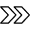 AREA RULES – CLOVER KIDSThe Clover Kid Program is for youth ages 5, 6, and 7 as of December 31.The Clover Kid Program is a non-competitive program, therefore exhibits and activities will be awarded a Clover Kid Ribbon.Clover kids may enter a maximum of 20 static exhibits.  This does not include showmanship classes, the 4-H Fashion Show, Favorite Foods Revue. Clover Kids will have the opportunity to talk about their projects when they come on entry day.Clover Kid ShowmanshipAnimal ID sheets should be turned into the Extension Office by June 15. Any companion animal or livestock animal may be shown.Bucket Calves: The maximum weight limit for Bucket Calves shown in the Clover Kid Beef Showmanship is 350 lbs.DivisionClassPayParticipation100All Classes6$1.50Nomination/Identification RequirementsNomination/Identification RequirementsNomination/Identification DeadlineNomination/Identification DeadlineEntry DeadlineEntry DeadlineCountyStateCountyStateCountyStateBeefMarketEID Tag with Photo of Head and Ear with EID Tag Visible for Animals not Tagged at Beef Weigh-InEID Tag, DNA Envelope, and Animal Info submitted online via Show Stock ManagerJune 15June 15June 15August 108:00 PM CSTBeefBreedingEID Tag or TattooRegistered: Tattoo, DNA Envelope, and Animal Info submitted online via Show Stock ManagerCommercial: Tattoo or EID Tag, DNA Envelope, and Animal Info submitted online via Show Stock ManagerJune 15June 15June 15August 108:00 PM CSTBeefFeeder CalvesEID TagEID Tag, DNA Envelope, and Animal Info submitted online via Show Stock ManagerJune 15June 15June 15August 108:00 PM CSTBeefBucket CalvesEID TagNo ClassJune 15--------June 15--------Dairy GoatsAllPhoto/Drawing/Tattoo or Reg. TagNo ClassJune 15--------June 15--------Meat GoatsMarketUSDA Scrapie ID Tag and EID TagScrapie Tag, DNA Envelope, and Animal Info submitted online via Show Stock ManagerJune 15June 15June 15August 108:00 PM CSTMeat GoatsBreedingUSDA Scrapie ID Tag/TattooScrapie Tag, DNA Envelope, and Animal Info submitted online via Show Stock ManagerJune 15June 15June 15August 108:00 PM CSTHorseAllPhoto or DrawingHorse Identification CertificationJune 15June 15June 15June 111:59 PM CSTPoultryAllPoultry BandNo nomination required.June 15June 15June 15August 108:00 PM CSTRabbitMarketTattoo in Left EarNo nomination required. Rabbits will be required to have an ear tattoo by the show entry deadline.June 15June 15June 15August 108:00 PM CSTRabbitBreedingTattoo in Left EarNo nomination required. Rabbits will be required to have an ear tattoo by the show entry deadline.June 15June 15June 15August 108:00 PM CSTSwineMarketEID Tag with Photo of Tag in EarEID Tag, DNA Envelope, and Animal Info submitted online via Stock Show ManagerJune 15June 15June 15August 108:00 PM CSTSwineBreedingEID Tag with Photo of Tag in EarEID Tag, DNA Envelope, and Animal Info submitted online via Stock Show ManagerJune 15June 15June 15August 108:00 PM CSTSheepMarketEID Tag with Photo if not Done at Optional Weigh-InScrapie Tag, DNA Envelope, and Animal Info submitted online via Show Stock ManagerJune 15June 15June 15August 108:00 PM CSTSheepBreedingUSDA Scrapie Tag or Com., Reg. TagScrapie Tag, DNA Envelope, and Animal Info submitted online via Show Stock ManagerJune 15June 15June 15August 108:00 PM CSTCompanion AnimalsAllPhoto--------June 15--------June 15--------DogsAllPhoto and Vaccination Record Form--------June 15--------June 15